РОССИЙСКАЯ ФЕДЕРАЦИЯРОСТОВСКАЯ ОБЛАСТЬМУНИЦИПАЛЬНОЕ БЮДЖЕТНОЕ ОБЩЕОБРАЗОВАТЕЛЬНОЕ УЧРЕЖДЕНИЕВЕРХНЕКОЛЬЦОВСКАЯ ОСНОВНАЯ ОБЩЕОБРАЗОВАТЕЛЬНАЯ ШКОЛА                           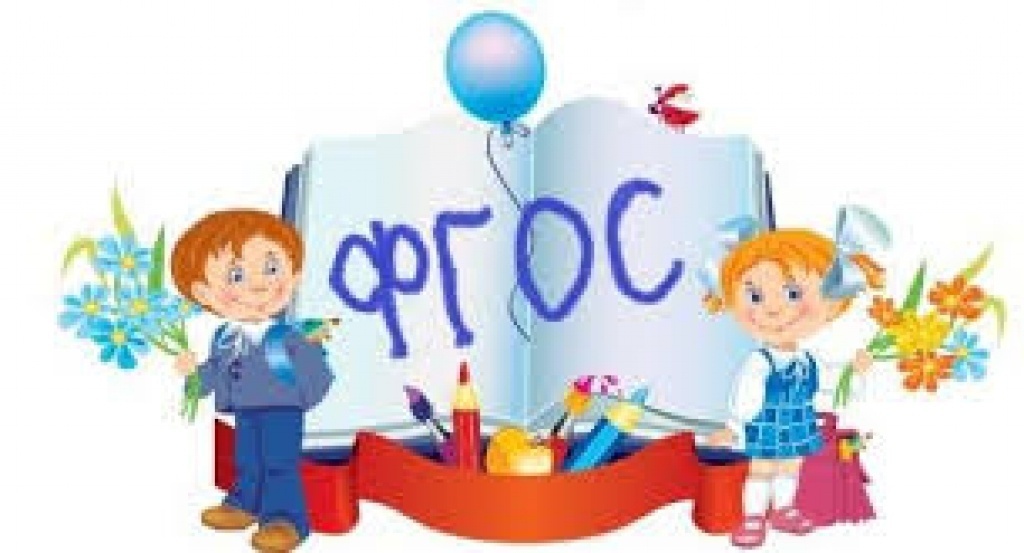 начального общего образования в соответствии с ФГОС( 1-4 класс)х.Верхнекольцов2017СОДЕРЖАНИЕ                                                                                                                                                    стр.Целевой раздел  1.1.Пояснительная записка                                                                                                        3-71.2.Планируемые результаты освоения обучающимися основной образовательной  программы начального общего образования                                                                    7-12                      1.3.Система оценки достижения планируемых результатов освоения основной образовательной программы начального общего образования                                              12-18Содержательный раздел2.1. Программа формирования универсальных учебных действий у обучающихся на  ступени начального общего образования                                                                                                18-342.2.  Программы отдельных учебных предметов, курсов и курсов внеурочной деятельности, включенных в   УМК «Школа России»                                                                                    34-892.3.Программа духовно-нравственного развития, воспитания обучающихся на ступени начального общего образования                                                                               89-992.4.Программа формирования экологической культуры,  здорового и безопасного образа  жизни                                                                                                    99-1102.5.Программа коррекционной работы                                                                                 110-124Организационный раздел3.1. Учебный план начального общего образования                                                           125-1293.2. План внеурочной деятельности                                                                                      129-1313.3 Система условий реализации  основной образовательной программы  в соответствии с требованиями Стандарта                                                                          131-1323.3.1. Кадровое обеспечение реализации  основной образовательной программы начального общего образования                                                                                                                132-1333.3.2. Психолого-педагогические условия реализации основной образовательной программы начального общего образования                                                                                            133-1343.3.3.Финансовые условия реализации основной образовательной программы начального общего образования                                                                                            1343.3.4. Материально-технические условия реализации  основной образовательной программы начального общего образования                                                                                            134-1383.3.5. Учебно-методическое и информационное условия реализации основной образовательной программы начального общего образования                                                                        138-1433.3.6. Механизмы достижения целевых ориентиров в системе условий реализации  основной образовательной программы  в соответствии с требованиями Стандарта                        143-1443.3.7.Сетевой график (дорожная карта) по формированию необходимой системы условий реализации образовательной программы начального общего образования                                                                                                                              144-1463.3.8.Контроль за состоянием системы условий                                                                  147-1524. Приложение                                                                                                                        153-184Целевой раздел1.1.Пояснительная записка Образовательная программа МБОУ  Верхнекольцовской  оош является нормативным документом, определяющим стратегические приоритеты, содержательные, организационные и методические аспекты образовательной деятельности школы:Образовательная программа разрабатывается, принимается и реализуется школой самостоятельно на основе      -   закона  "Об образовании в РФ" от 29.12.2012г. №273-ФЗ;федерального компонента государственных образовательных стандартов начального общего, основного общего и среднего (полного) общего образования, утвержденного приказом Минобразования России от 5 марта . № 1089 (с изменениями, утвержденными приказами Минобразования России от 03.06.2008г. №164, от 31.08.2009г. №320, от 19.10.2009 №427, от 24.01.2012г. №39, от 31.01.2012г. №69); федерального  базисного  учебного  плана, утверждённого  приказом Министерства образования  Российской Федерации  от 09.03.2004 г. № 1312 с изменениями, утверждёнными приказами  Министерства образования и науки Российской Федерации от 30.08.2010  №889,  от 03.06.2011  № 1994; от 01.02.2012 № 74; СанПиН 2.4.2.2821-10   "Санитарно- эпидемиологические требования к условиям и организации обучения в общеобразовательных учреждениях" (утверждены постановлением Главного государственного санитарного врача Российской Федерации от 10 июля 2016 г. № 29); устава УчрежденияТип школы. Муниципальное бюджетное общеобразовательное учреждение   Верхнекольцовская  основная общеобразовательная школаЮридический адрес:347085, Ростовская область, Тацинский район,  х.Верхнекольцов,           ул. Школьная,1.Телефон:8 (86397) 2- 59 - 18Документы, регламентирующие осуществление образовательного процесса:- Закон«Об образовании в РФ» от 29.12.2012г. №273-ФЗ - «Гигиенические требования к условиям обучения в общеобразовательных учреждениях», утверждённые  Постановлением Главного государственного санитарного врача Российской Федерации «О введении в действие санитарно-эпидемиологических правил и нормативов СанПиН 2.4.2.2821-10  »  от 25.12.2015 № 89;     - Приказ Министерства образование и науки РФ «О внесении изменений в Федеральный государственный образовательный стандарт начального общего образования»от 26 ноября 2010 г.№ 1241- Письмо Министерства образования и науки Российской  Федерации «О введении   третьего часа физической культуры»от 8 октября 2010 г. № ИК-1494/19- Устав ОУ- Конвенция прав ребёнка -   Лицензия на право осуществления образовательной деятельности – 61 ЛО1 №0000858 регистрационный номер  №3607 выдана 19.08.2013  бессрочна-  Свидетельство о государственной аккредитации  № 2623от 19.05.2015 действительна до 19.05.2027 года  серия 61АО1 №0000775 Учредитель: Администрация Тацинского районаДиректор  МБОУ   Верхнекольцовской основной общеобразовательной школы-  Романовская Ирина Анатольевна Количество обучающихся в начальной школе на 01.09.2017года – 16, 4 класса, 2 класса -  комплекта.Обучение ведётся в одну смену в режиме 5-дневной учебной недели.Разработчики программы: педагогический коллектив школы.Исполнители Программы: педагогический и ученический коллективы школы, администрация, родительская общественность.Программа адресована:   Учащимся и  родителям: - для информирования о целях, содержании, организации и предполагаемых результатах деятельности ОУ по достижению каждым обучающимся образовательных результатов;  - для определения сферы ответственности за достижение результатов образовательной деятельности школы, родителей и обучающихся и возможностей для взаимодействия.Учителям:-для углубления понимания смыслов образования и в качестве ориентира в практической образовательной деятельности.Администрации:  - для координации деятельности педагогического коллектива по выполнению требований к результатам и условиям освоения учащимися основной образовательной программы;  - для регулирования взаимоотношений субъектов образовательного процесса (учителей, учеников, родителей, администрации).Учредителю  образования: - для повышения объективности оценивания образовательных результатов учреждения в целом;- для принятия управленческих решений на основе мониторинга эффективности процесса качества условий и результатов образовательной деятельности.Программа соответствует основным принципам государственной политики РФ в области образования, изложенным в Законе  “Об образовании в РФ”. Это:– гуманистический характер образования, приоритет общечеловеческих ценностей, жизни и здоровья человека, свободного развития личности;– воспитание гражданственности, трудолюбия, уважения к правам и свободам человека, любви к окружающей природе, Родине, семье;– единство федерального культурного и образовательного пространства, защита и развитие системой образования национальных культур, региональных культурных традиций и особенностей в условиях многонационального государства;– общедоступность образования, адаптивность системы образования к уровням и особенностям развития и подготовки обучающихся и воспитанников;– обеспечение самоопределения личности, создание условий для ее самореализации, творческого развития;– формирование у обучающегося адекватной современному уровню знаний и ступени обучения картины мира;– формирование человека и гражданина, интегрированного в современное ему общество и нацеленного на совершенствование этого общества;– содействие взаимопониманию и сотрудничеству между людьми, народами независимо от национальной, религиозной и социальной принадлежности.Начальная школа, как базовое звено образования, должна формировать целостную систему универсальных умений, знаний, навыков, а также опыт самостоятельной деятельности обучающихся. Образовательный процесс на первой ступени обучения строится на основе принципов компетентностно – ориентированного подхода. В основе учебно – воспитательной деятельности педагогов лежит системно – деятельностный подход, который направлен на формирование индивидуальности ребенка, развитие устойчивого познавательного процесса к обучению.Целью образовательной программы начального общего образования МБОУ  Верхнекольцовской  оош является – создание оптимально комфортной образовательной среды, способствующей активному интеллектуальному, общекультурному развитию учащихся, формированию целостной системы универсальных знаний, умений, навыков, а также опыта самостоятельной деятельности и личной ответственности обучающихся, то есть ключевых компетенций. Цель реализуется через планомерное решение задач обучения, воспитания, развития, задачи сохранения здоровья всех участников образовательного процесса.            Начальная школа создает условия для формирования следующих ключевых компетенций обучающихся и педагогов:-компетенция в сфере самостоятельной познавательной деятельности;-компетенция в сфере поиска и анализа информации;-компетенция в сфере гражданско–общественной деятельности;-компетенция в сфере социально–культурной и профессиональной деятельности;-компетенция в сфере здоровья и здорового образа жизни.         Системно – деятельный подход к обучению в начальной школе реализуется средствами современных методов обучения, методик и образовательных технологий.Задачи образовательной программы:- создание условий для организации учебной деятельности, развития познавательных процессов, творческих способностей, эмоциональной сферы младшего школьника;- достижение метапредметных результатов обучающихся: освоение универсальных учебных действий (регулятивных, познавательных, коммуникативных);- развитие и укрепление интереса к познанию самого себя и окружающего мира;- воспитание любви к своему селу, к своей семье, к своей Родине, к её природе, истории, культуре;- формирование опыта этически и экологически обоснованного поведения в природной и социальной среде;- формирование ценностного отношения к человеку, к природе, к миру, к знаниям;       Достижение результатов образования, предъявляемых Федеральным государственным образовательным стандартом начального общего образования (ФГОС) в значительной степени достигается благодаря эффективной системе учебников. Школа первого уровня общего образования работает по традиционной  системе и реализует УМК «Школа России» издательства «Просвещение».Ведущие целевые установки УМК «Школа России»Ведущей целевой установкой УМК «Школа России» является «Воспитание гуманного, творческого, социально активного человека – гражданина и патриота России, уважительного и бережного к среде своего обитания, к своей семье, к природному и культурному достоянию своей малой Родины, своей многонациональной страны и всего человечества».Ведущие задачи, способствующие реализации целевой установки УМК «Школа России»:- Создание условий для организации учебной деятельности, развития познавательных процессов, творческих способностей, эмоциональной сферы младшего школьника.-  Развитие и укрепление интереса к познанию самого себя и окружающего мира.-  Воспитание любви к своему селу, к своей семье, к своей Родине, к её природе, истории, культуре.-  Формирование опыта этически и экологически обоснованного поведения в природной и социальной среде.-  Формирование ценностного отношения к человеку, к природе, к миру, к знаниям. Основные средства реализации ведущей целевой установки УМК «Школа России»:-  Значительный воспитательный потенциал.-  Системно выстроенный потенциал для включения младших школьников в учебную деятельность.-  Возможности для дифференцированного и личностно – ориентированного образования школьников.-  Преобладание проблемно – поискового методов обучения.-  Практическая направленность содержания материала с опорой на социальный опыт ученика.-  Творческие, проектные задания, учебные диалоги.-  Возможности для моделирования изучаемых объектов и явлений окружающего мира.-  Возможности для разнообразия организационных форм обучения, в том числе с использованием электронных ресурсов. Целевая установка УМК «Школа России» и его ведущие задачи соотносятся с современным национальным воспитательным идеалом, сформированным в Концепции духовно – нравственного развития и воспитания личности гражданина России и с личностными характеристиками выпускника («портрет выпускника начальной школы»), сформулированный в ФГОС.Таким образом, в соответствии с требованиями ФГОС, предметное содержание, дидактическое и методическое обеспечение системы учебников УМК «Школа России» способствует достижению метапредметных результатов освоения основной образовательной программы начального общего образования, посредством формирования познавательных, регулятивных и коммуникативных универсальных учебных действий, составляющих основу умения учиться.         Образовательная программа индивидуального обучения предоставляется детям по медицинским показаниям на основании медицинской справки  и заявления родителя (законного представителя) и оформляется приказом по школе.Обучение на дому организуется администрацией школы, которая осуществляет контроль за регулярным проведением занятий учителем и проявляет заботу об учащихся, занимающихся индивидуально.Расписание занятий составляется с учётом данных о состоянии здоровья ребёнка и на основании  учебного плана для детей, обучающихся на дому. Программы по общеобразовательным  предметам для данной категории детей разрабатываются на базе основных общеобразовательных программ с учётом интересов, индивидуальных особенностей и психофизических возможностей больных детей и примерного учебного плана для обучения больных детей на дому, определенных Порядком регламентации и оформления отношений государственной и муниципальной организации Ростовской области и родителей (законных представителей) обучающихся, нуждающихся в длительном лечении, а также детей-инвалидов в части организации обучения по основным образовательным программам на дому или в медицинских организациях (Постановление министерства общего и профессионального образования Ростовской области от 28.03.2014 №1).Общая характеристика основной образовательной программы начального общего образования.       Образовательная программа учитывает специфику начальной школы – особый этап в жизни ребенка, связанный:- с изменением при поступлении в школу ведущей деятельности ребенка – с переходом к учебной деятельности (при сохранении значимости игровой), имеющей общественный характер и являющейся социальной по содержанию;-  освоением новой социальной позиции, расширением сферы взаимодействия с окружающим миром, развитием потребностей в общении, познании, социальном признании и самовыражении;- принятием и освоением ребенком новой социальной роли ученика, выражающейся в формировании внутренней позиции школьника, определяющей новый образ школьной жизни и перспективы личностного и познавательного развития;- формированием у школьника основ умения учиться и способности к организации своей деятельности: принимать, сохранять цели и следовать им в учебной деятельности; планировать свою деятельность, осуществлять ее контроль и оценку; взаимодействовать с учителем и сверстниками в учебном процессе;- изменением при этом самооценки ребенка, которая приобретает черты адекватности и рефлексивности;- с моральным развитием, которое существенным образом связано с характером сотрудничества со взрослыми и сверстниками, общением и межличностными отношениями дружбы, становлением основ гражданской идентичности и мировоззрения.Модель организации внеурочной деятельностиЦель: гармоничное развитие учащегося с учетом его возраста, интеллекта и интересов, а также выявление и раскрытие природных способностей каждого ученика.            Модель реализации внеурочной деятельности в качестве стержня содержит воспитательную систему, соединяющую все составляющие части учебно-воспитательного процесса с системой дополнительного образования в школе, что делает все мероприятия по воспитанию и обучению более результативными. Важный блок воспитательной системы школы это занятия по интересам после уроков. Учащиеся школы имеют возможность посещать объединения, элективные курсы, секции, НОУ, где могут закрепить знания и умения, полученные на уроках, повысить свой интеллектуальный уровень, расширить кругозор.           Данная модель предоставляет учащимся возможности для формирования осознанного выбора будущей профессии, позволяет выявить и поддержать наиболее талантливых и одаренных детей. Это удаётся благодаря доступности и широкому выбору занятий для учащихся.Школа в первую очередь ориентируется на развитие индивидуальности ребенка, на создание условий для развития его творческих способностей. Реализация образовательной программы МБОУ Верхнекольцовской ООШ  обеспечивает конституционное право на образование всем учащимся, пожелавшим обучаться в школе.1.2. Планируемые результаты освоения обучающимися  МБОУ Верхнекольцовской оош основной образовательной программы начального общего образованияПланируемые результаты освоения основной образовательной программы начального общего образования являются важнейшим механизмом реализации требований ФГОС к качеству образования  в начальных классах. Система планируемых результатов отражает состав тех универсальных учебных действий (личностных, регулятивных, познавательных, коммуникативных) и предметных умений, которыми овладеют школьники, обучающиеся в МБОУ Верхнекольцовской  оош, к концу начального этапа образования.        В результате изучения всех без исключения предметов на ступени начального общего образования у выпускников будут сформированы личностные, регулятивные, познавательные и коммуникативные универсальные учебные действия как основа умения учиться.Личностные универсальные учебные действияУ выпускника будут сформированы:- внутренняя позиция школьника, положительное отношение к учению;- широкая мотивационная основа  учебной деятельности, включающая социальные, учебно-познавательные, внешние мотивы;- учебно-познавательный интерес, желание приобретать новые знания, умения,     совершенствовать имеющиеся;- ориентация на осознание своих удач и неудач, трудностей, стремление преодолевать в  возникающие затруднения;- готовность понимать и принимать оценки, советы учителя, одноклассников, родителей,    стремление к адекватной самооценке;- осознание себя как индивидуальности и одновременно как члена общества (член семьи,   член классного коллектива, селянин), умение ориентироваться в социальных ролях и    межличностных отношениях, признание общепринятых морально-этических норм,   готовность соблюдать их, способность к самооценке своих действий, поступков;    - осознание себя как гражданина России, россиянина, как представителя одного из её        народов с определённой культурой; уважительное отношение к другим странам, народам,         их традициям;    - эстетические чувства, стремление к красоте, желание участвовать в её сохранении, в         творческом, созидательном процессе;    - основы экологической культуры, бережное отношение к природе;   - установка на здоровый образ жизни.Регулятивные универсальные учебные действияВыпускник научится:- принимать и сохранять учебно-познавательную (учебно-практическую) задачу до окончательного её решения;- планировать (в сотрудничестве с учителем, одноклассниками или самостоятельно, в том числе и во внутренней речи) свои действия в соответствии с решаемой задачей; - действовать по плану, а также по инструкциям учителя или содержащимся в других источниках информации – в учебнике, тетради с печатной основой и т.д. - выполнять учебные действия в материализованной, речевой или умственной форме; использовать речь для регуляции своих действий;- контролировать процесс и результаты деятельности, вносить необходимые коррективы; - оценивать свои достижения, осознавать трудности, искать их причины и пути преодоления.Выпускник получит возможность научиться: - в сотрудничестве с учителем ставить новые учебные задачи и осуществлять действия для реализации замысла;- проявлять познавательную инициативу в учебном сотрудничестве - адекватно оценивать свои достижения (что усвоил в результате решения учебной задачи, и на каком уровне), осознавать трудности, понимать их причины, в сотрудничестве с учителем намечать действия для преодоления затруднений, восполнять пробелы в знаниях и умениях.              Познавательные универсальные учебные действияВыпускник научится:- анализировать своё знание и незнание, умение и неумение по изучаемому вопросу (теме, разделу) и использовать свои выводы для постановки соответствующей учебно-познавательной задачи;- осознавать учебно-познавательную (учебно-практическую) задачу, читая учебный текст (формулировку задания), слушая учителя или одноклассников, извлекать нужную информацию, самостоятельно находить её в материалах учебников, тетрадей с печатной основой;- различать основную и второстепенную информацию, под руководством учителя фиксировать информацию разными способами (словесно, схематично и др.);- понимать информацию, представленную в изобразительной, схематичной, модельной форме; использовать знаково-символичные средства для решения различных учебных задач;- дополнять готовые информационные объекты (тексты, таблицы, схемы);- анализировать изучаемые объекты с целью выделения их признаков (существенных, несущественных), описывать(характеризовать) их на основе предложенного плана; - сравнивать изучаемые объекты по указанным признакам и свойствам, находить общие существенные признаки и распределять (классифицировать) их на группы.- владеть общими способами решения учебных задач; ориентироваться на возможность решения конкретных учебных задач разными способами;- проводить для решения учебных задач анализ, сравнение, классификацию по заданным критериям; - осуществлять подведение под понятие на основе разграничения  существенных и несущественных признаков объектов;- под руководством учителя устанавливать причинно-следственные связи, делать обобщения, выводы;- строить сообщения в устной и письменной форме, в том числе несложные по форме рассуждения;- использовать рисунки, рисунки-схемы, чертежи, планы, отражающие пространственное расположение предметов, отношения между ними или их частями для решения познавательных задач;- преобразовывать реальный объект наблюдения из чувственной формы в модель (пространственно-графическую или знаково-символическую), в которой выделены существенные признаки объекта;- кодировать/замещать, использовать знаки и символы в качестве условных заместителей реальных объектов и явлений окружающего мира;- декодировать/интерпретировать информацию, представленную в условных знаках.Выпускник получит возможность научиться:- пользоваться различными дополнительными источниками информации (справочники, энциклопедии, научно-популярные, учебно-познавательные книги, СМИ и др.), осуществлять поиск и выделение в них необходимой информации, фиксировать её разными способами и сопоставлять;- преобразовывать информацию из одной формы в другую (словесную информацию переводить в наглядную и наоборот); систематизировать и структурировать информацию, отображая её в разной форме (план описания, схема, таблица и др.);- осуществлять выбор наиболее эффективного способа решения конкретной учебной задачи; устанавливатьаналогиис целью более простого и быстрого её решения;- проводить синтез как составление целого из частей, самостоятельно восполняя недостающие компоненты;- осуществлять сравнение и классификацию, самостоятельно выбирая основания для этих логических операций;- выявлять причинно-следственные связи, выстраивая логические цепи рассуждений, доказательств; - выделять проблему (совместно с учителем и одноклассниками), при изучении новой темы, решении новой задачи, проведении исследования;- анализировать результаты исследования и представлять их в разных формах (словесной, наглядной).- создавать собственные простые модели;- участвовать в коллективной проектной деятельности, проводимой в урочное и внеурочное время. Коммуникативные универсальные учебные действия Выпускник научится:- участвовать в диалоге, в общей беседе, выполняя принятые правила речевого поведения; задавать вопросы, отвечать на вопросы других;- формулировать собственные мысли, высказывать и обосновывать свою точку зрения;- проявлять терпимость по отношению к высказываемым другим точкам зрения; - под руководством учителя участвовать в организации и осуществлении групповой работы: распределять роли, сотрудничать, оказывать взаимопомощь взаимоконтроль, проявлять доброжелательное отношение к партнёрам;   - строить небольшие монологические высказывания с учётом ситуации общения и конкретных речевых задач, выбирая для них соответствующие языковые средства.Выпускник получит возможность научиться:- оценивать мысли, советы, предложения других людей, принимать их во внимание и пытаться учитывать в своей деятельности;- создавать высказывания для решения различных коммуникативных задач, адекватно использовать в них  разнообразные средства языка;- оперировать в речи языком предметной области (филологии, математики, естествознания, технологии), правильно (адекватно) использовать соответствующие понятия (лингвистические, математические, естественнонаучные и др.); - стараться уважать позицию партнёра в процессе совместной деятельности, договариваться с партнёрами о способах решения возникающих проблем, принимать и реализовывать общее решение;- проявлять инициативу в поиске и сборе информации для выполнения коллективной работы, оказывать помощь взрослым и сверстникам для достижения общего успеха.Для достижения  запланированных  образовательных  результатов младших школьник должен  в ходе  реализации  ООП  решить  следующие задачи:- освоить основы понятийного  мышления (в освоении  содержательного  обобщения, анализа, планирования и рефлексии);- научиться самостоятельно конкретизировать поставленные цели и искать средства  их решения;- научиться контролировать и оценивать  свою  учебную работу и продвижение в разных видах  деятельности;- овладеть коллективными  формами учебной работы и соответствующими  социальными навыками;- овладеть высшими  видами игры (игра-драматизация, режиссерская  игра, игра по правилам). Научиться удерживать  свой замысел, согласовывать  его с партнерами по игре, воплощать в игровом  действии. Научиться  удерживать правило и следовать ему;- научиться создавать  собственные творческие  замыслы и доводить их до воплощения в творческом продукте. Овладеть средствами и способами  воплощения  собственных  замыслов;- приобрести навыки самообслуживания, овладеть простыми трудовыми действиями и операциями на уроках технологии и в социальных практиках;- приобрести опыт взаимодействия со взрослыми и детьми, освоить  основные  этикетные нормы, научиться правильно  выражать свои мысли и чувства.       Для достижения  учащимися  запланированных  образовательных  результатов  педагоги должны решить  следующие задачи:- обеспечить многообразие организационно-учебных и внеучебных форм освоения программы (уроки, занятия, тренинги, практики, конкурсы, выставки, соревнования, презентации и пр.);- способствовать освоению обучающимися высших форм игровой деятельности и создает комфортные условия для своевременной смены ведущей деятельности (игровой на учебную) и превращения игры из непосредственной цели в средство решения учебных задач;- формировать учебную деятельность младших школьников (организовывать постановку учебных целей, создавать условия для их «присвоения» и самостоятельной конкретизации учениками; побуждать и поддерживать детские инициативы, направленные на поиск средств и способов достижения учебных целей; организовывать усвоение знаний посредством коллективных форм учебной работы; осуществлять функции контроля и оценки, постепенно передавая их ученикам);- создавать условия для продуктивной творческой деятельности ребенка (совместно с учениками ставить творческие задачи и способствовать возникновению у детей их собственных замыслов);- поддерживать детские инициативы и помогать в их осуществлении; обеспечивать презентацию и социальную оценку результатов творчества учеников через выставки, конкурсы, фестивали, детскую периодическую печать и т. п.;- создавать пространство для социальных практик младших школьников и приобщать их к общественно значимым делам.       Достижение запланированных  образовательных результатов возможно приорганизации разных видов  деятельности  обучающихся, которые  адекватны младшему школьному возрасту. К таким видам деятельности  относятся:- учебное сотрудничество (коллективно-распределенная учебная деятельность, в том числе, коллективная дискуссия, групповая, парная работа);- индивидуальная учебная деятельность (в том числе, самостоятельная работа с использованием дополнительных информационных источников);- игровая деятельность (в том числе, и высшие виды игры – игра-драматизация, режиссёрская игра, игра по правилам);- творческая (в том числе, художественное творчество, конструирование, формирование замысла и реализация социально значимых инициатив и др.);- трудовая деятельность (самообслуживание, участие в общественно-полезном труде, в социально значимых трудовых акциях);- спортивная деятельность (освоение основ физической культуры, знакомство с различными видами спорта, опыт участия в спортивных соревнованиях).1.3.  Система оценки достижения планируемых результатов освоения основной   образовательной программы начального общего образования    В соответствии с требованиями Федерального государственного образовательного стандарта начального общего образования в МБОУ  Верхнекольцовской  оош разработана система оценки, ориентированная на выявление и оценку образовательных достижений учащихся с целью итоговой оценки подготовки выпускников на ступени начального общего образования.Особенностями системы оценки являются:- комплексный подход к оценке результатов образования (оценка предметных, метапредметных и личностных результатов общего образования);- использование планируемых результатов освоения основных образовательных программ в качестве содержательной и критериальной базы оценки;- оценка успешности освоения содержания отдельных учебных предметов на основе системно-деятельностного подхода, проявляющегося в способности к выполнению учебно-практических и учебно-познавательных задач;- оценка динамики образовательных достижений обучающихся;- сочетание внешней и внутренней оценки как механизма обеспечения качества образования;- использование персонифицированных процедур  итоговой оценки и аттестации обучающихся и неперсонифицированных процедур оценки состояния и тенденций развития системы образования;- уровневый подход к разработке планируемых результатов, инструментария и представлению их;- использование накопительной системы оценивания, характеризующей динамику индивидуальных образовательных достижений (Портфолио);- использование наряду со стандартизированными письменными или устными работами  таких форм и методов оценки, как проекты, практические работы, творческие работы, самоанализ, самооценка, наблюдения и др.Оценка личностных результатовОбъектом оценки личностных результатов являются сформированные у учащихся универсальные учебные действия, включаемые в три основных блока:- самоопределение - сформированность внутренней позиции обучающегося — принятие и освоение новой социальной роли обучающегося; становление основ российской гражданской идентичности личности как чувства гордости за свою Родину, народ, историю и осознание своей этнической принадлежности; развитие самоуважения и способности адекватно оценивать себя и свои достижения, видеть сильные и слабые стороны своей личности;- смыслоообразование - поиск и установление личностного смысла (т.е. «значения для себя») учения обучающимися на основе устойчивой системы учебно-познавательных и социальных мотивов; понимания границ того, «что я знаю», и того, «что я не знаю», «незнания» и стремления к преодолению этого разрыва;- морально-этическая ориентация - знание основных моральных норм и ориентация на их выполнение на основе понимания их социальной необходимости; развитие этических чувств - стыда, вины, совести как регуляторов морального поведения.Основное содержание оценки личностных результатов на ступени начального общего образования строится вокруг оценки:- сформированности внутренней позиции обучающегося, которая находит отражение в эмоционально-положительном отношении обучающегося к образовательному учреждению;- ориентации на содержательные моменты образовательного процесса — уроки, познание нового, овладение умениями и новыми компетенциями, характер учебного сотрудничества с учителем и одноклассниками — и ориентации на образец поведения «хорошего ученика» как пример для подражания;- сформированности основ гражданской идентичности — чувства гордости за свою Родину, знания знаменательных для Отечества исторических событий, любви к своему краю, осознания своей национальности, уважения культуры и традиций народов России и мира, развития доверия и способности к пониманию и сопереживанию чувствам других людей;- сформированности самооценки, включая осознание своих возможностей в учении, способности адекватно судить о причинах своего успеха/неуспеха в учении; умения видеть свои достоинства и недостатки, уважать себя и верить в успех;- сформированности мотивации учебной деятельности, включая социальные, учебно-познавательные и внешние мотивы, любознательность и интерес к новому содержанию и способам решения проблем, приобретению новых знаний и умений, мотивации достижения результата, стремления к совершенствованию своих способностей;- знания моральных норм и сформированность морально-этических суждений, способности к решению моральных проблем на основе децентрации (координации различных точек зрения на решение моральной дилеммы); способности к оценке своих поступков и действий других людей с точки зрения соблюдения/нарушения моральной нормы.Однако текущая (выборочная) оценка  личностных результатов осуществляется:1)    в ходе внешних неперсонифицированных мониторинговых исследований специалистами, не работающими в школе и обладающими необходимой компетенцией в сфере психолого-педагогической диагностики развития личности;2)    в рамках системы внутренней оценки (ограниченная оценка сформированности отдельных личностных результатов):- оценка личностного прогресса в форме портфолио;- оценка знания моральных норм и сформированности морально-этических суждений о поступках и действиях людей (по ответам на задания по русскому языку, литературному чтению, окружающему миру, основам духовно-нравственной культуры);- психологическая диагностика (проводится по запросу родителей или педагогов и администрации при согласии родителей).Внешние неперсонифицированные мониторинговые исследования проводятся специалистами районного отдела образования  один раз в год на выпускниках начальной школы.  Внутренняя оценка.1. Оценка личностного прогресса. Она проводится  по контекстной информации – интерпретации результатов педагогических измерений на основе портфолио. Педагог может отследить, как меняются, развиваются интересы ребёнка, его мотивация, уровень самостоятельности, и ряд других личностных действий.  Главный критерий личностного развития – наличие положительной тенденции развития.2. Оценка знания моральных норм и сформированности морально-этических суждений о поступках и действиях людей является также накопительной.Система проверочных, тестовых заданий по предметам русский язык, литературное чтение, окружающий мир, основы православной культуры предполагает включение заданий на знание моральных норм и сформированности морально-этических суждений. Результаты фиксируются в листах анализа проверочных, тестовых работ (+, -, +/-), накопительная оценка показывает освоенность данных учебных действий.3. Психологическая диагностика проводится психологом, имеющим специальную профессиональную подготовку в области возрастной психологии (по запросу родителей или педагогов и администрации при согласии родителей)  по  вопросам (возможны варианты):- сформированности внутренней позиции обучающегося;- ориентации на содержательные моменты образовательного процесса;- сформированности самооценки;- сформированности мотивации учебной деятельности.Оценка личностных результатов учащихся отражает эффективность воспитательной и образовательной деятельности школы. Оценка метапредметных результатов         Оценка метапредметных результатов предполагает оценку универсальных учебных действий учащихся (регулятивных, коммуникативных, познавательных), т. е. таких умственных действий обучающихся, которые направлены на анализ своей познавательной деятельности и управление ею.         Достижение метапредметных результатов обеспечивается за счёт основных компонентов образовательного процесса — учебных предметов, представленных в обязательной части учебного плана.         Основное содержание оценки метапредметных результатов на ступени начального общего образования строится вокруг умения учиться.Система внутренней оценки метапредметных результатов включает в себя следующие процедуры:- решение задач творческого и поискового характера (система заданий УМК «Школа России»), творческие задания, интеллектуальный марафон, информационный поиск, задания вариативного повышенного уровня);- проектная деятельность -текущие и итоговые проверочные работы, включающие задания на проверку метапредметных результатов обучения;- комплексные работы на межпредметной основе.Мониторинг освоения учебных программ и сформированности регулятивных, познавательных, коммуникативных учебных действий может осуществляться на материалах учебников и рабочих тетрадей УМК «Школа России», представленных на листах с проверочными и тренинговыми заданиями.В учебниках приводятся также примерные проверочные работы, нацеленные как на проверку предметных знаний, умений и навыков, так и на проверку метапредметных результатов обучения.Например, комплексная проверочная работа по русскому языку, кроме предметных знаний и умений, проверяет личностные (принятие значимости ценности труда), познавательные (выделение главного; различение информации и отношения, формы слова и однокоренных слов; моделирование предложения), коммуникативные (монологический текст как ответ на вопрос).Оценивание уровня сформированности личностных, коммуникативных и таких познавательных УУД как целеполагание, планирование может основываться на устных и письменных ответах учащихся, а также на наблюдениях учителя за участием учащихся в групповой работе.        Проверочные работы по предметам включают задания, проверяющие уровень освоения УУД на каждом этапе обучения. Мониторинг сформированности метапредметных учебных умений предполагает использование накопительной системы оценки в ходе текущего образовательного процесса. Для этих целей используем как Портфолио, так и таблицы «Оценка метапредметных результатов обучения», включенные в пособия «Контрольные работы и тесты»..При анализе результатов мониторинга, наблюдений учителя, материалов Портфолио учащегося становится очевидным: осуществляет ли ребёнок УУД на определённом учебном материале или на разном.  Использование учебного действия в различных ситуациях на разном материале говорит о том, что оно освоено ребёнком как универсальный способ.Результаты освоения универсальных учебных действий учитываются при выведении итоговых годовых отметок по предмету.Оценка предметных результатовОбъектом оценки предметных результатов является освоение учащимися предметных знаний и способов действия для решения учебно-познавательных и учебно-практических задач.В качестве содержательной и критериальной базы оценки выступают планируемые предметные результаты.Оценка достижения предметных результатов ведётся как в ходе текущего и промежуточного оценивания, так и в ходе выполнения итоговых проверочных работ.В учебном процессе для выявления причин затруднения в освоении предметных результатов проводятся диагностические работы, для  определения уровня освоения предметных результатов – промежуточные и итоговые проверочные работы.  Результаты, полученные в ходе текущего и промежуточного оценивания, фиксируются в форме 5-ти балльной отметки. Для контроля и учёта достижений обучающихся используются следующие формы:1. Текущая аттестация: устный  опрос;письменная самостоятельная работа;диктант;контрольное списывание;тесты;графическая работа;изложение;сочинение;доклад;творческая работа;диагностическая  работа2. Итоговая  аттестация:контрольная работа;диктант;изложение;проверка осознанного чтения.Итоговая оценка предметных и метапредметных результатовПредметом итоговой оценки освоения обучающимися основной образовательной программы начального общего образования является достижение предметных и метапредметных  результатов начального общего образования, необходимых для продолжения образования.В образовательном учреждении проводится мониторинг результатов выполнения трёх итоговых работ – по русскому языку, математике и  комплексной работы на межпредметной основе.   Основным инструментом итоговой оценки выпускников начальной школы являются итоговые комплексные работы – система заданий различного уровня сложности по чтению, русскому языку, математике и окружающему миру. При определении итоговой оценки учитываются результаты  отметки, полученной в ходе текущего и промежуточного оценивания. Анализ достижений учащихся включает:текущую успеваемость обучающихся;динамику личных достижений учащегося в освоении предметных умений; активность и результативность участия обучающихся в выставках, конкурсах, соревнованиях; активность участия и рост самостоятельности в проектной и внеурочной деятельности;Системная оценка личностных, метапредметных и предметных результатов реализуется в рамках накопительной системы – Портфолио.. Портфолио предполагает активное вовлечение учащихся и их родителей в оценочную деятельность. Формирование навыков рефлексии, самоанализа, самоконтроля, само - и взаимооценки дают возможность учащимся не только освоить эффективные средства управления своей учебной деятельностью, но и способствуют развитию самосознания, готовности открыто выражать и отстаивать свою позицию, развитию готовности к самостоятельным поступкам и действия, принятию ответственности за их результаты.( Приложение № «Положение о портфолио»В МБОУ  Верхнекольцовской  оош используются следующие формы оценки:1.    Безотметочное обучение – 1 класс по всем предметам2.    Пятибалльная система – 2-4 класс по всем предметам , кроме курса «Основы православной культуры»3.    Накопительная система оценки – Портфолио  (для метапредметных результатов).ЭТАПЫ И УРОВНИ ИСПОЛЬЗОВАНИЯсистемы оценки образовательных результатов, требуемых ФГОСДанный материал необходим для выбора уровня использования системы оценки, для составления плана работы учителя на четыре года вперед.1. НАЧАЛЬНЫЙ уровень использования системы оценки.На этом этапе вводятся только два правила, которые составляют основу оценивания и без опоры, на которые невозможно реализовать все прочие правила и элементы системы оценки.1-е правило (Различие оценки и отметки). Учитель и ученики привыкают различать словесную оценку любых действий и отметку − знак за решение учебной задачи (предметной или метапредметной).В первом классе вместо балльных отметок допустимо использовать только положительную и не различаемую по уровням фиксацию: учитель у себя в таблице результатов ставит «+», в последующих классах при появлении балльных отметок правило используется целиком: отметка может быть поставлена не за «общую активность», не за отдельные реплики, а только за самостоятельное решение учеником учебной задачи (выполнение задания).2-е правило (Самооценка). Ученики в диалоге с учителем обучаются самостоятельно оценивать свои результаты по «Алгоритму самооценки».В первом классе алгоритм состоит из четырёх вопросов:1. Какое было задание? (Учимся вспоминать цель работы.)2. Удалось выполнить задание? (Учимся сравнивать результат с целью.)3. Задание выполнено верно или не совсем? (Учимся находить и признавать ошибки.)4. Выполнил самостоятельно или с чьей-то помощью? (Учимся оценивать процесс.)В последующих классах к алгоритму добавляются новые вопросы: «Как мы различаем отметки и оценки?», «Какую себе поставишь отметку?» и т.д.2. СТАНДАРТНЫЙ уровень использования системы оценки. На этом этапе учитель начинает использовать те части правил оценивания, без которых невозможно реализовать требования ФГОС по комплексной оценке предметных, метапредметных и личностных результатах каждого ученика. 3-е правило (Одна задача – одна оценка)- используется полностью. Учитель и ученики привыкают оценивать каждую решённую задачу в отдельности. Если требуется определить одну отметку за контрольную или за урок, это делается на основе отдельных отметок за решённые задачи (например, среднее арифметическое).4-е правило (Таблицы результатов и «Портфолио») - используется частично. Учитель начинает использовать таблицы результатов только после проведения итоговых контрольных работы по предметам (один раз в четверть) и диагностик метапредметных результатов (примерно один раз в год). После проведения таких работ учитель выставляет отметки.3. МАКСИМАЛЬНЫЙ уровень использования системы оценки. На этом этапе учитель может при желании вводить полный набор правил оценивания или отдельные правила из этого набора, что позволит получить максимальный эффект. Таблицы результатов и «Портфолио» используется уже не частично, а полностью. Предметные таблицы результатов учитель заполняет постоянно текущими отметками, а не только после контрольных работ. Право отказа от отметки и право пересдачи – новое правило, вводимое на этом этапе. Уровни успешности – используется уже не частично, а полностью. Учитель использует уровни успешности при оценке не только контрольных работ, но и всех текущих заданий, регулярно, обучая своих учеников по этим критериям определять уровень любого задания. Итоговые оценки используются уже не частично, а полностью. Учитель определяет в соответствии с этим правилом не только итоговую оценку за ступень начальной школы, но и итоговые предметные оценки за четверть и комплексную оценку за год. Все позволят заметно снизить показатели уровня тревожности в ситуациях «предъявления себя», «отношений с учителями», «боязни успеха». Заметно возрастёт сознательное отношение учеников к целям обучения и к самой учебной деятельности, будут развиты качества контрольно-оценочной самостоятельности. Оценка результатов деятельности МБОУ  Верхнекольцовской  оош проводится на основе мониторинга образовательных достижений выпускников с учётом условий деятельности образовательного учреждения.Для проведения итоговых работ используется разработанный инструментарий, поэтому целесообразной формой является  регулярный внутренний мониторинг результатов выполнения итоговых работ по четвертям учебного года.2.Содержательный раздел2.1.Программа формирования универсальных учебных действий у обучающихся на ступени начального общего образованияВажнейшей задачей современной системы образования является формирование совокупности универсальных учебных действий, обеспечивающих компетенцию «научить учиться», а не только освоение учащимися конкретных предметных знаний и навыков в рамках отдельных дисциплин. Сформированность универсальных учебных действий является также и залогом профилактики школьных трудностей.В широком значении «универсальные учебные действия» – саморазвитие и самосовершенствование путём сознательного и активного присвоения нового социального опыта.В более узком значении «универсальные учебные действия» – это совокупность действий учащегося, обеспечивающих его культурную идентичность, социальную компетентность, толерантность, способность к самостоятельному усвоению новых знаний и умений, включая организацию этого процесса.Цель программы:  обеспечить  регулирование  различных аспектов освоения метапредметных умений, т.е. способов деятельности, применимых в рамках, как образовательного процесса, так и при решении проблем в реальных жизненных ситуациях.Как и программы по отдельным учебным предметам, программа формирования универсальных учебных действий конкретизирует соответствующих раздел Фундаментального ядра содержания.Задачи программы: - установить ценностные ориентиры начального образования;- определить состав и характеристику универсальных учебных действий;- выявить в содержании предметных линий  универсальные учебные действия  и     определить условия формирования  в образовательном процессе и жизненно важных ситуациях. Программа  формирования универсальных учебных действий содержит:1. Описание ценностных ориентиров на каждой ступени образования; 2.Характеристики личностных, регулятивных, познавательных, коммуникативных универсальных учебных действий.3.Связь универсальных учебных действий с содержанием учебных предметов в соответствии с УМК «Школа России»; 4.Типовые задачи формирования личностных, регулятивных, познавательных, коммуникативных универсальных учебных действий в соответствии с УМК «Школа России»;   5.Описание преемственности программы формирования универсальных учебных     действий по ступеням общего образования в соответствии с УМК «Школа России».    6.Планируемые результаты сформированности УУД.Разделы  программы в соответствии с УМК «Школа России». ФГОС начального общего образования определяет ценностные ориентиры содержания образования на ступени начального общего образования  следующим образом: 1. Формирование основ гражданской идентичности личности, включая-  чувство сопричастности и гордости за свою Родину, народ и историю;- осознание ответственности человека за благосостояние общества;-  восприятие мира как единого и целостного при разнообразии культур, национальностей,  религий;- отказ от деления на «своих» и «чужих»; - уважение истории и культуры каждого народа.2. Формирование психологических условий развития общения, кооперации сотрудничества.- доброжелательность, доверие и  внимание к людям, - готовность к сотрудничеству и дружбе, оказанию помощи тем, кто в ней нуждается;- уважение к окружающим – умение слушать и слышать партнера, признавать право каждого на собственное мнение и принимать решения с учетом позиций всех участников;  3. Развитие ценностно-смысловой сферы личности на основе общечеловеческой нравственности и гуманизма.- принятие и уважение ценностей семьи и общества, школы и коллектива и стремление следовать им;- ориентация в нравственном содержании и смысле поступков, как собственных, так и окружающих людей, развитие этических чувств  - стыда, вины, совести  - как регуляторов морального поведения;-  формирование чувства прекрасного и эстетических чувств на основе знакомства с мировой и отечественной художественной культурой;4. Развитие умения учиться как первого шага к самообразованию и самовоспитанию:- развитие широких познавательных интересов, инициативы  и любознательности, мотивов познания и творчества;- формирование умения учиться и способности к организации своей деятельности (планированию, контролю, оценке);5. Развитие самостоятельности, инициативы и ответственности личности как условия ее самоактуализации:-  формирование самоуважения и эмоционально-положительного отношения к себе;- готовность открыто выражать и отстаивать свою позицию;- критичность к своим поступкам и умение адекватно их оценивать;- готовность к самостоятельным действиям, ответственность за их результаты;- целеустремленность и настойчивость в достижении целей;- готовность к преодолению трудностей и жизненного оптимизма;- умение противостоять действиям и влияниям, представляющим угрозу жизни, здоровью и безопасности  личности и общества в пределах своих возможностей.           	В концепции УМК «Школа России» ценностные ориентиры формирования УУД определяются вышеперечисленными требованиями ФГОС и  общим представлением о современном выпускнике начальной школы.       Это человек: Любознательный,  интересующийся, активно познающий мирВладеющий основами умения учиться.Любящий родной край и свою страну.Уважающий и принимающий ценности семьи и обществаГотовый самостоятельно действовать и отвечать за свои поступки перед семьей и школой.Доброжелательный, умеющий слушать и слышать партнера, умеющий высказать свое мнение.Выполняющий правила здорового и безопасного образа жизни для себя и окружающих.В ФГОС начального общего образования  содержится  характеристика личностных, регулятивных, познавательных, коммуникативных универсальных учебных действий:    Личностные универсальные учебные действияобеспечивают ценностно-смысловую ориентацию обучающихся (умение соотносить поступки и события с принятыми этическими принципами, знание моральных норм и умение выделить нравственный аспект поведения) и ориентацию в социальных ролях и межличностных отношениях. Применительно к учебной деятельности следует выделить три вида личностных действий:• личностное, профессиональное, жизненное самоопределение;• смыслообразование, т. е. установление обучающимися связи между целью учебной деятельности и её мотивом, другими словами, между результатом учения и тем, что побуждает к деятельности, ради чего она осуществляется. Ученик должен задаваться вопросом: какое значение и какой смысл имеет для меня учение? — и уметь на него отвечать; • нравственно-этическая ориентация, в том числе,  и оценивание усваиваемого содержания (исходя из социальных и личностных ценностей),  обеспечивающее личностный моральный выбор.Регулятивные универсальные учебные действия обеспечивают обучающимся организацию своей учебной деятельности. К ним относятся:• целеполагание как постановка учебной задачи на основе соотнесения того, что уже известно и усвоено учащимися, и того, что ещё неизвестно;• планирование — определение последовательности промежуточных целей с учётом конечного результата; составление плана и последовательности действий;• прогнозирование — предвосхищение результата и уровня усвоения знаний, его временных  характеристик;• контроль в форме сличения способа действия и его результата с заданным эталоном с целью обнаружения отклонений и отличий от эталона;• коррекция — внесение необходимых дополнений и коррективов в план и способ действия в случае расхождения эталона, реального действия и его результата с учётом оценки этого результата самим обучающимся, учителем, товарищами;• оценка — выделение и осознание обучающимся того, что уже усвоено и что ещё нужно усвоить, осознание качества и уровня усвоения; оценка результатов работы;• саморегуляция как способность к мобилизации сил и энергии, к волевому усилию (к выбору в ситуации мотивационного конфликта) и преодолению препятствий.Познавательные универсальные учебные действия включают: общеучебные, логические учебные действия, а также постановку и решение проблемы.Общеучебные универсальные действия:• самостоятельное выделение и формулирование познавательной цели;• поиск и выделение необходимой информации, в том числе решение рабочих задач с использованием общедоступных в начальной школе инструментов ИКТ и источников информации;• структурирование знаний;• осознанное и произвольное построение речевого высказывания в устной и письменной форме;• выбор наиболее эффективных способов решения задач взависимости от конкретных условий;• рефлексия способов и условий действия, контроль и оценка процесса и результатов деятельности;• смысловое чтение как осмысление цели чтения и выбор вида чтения в зависимости от цели; извлечение необходимой информации из прослушанных текстов различных жанров;определение основной и второстепенной информации; свободная ориентация и восприятие текстов художественного,научного, публицистического и официально-делового стилей; понимание и адекватная оценка языка средств массовой информации;• постановка и формулирование проблемы, самостоятельное создание алгоритмов деятельности при решении проблем творческого и поискового характера.Особую группу общеучебных универсальных действий составляют знаково-_символические действия:• моделирование — преобразование объекта из чувственной формы в модель, где выделены существенные характеристики объекта (пространственно-графическая или знаково-символическая);• преобразование модели с целью выявления общих законов, определяющих данную предметную область.Логические универсальные действия:• анализ объектов с целью выделения признаков (существенных, несущественных);• синтез — составление целого из частей, в том числе самостоятельное достраивание с восполнением недостающих компонентов;• выбор оснований и критериев для сравнения, сериации, классификации объектов;• подведение под понятие, выведение следствий; • установление причинно-следственных связей, представление цепочек объектов и явлений;• построение логической цепочки рассуждений, анализ истинности утверждений;• доказательство;• выдвижение гипотез и их обоснование.Постановка и решение проблемы:• формулирование проблемы;• самостоятельное создание способов решения проблем творческого и поискового характера.Коммуникативные универсальные учебные действия обеспечивают социальную компетентность и учёт позиции других людей, партнёров по общению или деятельности; умение слушать и вступать в диалог; участвовать в коллективном обсуждении проблем; интегрироваться в группу сверстникови строить продуктивное взаимодействие и сотрудничество со сверстниками и взрослыми.К коммуникативным действиям относятся:• планирование учебного сотрудничества с учителем исверстниками — определение цели, функций участников, способов взаимодействия;• постановка вопросов — инициативное сотрудничество в поиске и сборе информации;• разрешение конфликтов — выявление, идентификация проблемы, поиск и оценка альтернативных способов разрешения конфликта, принятие решения и его реализация;• управление поведением партнёра — контроль, коррекция, оценка его действий;• умение с достаточной полнотой и точностью выражать свои мысли в соответствии с задачами и условиями коммуникации; владение монологической и диалогической формами речи в соответствии с грамматическими и синтаксическими нормами родного языка, современных средств коммуникации.Универсальные учебные действия представляют собой целостную систему, в которой происхождение и развитие каждого вида учебного действия определяется его отношением с другими видами учебных действий и общей логикой возрастного развития. Содержание и способы общения и коммуникации обусловливают развитие способности ребёнка к регуляции поведения и деятельности, познанию мира, определяют образ «Я» как систему представлений о себе, отношений к себе. Характеристика результатовформирования универсальных учебных действий  на разных этапах обучения 
по УМК  «Школа России» в начальной школеСвязь универсальных учебных действий с содержанием учебных предметов(на основе образовательных ресурсов УМК  «Школа России»)Формирование универсальных учебных действий в образовательном процессе осуществляется в контексте усвоения разных предметных дисциплин. Требования к формированию универсальных учебных действий находят отражение в планируемых результатах освоения программ учебных предметов «Русский язык», «Литературное чтение», «Математика», «Окружающий мир», «Технология», «Иностранный язык», «Изобразительное искусство», «Физическая культура» в отношении  ценностно-смыслового, личностного, познавательного и коммуникативного развития учащихся. Каждый из предметов УМК «Школа России», помимо прямого эффекта обучения – приобретения определенных знаний, умений, навыков, вносит свой вклад в формирование универсальных учебных умений:Коммуникативных умений, в том числе умения ориентироваться в ситуации общения, адекватно понимать речь партнера и строить свое речевое высказывание; контролировать и корректировать речь в зависимость от задач и ситуации общения; извлекать из текста информацию в соответствии с коммуникативной задачей;Умения использовать знаковые системы и символы для моделирования объектов и отношений между ними;Умений выполнять логические действия абстрагирования, сравнения, нахождения общих закономерностей, анализа, синтеза; осуществлять эвристические действия; выбирать стратегию решения; строить и проверять элементарные гипотезы.Каждый учебный предмет в зависимости от его содержания и способов организации учебной деятельности учащихся раскрывает определенные возможности для формирования универсальных учебных действий.Связь универсальных учебных действий с содержанием учебных предметов  определяется   следующими утверждениями:1.УУД представляют собой целостную систему, в которой можно выделить  взаимосвязанные и взаимообуславливающие  виды действий:- коммуникативные – обеспечивающие социальную компетентность,- познавательные – общеучебные, логические, связанные с решением проблемы,- личностные – определяющие мотивационную ориентацию,- регулятивные –  обеспечивающие организацию собственной  деятельности. 2.Формирование УУД является целенаправленным, системным процессом, который реализуется через все предметные области  и внеурочную деятельность.3.Заданные стандартом УУД определяют акценты в отборе содержания, планировании  и организации  образовательного процесса с учетом возрастно-психологических особенностей обучающихся.4.Схема работы над формированием конкретных УУД каждого вида указывается в тематическом планировании, технологических картах.  5.Способы учета уровня их сформированности -   в требованиях к результатам освоения УП по каждому предмету и в обязательных программах внеурочной деятельности. 6.Педагогическое сопровождение этого процесса  осуществляется с помощью Универсального интегрированного Портфолио (раздел «Система оценки достижений планируемых результатов образования»),  который является  процессуальным способом оценки достижений учащихся в развитии универсальных учебных действий.7.Результаты усвоения УУД формулируются для каждого класса и являются ориентиром при организации мониторинга их достижения.В соответствии с требованиями ФГОС структура и содержание системы учебников «Школа России» направлены на достижениеследующих личностных результатов освоения основной образовательной программы:1) Формирование основ российской гражданской идентичности, чувства гордости за свою Родину, российский народ и историю России, осознание своей этнической и национальной принадлежности, формирование ценности многонационального российского общества, гуманистические и демократические ценностные ориентации.2) Формирование целостного, социально ориентированного взгляда на мир в его органичном единстве и разнообразии природы, народов, культур и религий. 3) Формирование уважительного отношения к иному мнению, истории и культуре других народов.Для достижения указанных личностных результатов в систему учебников «Школа России» с 1 по 4 класс введены соответствующие разделы и темы, разнообразные по форме и содержанию тексты, упражнения, задания, задачи. В курсе «Окружающий мир»  — это темы «Природа России», «Страницы истории Отечества», «Родной край — часть большой страны», «Современная Россия», «Жизнь города и села», «Что такое Родина?», «Что мы знаем о народах России?», «Что мы знаем о Москве?», «Россия на карте». В 1 классе дети знакомятся с государственными символами России (гербом и флагом), а во 2 классе на уроках музыки разучивают Гимн России, и продолжают знакомство с государственной символикой государства. Учащиеся выполняют учебные проекты «Родной город», «Города России»,  «Кто нас защищает» (знакомство с Вооруженными Силами России,  Государственной службой пожарной охраны, МЧС России) и др.В курсе «Литературное чтение» —  это разделы: «Устное народное творчество», «Летописи, былины, жития», «Родина», «Люблю природу русскую», «Поэтическая тетрадь», «Природа и мы», «Из русской классической  литературы», «Литература зарубежных стран» и др., а также тексты и задания о нашей многонациональной стране, о традициях и обычаях ее народов и народов мира, о многообразии природы и необходимости бережного к ней отношения. Система таких заданий позволяет учащимся осознавать себя гражданами страны, формировать общечеловеческую идентичность.В курсе «Русский язык»  представлены разнообразные по форме и содержанию упражнения и задания о Родине, о защитниках российской Земли, о сохранении мира в своей стране и во всём мире. Через тексты дети знакомятся с национальными ценностями нашего отечества, памятниками старины и их создателями,   русскими умельцами, руками которых созданы Царь-пушка и Царь-колокол,  церковь Покрова на Нерли и др., узнают о великом достоянии нашего народа — русском языке. В этой связи даны тексты И.Д. Тургенева, А.И. Куприна, А.Н.Толстого, Д.С.Лихачёва, М.М. Пришвина,  И. С. Соколова-Микитова, К.Г. Паустовского и др., поэтические строки  А.С.Пушкина, И.А. Бунина, М.Ю. Лермонтова, Н.М. Рубцова, Н.И. Сладкова, С.Я.Маршака и др., убеждающие учащихся в красоте, образности, богатстве  русского языка. Ученики составляют тексты, рассказы о своей малой родине — крае, городе, селе, об их достопримечательностях, природных и культурно-исторических особенностях.В курсе «Математика» — в  сюжетах текстовых задач (например, в 3 и 4 кл.) представлены сведения из исторического прошлого нашей страны — о продолжительности Великой Отечественной войны и о победе в ней, о школьном музее боевой славы и о помощи ветеранам, о возрасте Российского флота, о современных достижениях России в области космонавтики; об отраслях промышленности, о богатом культурном наследии страны (например, о годах жизни А.С. Пушкина, о собрании сочинений Л.Н. Толстого, о посещении музеев, художественных галерей и др.).В курсе «Изобразительное искусство» достижение указанных результатов осуществляется благодаря содержанию конкретных  заданий и сквозному принципу построения обучающего материала, в основе которого идея «от родного порога — в мир большой культуры».В курсе «Английский язык» с  этой целью  предлагаются тексты и диалоги о культуре  России  и аналогичные тексты о культуре и истории изучаемых стран. Начиная со 2 класса содержание текстов, заданий и упражнений направлены на развитие идеи диалога культур России и изучаемых стран. Учащимся предлагаются увлекательные материалы об этих странах и их столицах: Мадриде, Париже, Берлине, Вашингтоне; о России и её столице Москве, об испанских, французских, немецких, английских , американских, российских музеях, о праздниках, традициях и обычаях нашей страны и изучаемых стран.В курсе «Основы православной культуры» для реализации указанных личностных результатов каждый учебник содержит общие для всех 6 модулей уроки: урок 1 «Россия — наша Родина» и урок 30 «Любовь и уважение к Отчеству». Тема Родины, России, любви и уважения к Отчеству, единства разнообразных культурных и духовных традиций народов нашей страны лежит в начале учебной программы каждого предмета и ею же завершается. Также и в содержании каждого учебника эта тема системно представлена иллюстративным материалом, отражающим особенности российских культурных и религиозных традиций, учебным содержанием, которое раскрывается на материале отечественной истории. Кроме того, в основе содержания всех модулей лежат концептуальные понятия «мы — российский народ», «мы разные и мы вместе». Содержание религиозных и светских традиций в каждом учебнике раскрыто как содержание традиций российских народов. Таким образом, у обучающихся складывается целостный образ культурно-исторического мира России. В соответствии с требованиями ФГОС структура и содержание системы учебников «Школа России» направлены на достижение следующих метапредметных результатов освоения основной образовательной программы:Овладение способностью принимать и сохранять цели и задачи учебной деятельности, поиска средств ее осуществления. 	В учебниках русского языка, математики, окружающего мира, литературного чтения (1-4кл.) на шмуцтитулах каждого раздела сформулированы основные цели и задачи учебной деятельности, что позволяет учащимся узнать, чему конкретно они будут учиться, изучая данный раздел. В начале каждого урока представлены цели и задачи учебной деятельности на данном уроке. Это помогает ученикам  видеть перспективу работы по теме и соотносить конкретные цели каждого урока с конечным результатом ее изучения. Постановка учебной задачи, как правило, показывает детям недостаточность имеющихся у них знаний, побуждает их к поиску новых знаний и способов действий, которые они «открывают» в результате применения и использования уже известных способов действий и имеющихся знаний.  При такой системе построения материала учебников постепенно формируются  умения  сначала  понимать и принимать    познавательную  цель,  сохранять  её  при  выполнении   учебных   действий,  а  затем  и  самостоятельно  формулировать    учебную    задачу,   выстраивать план действия для её последующего решения. 
         Способность принимать и сохранять задачи учебной деятельности, находить средства ее реализации развивается через систему заданий, предусмотренных в материале каждого урока. Урок, тема, раздел завершаются заданиями  рубрики «Проверь себя», содержание которых способствует организации контрольно-оценочной деятельности, формированию рефлексивной позиции школьника, его волевой саморегуляции. Такая дидактическая структура: общая цель — ее конкретизация в начале каждого урока (или раздела) — реализация поставленных задач в содержании урока (раздела) — творческие проверочные задания способствуют формированию регулятивных УУД младшего школьника.	Освоение способов решения проблем творческого и поискового характера.Формирование и освоение  указанных способов и приёмов действий основывается на разработанной в учебниках системе заданий творческого и поискового характера,  направленных на развитие у учащихся познавательных УУД и творческих способностей. В учебниках «Школы России» в каждой  теме формулируются проблемные вопросы, учебные задачи илисоздаются проблемные ситуации.В курсе «Русский язык» одним из приёмов решения учебных проблем является языковой эксперимент, который представлен в учебнике под рубрикой «Проведи опыт».  Проводя исследование, дети, например,  узнают, как можно определить слоги в слове, основу слова; убеждаются, что слов без корня не бывает; определяют, какие глаголы спрягаются, а какие — нет. Учащиеся включаются в поиск ответа, выдвигая предположения, обсуждая их, находя с помощью учебника необходимую информацию, делая выводы и таким образом,  овладевают новыми знаниями. Проблемы творческого и поискового характера решаются также при работе над учебными проектами и проектными задачами, которые предусмотрены в каждом классе предметных линий комплекса учебников «Школа России». В курсе «Математика» освоение  указанных способов основывается на представленной в учебниках 1—4 классов серии заданий творческого и поискового характера, например, предлагающих:продолжить (дополнить) ряд чисел, числовых выражений, равенств, значений величин, геометрических фигур и др., записанных по определённому правилу; провести классификацию объектов, чисел, равенств, значений величин, геометрических фигур и др. по заданному признаку; провести логические рассуждения, использовать знания в новых условиях при выполнении заданий поискового характера. В учебниках предлагаются «Странички для любознательных» с заданиями творческого характера, начиная со 2 класса, добавляются странички «Готовимся к олимпиаде», задания конкурса «Смекалка». С первого класса младшие школьники учатся не только наблюдать, сравнивать, выполнять классификацию объектов, рассуждать, проводить обобщения и др., но и фиксировать результаты своих наблюдений и действий разными способами (словесными, практическими, знаковыми, графическими). Всё это формирует умения решать задачи творческого и поискового характера.  Проблемы творческого и поискового характера решаются также при работе над учебными проектами по математике, русскому языку, литературному чтению, окружающему миру, технологии, иностранному языку, которые предусмотрены в каждом учебнике с 1 по 4 класс.Преемственность формирования универсальных учебных действий по ступеням общего образования.Организация преемственности осуществляется при переходе от дошкольного образования к начальному образованию, от начального образования к основному образованию, от основного к среднему полному образованию. На каждой ступени образовательного процесса проводится диагностика (физическая, психологическая, педагогическая)  готовности учащихся к обучению на следующей ступени.  Стартовая диагностика определяет  основные проблемы, характерные для большинства обучающихся,  и в соответствии с особенностями  ступени обучения  на определенный период выстраивается система работы по преемственности.Преемственность формирования универсальных учебных действий по ступеням общего образования обеспечивается за счет:- принятия в педагогическом коллективе общих ценностных оснований образования,  в частности - ориентация на ключевой стратегический приоритет непрерывного образования – формирование умения учиться.- четкого представления педагогов о планируемых результатах обучения на каждой ступени;- целенаправленной деятельности по реализации условий, обеспечивающих развитие УУД  в образовательном процессе (коммуникативные, речевые, регулятивные, общепознавательные, логические и др.).Основанием преемственности разных ступеней образовательной системы  становится  ориентация на ключевой стратегический приоритет непрерывного образования – формирование умения учиться.«Значение универсальных учебных действийдля успешности обучения в начальной школе основной школе»Планируемые результаты в освоении школьниками универсальных учебных действий по завершении начального обучения.Педагогические ориентиры: Развитие личности. В сфере личностных универсальных учебных действий у выпускниковбудут сформированы внутренняя позиция обучающегося, адекватная мотивация учебной деятельности, включая учебные и познавательные мотивы, ориентация на моральные нормы и их выполнение.Педагогические ориентиры: Самообразование и самоорганизацияВ сфере регулятивных универсальных учебных действий выпускники овладеют всеми типами учебных действий, направленных на организацию своей работы в образовательном учреждении и вне его, включая способность принимать и сохранять учебную цель и задачу, планировать её реализацию (в том числе во внутреннем плане), контролировать и оценивать свои действия, вносить соответствующие коррективы в их выполнение.Педагогические ориентиры: Исследовательская культураВ сфере познавательных универсальных учебных действий выпускники научатся воспринимать и анализировать сообщения и важнейшие их компоненты — тексты, использовать знаково-символические средства, в том числе овладеют действием моделирования, а также широким спектром логических действий и операций, включая общие приёмы решения задач.Педагогические ориентиры: Культура общенияВ сфере коммуникативных универсальных учебных действий выпускники приобретут умения учитывать позицию собеседника (партнёра), организовывать и осуществлять сотрудничество и кооперацию с учителем и сверстниками, адекватно воспринимать и передавать информацию, отображать предметное содержание и условия деятельности в сообщениях, важнейшими компонентами которых являются тексты.«Условия , обеспечивающие развитие УУД в образовательном процессе.»Учитель   знает:− важность формирования универсальных учебных действий школьников;−  сущность и виды универсальных умений;-  педагогические приемы и способы их формирования .Учитель   умеет:-  отбирать содержание и конструировать учебный процесс с учетом формирования      УДД;-  использовать диагностический инструментарий успешности формирования УДД; -  привлекать родителей к совместному решению проблемы формирования УДД. 2.2.  Программы отдельных учебных предметов, курсов, включенных в   УМК  «Школа России»Общие положенияНачальная школа — самоценный, принципиально новый этап в жизни ребёнка: начинается систематическое обучение в образовательном учреждении, расширяется сфера его взаимодействия с окружающим миром, изменяется социальный статус и увеличивается потребность в самовыражении.Образование в начальной школе является базой, фундаментом всего последующего обучения. В первую очередь это касается сформированности универсальных учебных действий (УУД), обеспечивающих умение учиться. Сегодня начальное образование призвано решать свою главную задачу — закладывать основу формирования учебной деятельности ребёнка, включающую систему учебных и познавательных мотивов, умения принимать, сохранять, реализовывать учебные цели, планировать, контролировать и оценивать учебные действия и их результат.Особенностью содержания современного начального образования является не только ответ на вопрос, что ученик должен знать (запомнить, воспроизвести), но и формирование универсальных учебных действий в личностных, коммуникативных, познавательных, регулятивных сферах, обеспечивающих способность к организации самостоятельной учебной деятельности. Необходимо также распространить общеучебные умения и навыки на формирование ИКТ-компетентности обучающихся.Кроме этого, определение в программах содержания тех знаний, умений и способов деятельности, которые являются надпредметными, т.е. формируются средствами каждого учебного предмета, даёт возможность объединить усилия всех учебных предметов для решения общих задач обучения, приблизиться к реализации «идеальных» целей образования. В то же время такой подход позволит предупредить узкопредметность в отборе содержания образования, обеспечить интеграцию в изучении разных сторон окружающего мира.Уровень сформированности УУД в полной мере зависит от способов организации учебной деятельности и сотрудничества, познавательной, творческой, художественно-эстетической и коммуникативной деятельности школьников. Это определило необходимость выделить в примерных программах не только содержание знаний, но и содержание видов деятельности, которое включает конкретные УУД, обеспечивающие творческое применение знаний для решения жизненных задач, начальные умения самообразования. Именно этот аспект примерных программ даёт основание для утверждения гуманистической, личностно ориентированной направленности процесса образования младших школьников.Важным условием развития детской любознательности, потребности самостоятельного познания окружающего мира, познавательной активности и инициативности в начальной школе является создание развивающей образовательной среды, стимулирующей активные формы познания: наблюдение, опыты, учебный диалог и пр. Младшему школьнику должны быть созданы условия для развития рефлексии — способности осознавать и оценивать свои мысли и действия как бы со стороны, соотносить результат деятельности с поставленной целью, определять своё знание и незнание и др. Способность к рефлексии — важнейшее качество, определяющее социальную роль ребёнка как ученика, школьника, направленность на саморазвитие.Начальный уровень образования вносит вклад в социально-личностное развитие ребёнка. В процессе обучения формируется достаточно осознанная система представлений об окружающем мире, о социальных и межличностных отношениях, нравственно-этических нормах. Происходят изменения в самооценке ребёнка. Оставаясь достаточно оптимистической и высокой, она становится всё более объективной и самокритичной.Разработка примерных программ по учебным предметам начальной школы основана на Требованиях к результатам освоения основной образовательной программы начального общего образования федерального государственного образовательного стандарта начального общего образования (личностным, метапредметным, предметным)Рабочие программы включают следующие разделы:1) пояснительную записку, в которой конкретизируются общие цели начального общего образования с учётом специфики учебного предмета, курса;2) общую характеристику учебного предмета, курса;3) описание места учебного предмета, курса в учебном плане;4) описание ценностных ориентиров содержания учебного предмета;5) личностные, метапредметные и предметные результаты освоения конкретного учебного предмета, курса;6) содержание учебного предмета, курса;7) тематическое планирование с определением основных видов учебной деятельности обучающихся;8) описание материально-технического обеспечения образовательного процесса.В данном разделе  образовательной программы начального общего образования приводится основное содержание курсов по всем обязательным предметам на ступени начального общего образования. Остальные разделы  программ учебных предметов формируются с учётом региональных, национальных и этнокультурных особенностей, состава класса, а также выбранного комплекта учебников.Л И Т Е Р А Т У Р Н О Е   Ч Т Е Н И ЕПояснительная записка.Общая характеристика учебного предмета.Литературное чтение—один из основных предметов в системе начального образования. Наряду с русским языком он формирует функциональную грамотность, способствует общему развитию и воспитанию ребенка. Успешность изучения курса литературного чтения обеспечивает результативность обучения по другим предметам начальной школы. Изучение литературного чтения в начальной школе с русским (родным) языком обучения направлено на достижение следующих целей:- овладение осознанным, правильным, беглым и выразительным чтением как базовым навыком в системе образования младших школьников; - формирование читательского кругозора и приобретение опыта самостоятельной читательской деятельности; - совершенствование всех видов речевой деятельности; - развитие художественно-творческих и познавательных способностей, эмоциональной отзывчивости при чтении художественных произведений, формирование эстетического отношения к искусству слова; - овладение первоначальными навыками работы с учебными и научно познавательными текстами;- обогащение нравственного опыта младших школьников средствами художественного текста; формирование представлений о добре и зле, уважения к культуре народов многонациональной России и других стран.Приоритетной  целью  обучения литературному чтению в начальной школе является формирование читательской компетентности младшего школьника, осознание себя как грамотного читателя, способного к использованию читательской деятельности как средства самообразования. Читательская компетентность определяется владением техникой чтения, приемами понимания прочитанного и прослушанного произведения, знанием книг и умением их самостоятельно выбирать; сформированностью духовной потребности в книге и чтении.Среди предметов, входящих в учебный план начальной школы, курс литературного чтения в особой мере влияет на решение следующих задач:1. Освоение общекультурных навыков чтения и понимания текста; воспитание интереса к чтению и книге.Решение этой задачи предполагает, прежде всего формирование осмысленного читательского навыка (интереса к процессу чтения и потребности читать произведения разных видов литературы), который во многом определяет успешность обучения младшего школьника по другим предметам, т.е. в результате освоения предметного содержания литературного чтения учащиеся приобретают обще учебное умение осознанно читать тексты, работать с различной информацией (слово, текст, книга), интерпретировать информацию в соответствии с запросом.2. Овладение речевой, письменной и коммуникативной культурой.Выполнение этой задачи связано с умением работать с различными видами текстов, ориентироваться в книге, использовать ее для расширения знаний об окружающем мире. В результате обучения младшие школьники участвуют в диалоге, строят монологические высказывания (на основе произведений и личного опыта), сопоставляют и описывают различные объекты и процессы, самостоятельно пользуются справочным аппаратом учебника, находят информацию в словарях, справочниках и энциклопедиях, высказывают собственное мнение на основе прочитанного и услышанного.3. Воспитание эстетического отношения к действительности, отраженной в художественной литературе.Решение этой задачи способствует пониманию художественного произведения как особого вида искусства; формированию умения определять его художественную ценность и анализировать (на доступном уровне) средства выразительности. Развивается умение сравнивать искусство слова с другими видами искусства (живопись, музыка и др.); находить сходство и различия используемых художественных средств; создавать свои собственные художественные произведения на основе прочитанных.4. Формирование нравственного сознания и эстетического вкуса младшего школьника; понимание духовной сущности произведений.С учетом особенностей художественной литературы, ее нравственной сущности, влияния на становление личности маленького читателя, решение этой задачи приобретает особое значение. В процессе работы с художественным произведением младший школьник осваивает основные нравственно этические ценности взаимодействия с окружающим миром, получает навык анализа положительных и отрицательных действий героев, событий. Понимание значения эмоциональной окрашенности всех сюжетных линий произведения способствует воспитанию адекватного эмоционального состояния как предпосылки собственного поведения в жизни.Изучение литературного чтения в 1 классе начинается вводным интегрированным курсом «Обучение грамоте»: его продолжительность примерно 23 учебные недели по 9 ч в неделю(объединяются часы учебного плана по русскому языку и литературному чтению), что определяется темпом обучаемости, индивидуальными особенностями учащихся и спецификой используемых учебных средств. После периода обучения грамоте начинается раздельное изучение литературного чтения и русского языка.Раздел «Виды речевой деятельности» включает следующие содержательные линии: аудирование (слушание), чтение, говорение (культура речевого общения), письмо (культура письменной речи). Содержание этого раздела обеспечивает развитие аудирования, говорения, чтения и письма в их единстве и взаимодействии, формируя культуру общения (устного и письменного).Аудирование (слушание) — это умение слушать и слышать, т.е. адекватно воспринимать на слух звучащую речь (высказывание собеседника, чтение различных текстов).Чтение  понимается как осознанный самостоятельный процесс чтения доступных по объему и жанру произведений, осмысление цели чтения (зачем я буду читать) и выбор вида чтения (ознакомительное, выборочное и т. д.); выразительное чтение с использованием интонации, темпа, тона, пауз, ударений—логического и др., соответствующих смыслу текста.Говорение (культура речевого общения) на основе разных видов текстов определяет специфические умения участия в диалоге:  отвечать и задавать вопросы по тексту; создавать монолог: отбирать и использовать изобразительно-выразительные средства языка для создания собственного устного высказывания; воплощать свои жизненные впечатления в словесных образах, выстраивать композицию собственного высказывания, раскрывать в устном высказывании авторский замысел, передавая основную мысль текста.Письмо (культура письменной речи)  предполагает практическое освоение обучаемыми некоторых типов письменной речи (на основе осмысления художественного произведения): текст-повествование, текст-описание, текст-рассуждение; создание собственных мини-сочинений (рассказ по картинке), написание отзыва.Раздел «Виды читательской деятельности» включает в себя работу с разными видами текстов. Эта работа предполагает формирование следующих аналитических умений: воспринимать изобразительно-выразительные средства языка художественного произведения, научно-популярного текста (без использования терминологии); воссоздавать картины жизни, представленные автором; устанавливать причинно-следственные связи в художественном, учебном и научно-популярном текстах; понимать авторскую позицию в произведениях; выделять главную мысль текста (с помощью учителя). Настоящая программа  предусматривает знакомство ребенка младшего школьного возраста с книгой как источником различного вида информации и формирование библиографических умений: ориентироваться в книге (учебной, художественной, справочной) по ее элементам, знакомиться с разными видами и типами книг, выбирать книги на основе рекомендованного списка или собственных предпочтений.В разделе «Круг детского чтения» реализуются принципы отбора содержания чтения младшего школьника, которое обеспечивает формирование мотивированного выбора круга чтения, устойчивого интереса ученика к самостоятельной читательской деятельности, компетентности в области детской литературы: учет эстетической и нравственной ценности текстов, их жанрового и тематического разнообразия, доступности для восприятия детьми 6—10 лет, читательских предпочтений младших школьников.Раздел  «Литературоведческая пропедевтика»  содержит круг литературоведческих понятий для практического освоения детьми с целью ознакомления с первоначальными представлениями о видах и жанрах литературы, о средствах выразительности языка.Раздел  «Творческая деятельность учащихся (на основе литературных произведений)»  является ведущим элементом содержания начального этапа литературного образования. Опыттворческой деятельности воплощается в системе читательской и речевой деятельности, что обеспечивает перенос полученных детьми знаний в самостоятельную продуктивную творческую деятельность: постановка «живых картин», чтение по ролям, инсценирование, драматизация. Особое внимание уделяется созданию различных форм интерпретации текста: устное словесноерисование, разные формы пересказа; создание собственного текста на основе художественного произведения (текст по аналогии).Содержание курсаВиды речевой и читательской деятельностиАудирование (слушание)Восприятие на слух звучащей речи (высказывание собеседника, чтение различных текстов). Адекватное понимание содержания звучащей речи, умение отвечать на вопросы по содержанию услышанного произведения, определение последовательности событий, осознание цели речевого высказывания. Умение задавать вопрос по услышанному учебному, научно познавательному и художественному произведению.ЧтениеЧтение вслух.  Постепенный переход от слогового к плавному осмысленному правильному чтению целыми словами вслух (скорость чтения в соответствии с индивидуальным темпом чтения), постепенное увеличение скорости чтения. Установка на нормальный для читающего темп беглости, позволяющий ему осознать текст. Соблюдение орфоэпических и интонационных норм чтения. Чтение предложений с интонационным выделением знаков препинания. Понимание смысловых особенностей разных по виду и типу текстов, передача их с помощью интонирования. Накопление опыта чтения вслух.Чтение про себя.  Осознание смысла произведения при чтении про себя (доступных по объему и жанру произведений).Определение вида чтения (изучающее, ознакомительное, просмотровое, выборочное). Умение находить в тексте необходимую информацию. Понимание особенностей разных видов чтения: факта, описания, дополнения высказывания и др.Работа с разными видами текста.  Общее представление о разных видах текста: художественных, учебных, научно- популярных—и их сравнение. Определение целей создания этих видов текста.Практическое освоение умения отличать текст от набора предложений. Прогнозирование содержания книги по ее названию и оформлению.Самостоятельное определение темы, главной мысли, структуры; деление текста на смысловые части, их озаглавливание.Умение работать с разными видами информации. Участие в коллективном обсуждении: умение отвечать на вопросы, выступать по теме, слушать выступления товарищей, дополнять ответы по ходу беседы, используя текст. Привлечение справочных и иллюстративно изобразительных материалов.Библиографическая культура.  Книга как особый вид искусства. Книга как источник необходимых знаний. Книга учебная, художественная, справочная. Элементы книги: содержание или оглавление, титульный лист, аннотация, иллюстрации. Виды информации в книге: научная, художественная (с опорой на внешние показатели книги, ее справочно- иллюстративный материал). Типы книг (изданий): книга-произведение, книга-сборник, собрание сочинений, периодическая печать, справочные издания (справочники, словари, энциклопедии).Выбор книг на основе рекомендованного списка, картотеки, открытого доступа к детским книгам в библиотеке. Алфавитный каталог. Самостоятельное пользование соответствующими возрасту словарями и справочной литературой.Работа с текстом художественного произведения. Понимание заглавия произведения; адекватное соотношение с его содержанием. Определение особенностей художественного текста: своеобразие выразительных средств языка (с помощью учителя).Понимание нравственного содержания прочитанного, осознание мотивации поведения героев, анализ поступков героев с точки зрения норм морали. Самостоятельное воспроизведение текста с использованием выразительных средств языка: последовательное воспроизведение эпизода с использованием специфической для данного произведения лексики (по вопросам учителя), рассказ по иллюстрациям, пересказ.Характеристика героя произведения с использованием художественно выразительных средств данного текста. Нахождение в тексте слов и выражений, характеризующих героя и событие. Анализ (с помощью учителя), мотивы поступка персонажа. Сопоставление поступков героев по аналогии или по контрасту. Выявление авторского отношения к герою на основе анализа текста, авторских помет, имен героев.Характеристика героя произведения. Портрет, характер героя, выраженные через поступки и речь. Освоение разных видов пересказа художественного текста: подробный, выборочный и краткий (передача основных мыслей).Подробный пересказ текста: определение главной мысли фрагмента, выделение опорных или ключевых слов, озаглавливание, подробный пересказ эпизода; деление текста на части, определение главной мысли каждой части и всего текста, озаглавливание каждой части и всего текста, составление плана в виде назывных предложений из текста, в виде вопросов, в виде самостоятельно сформулированного высказывания.Самостоятельный выборочный пересказ по заданному фрагменту: характеристика героя произведения (отбор слов, выражений в тексте, позволяющих составить рассказ о герое), описание места действия (выбор слов, выражений в тексте, позволяющих составить данное описание на основе текста).Вычленение и сопоставление эпизодов из разных произведений по общности ситуаций, эмоциональной окраске, характеру поступков героев.Работа с учебными и научно-популярными текстами.Понимание заглавия произведения; адекватное соотношение с его содержанием. Определение особенностей учебного и научно-популярного текста (передача информации). Знакомство с простейшими приемами анализа различных видов текста: установление причинно-следственных связей. Определение главной мысли текста. Деление текста на части. Определение микротем. Ключевые или опорные слова. Построение алгоритма деятельности по воспроизведению текста. Воспроизведение текста с опорой на ключевые слова, модель, схему. Подробный пересказ текста. Краткий пересказ текста (выделение главного в содержании текста).Говорение (культура речевого общения)Осознание диалога как вида речи. Особенности диалогического общения: понимать вопросы, отвечать на них и самостоятельно задавать вопросы по тексту; выслушивать, не перебивая, собеседника и в вежливой форме высказывать свою точку зрения по обсуждаемому произведению (учебному, научно-познавательному, художественному тексту). Доказательство собственной точки зрения с опорой на текст или собственный опыт. Использование норм речевого этикета в условиях вне учебного общения.Работа со словом (распознавать прямое и переносное значение слов, их многозначность), целенаправленное пополнение активного словарного запаса.Монолог как форма речевого высказывания. Монологическое речевое высказывание небольшого объема с опорой на авторский текст, по предложенной теме или в виде (форме) ответа на вопрос. Отражение основной мысли текста в высказывании. Передача содержания прочитанного или прослушанного с учетом специфики научно-популярного, учебного и художественного тексту. Передача впечатлений (из повседневной жизни, художественного произведения, изобразительного искусства) в рассказе (описание, рассуждение, повествование). Самостоятельное построение плана собственного высказывания. Отбор и использование выразительных средств языка (синонимы, антонимы, сравнение) с учетом особенностей монологического высказывания.Устное сочинение как продолжение прочитанного произведения, отдельных его сюжетных линий, короткий рассказ по рисункам либо на заданную тему.Письмо (культура письменной речи)Нормы письменной речи: соответствие содержания заголовку (отражение темы, места действия, характеров героев), использование в письменной речи выразительных средств языка (синонимы, антонимы, сравнение) в минисочинениях (повествование, описание, рассуждение), рассказ на заданную тему, отзыв.Круг детского чтенияПроизведения устного народного творчества. Произведения классиков отечественной литературы XIX—XX вв., классиков детской литературы, произведения современной отечественной (с учетом многонационального характера России) и зарубежной литературы, доступные для восприятия младших школьников.Представленность разных видов книг: историческая, приключенческая, фантастическая, научно-популярная, справочно-энциклопедическая литература; детские периодические издания (по выбору).Р У С С К И Й    Я З Ы КПояснительная запискаОбщая характеристика учебного предметаЦели и задачи курса.В системе предметов общеобразовательной школы курс русского языка реализует познавательную и социокультурную цели.Познавательная цель предполагает ознакомление учащихся с основными положениями науки о языке и формирование на этой основе знаковосимволического восприятия, логического мышления и воображения учащихся.Социокультурная цель изучения русского языка включает формирование коммуникативных компетенций учащихся  как показателя общей культуры человека, развитие устной и письменной речи.Для достижения поставленных целей изучения русского языка в начальной школе необходимо решение следующих практических задач:- развитие речи, мышления, воображения школьников, умения выбирать средства языка в соответствии с особенностями и условиями общения;- освоение  первоначальных знаний о лексике, фонетике, грамматике русского языка;- овладение  умениями правильно писать и читать, участвовать в диалоге, составлять несложные монологические высказывания и письменные тексты-описания и тексты-повествования небольшого объема;- воспитание  позитивного эмоционально ценностного отношения к русскому языку, чувства сопричастности к сохранению его уникальности и чистоты; пробуждение познавательного интереса к языку, стремления совершенствовать свою речь.В начальном обучении предмет «Русский язык» занимает ведущее место, поскольку успехи в изучении русского языка во многом определяют результаты обучения школьника по другим школьным предметам, а также обеспечивают успешность его «проживания» в детском обществе.Требования к результатам освоения выпускниками начальной школы программы по русскому языку.Личностными результатами изучения русского языка в начальной школе являются: осознание языка как основного средства человеческого общения; восприятие русского языка как явления национальной культуры; понимание того, что правильная устная и письменная речь есть показатели индивидуальной культуры человека; способность к самооценке на основе наблюдения за собственной речью.Метапредметными результатами изучения русского языка в начальной школе являются: умение использовать язык с целью поиска необходимой информации в различных источниках для решения учебных задач; способность ориентироваться в целях, задачах, средствах и условиях общения; умение выбирать адекватные языковые средства для успешного решения коммуникативных задач (диалог, устные монологические высказывания, письменные тексты) с учетом особенностей разных видов речи и ситуаций общения; стремление к более точному выражению собственного мнения и позиции; умение задавать вопросы.Предметными результатами изучения русского языка в начальной школе являются: начальные представления о нормах русского литературного языка (орфоэпических, лексических, грамматических) и правилах речевого этикета; умение применять орфографические правила и правила постановки знаков препинания (в объеме изученного); умение (в объеме изученного) находить, сравнивать, классифицировать, характеризовать такие языковые единицы, как звук, буква, часть слова, часть речи, член предложения, простое предложение; способность контролировать свои действия, проверять сказанное и написанное.Структура курсаИзучение русского языка в начальной школе представляет собой первый этап системы лингвистического образования учащихся. Специфика начального курса русского языка заключается в его тесной взаимосвязи со всеми учебными предметами,-особенно с литературным чтением. Эти два предмета представляют собой единую образовательную область, в которой изучение русского языка сочетается с обучением чтению и первоначальным литературным образованием.Начальным этапом изучения русского языка в первом классе является курс «Обучение грамоте». Его продолжительность(приблизительно 23учебные недели, 9 ч в неделю) определяется темпом обучаемости учеников, их индивидуальными особенностями и спецификой используемых учебных средств. Обучение письму идет параллельно с обучением чтению с учетом принципа координации устной и письменной речи. Дети овладевают начертанием букв русского алфавита, учатся соединять их друг с другом, упражняются в письме буквосочетаний в слогах, словах, предложениях.Наряду с формированием основ элементарного графического навыка чтения и навыка развиваются речевые умения детей, обогащается и активизируется словарь, совершенствуется фонематический слух, осуществляется грамматико-орфографическая пропедевтика.Задачи обучения грамоте решаются как на уроках  русского языка, так и на уроках литературного чтения. Чтобы подчеркнуть интегрированный характер периода обучения грамоте, его содержание с учетом специфики этих учебных предметов представлено в программах  Русский язык  и Литературное чтение.После курса «Обучение грамоте» начинается раздельное изучение русского языка и литературного чтения.Систематический курс русского языка представлен в начальной школе совокупностью понятий, правил, сведений, взаимодействующих между собой, и имеет познавательно-коммуникативную направленность. Это предполагает развитие коммуникативной мотивации, пристальное внимание к значению и функциям всех языковых единиц. После периода обучения грамоте решаются задачи совершенствования графического навыка при соблюдении гигиенических требований к данному виду учебной работы.Орфографические и пунктуационные правила рассматриваются параллельно c изучением фонетики, морфологии, морфемики, синтаксиса. Предусматривается знакомство учащихся с различными принципами русского правописания (без введения терминологии).Основные содержательные линииМатериал курса «Русский язык» представлен в примерной программе следующими содержательными линиями:- основы лингвистических знаний: фонетика и орфоэпия, графика, состав слова (морфемика), грамматика (морфология и синтаксис);- орфография и пунктуация;- развитие речи.Языковой материал призван сформировать первоначальное представление о структуре русского языка с учетом возрастных особенностей младших школьников, а также способствовать усвоению норм русского литературного языка.Изучение орфографических и пунктуационных правил, а также развитие устной и письменной речи учащихся служит решению практических задач общения и формирует навыки, определяющие языковой уровень культуры учащихся как будущих членов общества.В программе специально выделен раздел «Виды речевой деятельности», чтобы обеспечить ориентацию детей в целях, задачах, средствах и значении различных видов речевой деятельности.Общеучебные умения, навыки и способы деятельностиВажную роль в обучении русскому языку играет целенаправленная работа по развитию у младших школьников общеучебных умений, навыков и способов деятельности:- интеллектуальных (обобщать, классифицировать, сравнивать и др.);- познавательных (учебно-познавательных мотивов, учебной самостоятельности и потребности в творческом самовыражении, а также умений принимать, сохранять, ставить новые цели в- учебной деятельности и работать над их достижением);- организационных (организовывать сотрудничество и планировать свою деятельность).При изучении курса «Русский язык» осуществляется становление таких общеучебных интеллектуальных умений, как обобщение, классификация, переход от внешнего контроля к самоконтролю, от контроля по результату к контролю по способу действия, от констатирующего к опережающему.В ходе освоения русского языка формируются умения, связанные с информационной культурой: читать, писать, эффективно работать с учебной книгой, пользоваться лингвистическими словарями и справочниками.Содержание курсаВиды речевой деятельностиСлушание.  Осознание цели и ситуации устного общения.Адекватное восприятие звучащей речи. Понимание на слух информации, содержащейся в предъявляемом тексте, определение основной мысли текста, передача его содержания по вопросам.Говорение. Выбор языковых средств в соответствии с целями и условиями общения для эффективного решения коммуникативной задачи. Практическое овладение диалогической формой речи. Овладение умениями начать, поддержать, закончить разговор, привлечь внимание и т.п. Практическое овладение устными монологическими высказываниями в соответствии с учебной задачей (описание, повествование, рассуждение). Овладение нормами речевого этикета в ситуациях учебного и бытового общения (приветствие, прощание, извинение, благодарность, обращение с просьбой). Соблюдение орфоэпических норм и правильной интонации.Чтение.  Понимание учебного текста. Выборочное чтение с целью нахождения необходимого материала. Нахождение информации, заданной в тексте в явном виде. Формулирование простых выводов на основе информации, содержащейся в тексте. Интерпретация и обобщение содержащейся в тексте информации. Анализ и оценка содержания, языковых особенностей и структуры текста.Письмо.  Письмо букв, буквосочетаний, слогов, слов, предложений в системе обучения грамоте. Овладение разборчивым аккуратным письмом с учетом гигиенических требований к этому виду учебной работы. Списывание, письмо под диктовку в соответствии с изученными правилами. Письменное изложение содержания прослушанного и прочитанного текста (подробное, выборочное). Создание небольших собственных текстов (сочинений) по интересной детям тематике (на основе впечатлений, литературных произведений, сюжетных картин, серий картин, просмотра фрагмента видеозаписи и т.п.).Обучение грамотеФонетика.  Звуки речи. Осознание единства звукового состава слова и его значения. Установление числа и последовательности звуков в слове. Сопоставление слов, различающихся одним или несколькими звуками.Различение гласных и согласных звуков, гласных ударных и безударных, согласных твердых и мягких, звонких и глухих.Слог как минимальная произносительная единица. Деление слов на слоги. Определение места ударения.Графика.  Различение звука и буквы: буква как знак звука.Овладение позиционным способом обозначения звуков буквами. Буквы гласных как показатель твердости—мягкости согласных звуков. Функция букв е, ё, ю, я. Ь как показатель мягкости предшествующего согласного звука.Знакомство с русским алфавитом как последовательностью букв.Чтение.  Формирование навыка слогового чтения (ориентация на букву, обозначающую гласный звук). Плавное слоговое чтение и чтение целыми словами со скоростью, соответствующей индивидуальному темпу ребенка. Осознанное чтение слов, словосочетаний, предложений и коротких текстов. Чтение с интонациями и паузами в соответствии со знаками препинания.Развитие осознанности и выразительности чтения на материале небольших текстов и стихотворений.Знакомство с орфоэпическим чтением (при переходе к чтению целыми словами). Орфографическое чтение (проговаривание) как средство самоконтроля при письме под диктовку и при списывании.Письмо.  Усвоение гигиенических требований при письме.Развитие мелкой моторики пальцев и свободы движения руки.Развитие умения ориентироваться на пространстве листа в тетради и на пространстве классной доски.  Овладение начертанием письменных прописных (заглавных) и строчных букв. Письмо букв, буквосочетаний, слогов, слов, предложений с соблюдением гигиенических норм.  Овладение разборчивым аккуратным письмом. Письмо под диктовку слов и предложений, написание которых не расходится с их произношением. Усвоение приемов и последовательности правильного списывания текста.Понимание функции небуквенных графических средств: пробела между словами, знака переноса.Слово и предложение. Восприятие слова как объекта изучения, материала для анализа. Наблюдение над значением слова.Различение слова и предложения. Работа с предложением: выделение слов, изменение их порядка.Орфография.  Знакомство с правилами правописания и их применение:- обозначение гласных после шипящих  (ча—ща, чу—щу, жи—ши);- прописная (заглавная) буква в начале предложения, в именах собственных;- раздельное написание слов;- перенос слов по слогам без стечения согласных;- знаки препинания в конце предложения.Развитие речи.  Понимание прочитанного текста при самостоятельном чтении вслух и при его прослушивании. Составление небольших рассказов повествовательного характера по серии сюжетных картинок, материалам собственных игр, занятий, наблюдений.Систематический курсФонетика и орфоэпия. Различение гласных и согласных звуков. Нахождение в слове ударных и безударных гласных звуков.Различение мягких и твердых согласных звуков, определение парных и непарных по твердости—мягкости согласных звуков. Различение звонких и глухих согласных звуков, определение парных и непарных по звонкости—глухости согласных звуков. Определение качественной характеристики звука: гласный—согласный; гласный ударный—безударный; согласный твердый—мягкий, парный—непарный; согласный звонкий—глухой, парный—непарный. Деление слов на слоги. Ударение, произношение звуков и сочетаний звуков в соответствии с нормами современного русского литературного языка. Фонетический разбор слова.Графика.  Различение звуков и букв. Обозначение на письме твердости и мягкости согласных звуков. Использование на письме разделительных ь и ъ.Установление соотношения звукового и буквенного состава слова в словах типа стол, конь; в словах с йотированными гласными е, ё, ю, я; в словах с непроизносимыми согласными.Использование небуквенных графических средств: пробел между словами, знак переноса, абзац. Знание алфавита: правильное название букв, знание их последовательности. Использование алфавита при работе со словарями, справочниками, каталогами. Лексика. Понимание слова как единства звучания и значения. Выявление слов, значение которых требует уточнения. Определение значения слова по тексту или уточнение значения с помощью толкового словаря. Представление об однозначных и многозначных словах, о прямом и переносном значении слова.Состав слова (морфемика). Овладение понятием «родственные (однокоренные) слова». Различение однокоренных слов и различных форм одного и того же слова. Различение однокоренных слов и синонимов, однокоренных слов и слов с омонимичными корнями. Выделение в словах с однозначно выделяемыми морфемами окончания, корня, приставки, суффикса. Различение изменяемых и неизменяемых слов. Представление о значении суффиксов и приставок. Образование однокоренных слов с помощью суффиксов и приставок. Разбор слова по составу.Морфология.  Части речи;  деление частей речи на самостоятельные и служебные.Имя существительное. Значение и употребление в речи.Умение опознавать имена собственные. Различение имен существительных, отвечающих на вопросы «кто?» и «что?». Различение имен существительных мужского, женского и среднего рода. Изменение существительных по числам. Изменение существительных по падежам. Определение падежа, в котором употреблено имя существительное.  Различение падежных и смысловых (синтаксических) вопросов. Определение принадлежности имен существительных к 1, 2, 3 му склонению. Морфологический разбор имен существительных.Имя прилагательное. Значение и употребление в речи. Изменение прилагательных по родам, числам и падежам, кроме прилагательных на  ий, ья, ов, ин.  Морфологический разбор имен прилагательных.Местоимение. Общее представление о местоимении. Личные местоимения, значение и употребление в речи. Личные местоимения 1, 2, 3го лица единственного и множественного числа. Склонение личных местоимений. Глагол. Значение и употребление в речи. Неопределенная форма глагола. Вопросы «что сделать?» и «что делать?». Изменение глаголов по временам. Изменение глаголов по лицам и числам в настоящем и будущем времени (спряжение). Способы определения I и II спряжения глаголов (практическое овладение). Изменение глаголов прошедшего времени по родам и числам. Морфологический разбор глаголов.Наречие. Значение и употребление в речи.Изучается во всех разделах курса.Предлог. Знакомство с наиболее употребительными предлогами. Функция предлогов: образование падежных форм имен существительных и местоимений. Отличие предлогов от приставок.Союзы и, а, но, их роль в речи. Частица не, ее значение.Синтаксис.  Различение предложения, словосочетания, слова (осознание их сходства и различия). Различение предложений по цели высказывания: повествовательные, вопросительные и побудительные; по эмоциональной окраске (интонации): восклицательные и невосклицательные. Нахождение главных членов предложения: подлежащего и сказуемого. Различение главных и второстепенных членов предложения. Установление связи (при помощи смысловых вопросов) между словами в словосочетании и предложении.Нахождение и самостоятельное составление предложений с однородными членами без союзов и с союзами  и, а, но.  Использование интонации перечисления в предложениях с однородными членами. Различение простых и сложных предложений.Орфография и пунктуация. Формирование орфографической зоркости, использование разных способов выбора написания в зависимости от места орфограммы в слове. Использование орфографического словаря.Применение правил правописания:сочетания жи—ши, ча—ща, чу—щусочетания чк—чн, чт, щн;перенос слов;прописная буква в начале предложения, в именах собственных;проверяемые безударные гласные в корне слова;парные звонкие и глухие согласные в корне слова;непроизносимые согласные;непроверяемые гласные и согласные в корне слова (на ограниченном перечне слов);гласные и согласные в неизменяемых на письме приставках;разделительные ъ и ь;мягкий знак после шипящих на конце имен существительных (ночь, рожь, мышь);безударные падежные окончания имен существительных (кроме существительных намя, ий, ья, ье, ия, ов, ин);безударные окончания имен прилагательных;раздельное написание предлогов с личными местоимениями;не с глаголами;мягкий знак после шипящих на конце глаголов в форме 2го лица единственного числа (пишешь, учишь);мягкий знак в глаголах в сочетании ться;безударные личные окончания глаголов;раздельное написание предлогов с другими словами;знаки препинания в конце предложения: точка, вопросительный и восклицательный знаки;знаки препинания в предложениях с однородными членами.Развитие речи.  Осознание ситуации общения: с какой целью, с кем и где происходит общение.Практическое овладение диалогической формой речи. Выражение собственного мнения, его аргументация. Овладение основными умениями ведения разговора (начать, поддержать, закончить разговор, привлечь внимание и т.п.). Овладение нормами речевого этикета в ситуациях учебного и бытового общения (приветствие, прощание, извинение, благодарность, обращение с просьбой).Практическое овладение устными монологическими высказываниями на определенную тему с использованием разных типов речи (описание, повествование, рассуждение).Текст. Признаки текста. Смысловое единство предложений в тексте. Заглавие текста.Последовательность предложений в тексте.Последовательность частей текста (абзацев).Комплексная работа над структурой текста: озаглавливание, корректирование порядка предложений и частей текста (абзацев).План текста. Составление планов к данным текстам.  Создание собственных текстов по предложенным планам.Типы текстов: описание, повествование,  рассуждение, их особенности.Знакомство с жанрами письма и поздравления.Создание собственных текстов и корректирование заданных текстов с учетом точности, правильности, богатства и выразительности письменной речи; использование в текстах синонимов и антонимов.Знакомство с основными видами изложений и сочинений (без заучивания определений):  изложения подробные и выборочные, изложения с элементами сочинения; сочинения повествования, сочинения описания, сочинения рассуждения.К концу обучения в начальной школе будет обеспечена готовность обучающихся к дальнейшему образованию, достигнут необходимый уровень их лингвистического образования и речевого развития, которое включает:—достаточный уровень знаний о системе и структуре русского языка, умения использовать знания в стандартных и нестандартных учебных ситуациях; умения осуществлять поиск в разных источниках (учебник, объяснение учителя, дополнительная литература) необходимой информации, анализировать и обобщать ее;— умения участвовать в диалоге, строить беседу с учетом ситуации общения при соблюдении норм речевого этикета, составлять несложные устные монологические высказывания, составлять несложные письменные тексты;— умения писать в соответствии с орфографическими и пунктуационными правилами, анализировать прочитанный учебный текст, пользоваться словарями и справочными источниками, предназначенными для детей этого возраста;— сформированность общеучебных умений и универсальных действий, отражающих учебную самостоятельность и познавательные интересы обучающихся (принятие учебной задачи, мотив учебного действия, умение подбирать способ решения учебной задачи, адекватный поставленной цели; контроль и самоконтроль).И Н О С Т Р А Н Н Ы Й  Я З Ы КПояснительная запискаОбщая характеристика учебного предметаЦели и задачи курсаИностранный язык — один из важных и относительно новых предметов в системе подготовки современного младшего школьника в условиях поликультурного и полиязычного мира.Наряду с русским языком и литературным чтением он входит в число предметов филологического цикла и формирует коммуникативную культуру школьника, способствует его общему речевому развитию, расширению кругозора и воспитанию.Интегративной целью  обучения иностранному языку в начальных классах является формирование элементарной коммуникативной компетенции  младшего школьника на доступном для него уровне в основных видах речевой деятельности: аудировании, говорении, чтении и письме.Элементарная коммуникативная компетенция понимается как способность и готовность младшего школьника осуществлять межличностное и межкультурное общение с носителями изучаемого иностранного языка в устной и письменной форме в ограниченном круге типичных ситуаций и сфер общения, доступных для младшего школьника. Следовательно, изучение иностранного языка в начальной школе направлено на достижение следующих целей:- формирование  умения общаться на иностранном языке на элементарном уровне с учетом речевых возможностей и потребностей младших школьников в устной (аудирование и говорение) и письменной (чтение и письмо) формах;- приобщение  детей к новому социальному опыту с использованием иностранного языка: знакомство младших школьников с миром зарубежных сверстников, с зарубежным детским фольклором и доступными образцами художественной литературы; - воспитание дружелюбного отношения к представителям других стран;- развитие  речевых, интеллектуальных и познавательных способностей младших школьников, а также их общеучебных умений; развитие мотивации к дальнейшему овладению иностранным языком;- воспитание и разностороннее развитие младшего школьника средствами иностранного языка.Деятельностный характер предмета «Иностранный язык» соответствует природе младшего школьника, воспринимающего мир целостно, эмоционально и активно. Это позволяет включать иноязычную речевую деятельность в другие виды деятельности, свойственные ребенку данного возраста (игровую, познавательную, художественную, эстетическую и т. п.), дает возможность осуществлять разнообразные связи с предметами, изучаемыми в начальной школе, и формировать межпредметные общеучебные умения и навыки.Исходя из сформулированных целей, изучение предмета «Иностранный язык» направлено на решение следующих задач:- формирование представлений об иностранном языке как средстве общения, позволяющем добиваться взаимопонимания с людьми, говорящими/пишущими на иностранном языке, узнавать новое через звучащие и письменные тексты;- расширение лингвистического кругозора  младших школьников; освоение элементарных лингвистических представлений, доступных младшим школьникам и необходимых для овладения устной и письменной речью на иностранном языке на элементарном уровне; обеспечение коммуникативно-психологической адаптации младших школьников к новому языковому миру для преодоления в дальнейшем психологического барьера и использования иностранного языка как средства общения;- развитие личностных качеств  младшего школьника, его внимания, мышления, памяти и воображения в процессе участия в моделируемых ситуациях общения, ролевых играх; в ходе овладения языковым материалом;- развитие эмоциональной сферы детей в процессе обучающих игр, учебных спектаклей с использованием иностранного языка;- приобщение младших школьников  к новому социальному опыту за счет проигрывания на иностранном языке различных ролей в игровых ситуациях, типичных для семейного, бытового, учебного общения;- развитие познавательных способностей, овладение умением координированной работы с разными компонентами учебно-методического комплекта (учебником, рабочей тетрадью, аудиоприложением, мультимедийным приложением и т.д.), умением работы в паре, в группе.       Личностными результатами изучения иностранного языка в начальной школе являются: - общее представление о мире как о многоязычном и поликультурном сообществе; - осознание языка, в том числе иностранного, как основного средства общения между людьми; знакомство с миром зарубежных сверстников с использованием средств изучаемого иностранного языка (через детский фольклор, некоторые образцы детской художественной литературы, традиции).      Метапредметными  результатами изучения иностранного языка в начальной школе являются:- развитие умения взаимодействовать с окружающими, выполняя разные роли в пределах речевых потребностей и возможностей младшего школьника;- развитие коммуникативных способностей школьника, умения выбирать адекватные языковые и речевые средства для успешного решения элементарной коммуникативной задачи;- расширение общего лингвистического кругозора младшего школьника;- развитие познавательной, эмоциональной и волевой сфер младшего школьника; формирование мотивации к изучению иностранного языка;- овладение умением координированной работы с разными компонентами учебно-методического комплекта (учебником, аудиодиском и т.д.).Предметными результатами изучения иностранного языка в начальной школе являются: овладение начальными представлениями о нормах иностранного языка (фонетических, лексических, грамматических); умение (в объеме содержания курса) находить и сравнивать такие языковые единицы, как звук, буква, слово.В коммуникативной сфере (т. е. во владении иностранным языком как средством общения).Речевая компетенция в следующих видах речевой деятельности:Говорение:вести элементарный этикетный диалог в ограниченном круге типичных ситуаций общения; диалог расспрос (вопрос—ответ) и диалог—побуждение к действию;уметь на элементарном уровне рассказывать о себе, семье, друге; описывать предмет, картинку; кратко охарактеризовать персонаж;Аудирование:понимать на слух речь учителя и одноклассников; основное содержание небольших доступных текстов в аудиозаписи, построенных на изученном языковом материале;Чтение:читать вслух небольшие тексты, построенные на изученном языковом материале, соблюдая правила чтения и нужную интонацию;читать про себя и понимать основное содержание текстов, включающих как изученный языковой материал, так и отдельные новые слова; находить в тексте нужную информацию;Письменная речь:владеть техникой письма;писать с опорой на образец поздравление с праздником и короткое личное письмо.Языковая компетенция (владение языковыми средствами):адекватное произношение и различение на слух всех звуков иностранного языка; соблюдение правильного ударения в словах и фразах;соблюдение особенностей интонации основных типов предложений;применение основных правил чтения и орфографии, изученных в курсе начальной школы;распознавание и употребление в речи изученных в курсе начальной школы лексических единиц (слов, словосочетаний, оценочной лексики, речевых клише) и грамматических явлений.Социокультурная осведомленность:знание названий стран изучаемого языка, некоторых литературных персонажей известных детских произведений, сюжетов некоторых популярных сказок, написанных на изучаемом языке, небольших произведений детского фольклора(стихов, песен);знание элементарных норм речевого и неречевого поведения, принятых в стране изучаемого языка.В познавательной сфере:умение сравнивать языковые явления родного и иностранного языков на уровне отдельных звуков, букв, слов, словосочетаний, простых предложений;умение действовать по образцу при выполнении упражнений и составлении собственных высказываний в пределах тематики начальной школы;совершенствование приемов работы с текстом с опорой на умения, приобретенные на уроках родного языка(прогнозировать содержание текста по заголовку, иллюстрациям и др.);умение пользоваться справочным материалом, представленным в доступном данному возрасту виде (правила, таблицы);умение осуществлять самонаблюдение и самооценку в доступных младшему школьнику пределах.В ценностно-ориентационной сфере:представление об изучаемом иностранном языке как средстве выражения мыслей, чувств, эмоций;приобщение к культурным ценностям другого народа через произведения детского фольклора, через непосредственное участие в туристических поездках.В эстетической сфере:владение элементарными средствами выражения чувств и эмоций на иностранном языке;развитие чувства прекрасного в процессе знакомства с образцами доступной детской литературы.В трудовой сфере:умение следовать намеченному плану в своем учебном труде.Основные содержательные линииВ курсе иностранного языка можно выделить следующие содержательные линии:коммуникативные умения в основных видах речевой деятельности: аудировании, говорении, чтении и письме;языковые средства и навыки пользования ими;социокультурная осведомленность;общеучебные и специальные учебные умения.Основной содержательной линией из четырех перечисленных являются коммуникативные умения, которые представляют собой результат овладения иностранным языком на данном этапе обучения. Формирование коммуникативных умений предполагает овладение языковыми средствами, а также навыками оперирования ими в процессе общения в устной и письменной форме. Таким образом, языковые навыки представляют собой часть названных сложных коммуникативных умений. Формирование коммуникативной компетенции также неразрывно связано с социокультурной осведомленностью младших школьников. Все указанные содержательные линии находятся в тесной взаимосвязи, и отсутствие одной из них нарушает единство учебного предмета «Иностранный язык».Обучение перечисленным видам речевой деятельности происходит во взаимосвязи. Однако наблюдается некоторое устное опережение, вызванное объективными причинами: овладение письменными формами общения (чтением и письмом), связанное с необходимостью формирования техники чтения и техники письма, происходит более медленно. Поэтому темпы овладения разными видами речевой деятельности уравниваются только к концу обучения в начальной школе.Содержание курсаПредметное содержание речи.Предметное содержание устной и письменной речи соответствует образовательным и воспитательным целям, а также интересам и возрастным особенностям младших школьников и включает следующее:Знакомство.  С одноклассниками, учителем, персонажами детских произведений: имя, возраст. Приветствие, прощание (с использованием типичных фраз речевого этикета).Я и моя семья.  Члены семьи, их имена, возраст, внешность, черты характера, увлечения/хобби. Мой день (распорядок дня, домашние обязанности). Покупки в магазине: одежда,  обувь, основные продукты питания. Любимая еда. Семейные праздники: день рождения, Новый год/ Рождество.Подарки.Мир моих увлечений.  Мои любимые занятия. Видыспорта и спортивные игры.  Мои любимые сказки. Выходной день (в зоопарке, цирке), каникулы.Я и мои друзья.  Имя, возраст, внешность, характер, увлечения/хобби. Совместные занятия. Письмо зарубежному другу. Любимое домашнее животное: имя, возраст, цвет, размер, характер, что умеет делать.Моя школа. Классная комната, учебные предметы, школьные принадлежности. Учебные занятия на уроках.Мир вокруг меня. Мой дом/квартира/комната: названия комнат, их размер, предметы мебели и интерьера. Природа.Дикие и домашние животные. Любимое время года. Погода.Страна/страны изучаемого языка и родная страна. Общие сведения: название, столица.  Литературные персонажи популярных книг моих сверстников (имена героев книг, черты характера). Небольшие произведения детского фольклора на изучаемом иностранном языке (рифмовки, стихи, песни, сказки).Некоторые формы речевого и неречевого этикета стран изучаемого языка в ряде ситуаций общения (в школе, во время совместной игры, в магазине).При возможности школа использует дополнительные часы из регионального компонента.Коммуникативные умения по видам речевой деятельностиВ русле говорения1. Диалогическая формаУметь вести:этикетные диалоги в типичных ситуациях бытового, учебнотрудового и межкультурного общения;диалог-расспрос (запрос информации и ответ на него);диалог-побуждение к действию.2. Монологическая формаУметь пользоваться:основными коммуникативными типами речи: описание, сообщение, рассказ, характеристика (персонажей).В русле аудированияВоспринимать на слух и понимать:речь учителя и одноклассников в процессе общения на уроке;небольшие доступные тексты в аудиозаписи, построенные на изученном языковом материале.В русле чтенияЧитать:вслух небольшие тексты, построенные на изученном языковом материале;про себя и понимать тексты, содержащие как изученный языковой материал, так и отдельные новые слова, находить в тексте необходимую информацию (имена персонажей, где происходит действие и т. д.).В русле письмаВладеть:техникой письма (графикой, каллиграфией, орфографией);основами письменной речи: писать с опорой на образец поздравление с праздником, короткое личное письмо.Языковые средства и навыки пользования ими.М А Т Е М А Т И К АПояснительная запискаПримерная программа по математике разработана на основе Концепции стандарта второго поколения с учетом межпредметных и внутрипредметных связей, логики учебного процесса, задачи формирования у младшего школьника умения учиться.Общая характеристика учебного предметаВ начальной школе изучение математики имеет особое значение в развитии младшего школьника. Приобретенные им знания, первоначальное овладение математическим языком станут фундаментом обучения в основном звене школы, а также необходимыми для применения в жизни.Изучение математики в начальной школе направлено на достижение следующих целей: математическое развитие младшего школьника — формирование способности к интеллектуальной деятельности (логического и знаковосимволического мышления), пространственного воображения, математической речи; умение строить рассуждения, выбирать аргументацию, различать обоснованные и необоснованные суждения, вести поиск информации (фактов, оснований для упорядочения, вариантов и др.);освоение начальных математических знаний — понимание значения величин и способов их измерения; использование арифметических способов для разрешения сюжетных ситуаций; формирование умения решать учебные и практические задачи средствами математики; работа с алгоритмами выполнения арифметических действий;воспитание интереса к математике, стремления использовать математические знания в повседневной жизни.На первой ступени школьного обучения в ходе освоения  математического содержания обеспечиваются условия для достижения обучающимися следующих личностных, метапредметных и предметных результатов.Личностными результатами обучающихся являются: готовность ученика  целенаправленно использовать знания в учении и в повседневной жизни для исследования математической сущности предмета (явления, события, факта); способность характеризовать собственные знания по предмету, формулировать вопросы,  устанавливать, какие из предложенных математических задач могут быть им успешно решены; познавательный интерес к математической науке.Метапредметными результатами обучающихся являются:способность  анализировать учебную ситуацию с точки зрения математических характеристик, устанавливать количественные и пространственные отношения объектов окружающего мира, строить алгоритм поиска необходимой информации,  определять логику решения практической и учебной задачи; умение моделировать — решать учебные задачи с помощью знаков (символов), планировать, контролировать и корректировать ход решения учебной задачи.Предметными результатами обучающихся являются: освоенные знания о числах и величинах, арифметических действиях, текстовых задачах, геометрических фигурах; умения выбирать и использовать в ходе решения изученные алгоритмы, свойства арифметических действий, способы нахождения величин, приемы решения задач, умения использовать знаковосимволические средства, в том числе модели и схемы, таблицы, диаграммы для решения математических задач.В федеральном базисном образовательном плане на изучение математики в каждом классе начальной школы отводится 4 часа в неделю, всего — 540 часов.Основное содержание обучения в примерной программе представлено крупными разделами: «Числа и величины»,«Арифметические действия», «Текстовые задачи», «Пространственные отношения. Геометрические фигуры», «Геометрические величины», «Работа с данными».  Новый раздел «Работа с данными» изучается на основе содержания всех других разделов курса математики.Примерная программа по математике позволяет создавать различные модели курса математики, по разному структурировать содержание учебников, распределять разными способами учебный материал и время его изучения. Предусмотрен резерв свободного учебного времени—40 учебных часов на 4 учебных года. Этот резерв может быть использован по своему усмотрению разработчиками программ для авторского наполнения указанных содержательных линий.В процессе изучения курса математики у обучающихся формируются представления о числах как результате счета и измерения, о принципе записи чисел. Они учатся выполнять устно и письменно арифметические действия с числами, находить не известный компонент арифметического действия по известным, составлять числовое выражение и находить его значение в соответствии с правилами порядка выполнения действий; накапливают опыт решения арифметических задач. Обучающиеся в процессе наблюдений и опытов знакомятся с простейшими геометрическими формами, приобретают начальные навыки изображения геометрических фигур, овладевают способами измерения длин и площадей. В ходе работы с таблицами и диаграммами у них формируются важные для практико-ориентированной математической деятельности умения, связанные с представлением, анализом и интерпретацией данных.В результате освоения предметного содержания курса математики у учащихся формируются общие учебные умения и способы познавательной деятельности. Простое заучивание правил и определений уступает место установлению отличительных математических признаков объекта (например, прямоугольника, квадрата), поиску общего и различного во внешних признаках (форма, размер), а также числовых характеристиках (периметр, площадь). В процессе измерений ученики выявляют изменения, происходящие с математическими объектами, устанавливают зависимости между ними в процессе измерений, осуществляют поиск решения текстовых задач, проводят анализ информации, определяют с помощью сравнения (сопоставления) характерные признаки математических объектов (чисел, числовых выражений, геометрических фигур, зависимостей, отношений). Обучающиеся используют простейшие предметные, знаковые, графические модели, таблицы, диаграммы, строят и преобразовывают их в соответствии с содержанием задания (задачи).В ходе изучения математики осуществляется знакомство с математическим языком: развивается умение читать математический текст, формируются речевые умения (дети учатся высказывать суждения с использованием математических терминов и понятий). Школьники учатся ставить вопросы по ходу выполнения задания, выбирать доказательства верности или неверности выполненного действия, обосновывать этапы решения учебной задачи, характеризовать результаты своего учебного труда.Математическое содержание позволяет развивать и организационные умения: планировать этапы предстоящей работы, определять последовательность учебных действий; осуществлять контроль и оценку их правильности, поиск путей преодоления ошибок.В процессе обучения математике школьники учатся участвовать в совместной деятельности: договариваться, обсуждать, приходить к общему мнению, распределять обязанности по поиску информации, проявлять инициативу и самостоятельность.Образовательные и воспитательные задачи обучения математике решаются комплексно. Учителю предоставляется право самостоятельного выбора методических путей и приемов их решения. В организации учебновоспитательного процесса важную роль играет сбалансированное соединение традиционных и новых методов обучения, использование технических средств.Содержание примерной программы по математике позволяет шире использовать дифференцированный подход к учащимся. Это способствует нормализации нагрузки обучающихся, обеспечивает более целесообразное их включение в учебную деятельность, своевременную корректировку трудностей и успешное продвижение в математическом развитии.Основное содержание примерной программы представлено в двух частях: собственно содержание курса математики в начальной школе и основные виды учебной деятельности школьника. Преломление видов учебной деятельности в предметном содержании отражено в тематическом планировании в графе «Характеристика деятельности учащихся».Раздел  «Тематическое планирование»  представлен тремя вариантами: базовым вариантом и двумя вариантами с расширенным изучением отдельных разделов курса. Первый вариант планирования не только обеспечивает достаточную для продолжения образования предметную подготовку, но и расширяет представления обучающегося о математических отношениях и закономерностях окружающего мира, развивает эрудицию, воспитывает математическую культуру. Усиление геометрической направленности курса математики во втором варианте планирования способствует более углубленному рассмотрению вопросов, связанных с геометрией. В процессе изучения курса развиваются пространственное воображение и конструкторские умения школьника. Вместе с тем он учится строить математические рассуждения, связанные с анализом чертежей, геометрических фигур, моделей, объяснять факты с помощью математических методов (приемов): геометрическое моделирование, поиск вариантов (объединения, разбиения) и т.д.Третий вариант планирования в большей степени, чем остальные, ориентирован на развитие у обучающихся умения работать с информацией. В нем расширен раздел, посвященный работе с данными. Школьники не только учатся обнаруживать и интерпретировать информацию по заданному плану (алгоритму), но и участвуют в самостоятельном составлении различных схем, инструкций, алгоритмов по сбору, анализу и представлению информации.Тематическое планирование представлено в табличной форме. Оно включает основное содержание курса, собственно тематическое планирование и характеристику основных видов учебной деятельности учащихся.Содержание курсаЧисла и величиныСчет предметов. Чтение и запись чисел от нуля до миллиона. Классы и разряды. Представление многозначных чисел в виде суммы разрядных слагаемых. Сравнение и упорядочение чисел, знаки сравнения.Величины и единицы их измерения. Единицы массы (грамм, килограмм, центнер, тонна), вместимости (литр), времени (секунда, минута, час, сутки, неделя, месяц, год, век). Соотношения между единицами измерения однородных величин.Сравнение и упорядочение однородных величин.Арифметические действияСложение, вычитание, умножение и деление. Названия компонентов арифметических действий, знаки действий. Таблица сложения. Таблица умножения. Арифметические действия с числами 0 и Взаимосвязь арифметических действий. Нахождение неизвестного компонента арифметического действия. Деление с остатком.Числовое выражение. Скобки. Порядок действий. Нахождение значения числового выражения. Использование свойств арифметических действий в вычислениях (перестановка и группировка слагаемых в сумме, множителей в произведении; умножение суммы и разности на число).Алгоритмы письменного сложения, вычитания, умножения и деления многозначных чисел. Способы проверки правильности вычислений.  Прикидка и оценка суммы, разности, произведения, частного.Работа с текстовыми задачамиРешение текстовых задач арифметическим способом. Задачи, содержащие отношения «больше на (в)…», «меньше на (в)…». Задачи, содержащие зависимость, характеризующую процессы: движения (скорость, время, пройденный путь), работы (производительность труда, время, объем всей работы), изготовления товара (расход на предмет, количество предметов, общий расход). Задачи на расчет стоимости (цена, количество, общая стоимость товара). Задачи на время (начало, конец, продолжительность события).Доля величины (половина, треть, четверть, десятая, сотая, тысячная). Задачи на нахождение доли целого и целого по значению его доли.Пространственные отношения. Геометрические фигуры.Взаимное расположение предметов в пространстве и на плоскости (выше—ниже, слева—справа, сверху—снизу, ближе— дальше, между и пр.).Распознавание и изображение геометрических фигур: точка, линия (кривая, прямая), отрезок, ломаная, угол, многоугольник, треугольник, прямоугольник, квадрат, окружность, круг. Использование чертежных документов для выполнения построений.Геометрические формы в окружающем мире. Распознавание и называние: куб, шар, параллелепипед, пирамида, цилиндр, конус.Геометрические величиныГеометрические величины и их измерение. Измерение длины отрезка. Единицы длины (миллиметр, сантиметр, дециметр, метр, километр). Периметр. Вычисление периметра треугольника, прямоугольника, квадрата.Площадь квадрата и прямоугольника. Единицы площади (квадратный сантиметр, квадратный дециметр, квадратный метр). Измерение площади геометрической фигуры. Вычисление площади прямоугольника.Работа с даннымиСбор и представление информации, связанной со счетом, измерением величин; фиксирование результатов сбора.Таблица: чтение и заполнение таблицы. Интерпретация таблицы.Диаграмма: чтение диаграмм: столбчатой, круговой.Основные виды учебной деятельностиМоделирование ситуаций, требующих упорядочения предметов и объектов по длине, массе, вместимости, времени; описание явлений и событий с использованием величин.Обнаружение моделей геометрических фигур, математических процессов зависимостей в окружающем мире.Анализ и разрешение житейских ситуаций, требующих умения находить геометрические величины (планировка, разметка), выполнять построения и вычисления, анализировать зависимости.Прогнозирование результата вычисления, решения задачи.Планирование хода решения задачи, выполнения задания на измерение, вычисление, построение.Сравнение разных способов вычислений, решения задачи; выбор удобного способа.Пошаговый контроль правильности и полноты выполнения алгоритма арифметического действия, плана решения текстовой задачи, построения геометрической фигуры.Поиск, обнаружение и устранение ошибок логического (в ходе решения) и арифметического (в вычислении) характера.Сбор, обобщение и представление данных, полученных в ходе самостоятельно проведенных опросов (без использования компьютера).Поиск необходимой информации в учебной и справочной литературе.К концу обучения в начальной школе будет обеспечена готовность обучающихся к дальнейшему образованию, достигнут необходимый уровень их математического развития:— осознание возможностей и роли математики в познании окружающего мира, понимание математики как части общечеловеческой культуры;— способность проводить исследование предмета, явления, факта с точки зрения его математической сущности (числовые характеристики объекта, форма, размеры, продолжительность, соотношение частей и пр.);— применение общеучебных умений (анализа, сравнения, обобщения, классификации) для упорядочения, установления закономерностей на основе математических фактов, создания иприменения моделей для решения задач, формулирования правил, составления алгоритма выполнения действия;— моделирование различных ситуаций, воспроизводящих смысл арифметических действий, математических отношений и зависимостей, характеризующих реальные процессы (движение,работа и т.д.);— выполнение измерений в учебных и житейских ситуациях, установление изменений, происходящих с математическими объектами;— проверка хода и результата выполнения математического задания, обнаружение и исправление ошибок;— поиск необходимой информации в учебной и справочной литературе.ОКРУЖАЮЩИЙ  МИРПояснительная запискаОбщая характеристика учебного предметаСпецифика предмета «Окружающий мир» состоит в том, что он, имея ярко выраженный интегративный характер, соединяет в равной мере природоведческие, географические, обществоведческие, исторические и другие знания и дает обучающемуся возможность ознакомления с естественными и социальными науками. Это обеспечивает целостное и системное видение мира в его важнейших взаимосвязях.Цель изучения курса «Окружающий мир»  вначальной школе—формирование целостной картины мира и осознание места в нем человека; развитие у младшего школьника опыта общения с людьми, обществом и природой.Личностными  результатами изучения курса «Окружающий мир» являются:• осознание себя членом общества и государства (российской идентичности), чувство любви к родной стране, выражающееся в интересе к ее природе, культуре, истории, народам и желании участвовать в ее делах и событиях;• осознание и принятие базовых общечеловеческих ценностей, сформированность нравственных представлений и этических чувств; культура поведения и взаимоотношений с окружающими;• установка на безопасный здоровый образ жизни; ежедневную физическую культуру и закаливание.Метапредметными результатами изучения курса «Окружающий мир» являются:• способность регулировать собственную деятельность, направленную на познание окружающей действительности и внутреннего мира человека;• способность осуществлять информационный поиск для выполнения учебных задач;• осознание правил и норм взаимодействия со взрослыми и сверстниками в сообществах разного типа (класс, школа, семья, учреждение культуры и пр.);• способность работать с моделями изучаемых объектов и явлений окружающего мира.Предметными результатами изучения предмета «Окружающий мир» являются:• усвоение первоначальных сведений о сущности и особенностях объектов, процессов и явлений, характерных для природной и социальной действительности (в пределах изученного);• владение базовым понятийным аппаратом (доступным для осознания младшим школьником), необходимым для дальнейшего образования в области естественнонаучных и социальных дисциплин;• умение наблюдать, исследовать явления окружающего мира, выделять характерные особенности природных объектов, описывать и характеризовать факты и события культуры, истории общества.Значение курса «Окружающий мир» состоит также в том, что в ходе его изучения школьники овладевают практико-ориентированными знаниями для развития их экологической и культурологической грамотности и соответствующих ей компетенций: умения использовать разные методы познания, соблюдать  правила поведения в природе и обществе, способность оценивать свое место в окружающем мире, участвовать в его созидании и др.Предмет «Окружающий мир» помогает ученику в формировании личностного восприятия, эмоционально-положительного отношения к миру природы и культуры, воспитывает духовность, активность, компетентность подрастающего поколения России, способного на созидание во имя родной страны и планеты Земля.Знакомство с началами естественных и социально-гуманитарных наук в их единстве и взаимосвязях дает ученику ключ к  осмыслению личного опыта, позволяет найти свое место в ближайшем окружении, прогнозировать направление своих личных интересов.Основные содержательные линии предмета «Окружающий мир» определены стандартом начального общего образования второго поколения и представлены в примерной программе содержательными блоками «Человек и природа», «Человек и общество», «Правила безопасной жизни».Содержание курсаЧеловек и природа Природа—это то, что нас окружает, но не создано человеком. Природные объекты и предметы, созданные человеком.Неживая и живая природа. Признаки предметов (цвет, форма, сравнительные размеры и др.). Примеры явлений природы: смена времен года, снегопад, листопад, перелеты птиц, смена времени суток, рассвет, закат, ветер, дождь, гроза.Вещество—то, из чего состоят все природные объекты и предметы. Разнообразие веществ в окружающем мире. Примеры веществ: соль, сахар, вода, природный газ. Твердые тела, жидкости, газы, их свойства.Звезды и планеты. Солнце— ближайшая к нам звезда, источник света и тепла для всего живого на Земле. Земля—планета; общее представление о форме и размерах Земли. Глобус как модель Земли. Географическая карта и  план. Материки и океаны, их названия, расположение на глобусе и карте. Важнейшие природные объекты своей страны, района. Ориентирование на местности. Компас.Смена дня и ночи на Земле.  Вращение Земли как причина смены дня и ночи.  Времена года, их особенности (на основе наблюдений).  Обращение Земли вокруг Солнца как причина смены времен года.  Смена времен года в родном крае на основе наблюдений.Погода, ее составляющие (температура воздуха, облачность, осадки, ветер). Наблюдение за погодой своего края. Измерение температуры воздуха. Предсказание погоды и его значение в жизни людей.Формы земной поверхности: равнины, горы, холмы, овраги (общее представление, условное обозначение равнин и гор на карте). Особенности поверхности родного края (краткая характеристика на основе наблюдений).Водоемы, их разнообразие (океан, море, река, озеро, пруд); использование человеком. Водоемы родного края (названия, краткая характеристика на основе наблюдений).Воздух—смесь газов. Свойства воздуха. Значение воздуха для растений, животных, человека, в природе, значение для живых организмов и хозяйственной жизни человека. Круговорот воды в природе.Полезные ископаемые, их значение в хозяйстве человека, бережное отношение людей к полезным ископаемым. Полезные ископаемые родного края (2—3 примера).Почва, ее состав, значение для живой природы и для хозяйственной жизни человека.Растения, их разнообразие. Части растения (корень, стебель, лист, цветок, плод, семя). Условия, необходимые для жизни растения (свет, тепло, воздух, вода). Деревья, кустарники, травы. Дикорастущие и культурные растения. Роль растений в природе и жизни людей, бережное отношение человека к растениям. Растения родного края, названия и краткая характеристика на основе наблюдений.Грибы: съедобные и ядовитые. Правила сбора грибов.Животные, их разнообразие. Условия, необходимые для жизни животных (воздух, вода, тепло, пища). Насекомые, рыбы, птицы, звери, их отличия. Особенности питания разных животных (хищные, растительноядные, всеядные). Размножение животных (насекомые, рыбы, птицы, звери). Дикие и домашние животные. Роль животных в природе и жизни людей, бережное отношение человека к животным. Животные родного края, названия, краткая характеристика на основе наблюдений.Лес, луг, водоем—единство живой и неживой природы(солнечный свет, воздух, вода, почва, растения, животные). Круговорот веществ. Взаимосвязи в природном сообществе: растения—пища и укрытие для животных; животные—распространители плодов и семян растений. Влияние человека на природные сообщества. Природные сообщества родного края (2—3 примера на основе наблюдений).Природные зоны России: общее представление; основные природные зоны (климат, растительный и животный мир, особенности труда и быта людей, влияние человека на природу изучаемых зон, охрана природы).Человек—часть природы. Зависимость жизни человека о тприроды.Положительное и отрицательное влияние деятельности человека на природу (в том числе на примере окружающей местности). Правила поведения в природе. Охрана природных богатств: воды, воздуха, полезных ископаемых, растительного и животного мира. Заповедники, национальные парки, их роль в охране природы. Красная книга России, ее значение, отдельные представители растений и животных, занесенных в Красную книгу. Посильное участие в охране природы (изготовление простейших кормушек, подкормка птиц, уход за растениями и животными).Общее представление о строении тела человека. Системы органов (опорно-двигательная, пищеварительная, дыхательная, кровеносная, нервная, органы чувств), их роль в жизнедеятельности организма. Гигиена систем органов. Измерение температуры тела человека.Человек и общество Общество—люди, которых объединяет общая культура и которые связаны друг с другом совместной деятельностью во имя общей цели.Человек—член общества. Взаимоотношения человека с другими людьми. Культура общения. Уважение к чужому мнению. Человек—создатель и носитель культуры. Внутренний мир человека: общее представление о человеческих свойствах и качествах.Семья—самое близкое окружение человека. Семейные традиции. Взаимоотношения в семье и взаимопомощь членов семьи.  Оказание посильной помощи взрослым. Забота о детях, престарелых, больных—долг каждого человека.  Хозяйство семьи. Родословная. Имена и фамилии членов семьи. Составление схемы родословного древа.  Младший школьник. Правила поведения в школе, на уроке.Обращение к учителю. Классный, школьный коллектив, совместная учеба, игры, отдых.Друзья, взаимоотношения между ними; ценность дружбы, согласия, взаимной помощи. Правила взаимоотношений со взрослыми, сверстниками, культура поведения в школе и других общественных местах.Значение труда в жизни человека и общества. Профессии людей.Общественный транспорт. Транспорт города или села. Наземный, воздушный и водный транспорт. Правила пользования транспортом. Средства связи: почта, телеграф, телефон.Средства массовой информации: радио, телевидение, пресса, Интернет.Наша Родина—Россия, Российская Федерация. Государственная символика России: Государственный герб России, Государственный флаг России, Государственный гимн России; правила поведения при прослушивании гимна. Конституция—Основной закон Российской Федерации. Права ребенка.Президент Российской Федерации—глава государства.Праздник в жизни общества. Новый год, День защитника Отечества, 8 Марта, День Победы, День России, День защиты детей, День народного единства, День Конституции.Россия на карте; Государственная граница России.Москва—столица России. Достопримечательности Москвы:Кремль, Красная площадь, Большой театр и др. Характеристика отдельных исторических событий, связанных с Москвой (основание Москвы, строительство Кремля и др.). Герб Москвы. Расположение на карте.Города России. Санкт Петербург: достопримечательности (Зимний дворец, памятник Петру I—Медный всадник, разводные мосты через Неву и др.), города Золотого кольца России (по выбору).Россия—многонациональная страна. Народы, населяющие Россию, их обычаи, характерные особенности быта (по выбору).Уважительное отношение к своему и другим народам.Родной край—частица России. Родной город (село), регион (область, край, республика): название, основные достопримечательности; музеи, театры, спортивные комплексы и пр. Особенности труда людей родного края, профессии. Названия разных народов, проживающих в данной местности, их обычаи, характерные особенности быта. Важные сведения из истории родного края.История Отечества. Счет лет в истории. Наиболее важные и яркие события общественной и культурной жизни страны в разные исторические периоды: Древняя Русь, Московское государство, Российская империя, СССР, Российская Федерация. Картины быта, труда, традиций людей в разные исторические времена. Выдающиеся люди разных эпох. Охрана памятников истории и культуры. Посильное участие в охране памятников истории и культуры своего края.Страны и народы мира. Общее представление о многообразии стран, народов на Земле. Знакомство с 3—4 (несколькими) странами (с контрастными особенностями): название, расположение на политической карте, столица, главные достопримечательности.Правила безопасной жизниРежим дня школьника, чередование труда и отдыха в режиме дня; личная гигиена. Составление режима дня школьника.Физическая культура, закаливание, игры на воздухе как условие сохранения и укрепления здоровья. Номера телефонов экстренной помощи. Первая помощь при легких травмах (ушиб, порез, ожог), обморожении, перегреве.Дорога от дома до школы, правила безопасного поведения на улицах. Правила дорожного движения. Поведение на перекрестках, улицах, игровых площадках. Знаки дорожного движения, определяющие правила поведения пешеходов, пассажиров. Правила противопожарной безопасности, основные правила обращения с газом, электричеством, водой.Правила безопасного поведения в природе в разное время года.ФИЗИЧЕСКАЯ  КУЛЬТУРАПояснительная запискаОбщая характеристика учебного предметаПредметом обучения физической культуре в начальной школе является двигательная деятельность человека с общеразвивающей направленностью. В процессе овладения этой деятельностью укрепляется здоровье, совершенствуются физические качества, осваиваются определенные двигательные действия, активно развиваются мышление, творчество и самостоятельность.Учитывая эти особенности, целью примерной программы по физической культуре является формирование у учащихся начальной школы основ здорового образа жизни, развитие творческой самостоятельности посредством освоения двигательной деятельности. Реализация данной цели связана с решением следующих образовательных задач:укрепление  здоровья школьников посредством развития физических качеств и повышения функциональных возможностей жизнеобеспечивающих систем организма;совершенствование жизненно важных навыков и умений посредством обучения подвижным играм, физическим упражнениям и техническим действиям из базовых видов спорта;формирование общих представлений о физической культуре, ее значении в жизни человека, роли в укреплении здоровья, физическом развитии и физической подготовленности;развитие интереса к самостоятельным занятиям физическими упражнениями, подвижным играм, формам активного отдыха и досуга; обучение простейшим способам контроля за физической нагрузкой, отдельными показателями физического развития и физической подготовленности.Программа обучения физической культуре направлена на:— реализацию принципа вариативности, обосновывающего планирование учебного материала в соответствии с половозрастными особенностями учащихся, материально-технической оснащенностью учебного процесса (спортивный зал, спортивные пришкольные площадки, стадион, бассейн), региональными климатическими условиями и видом учебного учреждения (городские, малокомплектные и сельские школы);— реализацию принципа достаточности и сообразности, определяющего распределение учебного материала в конструкции основных компонентов двигательной (физкультурной) деятельности, особенностей формирования познавательной и предметной активности учащихся;— соблюдение дидактических правил «от известного к неизвестному» и «от простого к сложному», ориентирующих выбор и планирование учебного содержания в логике поэтапного его освоения, перевода учебных знаний в практические навыки и умения, в том числе и в самостоятельной деятельности;— расширение межпредметных связей, ориентирующих планирование учебного материала на целостное формирование мировоззрения учащихся в области физической культуры,всестороннее раскрытие взаимосвязи и взаимообусловленности изучаемых явлений и процессов;— усиление оздоровительного эффекта, достигаемого в ходе активного использования школьниками освоенных знаний, способов и физических упражнений в физкультурно-оздоровительных мероприятиях, режиме дня, самостоятельных занятиях физическими упражнениями.Базовым результатом образования в области физической культуры в начальной школе является освоение учащимися основ физкультурной деятельности. Кроме того, предмет «Физическая культура» способствует развитию личностных качеств учащихся и является средством формирования у обучающихся универсальных способностей (компетенций). Эти способности (компетенции) выражаются в метапредметных результатах образовательного процесса и активно проявляются в разнообразных видах деятельности (культуры), выходящих за рамки предмета «Физическая культура».Универсальными компетенциями учащихся на этапе начального общего образования по физической культуре являются:— умения организовывать собственную деятельность, выбирать и использовать средства для достижения ее цели;— умения активно включаться в коллективную деятельность, взаимодействовать со сверстниками в достижении общих целей;— умения доносить информацию в доступной, эмоционально яркой форме в процессе общения и взаимодействия со сверстниками и взрослыми людьми.Личностными результатами освоения учащимися содержания программы по физической культуре являются следующие умения:— активно включаться в общение и взаимодействие со сверстниками на принципах уважения и доброжелательности, взаимопомощи и сопереживания;— проявлять положительные качества личности и управлять своими эмоциями в различных (нестандартных) ситуациях и условиях;— проявлять дисциплинированность, трудолюбие и упорство в достижении поставленных целей;— оказывать бескорыстную помощь своим сверстникам, находить с ними общий язык и общие интересы.Метапредметными результатами  освоения учащимися содержания программы по физической культуре являются следующие умения:— характеризовать явления (действия и поступки), давать им объективную оценку на основе освоенных знаний и имеющегося опыта;— находить ошибки при выполнении учебных заданий, отбирать способы их исправления;— общаться и взаимодействовать со сверстниками на принципах взаимоуважения и взаимопомощи, дружбы и толерантности;— обеспечивать защиту и сохранность природы во время активного отдыха и занятий физической культурой;— организовывать самостоятельную деятельность с учетом требований ее безопасности, сохранности инвентаря и оборудования, организации места занятий;— планировать собственную деятельность, распределять нагрузку и отдых в процессе ее выполнения;— анализировать и объективно оценивать результаты собственного труда, находить возможности и способы их улучшения;— видеть красоту движений, выделять и обосновывать эстетические признаки в движениях и передвижениях человека;— оценивать красоту телосложения и осанки, сравнивать их с эталонными образцами;— управлять эмоциями при общении со сверстниками и взрослыми, сохранять хладнокровие, сдержанность, рассудительность;— технически правильно выполнять двигательные действия из базовых видов спорта, использовать их в игровой и соревновательной деятельности.Предметными результатами освоения учащимися содержания программы по физической культуре являются следующие умения:— планировать занятия физическими упражнениями в режиме дня, организовывать отдых и досуг с использованием средств физической культуры;— излагать факты истории развития физической культуры, характеризовать ее роль и значение в жизнедеятельности человека, связь с трудовой и военной деятельностью;— представлять физическую культуру как средство укрепления здоровья, физического развития и физической подготовки человека;— измерять (познавать) индивидуальные показатели физического развития (длину и массу тела), развития основных физических качеств;— оказывать посильную помощь и моральную поддержку сверстникам при выполнении учебных заданий, доброжелательно и уважительно объяснять ошибки и способы их устранения;— организовывать и проводить со сверстниками подвижные игры и элементы соревнований, осуществлять их объективное судейство;— бережно обращаться с инвентарем и оборудованием, соблюдать требования техники безопасности к местам проведения;— организовывать и проводить занятия физической культурой с разной целевой направленностью, подбирать для них физические упражнения и выполнять их с заданной дозировкой нагрузки;— характеризовать физическую нагрузку по показателю частоты пульса, регулировать ее напряженность во время занятий по развитию физических качеств;— взаимодействовать со сверстниками по правилам проведения подвижных игр и соревнований;— в доступной форме объяснять правила (технику) выполнения двигательных действий, анализировать и находить ошибки, эффективно их исправлять;— подавать строевые команды, вести подсчет при выполнении общеразвивающих упражнений;— находить отличительные особенности в выполнении двигательного действия разными учениками, выделять отличительные признаки и элементы;— выполнять акробатические и гимнастические комбинации на высоком техничном уровне, характеризовать признаки техничного исполнения;— выполнять технические действия из базовых видов спорта, применять их в игровой и соревновательной деятельности;— выполнять жизненно важные двигательные навыки и умения различными способами, в различных изменяющихся, вариативных условиях.Структура курсаСтруктура и содержание учебного предмета задаются в предлагаемой программе в конструкции двигательной деятельности с выделением соответствующих учебных разделов:«Знания о физической культуре», «Способы двигательной деятельности» и «Физическое совершенствование».Содержание раздела «Знания о физической культуре» отработано в соответствии с основными направлениями развития познавательной активности человека: знания о природе (медико-биологические основы деятельности); знания о человеке (психолого-педагогические основы деятельности); знания об обществе (историко-социологические основы деятельности).Раздел «Способы двигательной деятельности» содержит представления о структурной организации предметной деятельности, отражающейся в соответствующих способах организации, исполнения и контроля.Содержание раздела «Физическое совершенствование» ориентировано на гармоничное физическое развитие школьников, их всестороннюю физическую подготовленность и укрепление здоровья. Данный раздел включает жизненно важные навыки и умения, подвижные игры и двигательные действия из видов спорта, а также общеразвивающие упражнения с различной функциональной направленностью.Сохраняя определенную традиционность в изложении практического материала школьных программ, настоящая программа соотносит учебное содержание с содержанием базовых видов спорта, которые представляются соответствующими тематическими разделами: «Гимнастика с основами акробатики», «Легкая атлетика», «Подвижные и спортивные игры». При этом каждый тематический раздел программы дополнительно включает в себя подвижные игры, которые по своему содержанию и направленности согласуются с соответствующим видом спорта. В содержание настоящей программы также входит относительно самостоятельный раздел «Общеразвивающие упражнения». В данном разделе предлагаемые упражнения распределены по разделам базовых видов спорта и дополнительно сгруппированы внутри разделов по признакам функционального воздействия на развитие основных физических качеств. Такое изложение материала позволяет учителю отбирать физические упражнения и объединять их в различные комплексы, планировать динамику нагрузок и обеспечивать преемственность в развитии основных физических качеств, исходя из половозрастных особенностей учащихся, степени освоенности ими этих упражнений, условий проведения различных форм занятий, наличия спортивного инвентаря и оборудования.При планировании учебного материала настоящей программы допускается для бесснежных районов РФ заменять тему «Лыжные гонки» на углубленное освоение содержания тем «Гимнастика» и «Подвижные игры». В то же время, в отсутствие реальных возможностей для освоения школьниками содержания раздела «Плавание», разрешается заменять его содержание легкоатлетическими и общеразвивающими упражнениями.В результате освоения предметного содержания дисциплины «Физическая культура» у учащихся повышается уровень физического развития, улучшается состояние здоровья, формируются общие и специфические учебные умения, способы познавательной и предметной деятельности. В разделе «Тематическое планирование» излагаются темы основных разделов программы и приводятся характеристики деятельности учащихся. Данные характеристики ориентируют учителя физической культуры на результаты педагогического процесса, которые должны быть получены в конце освоения содержания учебного курса.В программе освоение учебного материала из практических разделов функционально сочетается с освоением знаний и способов двигательной деятельности. Среди теоретических знаний, предлагаемых в программе, можно выделить вопросы по истории физической культуры и спорта, личной гигиене, основам организации и проведения самостоятельных занятий физическими упражнениями.В свою очередь, материал по способам двигательной деятельности предусматривает обучение школьников элементарным умениям самостоятельно контролировать физическое развитие и физическую подготовленность, оказывать доврачебную помощь при легких травмах. Овладение этими умениями соотносится в программе с освоением школьниками соответствующего содержания практических и теоретических разделов.К формам организации занятий по физической культуре в начальной школе относятся разнообразные уроки физической культуры, физкультурно оздоровительные мероприятия в режиме учебного дня и самостоятельные занятия физическими упражнениями.Для более качественного освоения предметного содержания настоящей программы рекомендуется уроки физической культуры подразделять на три типа: с образовательно-познавательной, образовательно-предметной и образовательно-тренировочной направленностью.На  уроках с образовательно-познавательной направленностью учащихся знакомят со способами и правилами организации самостоятельных занятий, обучают навыкам и умениям по организации и проведению самостоятельных занятий с использованием ранее изученного материала. При освоении знаний и способов деятельности целесообразно использовать учебники по физической культуре, особенно те их разделы, которые касаются особенностей выполнения самостоятельных заданий или самостоятельного закрепления разучиваемых физических упражнений.Уроки с образовательно-предметной направленностью используются в основном для обучения практическому материалу разделов гимнастики, легкой атлетики, подвижных игр, лыжных гонок и плавания. На этих уроках учащиеся также осваивают новые знания, но только те, которые касаются предмета обучения (например, название упражнений или описание техники их выполнения и т. п.).Уроки с образовательно-тренировочной направленностью преимущественно используются для развития физических качеств и решения соответствующих задач в рамках относительно жесткой регламентации динамики физической нагрузки от начала урока до окончания его основной части. Помимо целенаправленного развития физических качеств, на уроках с образовательно-тренировочной направленностью необходимо формировать у школьников представления о физической подготовке и физических качествах, физической нагрузке и ее влиянии на развитие систем организма. Также на этих уроках обучают способам регулирования физической нагрузки и способам контроля над ее величиной (в начальной школе по показателям частоты сердечных сокращений).В целом каждый из этих типов уроков физической культуры носит образовательную направленность и по возможности включает школьников в выполнение самостоятельных заданий. Приобретаемые таким образом знания, умения и навыки должны в последующем закрепляться в системе самостоятельных занятий физическими упражнениями: утренней зарядке и гигиенической гимнастике до уроков, физкультминутках и подвижных играх на переменах и во время прогулок, дополнительных занятиях. При этом, развивая самостоятельность, необходимо ориентировать учащихся на использование учебного материала, не только освоенного ими на уроках физической культуры или на уроках по другим учебным предметам, но и изложенного в учебниках по физической культуре.Путем повышения самостоятельности и познавательной активности учащихся достигается усиление направленности педагогического процесса на формирование интереса к регулярным занятиям физическими упражнениями, приучение к систематической заботе о своем теле и здоровье.Развитию самостоятельности в младшем школьном возрасте хорошо содействует организация спортивных соревнований и спортивных праздников. Они особенно эффективны, если в основе их содержания используются упражнения, подвижные игры, способы деятельности и знания, освоенные школьниками на уроках физической культуры.Для полной реализации содержания настоящей программы по физической культуре руководству школы необходимо постоянно укреплять материально-техническую и учебно-спортивную базу, создавать внутришкольные зоны рекреации и пришкольные комплексные спортивные площадки, регулярно проводить спортивные соревнования и показательные выступления для каждой возрастной группы учащихся.По окончании курса «Физическая культура» проводится аттестация учащихся, содержание которой включает в себя учебные задания, разрабатываемые в соответствии с требованиями федерального государственного образовательного стандарта общего образования и настоящей примерной программой.Содержание курсаЗнания о физической культуреФизическая культура.  Физическая культура как система разнообразных форм занятий физическими упражнениями по укреплению здоровья человека. Ходьба, бег, прыжки, лазанье, ползание, ходьба на лыжах, плавание как жизненно важные способы передвижения человека.Правила предупреждения травматизма во время занятий физическими упражнениями: организация мест занятий, подбор одежды, обуви и инвентаря.Из истории физической культуры. История развития физической культуры и первых соревнований. Связь физической культуры с трудовой и военной деятельностью.Физические упражнения.  Физические упражнения, их влияние на физическое развитие и развитие физических качеств. Физическая подготовка и ее связь с развитием основных физических качеств. Характеристика основных физических качеств: силы, быстроты, выносливости, гибкости и равновесия.Физическая нагрузка и ее влияние на повышение частоты сердечных сокращений.Способы физкультурной деятельностиСамостоятельные занятия. Составление режима дня. Выполнение простейших закаливающих процедур, комплексов упражнений для формирования правильной осанки и развития мышц туловища, развития основных физических качеств; проведение оздоровительных занятий в режиме дня (утренняя зарядка, физкультминутки).Самостоятельные наблюдения за физическим развитием и физической подготовленностью.  Измерение длины и массы тела, показателей осанки и физических качеств. Измерение частоты сердечных сокращений во время выполнения физических упражнений.Самостоятельные игры и развлечения.  Организация и проведение подвижных игр (на спортивных площадках и в спортивных залах).Физическое совершенствованиеФизкультурно-оздоровительная деятельность.  Комплексы физических упражнений для утренней зарядки, физкультминуток, занятий по профилактике и коррекции нарушений осанки.Комплексы упражнений на развитие физических качеств.Комплексы дыхательных упражнений. Гимнастика для глаз.Спортивно-оздоровительная деятельность. Гимнастика с основами акробатики.  Организующие команды и приемы.Строевые действия в шеренге и колонне; выполнение строевых команд.Акробатические упражнения. Упоры; седы; упражнения в группировке; перекаты; стойка на лопатках; кувырки вперед и назад; гимнастический мост.Акробатические комбинации. Например: 1) мост из положения лежа на спине, опуститься в исходное положение, переворот в положение лежа на животе, прыжок с опорой на руки в упор присев; 2) кувырок вперед в упор присев, кувырок назад в упор присев, из упора присев кувырок назад до упора на коленях с опорой на руки, прыжком переход в упор присев, кувырок вперед.Упражнения на низкой гимнастической перекладине: висы, перемахи.Гимнастическая комбинация. Например, из виса стоя присев толчком двумя ногами перемах, согнув ноги, в вис сзади согнувшись, опускание назад в вис стоя и обратное движение через вис сзади согнувшись со сходом вперед ноги.Опорный прыжок: с разбега через гимнастического козла. Гимнастические упражнения прикладного характера. Прыжки со скакалкой. Передвижение по гимнастической стенке. Преодоление полосы препятствий с элементами лазанья и перелезания, переползания, передвижение по наклонной гимнастической скамейке. Легкая атлетика. Беговые упражнения: с высоким подниманием бедра, прыжками и с ускорением, с изменяющимсянаправлением движения, из разных исходных положений; челночный бег; высокий старт с последующим ускорением.Прыжковые упражнения:  на одной ноге и двух ногах на месте и с продвижением; в длину и высоту; спрыгивание и запрыгивание;Броски: большого мяча (1 кг) на дальность разными способами.Метание:  малого мяча в вертикальную цель и на дальность.Подвижные и спортивные игры.  На материале гимнастики с основами акробатики:  игровые задания с использованием строевых упражнений, упражнений на внимание, силу,ловкость и координацию.На материале легкой атлетики:  прыжки, бег, метания и броски; упражнения на координацию, выносливость и быстроту.На материале лыжной подготовки: эстафеты в передвижении на лыжах, упражнения на выносливость и координацию.На материале спортивных игр:Футбол: удар по неподвижному и катящемуся мячу; остановка мяча; ведение мяча; подвижные игры на материале футбола.Баскетбол:  специальные передвижения без мяча; ведение мяча; броски мяча в корзину; подвижные игры на материале баскетбола.Волейбол: подбрасывание мяча; подача мяча; прием и передача мяча; подвижные игры на материале волейбола.Общеразвивающие упражненияНа материале гимнастики с основами акробатикиРазвитие гибкости:  широкие стойки на ногах; ходьба с включением широкого шага, глубоких выпадов, в приседе, со взмахом ногами; наклоны вперед, назад, в сторону в стойках на ногах, в седах; выпады и полушпагаты на месте; «выкруты» с гимнастической палкой, скакалкой; высокие взмахи по очередно и попеременно правой и левой ногой, стоя у гимнастической стенки и при передвижениях; комплексы упражнений, включающие в себя максимальное сгибание и прогибание туловища (в стойках и седах); индивидуальные комплексы по развитию гибкости.Развитие координации:  произвольное преодоление простых препятствий; передвижение с резко изменяющимся направлением и остановками в заданной позе; ходьба по гимнастической скамейке, низкому гимнастическому бревну с меняющимся темпом и длиной шага, поворотами и приседаниями; воспроизведение заданной игровой позы; игры на переключение внимания, на расслабление мышц рук, ног, туловища (в положениях стоя и лежа, сидя); жонглирование малыми предметами; преодоление полос препятствий, включающих в себя висы, упоры, простые прыжки, перелезание через горку матов; комплексы упражнений на координацию с асимметрическими и последовательными движениями руками и ногами; равновесие типа «ласточка» на широкой опоре с фиксацией равновесия; упражнения на переключение внимания и контроля с одних звеньев тела на другие; упражнения на расслабление отдельных мышечных групп; передвижение шагом, бегом, прыжками в разных направлениях по намеченным ориентирам и по сигналу.Формирование осанки: ходьба на носках, с предметами на голове, с заданной осанкой; виды стилизованной ходьбы под музыку; комплексы корригирующих упражнений на контроль ощущений (в постановке головы, плеч, позвоночного столба), на контроль осанки в движении, положений тела и его звеньев стоя, сидя, лежа; комплексы упражнений для укрепления мышечного корсета.Развитие силовых способностей:  динамические упражнения с переменой опоры на руки и ноги, на локальное развитие мышц туловища с использованием веса тела и дополнительных отягощений (набивные мячи до 1 кг, гантели до 100 г, гимнастические палки и булавы), комплексы упражнений с постепенным включением в работу основных мышечных групп и увеличивающимся отягощением; лазанье с дополнительным отягощением на поясе (по гимнастической стенке и наклонной гимнастической скамейке в упоре на коленях и в упоре присев); перелезание и перепрыгивание через препятствия с опорой на руки; подтягивание в висе стоя и лежа; отжимание лежа с опорой на гимнастическую скамейку; прыжковые упражнения с предметом в руках (с продвижением вперед поочередно на правой и левой ноге, на месте вверх и вверх с поворотами вправо и влево), прыжки вверх-вперед толчком одной ногой и двумя ногами о гимнастический мостик; переноска партнера в парах.На материале легкой атлетикиРазвитие координации:  бег с изменяющимся направлением по ограниченной опоре; пробегание коротких отрезков из разных исходных положений; прыжки через скакалку на месте на одной ноге и двух ногах поочередно.Развитие быстроты: повторное выполнение беговых упражнений с максимальной скоростью с высокого старта, из разных исходных положений; челночный бег; бег с горки в максимальном темпе; ускорение из разных исходных положений; броски в стенку и ловля теннисного мяча в максимальном темпе, из разных исходных положений, с поворотами.Развитие выносливости:  равномерный бег в режиме умеренной интенсивности, чередующийся с ходьбой, с бегом в режиме большой интенсивности, с ускорениями; повторный бег с максимальной скоростью на дистанцию 30 м (с сохраняющимся или изменяющимся интервалом отдыха); бег на дистанцию до 400 м; равномерный 6минутный бег.Развитие силовых способностей:  повторное выполнение многоскоков; повторное преодоление препятствий (15–20 см); передача набивного мяча (1 кг) в максимальном темпе, по кругу, из разных исходных положений; метание набивных мячей (1—2 кг) одной рукой и двумя руками из разных исходных положений и различными способами (сверху, сбоку, снизу, от груди); повторное выполнение беговых нагрузок в горку; прыжки в высоту на месте с касанием рукой подвешенных ориентиров; прыжки с продвижением вперед (правым и левым боком), с доставанием ориентиров, расположенных на разной высоте; прыжки по разметкам в полуприседе и приседе; запрыгивание с последующим спрыгиванием.ИЗОБРАЗИТЕЛЬНОЕ ИСКУССТВОПояснительная запискаОбщая характеристика учебного предметаПримерная программа по изобразительному искусству создана на основе Требований к результатам освоения основных образовательных программ начального общего образования (стандарты второго поколения).Изобразительное искусство в начальной школе является базовым предметом, его уникальность и значимость определяются нацеленностью на развитие способностей и творческого потенциала ребенка, формирование ассоциативно-образного пространственного мышления, интуиции. У младших школьников развивается способность восприятия сложных объектов и явлений, их эмоционального оценивания. По сравнению с остальными учебными предметами, развивающими рационально-логический тип мышления, изобразительное искусство направлено в основном на формирование эмоционально-образного, художественного типа мышления, что является условием становления интеллектуальной деятельности растущей личности.Доминирующее значение имеет направленность программ на развитие эмоционально-ценностного отношения ребенка к миру. Овладение основами художественного языка, получение опыта эмоционально-ценностного, эстетического восприятия мира и художественно-творческой деятельности помогут младшим школьникам при освоении смежных дисциплин, а в дальнейшем станут основой отношения растущего человека к себе, окружающим людям, природе, науке, искусству и культуре в целом. Направленность на деятельностный и проблемный подходы в обучении искусству диктует необходимость экспериментирования ребенка с разными художественными материалами, понимания их свойств и возможностей для создания выразительного образа. Разнообразие художественных материалов и техник, используемых на уроках, будет поддерживать интерес учащихся к художественному творчеству.Программа содержит некоторые ознакомительные темы, связанные с компьютерной грамотностью. Их задача—познакомить учащихся с компьютером как средством создания изображения, не заменяющим, а дополняющим другие средства. В первом варианте они выделены курсивом как желательные, но не обязательные. Второй вариант интегрирует изобразительное искусство и технологию, поэтому знакомствос простыми приемами рисования на компьютере, так же как и в программе по технологии, обязательно.Цели курса:воспитание эстетических чувств, интереса к изобразительному искусству; обогащение нравственного опыта, представлений о добре и зле; воспитание нравственных чувств, уважения к культуре народов многонациональной России и других стран;развитие воображения, желания и умения подходить к любой своей деятельности творчески; способности к восприятию искусства и окружающего мира; умений и навыков сотрудничества в художественной деятельности;освоение  первоначальных знаний о пластических искусствах: изобразительных, декоративно-прикладных, архитектуре и дизайне — их роли в жизни человека и общества;овладение элементарной художественной грамотой;формирование художественного кругозора и приобретение опыта работы в различных видах художественно-творческой деятельности, разными художественными материалами; совершенствование эстетического вкуса.Перечисленные цели реализуются в конкретных  задачах обучения:совершенствование эмоционально-образного восприятия произведений искусства и окружающего мира;развитие способности видеть проявление художественной культуры в реальной жизни (музеи, архитектура, дизайн, скульптура и др.);формирование навыков работы с различными художественными материалами.Место предмета в базисном учебном плане и учебном процессеВ федеральном базисном учебном плане на изучение изобразительного искусства в каждом классе начальной школы отводится по 1 ч в неделю, всего 134 ч. Если изучается интегрированный вариант учебного предмета — xудожественный труд как объединение изобразительного искусства и технологии, то на его изучение отводится 2 ч в неделю, всего 268 ч.В процессе изучения изобразительного искусства обучающийся достигнет следующих личностных результатов: в ценностно-эстетической сфере  — эмоционально-ценностное отношение к окружающему миру (семье, Родине, природе, людям); толерантное принятие разнообразия культурных явлений; художественный вкус и способность к эстетической оценке произведений искусства и явлений окружающей жизни; в познавательной (когнитивной) сфере – способность к художественному познанию мира, умение применять полученные знания в собственной художественно-творческой деятельности; в трудовой сфере – навыки использования различных художественных материалов для работы в разных техниках (живопись, графика, скульптура, декоративно-прикладное искусство, художественное конструирование); стремление использовать художественные умения для создания красивых вещей или их украшения.Метапредметные результаты освоения изобразительного искусства в начальной школе проявляются в:–  умении  видеть и воспринимать проявления художественной культуры в окружающей жизни (техника, музеи, архитектура, дизайн, скульптура и др.);– желании общаться с искусством, участвовать в обсуждении содержания и выразительных средств произведений искусства;– активном использовании языка изобразительного искусства и различных художественных материалов для освоения содержания разных учебных предметов (литературы, окружающего мира, родного языка и др.);–  обогащении  ключевых компетенций (коммуникативных, деятельностных и др.) художественно-эстетическим содержанием;–  умении  организовывать самостоятельную художественно-творческую деятельность, выбирать средства для реализации художественного замысла;–  способности  оценивать результаты художественно-творческой деятельности, собственной и одноклассников.Предметные результаты освоения изобразительного искусства в начальной школе проявляются в следующем: в познавательной сфере  – понимание значения искусства в жизни человека и общества; восприятие и характеристика художественных образов, представленных в произведениях искусства; умение различать основные виды и жанры пластических искусств, характеризовать их специфику; сформированность представлений о ведущих музеях России и художественных музеях своего региона; в ценностно-эстетической сфере – умение различать и передавать в художественно-творческой деятельности характер, эмоциональное состояние и свое отношение к природе, человеку, обществу; осознание общечеловеческих ценностей, выраженных в главных темах искусства, и отражение их в собственной художественной деятельности; умение эмоционально оценивать шедевры русского и мирового искусства (в пределах изученного); проявление устойчивого интереса к художественным традициям своего и других народов; в коммуникативной сфере – способность высказывать суждения о художественных особенностях произведений, изображающих природу и человека в различных эмоциональных состояниях; умение обсуждать коллективные результаты художественно-творческой деятельности; в трудовой сфере  – умение использовать различные материалы и средства художественной выразительности для передачи замысла в собственной художественной деятельности;моделирование новых образов путем трансформации известных (с использованием средств изобразительного искусства и компьютерной графики).В перечень нормативных документов, прилагаемых к стандарту, входят: рекомендации по оцениванию учебных достижений обучающихся; требования к материально-техническому оснащению кабинета изобразительного искусства; рекомендации по внеурочной деятельности учащихся.Примерная программа включает следующие разделы: пояснительную записку, раскрывающую характеристику и место учебного предмета в базисном учебном плане, цели его изучения, основные содержательные линии; основное содержание обученияСодержание курса.Изобразительное искусствоВиды художественной деятельностиВосприятие произведений искусства. Особенности художественного творчества: художник и зритель. Образная сущность искусства: художественный образ, его условность, передача общего через единичное. Отражение в произведениях пластических искусств человеческих чувств и идей: отношение к природе, человеку и обществу. Фотография и произведение изобразительного искусства: сходство и различия. Человек, мир природы в реальной жизни: образ человека, природы в искусстве. Представление о богатстве и разнообразии художественной культуры. Ведущие художественные музеи России: ГТГ, Русский музей, Эрмитаж — и региональные музеи. Восприятие и эмоциональная оценка шедевров русского и мирового искусства. Представление о роли изобразительных (пластических) искусств в повседневной жизни человека, в организации его материального окружения.Рисунок. Материалы для рисунка: карандаш, ручка, фломастер, уголь, пастель, мелки и т. д. Приемы работы с различными графическими материалами. Роль рисунка в искусстве: основная и вспомогательная. Красота и разнообразие природы, человека, зданий, предметов, выраженные средствами рисунка. Изображение деревьев, птиц, животных: общие и характерные черты.Живопись. Живописные материалы. Красота и разнообразие природы, человека, зданий, предметов, выраженные средствами живописи. Цвет — основа языка живописи. Выбор средств художественной выразительности для создания живописного образа в соответствии с поставленными задачами.Образы природы и человека в живописи.Скульптура. Материалы скульптуры и их роль в создании выразительного образа. Элементарные приемы работы с пластическими скульптурными материалами для создания выразительного образа (пластилин, глина — раскатывание, набор объема, вытягивание формы). Объем — основа языка скульптуры. Основные темы скульптуры. Красота человека и животных, выраженная средствами скульптуры.Художественное конструирование и дизайн.  Разнообразие материалов для художественного конструирования и моделирования (пластилин, бумага, картон и др.). Элементарные приемы работы с различными материалами для создания выразительного образа (пластилин — раскатывание, набор объема, вытягивание формы; бумага и картон — сгибание, вырезание).Представление о возможностях использования навыков художественного конструирования и моделирования в жизни человека.Декоративно прикладное искусство. Истоки декоративно прикладного искусства и его роль в жизни человека.Понятие о синтетичном характере народной культуры (украшение жилища, предметов быта, орудий труда, костюма; музыка, песни, хороводы; былины, сказания, сказки). Образ человека в традиционной культуре. Представления народа омужской и женской красоте, отраженные в изобразительном искусстве, сказках, песнях. Сказочные образы в народной культуре и декоративно прикладном искусстве. Разнообразие форм в природе как основа декоративных форм в прикладном искусстве (цветы, раскраска бабочек, переплетение ветвей деревьев, морозные узоры на стекле и т. д.). Ознакомление с произведениями народных художественных промыслов в России (с учетом местных условий).Азбука искусства (обучение основам художественной грамоты). Как говорит искусство?Композиция.  Элементарные приемы композиции на плоскости и в пространстве. Понятия: горизонталь, вертикаль и диагональ в построении композиции. Пропорции и перспектива. Понятия: линия горизонта, ближе — больше, дальше — меньше, загораживания. Роль контраста в композиции: низкое и высокое, большое и маленькое, тонкое и толстое, темное и светлое, спокойное и динамичное и т. д.Композиционный центр (зрительный центр композиции).Главное и второстепенное в композиции. Симметрия и асимметрия.Цвет.  Основные и составные цвета. Теплые и холодные цвета. Смешение цветов. Роль белой и черной красок в эмоциональном звучании и выразительности образа. Эмоциональные возможности цвета. Практическое овладение основами цветоведения. Передача с помощью цвета характера персонажа, его эмоционального состояния.Линия.  Многообразие линий (тонкие, толстые, прямые, волнистые, плавные, острые, закругленные спиралью, летящие) и их знаковый характер. Линия, штрих, пятно и художественный образ. Передача с помощью линии эмоционального состояния природы, человека, животного.Форма. Разнообразие форм предметного мира и передача их на плоскости и в пространстве. Сходство и контраст форм. Простые геометрические формы. Природные формы.Трансформация форм. Влияние формы предмета на представление о его характере. Силуэт.Объем. Объем в пространстве и объем на плоскости. Способы передачи объема. Выразительность объемных композиций.Ритм.  Виды ритма (спокойный, замедленный, порывистый, беспокойный и т. д.). Ритм линий, пятен, цвета. Роль ритма в эмоциональном звучании композиции в живописи и рисунке.Передача движения в композиции с помощью ритма элементов.Особая роль ритма в декоративно прикладном искусстве.Значимые темы искусства. О чем говорит искусство?Земля — наш общий дом. Наблюдение природы и природных явлений, различение их характера и эмоциональных состояний. Разница в изображении природы в разное время года, суток, в различную погоду. Жанр пейзажа. Пейзажи разных географических широт. Использование различных художественных материалов и средств для создания выразительных образов природы. Постройки в природе: птичьи гнезда, норы, ульи, панцирь черепахи, домик улитки и т. д.Восприятие и эмоциональная оценка шедевров русского и зарубежного искусства, изображающих природу (например, А.К. Саврасов, И.И.Левитан, И.И. Шишкин, Н.К. Рерих, К. Моне, П. Сезанн, В. Ван Гог и др.).Знакомство с несколькими наиболее яркими культурами мира, представляющими разные народы и эпохи (например, Древняя Греция, средневековая Европа, Япония или Индия). Роль природных условий в характере культурных традиций разных народов мира. Образ человека в искусстве разных народов.Образы архитектуры и декоративно прикладного искусства.Родина моя — Россия. Роль природных условий в характере традиционной культуры народов России. Пейзажи родной природы. Единство декоративного строя в украшении жилища, предметов быта, орудий труда, костюма. Связь изобразительного искусства с музыкой, песней, танцами, былинами, сказаниями, сказками. Образ человека в традиционной культуре.Представления народа о красоте человека (внешней и духовной), отраженные в искусстве. Образ защитника Отечества.Человек и человеческие взаимоотношения. Образ человека в разных культурах мира. Образ современника. Жанр портрета. Темы любви, дружбы, семьи в искусстве. Эмоциональная и художественная выразительность образов персонажей, пробуждающих лучшие человеческие чувства и качества: доброту, сострадание, поддержку, заботу, героизм, бескорыстие и т.д. Образы персонажей, вызывающие гнев, раздражение, презрение.Искусство дарит людям красоту.  Искусство вокруг нас сегодня. Использование различных художественных материалов и средств для создания проектов красивых, удобных и выразительных предметов быта, видов транспорта. Представление о роли изобразительных (пластических) искусств в повседневной жизни человека, в организации его материального окружения. Жанр натюрморта. Художественное конструирование и оформление помещений и парков, транспорта и посуды, мебели и одежды, книг и игрушек.Опыт художественно творческой деятельностиУчастие в различных видах изобразительной, декоративно прикладной и художественно конструкторской деятельности.Освоение основ рисунка, живописи, скульптуры, декоративно прикладного искусства. Изображение с натуры, по памяти и воображению (натюрморт, пейзаж, человек, животные, растения).Овладение основами художественной грамоты: композицией, формой, ритмом, линией, цветом, объемом, фактурой.Создание моделей предметов бытового окружения человека. Овладение элементарными навыками лепки и бумагопластики.Выбор и применение выразительных средств для реализации собственного замысла в рисунке, живописи, аппликации, скульптуре, художественном конструировании.Передача настроения в творческой работе с помощью цвета,  тона,  композиции, пространства, линии, штриха, пятна, объема, фактуры материала.Использование в индивидуальной и коллективной деятельности различных художественных техник и материалов: коллажа, граттажа,  аппликации, бумажной пластики, гуаши, акварели, пастели, восковых мелков, туши, карандаша, фломастеров, пластилина, глины, подручных и природных материалов.Участие в обсуждении содержания и выразительных средств произведений изобразительного искусства, выражение своего отношения к произведению.ТЕХНОЛОГИЯПояснительная запискаОбщая характеристика учебного предметаНастоящий этап развития общества отличается интенсивным внедрением во все сферы человеческой деятельности новых, наукоемких и высоких технологий, обеспечивающих более полную реализацию потенциальных способностей личности. Такая тенденция нашей действительности настоятельно требует подготовки подрастающего поколения,  владеющего технологической культурой, готового к преобразовательной деятельности и имеющего необходимые для этого научные знания. Технологическая культура — это новое отношение к окружающему миру, предполагающее, с одной стороны, знание и сохранение традиций, а с другой — преобразование, улучшение и совершенствование среды обитания человека. Начальное технологическое образование должно обеспечить человеку возможность более гармонично развиваться и жить в современном технологическом мире. Важнейшей особенностью уроков технологии в начальной школе является то, что они строятся на уникальной психологической и дидактической базе — предметно практической деятельности, которая служит в младшем школьном возрасте необходимой составляющей целостного процесса духовного, нравственного и интеллектуального развития (прежде всего абстрактного, конструктивного мышления и пространственного воображения).Организация продуктивной преобразующей творческой деятельности детей на уроках технологии создает важный противовес вербализму обучения в начальной школе, который является одной из главных причин снижения учебно-познавательной мотивации, формализации знаний и в конечном счете низкой эффективности обучения. Продуктивная предметная деятельность на уроках технологии является основой формирования познавательных способностей младших школьников, стремления активно познавать историю материальной культуры и семейных традиций своего и других народов и уважительно относиться к ним.Значение и возможности предмета «Технология» выходят далеко за рамки обеспечения учащихся сведениями о технико технологической картине мира. При соответствующем содержательном и методическом наполнении данный предмет может стать опорным для формирования системы универсальных учебных действий в начальном звене общеобразовательной школы.В нем все элементы учебной деятельности (планирование, ориентировка в задании, преобразование, оценка продукта, умение распознавать и ставить задачи, возникающие в контексте практической ситуации, предлагать практические способы решения, добиваться достижения результата и т.д.) предстают в наглядном виде и тем самым становятся более понятными для детей. Практико-ориентированная направленность содержания учебного предмета «Технология» естественным путем интегрирует знания, полученные при изучении других учебных предметов (математика, окружающий мир, изобразительное искусство, русский язык, литературное чтение), и позволяет реализовать их в интеллектуально практической деятельности ученика. Это, в свою очередь, создает условия для развития инициативности, изобретательности, гибкости мышления. Занятия детей на уроках технологии продуктивной деятельностью создают уникальную основу для самореализации личности. Они отвечают возрастным особенностям психического развития детей младшего школьного возраста, когда именно благодаря самостоятельно осуществляемой продуктивной проектной деятельности учащиеся могут реализовать свои умения, заслужить одобрение и получить признание (например, за проявленную в работе добросовестность, упорство в достижении цели или как авторы оригинальной творческой идеи, воплощенной в материальном виде). В результате именно здесь закладываются основы трудолюбия и способности к самовыражению, формируются социально ценные практические умения, опыт преобразовательной деятельности и творчество.Таким образом, учебный предмет «Технология» обеспечивает реальное включение в образовательный процесс различных структурных компонентов личности (интеллектуального, эмоционально эстетического, духовно-нравственного, физического) в их единстве, что создает условия для гармонизации развития, сохранения и укрепления психического и физического здоровья подрастающего поколения.Технология по своей сути является комплексным и интегративным учебным предметом. В содержательном плане он предполагает реальные взаимосвязи практически со всеми предметами начальной школы.Математика— моделирование (преобразование объектов из чувственной формы в модели, воссоздание объектов по модели в материальном виде, мысленная трансформация объектов и пр.), выполнение расчетов, вычислений, построение форм с учетом основ геометрии, работа с геометрическими фигурами, телами, именованными числами.Изобразительное искусство— использование средств художественной выразительности в целях гармонизации форм и конструкций, изготовление изделий на основе законов и правил декоративно прикладного искусства и дизайна.Окружающий мир— рассмотрение и анализ природных форм и конструкций как универсального источника инженерно художественных идей для мастера, природы как источника сырья с учетом экологических проблем, деятельности человека как создателя материально культурной среды обитания; изучение этнокультурных традиций.Родной язык— развитие устной речи на основе использования важнейших видов речевой деятельности и основных типов учебных текстов в процессе анализа заданий и обсуждения результатов практической деятельности (описание конструкции изделия, материалов и способов их обработки; повествование о ходе действий и построении плана деятельности; построение логически связных высказываний в рассуждениях, обоснованиях, формулировании выводов).Литературное чтение— работа с текстами для создания образа, реализуемого в изделии.Изучение технологии в начальной школе направлено на решение следующих задач:— стимулирование и развитие любознательности, интереса к технике, миру профессий, потребности познавать культурные традиции своего региона, России и других государств;— формирование картины материальной и духовной культуры как продукта творческой предметно преобразующей деятельности человека;— формирование мотивации успеха и достижений, творческой самореализации, интереса к предметно преобразующей, художественно конструкторской деятельности;— формирование первоначальных конструкторско-технологических знаний и умений;— развитие знаково-символического и пространственного мышления, творческого и репродуктивного воображения, творческого мышления;— формирование внутреннего плана деятельности на основе поэтапной отработки предметно преобразовательных действий, включающих целеполагание, планирование (умение составлять план действий и применять его для решения учебных задач), прогнозирование (предвосхищение будущего результата при различных условиях выполнения действия), контроль, коррекцию и оценку;— овладение первоначальными умениями передачи, поиска, преобразования, хранения информации, использования компьютера; поиска (проверки) необходимой информации в словарях, каталоге библиотеки.Личностными  результатами изучения технологии являются воспитание и развитие социально и личностно значимых качеств, индивидуально личностных позиций, ценностных установок, раскрывающих отношение к труду, систему норм и правил межличностного общения, обеспечивающую успешность совместной деятельности.Метапредметными результатами изучения технологии является освоение учащимися универсальных способов деятельности, применимых как в рамках образовательного процесса, так и в реальных жизненных ситуациях.Предметными результатами изучения технологии являются доступные по возрасту начальные сведения о технике, технологиях и технологической стороне труда, об основах культуры труда, элементарные умения предметно преобразовательной деятельности, знания о различных профессиях и умения ориентироваться в мире профессий, элементарный опыт творческой и проектной деятельности.Содержание курсаСодержание учебного предмета «Технология» имеет практико-ориентированную направленность. Вместе с тем практическая деятельность должна рассматриваться как средство общего развития ребенка: становления социально значимых личностных качеств школьника, а также формирования системы специальных технологических и универсальных учебных действий.Основные содержательные линии1.Общекультурные и общетрудовые компетенции (знания, умения и способы деятельности). Основы культуры труда, самообслуживанияТрудовая деятельность и ее значение в жизни человека. Рукотворный мир как результат труда человека; разнообразие предметов рукотворного мира (архитектура, техника, предметы быта и декоративно прикладного искусства и т.д.).Элементарные общие правила создания предметов рукотворного мира (удобство, эстетическая выразительность, прочность; гармония предметов и окружающей среды). Бережное отношение к природе как источнику сырьевых ресурсов. Мастера и их профессии; традиции и творчество мастера в создании предметной среды (общее представление).Анализ задания, организация рабочего места в зависимости от вида работы, планирование трудового процесса. Рациональное размещение на рабочем месте материалов и инструментов, распределение рабочего времени. Отбор и анализ информации (из учебника и других дидактических материалов), ее использование в организации работы. Контроль и корректировка хода работы. Работа в малых группах, осуществление сотрудничества, выполнение социальных ролей (руководитель и подчиненный).Элементарная творческая и проектная деятельность (создание замысла, его детализация и воплощение). Несложные коллективные, групповые и индивидуальные проекты. Результат проектной деятельности—изделия, услуги (например, помощь ветеранам, пенсионерам, инвалидам), праздники и т.п.Выполнение доступных видов работ по самообслуживанию, домашнему труду, оказание доступных видов помощи малышам, взрослым и сверстникам.2.Технология ручной обработки материалов Элементы графической грамотыОбщее понятие о материалах, их происхождении. Исследование элементарных физических, механических и технологических свойств доступных материалов.  Многообразие материалов и их практическое применение в жизни.Подготовка материалов к работе. Экономное расходование материалов.  Выбор материалов по их декоративно художественным и конструктивным свойствам, использование соответствующих способов обработки материалов в зависимости от назначения изделия.Инструменты и приспособления для обработки материалов (знание названий используемых инструментов), выполнение приемов их рационального и безопасного использования.Общее представление о технологическом процессе: анализ устройства и назначения изделия; выстраивание последовательности практических действий и технологических операций; подбор материалов и инструментов; экономная разметка; обработка с целью получения деталей, сборка, отделка изделия; проверка изделия в действии, внесение необходимых дополнений и изменений. Называние и выполнение основных технологических операций ручной обработки материалов: разметка деталей (на глаз, по шаблону, трафарету, лекалу, копированием, с помощью линейки, угольника, циркуля), выделение деталей (отрывание, резание ножницами, канцелярским ножом), простейшая обработка (шлифование и др.), формообразование деталей (сгибание, складывание и др.), сборка деталей (клеевое, ниточное, проволочное, винтовое и др. виды соединения), отделка изделия или его деталей (окрашивание, вышивка, аппликация и др.).Использование измерений и построений для решения практических задач. Виды условных графических изображений: рисунок, простейший чертеж, эскиз, развертка, схема (их узнавание). Назначение линий чертежа (контур, линия надреза, сгиба, размерная, осевая, центровая,  разрыва). Чтение условных графических изображений. Разметка деталей с опорой на простейший чертеж, эскиз. Изготовление изделий по рисунку, простейшему чертежу или эскизу, схеме.3.Конструирование и моделированиеОбщее представление о мире техники (транспорт, машины и механизмы). Изделие, деталь изделия (общее представление). Понятие о конструкции изделия;  различные виды конструкций и способы их сборки. Виды и способы соединения деталей. Основные требования к изделию (соответствие материала, конструкции и внешнего оформления назначению изделия). Конструирование и моделирование изделий из различных материалов по образцу, рисунку, простейшему чертежу или эскизу и по заданным условиям (технико-технологическим, функциональным, декоративно-художественным и пр.).4.Практика работы на компьютереИнформация, ее отбор, анализ и систематизация. Способы получения, хранения, переработки информации.Назначение основных устройств компьютера для ввода, вывода, обработки информации. Включение и выключение компьютера и подключаемых к нему устройств. Клавиатура,  общее представление о  правилах клавиатурного письма,  пользование мышью, использование простейших средств текстового редактора. Простейшие приемы поиска информации: по ключевым словам, каталогам. Соблюдение безопасных приемов труда при работе на компьютере; бережное отношение к техническим устройствам. Работа с ЦОР (цифровыми образовательными ресурсами), готовыми материалами на электронных носителях (СD).Работа с  простыми информационными объектами (текст, таблица, схема, рисунок): преобразование, создание, сохранение, удаление. Создание небольшого текста по интересной детям тематике. Вывод текста на принтер.  Использование рисунков из ресурса компьютера, программ Word и PowerPoint.Виды учебной деятельности учащихся— Простейшие наблюдения и исследования свойств материалов, способов их обработки, конструкций, их свойств, принципов и приемов их создания;— моделирование, конструирование из разных материалов (по образцу, модели, условиям использования и области функционирования предмета, техническим условиям);— решение доступных конструкторско-технологических задач (определение области поиска, нахождение недостающей информации, определение спектра возможных решений, выбор оптимального решения), творческих художественных задач (общий дизайн, оформление);— простейшее проектирование (принятие идеи, поиск и отбор необходимой информации, окончательный образ объекта, определение особенностей конструкции и технологии изготовления изделия, подбор инструментов, материалов, выбор способов их обработки, реализация замысла с корректировкой конструкции и технологии, проверка изделия в действии, представление (защита) процесса и результата работы).К концу обучения в начальной школе будет обеспечена готовность обучающихся к дальнейшему образованию, достигнут необходимый уровень первоначальных трудовых умений, начальной технологической подготовки, которые включают:элементарные знания о значении и месте трудовой деятельности в создании общечеловеческой культуры, о простых и доступных правилах создания функционального, комфортного и эстетически выразительного жизненного пространства (удобство, эстетическая выразительность, прочность; гармония предметов и окружающей среды);соответствующую возрасту технологическую компетентность: знание используемых видов материалов, их свойств, способов обработки; анализ устройства и назначения изделия;умение определять необходимые действия и технологические операции и применять их для решения практических задач;подбор материалов и инструментов в соответствии с выдвинутым планом и прогнозом возможных результатов; экономную разметку; обработку с целью получения деталей, сборку, отделку изделия; проверку изделия в действии;достаточный уровень графической грамотности: выполнение измерений, чтение доступных графических изображений, использование чертежных инструментов (линейка, угольник, циркуль) и приспособлений для разметки деталей изделий; опору на рисунки, план, схемы, простейшие чертежи при решении задач по моделированию, воспроизведению и конструированию объектов;умение создавать несложные конструкции из разных материалов: исследование конструктивных особенностей объектов, подбор материалов и технологии их изготовления, проверку конструкции в действии, внесение корректив;овладение такими универсальными учебными действиями, как: ориентировка в задании, поиск, анализ и отбор необходимой информации, планирование действий, прогнозирование результатов собственной и коллективной технологической деятельности, осуществление объективного самоконтроля и оценка собственной деятельности и деятельности своих товарищей, умение находить и исправлять ошибки в своей практической работе;умение самостоятельно справляться с доступными проблемами, реализовывать собственные замыслы, устанавливать доброжелательные взаимоотношения в рабочей группе, выполнять разные социальные роли (руководитель—подчиненный);развитие личностных качеств: любознательность, доброжелательность, трудолюбие, уважение к труду, внимательное отношение к старшим, младшим и одноклассникам, стремление и готовность прийти на помощь тем, кто в ней нуждается.МУЗЫКАПояснительная запискаОбщая характеристика учебного предметаПримерная программа по музыке разработана с учетом специфики данного предмета, логики учебного процесса, задачи формирования у младших школьников умения учиться.Музыка в начальной школе является одним из основных предметов, обеспечивающих освоение искусства как духовного наследия человечества. Опыт эмоционально образноговосприятия музыки, знания и умения, приобретенные при ее изучении, начальное овладение различными видами музыкально творческой деятельности станут фундаментом обучения на дальнейших ступенях общего образования, обеспечат введение учащихся в мир искусства и понимание неразрывной взаимосвязи музыки и жизни.Изучение музыки в начальной школе направлено на достижение следующих целей:формирование основ музыкальной культуры посредством эмоционального восприятия музыки:воспитание  эмоционально ценностного отношения к искусству, художественного вкуса, нравственных и эстетических чувств: любви к Родине, гордости за великие достижениямузыкального искусства Отечества, уважения к истории, традициям, музыкальной культуре разных народов;развитие восприятия музыки, интереса к музыке и музыкальной деятельности, образного и ассоциативного мышления и воображения, музыкальной памяти и слуха, певческого голоса, творческих способностей в различных видах музыкальной деятельности;обогащение  знаний о музыкальном искусстве;  овладение практическими умениями и навыками в учебно-творческой деятельности (пение, слушание музыки, игра на элементарных музыкальных инструментах, музыкально пластическое движение и импровизация).Цели общего музыкального образования достигаются через систему ключевых  задач личностного, познавательного, коммуникативного и социального развития. Это позволяет реализовать содержание обучения в процессе освоения способов действий, форм общения с музыкой, которые предоставляются младшему школьнику.Стратегия целенаправленной организации и планомерного формирования музыкальной учебной деятельности способствует личностному развитию учащихся: реализации творческого потенциала, готовности выражать свое отношение к искусству; формированию ценностно смысловых ориентаций и  духовно-нравственных оснований; становлению самосознания, позитивной самооценки и самоуважения, жизненного оптимизма. Приобщение к шедеврам мировой музыкальной культуры — народному и профессиональному музыкальному творчеству — направлено на формирование целостной художественной картины мира, воспитание патриотических чувств, толерантных взаимоотношений в поликультурном обществе, активизацию творческого мышления, продуктивного воображения, рефлексии, что в целом способствует познавательному и социальному развитию растущего человека.Художественная эмпатия, эмоционально эстетический отклик на музыку обеспечивают  коммуникативное развитие: формируют умение слушать, способность встать на позицию другого человека, вести диалог, участвовать в обсуждении значимых для человека явлений жизни и искусства, продуктивно сотрудничать со сверстниками и взрослыми. Личностное, социальное, познавательное, коммуникативное развитие учащихся обусловливается характером организации их музыкально учебной, художественно творческой деятельности и предопределяет решение основных педагогических задач.Специфика музыкального образования в начальной школе состоит в формировании целостного представления о музыке, ее истоках и образной природе, многообразии форм и жанров.В основе программы — отечественное и зарубежное классическое музыкальное наследие, духовная (церковная) и современная музыка, народное музыкальное и поэтическое творчество.Содержание Примерной программы обеспечивает возможность разностороннего развития учащихся через наблюдение, восприятие музыки и размышление о ней; воплощение музыкальных образов при создании театрализованных и музыкально пластических композиций; разучивание и исполнение вокально хоровых произведений; игру на элементарных детских музыкальных инструментах (в том числе электронных); импровизацию в разнообразных видах музыкально творческой деятельности. Учащиеся знакомятся с различными видами музыки (вокальная, инструментальная; сольная, хоровая, оркестровая) и основными средствами музыкальной выразительности (мелодия, ритм, темп, динамика, тембр, лад). Обучающиеся получают представление о музыкальной жизни страны, государственной музыкальной символике, музыкальных традициях родного края; о народной и профессиональной музыке, музыкальном фольклоре народов России и мира, народных музыкальных традициях родного края, сочинениях профессиональных композиторов.В ходе обучения у школьников формируется личностно окрашенное эмоционально образное восприятие музыки, разной по характеру, содержанию, средствам музыкальной выразительности; осуществляется знакомство с произведениями выдающихся представителей отечественной и зарубежной музыкальной классики (М.И.Глинка, П.И.Чайковский, Н.А.Римский-Корсаков, С.В.Рахманинов, С.С.Прокофьев, Г.В. Свиридов, Р.К. Щедрин, И.С.Бах, В.А.Моцарт,  Л.Бетховен, Ф. Шопен, Р.Шуман, Э.Григ), сочинениями современных композиторов для детей.Школьники учатся слышать музыкальные и речевые интонации, понимать значение песенности, танцевальности, маршевости, выразительные и изобразительные особенности музыки; знакомятся с элементами нотной грамоты, музыкальными инструментами, различными составами оркестров (народных инструментов, симфонический, духовой), певческими голосами (детские, женские, мужские), хорами (детский, женский, мужской, смешанный). Школьники овладевают вокально хоровыми умениями и навыками, самостоятельно осуществляют поиск исполнительских средств выразительности для воплощения музыкальных образов в процессе разучивания и исполнения произведений, вокальных и хоровых импровизаций, приобретают навык самовыражения в пении с сопровождением и без сопровождения, одноголосном и с элементами двухголосия, с ориентацией на нотную запись. В процессе коллективного музицирования на элементарных детских музыкальных инструментах идет накопление опыта творческой деятельности: дети участвуют в исполнении произведений, импровизируют, пытаются сочинять ритмический аккомпанемент, подбирать мелодию по слуху. Обучающиеся получают представление о музыкально пластическом движении, учатся выражать характер музыки и особенности ее развития пластическими средствами, осваивают коллективные формы деятельности при создании музыкально пластических композиций и импровизаций, в том числе танцевальных. Учащиеся участвуют в театрализованных формах игровой музыкально творческой учебной деятельности, а также имеют возможность выражать образное содержание музыкального произведения средствами изобразительного искусства(например, рисунки, эскизы декораций, костюмов и др.).В ходе обучения музыке школьники приобретают навыки коллективной музыкально творческой деятельности (хоровое и ансамблевое пение, музицирование на элементарных музыкальных инструментах, инсценирование песен и танцев, музыкально пластические композиции, танцевальные импровизации), учатся действовать самостоятельно при выполнении учебных и творческих задач.Образовательные, развивающие и воспитательные задачи при обучении музыке решаются целостно. Учитель самостоятельно осуществляет выбор методов обучения, придавая особое значение сбалансированному сочетанию традиционных и инновационных технологий, в том числе информационных и коммуникационных.Личностными результатами изучения музыки являются:— наличие эмоционально ценностного отношения к искусству;— реализация творческого потенциала в процессе коллективного (индивидуального) музицирования;— позитивная самооценка своих музыкально творческих возможностей.Предметными результатами изучения музыки являются:— устойчивый интерес к музыке и различным видам (или какому-либо виду) музыкально творческой деятельности;— общее понятие о значении музыки в жизни человека, знание основных закономерностей музыкального искусства, общее представление о музыкальной картине мира;— элементарные умения и навыки в различных видах учебнотворческой деятельности.Метапредметными результатами изучения музыки являются:— развитое художественное восприятие, умение оценивать произведения разных видов искусств;— ориентация в культурном многообразии окружающей действительности, участие в музыкальной жизни класса, школы, города и др.;— продуктивное сотрудничество (общение, взаимодействие) со сверстниками при решении различных музыкально творческих задач;— наблюдение за разнообразными явлениями жизни и искусства в учебной и внеурочной деятельности.Основные виды учебной деятельности школьниковСлушание музыки.  Опыт эмоционально образного восприятия музыки, различной по содержанию, характеру и средствам музыкальной выразительности. Обогащение музыкально слуховых представлений об интонационной природе музыки во всем многообразии ее видов, жанров и форм.Пение.  Самовыражение ребенка в пении. Воплощение музыкальных образов при разучивании и исполнении произведений. Освоение вокально хоровых умений и навыков для передачи музыкально исполнительского замысла, импровизации.Инструментальное музицирование. Коллективное музицирование на элементарных и электронных музыкальных инструментах. Участие в исполнении музыкальных произведений. Опыт индивидуальной творческой деятельности (сочинение, импровизация).Музыкально пластическое движение.  Общее представление о пластических средствах выразительности. Индивидуально личностное выражение образного содержания музыки через пластику. Коллективные формы деятельности при создании музыкально пластических композиций. Танцевальные импровизации.Драматизация музыкальных произведений.  Театрализованные формы музыкально творческой деятельности. Музыкальные игры, инсценирование песен, танцев, игры драматизации. Выражение образного содержания музыкальных произведений с помощью средств выразительности различных искусств.Содержание курсаОсновное содержание образования в Примерной программе представлено следующими содержательными линиями: «Музыка в жизни человека», «Основные закономерности музыкального искусства», «Музыкальная картина мира». Такое построение программы допускает разнообразные варианты структурирования содержания учебников, различное распределение учебного материала и времени для его изучения. Предусматривается резерв свободного учебного времени — 18 учебных часов на4 учебных года. Этот резерв дает возможность разработчикам авторских программ наполнять указанные содержательные линии по своему усмотрению. В I классе сокращение часов осуществляется за счет резерва учебного времени.Музыка в жизни человека. Истоки возникновения музыки. Рождение музыки как естественное проявление человеческого состояния. Звучание окружающей жизни, природы, настроений, чувств и характера человека.Обобщенное представление об основных образно эмоциональных сферах музыки и о многообразии музыкальных жанров и стилей. Песня, танец, марш и их разновидности. Песенность, танцевальность, маршевость. Опера, балет, симфония, концерт, сюита, кантата, мюзикл.Отечественные народные музыкальные традиции. Народное творчество России. Музыкальный и поэтический фольклор: песни, танцы, действа, обряды, скороговорки, загадки, игры драматизации. Историческое прошлое в музыкальных образах.Народная и профессиональная музыка. Сочинения отечественных композиторов о Родине. Духовная музыка в творчестве композиторов.Основные закономерности музыкального искусства.Интонационно образная природа музыкального искусства. Выразительность и изобразительность в музыке. Интонация как озвученное состояние, выражение эмоций и мыслей человека.Интонации музыкальные и речевые. Сходство и различие.Интонация — источник музыкальной речи. Основные средства музыкальной выразительности (мелодия, ритм, темп, динамика, тембр, лад и др.).Музыкальная речь как способ общения между людьми, ее эмоциональное воздействие. Композитор — исполнитель — слушатель. Особенности музыкальной речи в сочинениях композиторов, ее выразительный смысл. Нотная запись как способ фиксации музыкальной речи. Элементы нотной грамоты. Развитие музыки — сопоставление и столкновение чувств и мыслей человека, музыкальных интонаций, тем, художественных образов. Основные приемы музыкального развития (повтор и контраст).Формы построения музыки как обобщенное выражение художественнообразного содержания произведений. Формы одночастные, двух и трехчастные, вариации, рондо и др.Музыкальная картина мира.  Интонационное богатство музыкального мира. Общие представления о музыкальной жизни страны. Детские хоровые и инструментальные коллективы, ансамбли песни и танца. Выдающиеся исполнительские коллективы (хоровые, симфонические). Музыкальные театры.Конкурсы и фестивали музыкантов. Музыка для детей: радио и телепередачи, видеофильмы, звукозаписи (CD, DVD).Различные виды музыки: вокальная, инструментальная; сольная, хоровая, оркестровая. Певческие голоса: детские, женские, мужские. Хоры: детский, женский, мужской, смешанный. Музыкальные инструменты. Оркестры: симфонический, духовой, народных инструментов.Народное и профессиональное музыкальное творчество разных стран мира. Многообразие этнокультурных, исторически сложившихся традиций. Региональные музыкально поэтические традиции: содержание, образная сфера и музыкальный язык.Программа внеурочной деятельностиПояснительная записка          Внеурочная деятельность является составной частью учебно-воспитательного процесса  и одной из форм организации свободного времени учащихся.  Внеурочная деятельность понимается сегодня преимущественно как деятельность, организуемая во внеурочное время для удовлетворения потребностей учащихся в содержательном досуге, их участии в самоуправлении и общественно полезной деятельности.          Настоящая программа создает условия для социального, культурного                                           и профессионального самоопределения, творческой самореализации личности ребёнка,                         её интеграции в системе мировой и отечественной культур.         Программа педагогически целесообразна, так как способствует более   разностороннему раскрытию индивидуальных способностей ребенка, которые не всегда удаётся рассмотреть на уроке, развитию у детей интереса к различным видам деятельности, желанию активно участвовать в продуктивной, одобряемой обществом деятельности, умению самостоятельно организовать своё свободное время. Каждый вид внеклассной деятельности: творческой, познавательной, спортивной, трудовой, игровой – обогащает опыт коллективного взаимодействия школьников в определённом аспекте, что в своей совокупности даёт большой воспитательный эффект. Часы, отводимые на внеурочную деятельность, используются по желанию учащихся и направлены на реализацию различных форм ее организации, отличных от урочной системы обучения. Занятия проводятся в форме экскурсий, кружков, викторин, праздничных мероприятий, классных часов, школьных научных обществ, олимпиад, соревнований, поисковых исследований и т.д.  Посещая кружки, учащиеся прекрасно адаптируются в среде сверстников, благодаря индивидуальной работе руководителя,  глубже изучается материал. 	Воспитательная парадигма школы требует от  педагогического коллектива максимального содействия развитию потенциальных возможностей личности ребёнка, способности к творческой мысли, стремящемуся к духовному самосовершенствованию, независимости, обладающей чувством собственного достоинства, умеющей принимать рациональные решения и нести ответственность за свои поступки.           Школа работает по трём уровням результатов внеучебной деятельности учащихся:                                      1-й уровень – ученик знает и понимает общественную жизнь;2-й уровень – ученик ценит общественную жизнь;3-й уровень – ученик самостоятельно действует в общественной жизни.Внеурочная деятельность направлена на развитие воспитательных результатов: - приобретение учащимися социального опыта;- формирование положительного отношения к базовым общественным ценностям;- приобретение школьниками опыта самостоятельного общественного действия.	Цель внеурочной деятельности:          Создание условий для достижения учащимися  необходимого для жизни в обществе социального опыта и формирования принимаемой обществом системы ценностей, создание условий для многогранного развития и социализации каждого учащегося в свободное от учёбы время. Создание воспитывающей среды, обеспечивающей активизацию социальных, интеллектуальных интересов учащихся в свободное время, развитие здоровой,  творчески растущей личности, с формированной гражданской ответственностью и правовым самосознанием, подготовленной к жизнедеятельности в новых условиях, способной на социально значимую практическую деятельность, реализацию добровольческих инициатив.Задачи  внеурочной деятельности:Организация общественно-полезной и досуговой деятельности учащихся совместно с общественными организациями, библиотеками, семьями учащихся.Включение учащихся в разностороннюю деятельность.Формирование навыков позитивного коммуникативного общения.Развитие навыков организации и осуществления сотрудничества с педагогами,            сверстниками, родителями, старшими детьми в решении общих проблем.Воспитание трудолюбия, способности к преодолению трудностей, целеустремленности и настойчивости в достижении результата.Развитие позитивного отношения к базовым общественным ценностям (человек, семья, Отечество, природа, мир, знания, труд, культура)-  для формирования здорового образа жизни.  Создание условий для эффективной реализации основных целевых образовательных  программ различного уровня, реализуемых во внеурочное время.Совершенствование  системы мониторинга эффективности воспитательной работы в школе.Углубление содержания, форм и методов занятости учащихся в свободное от учёбы время.Организация информационной поддержки учащихся.Совершенствование материально-технической базы организации досуга учащихся.Принципы программы:-  включение учащихся в активную деятельность;-  доступность и наглядность; - связь теории с практикой;- учёт возрастных особенностей; - сочетание индивидуальных и коллективных форм деятельности; - целенаправленность и последовательность деятельности (от простого к  сложному).На содержание программы оказали влияние следующие факторы:                                                                - Традиции школы.                                                                                                                                              - Особенности возраста, класса, индивидуальности детей.                                                                                          - Особенности руководителей кружков, их интересы, склонности, установки.Направления реализации программыСоздание оптимального педагогически организованного пространства проведения учащимися свободного времени.Проведение необходимых для оптимальной занятости учащихся в свободное от учёбы время организационно-управленческих мероприятий.Совершенствование содержания, форм и методов занятости учащихся в свободное от  учёбы время.Информационная поддержка занятости учащихся в свободное время.Научно-методическое обеспечение занятости учащихся во внеурочное время.Совершенствование уровня кадрового обеспечения.Совершенствование материально-технической базы организации досуга учащихся.Формы внеурочной воспитательной работы по направлениям:1. Спортивно-оздоровительное:Организация походов, экскурсий, «Дней здоровья», подвижных игр, «Весёлых стартов», внутришкольных спортивных соревнований.Проведение бесед по охране здоровья.Применение на уроках  игровых моментов, физ.минуток.Участие в спортивных соревнованиях.Гражданско-патриотическое:встречи с тружениками тыла, проведение «Уроков мужества»;посещение музеев;занятия гражданско-патриотической направленности;Трудовые десанты по благоустройству территории школы, хутора; Проекты о «малой Родине».Художественно-эстетическое:Организация экскурсий, выставок детских рисунков, поделок и творческих работ учащихся;Проведение тематических классных часов по эстетике внешнего вида ученика, культуре поведения и речи;Занятия лепкой, созданием объёмных моделей из папье-маше, работа с пластилином, глиной, тканями, другими материалами;Участие в конкурсах, выставках детского творчества эстетического цикла на уровне школы, района, области.Научно-познавательное:Предметные недели;Библиотечные уроки;Работа кружка «Шахматы»Духовно-нравственное:тренинги, игры, диспуты, этические беседы, экскурсии, знакомство с историей и бытом родного села, природой и экологией родного края, походы. Акция «Спаси дерево».Акция «Тёплый дом».Условия реализации программы:Для успешной реализации программы необходимо выполнение ряда условий:конкретное планирование деятельности,кадровое обеспечение программы,методическое обеспечение программы,педагогические условия,материально-техническое обеспечение. Кадровое обеспечение:В реализации программы участвуют:педагоги  школы, реализующие программу; библиотекарь. Виды внеурочной деятельности:игровая деятельность;познавательная деятельность;проблемно-ценностное общение;досугово-развлекательная деятельность (досуговое общение);художественное творчество. План внеурочной деятельности2.3. Программа духовно-нравственного развития, воспитания обучающихся на ступени начального общего образования           Программа духовно-нравственного воспитания и развития учащихся разработана в соответствии с требованиями Закона «Об образовании», Федерального государственного образовательного стандарта начального общего образования, на основании Концепции духовно-нравственного развития и воспитания личности гражданина России, Концепции УМК «Школа России» с учетом методических разработок издательства «Просвещение» и опыта реализации воспитательной работы  по программе «Патриоты Отечества»          Программа духовно-нравственного воспитания и развития учащихся направлена на воспитание в каждом ученике гражданина и патриота, на раскрытие способностей и талантов учащихся, подготовку их к жизни в высокотехнологичном конкурентном мире.  Портрет ученика МБОУ  Верхнекольцовской оош          Обобщенный результат образовательной деятельности начальной школы как итог реализации общественного договора фиксируется в портрете ее  выпускника:                                         - умеющий учиться, способный организовать свою деятельность, умеющий пользоваться информационными источниками;                                                                                                                      - владеющий опытом мотивированного участия в конкурсах и проектах регионального и международных уровней;                                                                                                                             - обладающий основами коммуникативной культурой (умеет слушать и слышать собеседника, высказывать свое мнение);                                                                                                  - любознательный, интересующийся, активно познающий мир;                                                                      - владеющий основами умения учиться, способный к организации собственной деятельности;                                                                                                                                              - любящий свой край и свою Родину;                                                                                                     - уважающий и принимающий ценности семьи и общества;                                                                - готовый самостоятельно действовать и отвечать за свои поступки перед семьей и школой;                                                                                                                                                     - доброжелательный, умеющий слушать и слышать партнера, умеющий высказать свое мнение;                                                                                                                                                     - выполняющий правила здорового и безопасного образа жизни для себя и окружающих.Цель и задачи духовно-нравственного развития и воспитания обучающихсяДуховно-нравственное воспитание – педагогически организованный процесс усвоения и принятия обучающимся базовых национальных ценностей, освоение системы общечеловеческих ценностей и культурных, духовных и нравственных ценностей многонационального народа Российской Федерации.Духовно-нравственное развитие – осуществляемое в процессе социализации последовательное расширение и укрепление ценностно-смысловой сферы личности, формирование способности человека оценивать и сознательно выстраивать на основе традиционных моральных норм и нравственных идеалов отношения к себе, другим людям, обществу, государству, Отечеству, миру в целом.Общей целью является воспитание, социально-педагогическая поддержка становления и развития высоконравственного, ответственного, творческого, инициативного, компетентного гражданина России.                                                                                                 Задачи духовно-нравственного воспитания определены как ожидаемые результаты в логике требований к личностным результатам общего начального образования и предусматривают:                                                                                                                                                1) Воспитание гражданственности, патриотизма, уважения к правам, свободам и обязанностям человека:элементарные представления о политическом устройстве Российского государства, его институтах, их роли в жизни общества, о его важнейших законах;представления о символах государства — Флаге, Гербе России, о флаге и гербе субъекта Российской Федерации, в котором находится образовательное учреждение;элементарные представления об институтах гражданского общества, о возможностях участия граждан в общественном управлении;элементарные представления о правах и обязанностях гражданина России;интерес к общественным явлениям, понимание активной роли человека в обществе;уважительное отношение к русскому языку как государственному, языку межнационального общения;ценностное отношение к своему национальному языку и культуре;начальные представления о народах России, об их общей исторической судьбе, о единстве народов нашей страны;элементарные представления о национальных героях и важнейших событиях истории России и её народов;интерес к государственным праздникам и важнейшим событиям в жизни России, субъекта Российской Федерации, края (населённого пункта), в котором находится образовательное учреждение;стремление активно участвовать в делах класса, школы, семьи, своего села, города;любовь к образовательному учреждению, своему селу, городу, народу, России;уважение к защитникам Родины;умение отвечать за свои поступки;негативное отношение к нарушениям порядка в классе, дома, на улице, к невыполнению человеком своих обязанностей.2) Воспитание нравственных чувств и этического сознания:первоначальные представления о базовых национальных российских ценностях;различение хороших и плохих поступков;представления о правилах поведения в образовательном учреждении, дома, на улице, в населённом пункте, в общественных местах, на природе;элементарные представления о религиозной картине мира, роли традиционных религий в развитии Российского государства, в истории и культуре нашей страны;уважительное отношение к родителям, старшим, доброжелательное отношение к сверстникам и младшим;установление дружеских взаимоотношений в коллективе, основанных на взаимопомощи и взаимной поддержке;бережное, гуманное отношение ко всему живому;знание правил вежливого поведения, культуры речи, умение пользоваться «волшебными» словами, быть опрятным, чистым, аккуратным;стремление избегать плохих поступков, не капризничать, не быть упрямым; умение признаться в плохом поступке и анализировать его;представления о возможном негативном влиянии на морально-психологическое состояние человека компьютерных игр, кино, телевизионных передач, рекламы;отрицательное отношение к аморальным поступкам, грубости, оскорбительным словам и действиям, в том числе в содержании художественных фильмов и телевизионных передач.3) Воспитание трудолюбия, творческого отношения к учению, труду, жизни:первоначальные представления о нравственных основах учёбы, ведущей роли образования, труда и значении творчества в жизни человека и общества;уважение к труду и творчеству старших и сверстников;элементарные представления об основных профессиях;ценностное отношение к учёбе как виду творческой деятельности;элементарные представления о роли знаний, науки, современного производства в жизни человека и общества;первоначальные навыки коллективной работы, в том числе при разработке и реализации учебных и учебно-трудовых проектов;умение проявлять дисциплинированность, последовательность и настойчивость в выполнении учебных и учебно-трудовых заданий;умение соблюдать порядок на рабочем месте;бережное отношение к результатам своего труда, труда Других людей, к школьному имуществу, учебникам, личным вещам;отрицательное отношение к лени и небрежности в труде и учёбе, небережливому отношению к результатам труда людей.4) Формирование ценностного отношения к здоровью и здоровому образу жизни:ценностное отношение к своему здоровью, здоровью родителей (законных представителей), членов своей семьи, педагогов, сверстников;элементарные представления о единстве и взаимовлиянии различных видов здоровья человека: физического, нравственного (душевного), социально-психологического (здоровья семьи и школьного коллектива);элементарные представления о влиянии нравственности человека на состояние его здоровья и здоровья окружающих его людей;понимание важности физической культуры и спорта для здоровья человека, его образования, труда и творчества;знание и выполнение санитарно-гигиенических правил, соблюдение здоровьесберегающего режима дня;интерес к прогулкам на природе, подвижным играм, участию в спортивных соревнованиях;первоначальные представления об оздоровительном влиянии природы на человека;первоначальные представления о возможном негативном влиянии компьютерных игр, телевидения, рекламы на здоровье человека;отрицательное отношение к невыполнению правил личной гигиены и санитарии, уклонению от занятий физкультурой.5) Воспитание ценностного отношения к природе, окружающей среде (экологическое воспитание):развитие интереса к природе, природным явлениям и формам жизни, понимание активной роли человека в природе;ценностное отношение к природе и всем формам жизни;элементарный опыт природоохранительной деятельности;бережное отношение к растениям и животным. 6) Воспитание ценностного отношения к прекрасному, формирование представлений об эстетических идеалах и ценностях (эстетическое воспитание):представления о душевной и физической красоте человека;формирование эстетических идеалов, чувства прекрасного; умение видеть красоту природы, труда и творчества;интерес к чтению, произведениям искусства, детским спектаклям, концертам, выставкам, музыке;интерес к занятиям художественным творчеством;стремление к опрятному внешнему виду;отрицательное отношение к некрасивым поступкам и неряшливости.Ценностные установки духовно-нравственного развития и воспитания обучающихсяЦенностные установки духовно-нравственного развития и воспитания учащихся начальной школы согласуются с традиционными источниками нравственности, которыми являются следующие ценности:патриотизм (любовь к России, к своему народу, к своей малой родине; служение Отечеству);социальная солидарность (свобода личная и национальная; доверие к людям, институтам государства и гражданского общества; справедливость, милосердие, честь, достоинство);гражданственность (правовое государство, гражданское общество, долг перед Отечеством, старшим поколением и  семьей, закон и правопорядок, межэтнический мир, свобода совести и вероисповедания);семья (любовь и верность, здоровье, достаток, почитание родителей, забота о старших и младших, забота о продолжении рода);труд и творчество (творчество и созидание, целеустремленность и настойчивость, трудолюбие, бережливость);наука (познание, истина, научная картина мира, экологическое сознание);традиционные российские религии. Учитывая светский характер обучения в государственных и муниципальных  школах, ценности традиционных российских религий принимаются школьниками в виде системных культурологических представлений о религиозных идеалах;искусство и литература (красота, гармония, духовный мир человека, нравственный выбор, смысл жизни, эстетическое развитие);природа (жизнь, родная земля, заповедная природа, планета Земля);человечество (мир во всем мире, многообразие культур и народов, прогресс человечества, международное сотрудничество).Процесс превращения базовых ценностей в личностные ценностные смыслы и ориентиры требует включения ребенка в процесс открытия для себя смысла той или иной ценности, определения собственного отношения к ней, формирования  опыта созидательной реализации этих ценностей на практике.  Основные направления духовно-нравственного развития и воспитания обучающихся Содержание духовно-нравственного развития и воспитания учащихся отбирается на основании базовых национальных ценностей в логике реализации следующих направлений:                                                                                                                                  Направление 1. Воспитание гражданственности, патриотизма, уважения к правам, свободам и обязанностям человека. Ценности:  любовь к России, своему народу, своему краю, служение Отечеству, правовое государство, гражданское обществ; закон и правопорядок, поликультурный мир, свобода личная и национальная, доверие к людям, институтам государства и гражданского общества.                                                                      Направление 2. Воспитание нравственных чувств и этического сознания. Ценности: нравственный выбор; жизнь и смысл жизни; справедливость; милосердие; честь; достоинство; свобода совести и вероисповедания; толерантность, представление о вере, духовной культуре и светской этике.                                                                                                                                                     Направление 3. Воспитание трудолюбия, творческого отношения к учению, труду, жизни. Ценности: уважение к труду; творчество и созидание; стремление к познанию и истине; целеустремленность и  настойчивость, бережливость.                                                                            Направление 4. Формирование ценностного отношения к  семье, здоровью и здоровому образу жизни. Ценности: уважение родителей; забота о старших и младших; здоровье физическое и стремление к здоровому образу жизни, здоровье нравственное и социально-психологическое.                                                                                                                   Направление 5. Воспитание ценностного отношения к природе, окружающей среде (экологическое воспитание). Ценности: родная земля; заповедная природа; планета Земля; экологическое сознание.                                                                                                                     Направление 6. Воспитание ценностного отношения к прекрасному, формирование представлений об эстетических идеалах и ценностях (эстетическое воспитание). Ценности: красота; гармония; духовный мир человека; эстетическое развитие.Содержание духовно-нравственного развития и воспитания учащихся            Реализация программы предполагает создание социально открытого пространства, когда каждый педагог, сотрудник школы, родители разделяют ключевые смыслы духовных и нравственных идеалов и ценностей, положенных в основание данной программы, стремясь к их реализации в практической жизнедеятельности:в содержании и построении уроков; в способах организации совместной деятельности взрослых и детей в учебной и внеучебной деятельности;  в характере общения и сотрудничества взрослого и ребенка;в опыте организации индивидуальной, групповой, коллективной деятельности учащихся;в специальных событиях, спроектированных с  учетом определенной ценности и смысла;в личном  примере ученикам.       Для организации такого пространства и его полноценного функционирования требуются согласованные усилия всех социальных субъектов-участников воспитания: семьи, общественных организаций, включая и детско-юношеские движения и организации, учреждений дополнительного образования, культуры и спорта, СМИ, традиционных российских религиозных объединений.                                                                                                                                       Организация социально открытого пространства духовно-нравственного развития и воспитания  личности гражданина России, нравственного уклада жизни обучающихся осуществляется на основе следующих принципов:нравственного примера педагога – нравственность учителя, моральные нормы, которыми он руководствуется в своей профессиональной деятельности и жизни, его отношение к своему педагогическому труду, к ученикам, коллегам;социально-педагогического партнерства – целесообразные партнерские отношения с другими субъектами социализации: семьей, общественными организациями и традиционными российскими религиозными объединениями, учреждениями дополнительного образования, культуры и спорта, СМИ;индивидуально-личностного развития – педагогическая поддержка самоопределения личности, развития ее способностей, таланта, передача ей системных научных знаний, умений, навыков и компетенций, необходимых для успешной социализации;интегративности программ духовно-нравственного воспитания – интеграция духовно-нравственного развития и воспитания в основные виды деятельности обучающихся: урочную, внеурочную, внешкольную и общественно полезную;социальной востребованности воспитания – соединение духовно-нравственного развития и воспитания с жизнью, реальными социальными проблемами, которые необходимо решать на основе морального выбора.           Программа реализуется в рамках урочной, внеурочной, внешкольной деятельности, социальных и культурных практик с помощью следующих инструментов.УМК «Школа России»           В содержание системы учебников «Школа России» заложен огромный воспитывающий и развивающий потенциал, позволяющий учителю эффективно реализовывать целевые установки, заложенные в «Концепции духовно-нравственного развития и воспитания личности гражданина России».          Важнейшая задача российской школы — становление  российской гражданской идентичности обучающихся, в комплексе учебников «Школа России» реализуется различными средствами.          Во-первых, отбор содержания учебного материала осуществлен с ориентацией на формирование базовых национальных ценностей. Средствами разных предметов системы учебников «Школа России» в детях воспитывается благородное отношение к своему Отечеству, своей малой Родине, своему народу, его языку, духовным, природным и культурным ценностям, уважительное отношение ко всем народам России, к их национальным культурам, самобытным обычаям и традициям, к государственным символам Российской Федерации.                                                                                                            Дети, обучающиеся по системе учебников «Школа России» знакомятся с образцами служения Отечеству, постигают причастность каждого человека, каждой семьи к жизни России, осознают значимость усилий каждого для благополучия и процветания Родины, чтобы уже в этом возрасте почувствовать себя маленькими гражданами великой страны.           Во-вторых, родиноведческие и краеведческие знания, содержательное, дидактическое и методическое обеспечение которых составляет значительную часть содержания учебников. Учитывая особенности предметных областей учебного плана начального общего образования ФГОС и возрастные психологические особенности младших школьников, одной из важнейших задач является развитие у ребенка интереса, переходящего в потребность к познанию, изучению своей страны, ее прошлого и настоящего, ее природы и общественной жизни, ее духовного и культурного величия.         В третьих, поликультурность содержания системы учебников «Школа России» носит сквозной характер. Она обеспечивается в каждой предметной линии, с учетом предметной специфики и отражает многообразие и единство национальных культур  народов России, содействуя формированию у обучающихся толерантности, способности к межнациональному и межконфессиональному диалогу, знакомству с культурами  народов других стран мира.        В этой связи, важное место в системе учебников «Школа России» занимает курс «Основы православной культуры». Курс органично интегрирован в систему учебников «Школа России» для решения задачи формирования у младших школьников мотивации к осознанному нравственному поведению, основанному на знании и уважении культурных и религиозных традиций многонационального народа России, а также к диалогу с представителями других культур и мировоззрений.Календарь традиционных школьных дел и праздниковСовместная деятельность школы, семьи и общественности по духовно-нравственному развитию и воспитанию учащихсяОдной из педагогических задач разработки и реализации данной программы является организация эффективного взаимодействия школы и семьи в целях духовно-нравственного развития и воспитания учащихся в следующих направлениях:                                                                            - Повышение педагогической культуры родителей  (законных представителей) учащихся путем проведения родительского лектория, выпуска информационных материалов и публичных докладов школы по итогам работы за год и т.п.                                                                - Совершенствования межличностных отношений педагогов, учащихся и родителей путем организации совместных мероприятий, праздников, акций (Спортивный праздник                                             «Папа, мама, я- спортивная семья», День Знаний , День Матери, День пожилого человека, др.)                                                                                                   - Расширение партнерских взаимоотношений с родителями путем привлечения их к активной деятельности в составе Управляющего совета школы, активизации деятельности родительских комитетов классных коллективов учащихся, проведения совместных школьных акций.                                                                                                                                              - На базе школы действует детское объединение «Ровесники», в  котором обучающиеся имеют возможность самоорганизации и управления определенными делами школы;           - Школьный кружок  «Доноведение», в состав которого входят обучающиеся 1- 4 классов, целенаправленно пропагандирует духовно-нравственные постулаты на примере материалов школьного музея.                                                                                                    Ожидаемые результаты духовно-нравственного развития и воспитания учащихсяПо каждому из заявленных направлений духовно-нравственного развития и воспитания обучающихся на ступени начального общего образования планируется достижение следующих результатов:1) Воспитание гражданственности, патриотизма, уважения к правам, свободам и обязанностям человека:ценностное отношение к России, своему народу, своему краю, отечественному культурно-историческому наследию, государственной символике, законам Российской Федерации, русскому и родному языку, народным традициям, старшему поколению;элементарные представления об институтах гражданского общества, о государственном устройстве и социальной структуре российского общества, наиболее значимых страницах истории страны, об этнических традициях и культурном достоянии своего края, о примерах исполнения гражданского и патриотического долга;первоначальный опыт постижения ценностей гражданского общества, национальной истории и культуры;опыт ролевого взаимодействия и реализации гражданской, патриотической позиции;опыт социальной и межкультурной коммуникации;начальные представления о правах и обязанностях человека, гражданина, семьянина, товарища.2) Воспитание нравственных чувств и этического сознания:начальные представления о моральных нормах и правилах нравственного поведения, в том числе об этических нормах взаимоотношений в семье, между поколениями, этносами, носителями разных убеждений, представителями различных социальных групп;нравственно-этический опыт взаимодействия со сверстниками, старшими и младшими детьми, взрослыми в соответствии с общепринятыми нравственными нормами;уважительное отношение к традиционным религиям;неравнодушие к жизненным проблемам других людей, сочувствие к человеку, находящемуся в трудной ситуации;способность эмоционально реагировать на негативные проявления в детском обществе и обществе в целом, анализировать нравственную сторону своих поступков и поступков других людей;уважительное отношение к родителям (законным представителям), к старшим, заботливое отношение к младшим;знание традиций своей семьи и образовательного учреждения, бережное отношение к ним.3) Воспитание трудолюбия, творческого отношения к учению, труду, жизни:ценностное отношение к труду и творчеству, человеку труда, трудовым достижениям России и человечества, трудолюбие;ценностное и творческое отношение к учебному труду;элементарные представления о различных профессиях;первоначальные навыки трудового творческого сотрудничества со сверстниками, старшими детьми и взрослыми;осознание приоритета нравственных основ труда, творчества, создания нового;первоначальный опыт участия в различных видах общественно полезной и личностно значимой деятельности;потребности и начальные умения выражать себя в различных доступных и наиболее привлекательных для ребёнка видах творческой деятельности;мотивация к самореализации в социальном творчестве, познавательной и практической, общественно полезной деятельности.4) Формирование ценностного отношения к здоровью и здоровому образу жизни:ценностное отношение к своему здоровью, здоровью близких и окружающих людей;элементарные представления о взаимной обусловленности физического, нравственного, психологического, психического и социально-психологического здоровья человека, о важности морали и нравственности в сохранении здоровья человека;первоначальный личный опыт здоровьесберегающей деятельности;первоначальные представления о роли физической культуры и спорта для здоровья человека, его образования, труда и творчества;знания о возможном негативном влиянии компьютерных игр, телевидения, рекламы на здоровье человека.5) Воспитание ценностного отношения к природе, окружающей среде (экологическое воспитание):ценностное отношение к природе;первоначальный опыт эстетического, эмоционально-нравственного отношения к природе;элементарные знания о традициях нравственно-этического отношения к природе в культуре народов России, нормах экологической этики;первоначальный опыт участия в природоохранной деятельности в школе, на пришкольном участке, по месту жительства;личный опыт участия в экологических инициативах, проектах.6) Воспитание ценностного отношения к прекрасному, формирование представлений об эстетических идеалах и ценностях (эстетическое воспитание):первоначальные умения видеть красоту в окружающем мире;первоначальные умения видеть красоту в поведении, поступках людей;элементарные представления об эстетических и художественных ценностях отечественной культуры;первоначальный опыт эмоционального постижения народного творчества, этнокультурных традиций, фольклора народов России;первоначальный опыт эстетических переживаний, наблюдений эстетических объектов в природе и социуме, эстетического отношения к окружающему миру и самому себе;первоначальный опыт самореализации в различных видах творческой деятельности, формирование потребности и умения выражать себя в доступных видах творчества;мотивация к реализации эстетических ценностей в пространстве образовательного учреждения и семьи.Основные результаты духовно-нравственного развития и воспитания учащихся оцениваются в рамках мониторинговых процедур, в которых ведущими методами будут: экспертные суждения (родителей, партнеров школы); анонимные анкеты, позволяющие  анализировать (не оценивать) ценностную сферу личности;  различные тестовые инструменты, созданные с учетом возраста; самооценочные суждения  детей.                                              К результатам, не подлежащим итоговой оценке индивидуальных достижений выпускников начальной школы, относятся:ценностные ориентации выпускника, которые отражают его индивидуально-личностные позиции (этические, эстетические, религиозные взгляды, политические предпочтения и др.);характеристика социальных чувств (патриотизм, толерантность, гуманизм и др.);индивидуальные личностные характеристики (доброта, дружелюбие, честность и т.п.).Оценка и коррекция развития этих и других личностных результатов образовательной деятельности обучающихся осуществляется в ходе постоянного наблюдения педагога в тесном сотрудничестве с семьей ученика.2.5. Программа формирования экологической культуры,  здорового и безопасного образа  жизниПрограмма формирования экологической культуры, здорового и безопасного  образа жизни обучающихся – это комплексная программа формирования знаний, установок, личностных ориентиров и норм поведения, обеспечивающих становление экологического сознания, сохранение и укрепление физического, психического и социального здоровья как одного из ценностных составляющих, способствующих познавательному и эмоциональному развитию ребенка, достижению планируемых результатов освоения основной образовательной программы начального общего образования.Нормативно-правовой и документальной основой Программы формирования культуры здорового и безопасного образа жизни  обучающихся на ступени начального общего образования являются: Закон Российской Федерации «Об образовании»; Федеральный государственный образовательный стандарт начального общего образования; СанПиН 2.4.2. 2821-10 "Санитарно-эпидемиологические требования к условиям и организации обучения в общеобразовательных учреждениях"Концепция УМК «Школа России». Цель программы – создание благоприятных условий, обеспечивающих формирование основ экологической грамотности и экологического сознания, возможность сохранения здоровья, формирования мотивации к активному и здоровому образу жизни (ЗОЖ).Задачи:- сформировать представления об основах экологической культуры на примере экологически сообразного поведения в быту и природе, безопасного для человека и окружающей среды;- пробудить в детях желание заботиться о своем здоровье (формирование заинтересованного отношения к собственному здоровью) путем соблюдения правил здорового образа жизни и организации здоровьесберегающего характера учебной деятельности и общения;- сформировать познавательный интереса и бережное отношение к природе;- сформировать установку на использование здорового питания;- использовать оптимальные двигательные режимы для детей с учетом их возрастных, психологических и иных особенностей, развивать потребности в занятиях физической культурой и спортом;- соблюдать  здоровьесберегающий режим дня;- сформировать негативное отношение к факторам риска здоровью детей (сниженная двигательная активность, курение, алкоголь, наркотики и другие психоактивные вещества, инфекционные заболевания);- способствовать становлению умений противостояния вовлечению в табакокурение, употребление алкоголя, наркотических и сильнодействующих веществ;- сформировать потребности ребенка безбоязненно обращаться к врачу по любым вопросам, связанным с особенностями роста и развития, состояния здоровья, развитие готовности самостоятельно поддерживать свое здоровье на основе использования навыков личной гигиены;- формирование основ здоровьесберегающей учебной культуры: умений организовывать успешную учебную работу, создавая здоровьесберегающие условия, выбирая адекватные средства и приемы выполнения заданий с учетом индивидуальных особенностей;- формирование умений безопасного поведения в окружающей среде и простейших умений поведения в экстремальных (чрезвычайных) ситуациях.Результаты реализации программы формирования экологической культуры, здорового и безопасного образа жизни на ступени начального общего образования. Учащиеся должны научиться:описывать простейшие экологические причинно-следственные связи в окружающем мире, анализировать их, объяснять;называть экологические проблемы в жизни природы и человека; опасности для окружающей среды и здоровья человека; способы их предотвращения; правила экологически целесообразного, здорового и безопасного образа жизни; правила научной организации учебного труда;объяснять смысл закона экологии «Всё связано со всем»; связи здоровья природы со здоровьем человека, его умением учиться и экологической грамотностью; как следует заботиться о здоровье человека и здоровье природы: правила сохранения зрения, слуха, обоняния; роль здорового питания и двигательной активности для хорошего самочувствия и успешного учебного труда; опасность для здоровья и учебы снижения двигательной активности, курения, алкоголя, наркотиков, инфекционных заболеваний;приводить примеры связей здоровья человека и здоровья природы, здоровья природы и поведения человека, разнообразия окружающего мира – природного, мира людей, рукотворного мира; цепочек экологических связей; экологически предосторожного поведения в окружающей среде;основам здоровьесберегающей учебной культуры; здоровьесозидающему режиму дня, двигательной активности, здоровому питанию;противостоянию вредным привычкам;необходимости экономии в быту, предвидения последствий своего поведения для природы и человека; следования законам природы;формулировать своими словами, что такое «экологическая культура», «биологическое разнообразие»; «экология», «здоровый образ жизни», «безопасность»;разыгрывать экологические проблемные ситуации с обращением за помощью к врачу, специалистам, взрослому;планировать и организовывать экологически направленную деятельность в окружающей среде по образцу (инструкции); планировать безопасное поведение в экстремальных (чрезвычайных) ситуациях, типичных для места проживания;рефлексировать результаты своих действий для здоровья человека, состояния окружающей среды (как получилось сделать, что и как следует исправить); оценивать результаты по заранее определенному критерию;делать выводы о том, в чем причины экологических проблем; какие качества в себе надо воспитывать, чтобы сохранить здоровье свое, окружающих людей, природы;рассуждать о взаимосвязях здоровья человека и здоровья природы, если…, то…; о правилах экологически безопасного поведения в окружающей среде, индивидуальных особенностях здоровьесберегающего поведения в ситуациях учебы, общения, повседневной жизни; высказывать свое отношение к проблемам в области экологии, здоровья и безопасности;организовывать здоровьесберегающие условия учебы и общения, выбирать адекватные средства и приемы выполнения заданий с учетом индивидуальных особенностей;самостоятельно выполнять домашние задания с использованием индивидуально- эффективных, здоровьесберегающих приемов.Ценностные ориентиры, лежащие в основе программы, - здоровье физическое и стремление к здоровому образу жизни, здоровье нравственное и социально-психологическое; родная земля; заповедная природа; планета Земля; экологическое сознание.Процесс превращения базовых ценностей в личностные ценностные смыслы и ориентиры требует включения ребенка в процесс открытия для себя смысла той или иной ценности, определения собственного отношения к ней, формирования  опыта созидательной реализации этих ценностей на практике.  Программа формирования экологической культуры, здорового и безопасного образа жизни спроектирована на основе системно-деятельностного и культурно-исторического подходов, с учетом природно-территориальных и социокультурных особенностей района. Направления реализации программы:1. Создание здоровьесберегающей инфраструктуры образовательного учреждения.       В школьном здании созданы необходимые условия для сбережения здоровья учащихся. Все школьные помещения соответствуют санитарным и гигиеническим нормам, нормам пожарной безопасности, требованиям охраны здоровья и охраны труда обучающихся. В школе работает столовая, позволяющая организовывать горячие завтраки и обеды. Общее количество посадочных мест - 32. Количество обучающихся, получающих  питание – 33(100%).      В школе имеются спортивный зал, тренажерный зал, спортивная площадка, оснащенные необходимым игровым и спортивным оборудованием и инвентарём.     Эффективное функционирование созданной здоровьсберегающей инфраструктуры в школе поддерживает квалифицированный состав специалистов:  учитель физической культуры, , педагог-психолог,  классный руководитель.2. Использование возможностей УМК в образовательном процессе.Программа формирования экологической культуры, здорового и безопасного образа жизни средствами урочной деятельности может быть реализована с помощью предметов УМК «школа России». Система учебников формирует установку школьников на экологически грамотное поведение, безопасный, здоровый образ жизни. С этой целью предусмотрены соответствующие разделы и темы. Их содержание направлено на обсуждение с детьми экологических проблем, проблем, связанных с безопасностью жизни, укреплением собственного физического, нравственного и духовного здоровья, активным отдыхом.        В курсе «Окружающий мир» — это разделы: «Природа в жизни человека»,  «Как люди познают мир», «Мы живем на планете Земля»,  «Природа вокруг нас»,  «Вода, воздух, горные породы и почва», «О царствах живой природы»,  «Человек» «Здоровье и безопасность», «Мы и наше здоровье», «Наша безопасность», «Почему нужно чистить зубы и мыть руки?», «Почему в автомобиле и поезде нужно соблюдать правила безопасности?»,  «Наш край»,  «Наша Родина на планете Земля» и др..В курсе «Литературное чтение» - это разделы «Сказки о животных», «Природа и мы», «Осень пришла», «Вспомним лето», «Здравствуй,  осень», «Зимние картины», «Загадки о зиме», « Зимы ждала, ждала природа» , « Басни» , « Братья наши меньшие» , «Весеннее  настроение»,  «Уж небо осенью дышало»,  «Зима ждала, ждала природа»,  «Весна пришла», «О доброте и красоте» « Природа и мы»,  При выполнении упражнений на уроках русского языка учащиеся пишут изложения и сочинения: «Зима пришла», «Диковинная береза», «Кормушка для синицы», «Клестята»,   «Первый снег», « Март в лесу»,  занимаются проектной деятельностью: «Покормите птиц зимой», « Умеешь ли ты делать кормушки» ,  «Здравствуй, лето», «Наш край».  Формированию бережного отношения к материальным и духовным ценностям России и мира способствуют разделы, темы учебников, художественные тексты, упражнения, задачи, иллюстративный и фотоматериал с вопросами для последующего обсуждения.     В курсе «Технология» разделы:  « Кладовая природы», « Пластилиновая страна», «Творческая мастерская», «Страна новаторов» , которые способствуют любви к природе и родному краю.  Программа «Технология», интегрируя значение о человеке, природе и обществе, способствует целостному восприятию ребёнком мира во всём его многообразии и единстве.    В курсе «Немецкий  язык» содержится достаточное количество информации, направленной на воспитание ценностного отношения к своему здоровью, здоровью близких и окружающих людей, на развитие интереса к прогулкам на природе «Лето.  Самое прекрасное время года». (3 кл.),  «Осень. Какая сейчас погода?»,  «А что приносит нам зима?»  ( 3 класс) , «Что делает семья Свена в конце недели» ( 4 кл.) и  другие. Подвижные игры, участие  в спортивных соревнованиях (Расспросите друг друга о том, какие виды спорта или игры удаются вам лучше других. (3кл.). Учащиеся приобретают первоначальные представления о роли физической культуры, знакомятся с понятием «Здоровый образ жизни» В курсе «Изобразительное искусство»  содержится материал, который способствует любви к родному краю, бережному отношению к ней. Разделы: «Жанры изобразительного искусства, «Декоративное искусство», «Виды изобразительного искусства». Проектная деятельность по темам: « Изобразительное искусство», « Мир дизайна и архитектуры», «Народное искусство» способствуют  положительному отношению к здоровому образу жизни.    В курсе «Физическая культура» весь материал учебника (1-4 кл.) способствует выработке установки на безопасный, здоровый образ жизни. На это ориентированы все разделы книги, но особенно те, в которых сообщаются сведения по освоению и соблюдению режима дня, личной гигиены, закаливания, приема пищи и питательных веществ, воды и питьевого режима, необходимости оказания первой помощи при травмах. 3. Рациональная организация учебной и внеучебной деятельности обучающихся.Сохранение и укрепление здоровья учащихся средствами рациональной организации их деятельности достигается благодаря систематической работе педагогического коллектива над вопросами повышения эффективности учебного процесса, снижения функционального напряжения и утомления детей, создания условий для снятия перегрузки, нормального чередования труда и отдыха. Организация образовательного процесса строится с учетом гигиенических норм и требований к организации и объёму учебной и внеучебной нагрузки (выполнение домашних заданий, занятия в кружках и спортивных секциях). В учебном процессе педагоги применяют методы и методики обучения, адекватные возрастным возможностям и особенностям обучающихся. Используемый в школе учебно-методический комплекс «Школа России» содержит материал для регулярного проведения учеником самооценки результатов собственных достижений на разных этапах обучения: в результате работы на конкретном уроке, в результате изучения темы или раздела, в результате обучения в том или ином классе начальной школы. Система заданий направленных на самооценку результатов собственных достижений, их сравнение с предыдущими результатами, на осознание происходящих приращений знаний, способствует формированию рефлексивной самооценки, личностной заинтересованности в приобретении, расширении знаний и способов действий. Содержание учебников имеет культурологический, этический и личностно ориентированный характер и обеспечивает возможность понимания школьниками основных правил поведения в обществе на основе традиционных духовных идеалов и нравственных норм. Достижению указанных личностных результатов способствует тесная связь изучаемого материала с повседневной жизнью ребенка, с реальными проблемами окружающего мира, материал о правах ребенка, о государственных и семейных праздниках и знаменательных датах. Особую актуальность имеет учебный материал, связанный с проблемой безопасного поведения ребенка в природном и социальном окружении. В школе строго соблюдаются все требования к использованию технических средств обучения, в том числе компьютеров и аудиовизуальных средств: компьютерный класс; видео- и аудиоаппаратура в учебных кабинетах, учебно-методическая и дидактическая база. Педагогический коллектив учитывает в образовательной деятельности индивидуальные особенности развития учащихся: темп развития и темп деятельности. В используемой в школе системе учебников «Школа России»  учтены психологические и возрастные особенности младших школьников, различные учебные возможности детей. В этой связи и для достижения указанных личностных результатов в учебниках всех предметных линий представлены разнообразные упражнения, задачи и задания, обучающие игры, ребусы, загадки, которые сопровождаются красочными иллюстрациями, способствующими повышению мотивации обучающихся, учитывающими переход детей младшего школьного возраста от игровой деятельности (ведущего вида деятельности в дошкольном возрасте) к учебной.Планируемые личностные результаты в зависимости от видов и форм внеурочной  деятельности4.Организация физкультурно-оздоровительной работы       Система физкультурно-оздоровительной работы в школе направлена на обеспечение рациональной организации двигательного режима обучающихся, нормального физического развития и двигательной подготовленности обучающихся всех возрастов, повышение адаптивных возможностей организма, сохранение и укрепления здоровья обучающихся и формирование культуры здоровья. Сложившаяся система включает: • полноценную и эффективную работу с обучающимися всех групп здоровья (на уроках физкультуры, в секциях и т. п.);        • рациональную и соответствующую организацию уроков физической культуры и занятий активно-двигательного характера на ступени начального общего образования;         • организацию динамических перемен, физкультминуток на уроках, способствующих эмоциональной разгрузке и повышению двигательной активности;         • организацию работы спортивных секций и создание условий для их эффективного функционирования;         • регулярное проведение спортивно-оздоровительных мероприятий (неделя здоровья, соревнования, олимпиады, походы и т. п.). Планируемые личностные результаты в ходе физкультурно-оздоровительной деятельности5. Просветительская работа с родителями (законными представителями).      Просветительская работа с родителями направлена на повышение уровня знаний родителей по проблемам охраны окружающей среды, охраны и укрепления здоровья детей. В программе представлены виды и формы работы с родителями, обеспечивающие личностные планируемые результаты по формированию экологической культуры, здорового и безопасного образа жизни обучающихся на ступени начального общего образования. При этом программой предусматриваются и результаты работы с родителями обучающихся, как необходимое условие сформированности у обучающихся понимания и принятия ценности здоровья и формирования экологического сознания.Примерная тематика бесед с родителями1 класс:	Забота государства о здоровье подрастающего поколения.Содружество врача, педагога и семьи в гигиеническом обучении и воспитании учащихся начальных классов .Психологические особенности детей младшего школьного возраста.Особенности физического развития младших школьников.2 класс:Гигиена мальчиков и гигиена девочек.Основные принципы режима для младшего школьника.Гигиенические требования к детской одежде и обуви.Гигиена питания.3 класс:Физическое воспитание детей в семье.Закаливание.Активный отдых младших школьников.Режим просмотра телевизора.4 класс:Половое воспитание детей младшего школьного возраста.Профилактика бытового травматизма.Профилактика пищевых отравлений.Профилактика уличного травматизма.В программе предусмотрена модель «Экология, здоровье, безопасность жизни», которая соответствует методологии системно-деятельностного подхода. В рамках этой общей модели используются следующие организационные модели: - организационная модель физкультурно-спортивной работы; - модель организации работы по формированию экологически сообразного поведения;- модель организации работы по формированию здорового и безопасного образа хизни и профилактике употребления психоактивных веществ;- модель организации работы по профилактике детского дорожно-транспортного травматизма.Данные модели предусматривают систему управления работой, функционал отдельных её звеньев, их взаимодействие, сочетание малых и больших, индивидуальных и массовых форм работы, связи с родительской общественностью, дополнительным образованием, мониторинг результатов; обновление содержания, методов и форм работы.Организационная модель физкультурно-спортивной работы реализуется через такие формы работы, как уроки, школьные спортивные секции, массовые физкультурно-оздоровительные мероприятия, спортивные соревнования; предполагает охват учащихся различными видами деятельности через включение их в занятия подвижными играми, баскетболом, волейболом, пионерболом, беговыми упражнениями, прыжками, метанием мяча. Модель организации работы по формированию экологически сообразного поведения реализуется через урочную и внеурочную деятельность: урок-экскурсия, урок-путешествие, викторины, проведение недели экологии, экологические праздники, прогулки. Виды деятельности: беседы, решение экологических задач, моделирование экологических ситуаций, проектная деятельность.Модель организации работы по формированию здорового и безопасного образа жизни и профилактике психоактивных веществ на уроках реализуется через проведение физкультминуток, соблюдение режима труда и отдыха, применение здоровьесберерегающих технологий, соблюдение санитарно-гигиенический требований и норм. Во внеурочной деятельности организуются подвижные игры во время перемен, дни здоровья, недели здорового образа жизни,  тематические беседы, выпуск газет, организация встреч с медицинским работником, беседы с родителями о соблюдении режима дня школьников.Организационная модель по профилактике детского дорожно-транспортного травматизма реализуется через встречи с инспекторами дорожного движения, беседы, праздники, конкурс «Безопасное колесо», оформление информационных стендов, выпуск стенгазет, проведение конкурсов рисунков, участие в акциях «Внимание - дети», «Подросток»Циклограмма работы классаПримерное программное содержание по классамКритерии и показатели эффективности деятельности образовательного учреждения по реализации программыКритериями эффективности реализации программы на ступени начального общего образования является овладение обучающимися умениями:- следовать социальным установкам экологически культурного,  здоровьесберегающего, безопасного поведения (в отношении к природе и людям), самостоятельно планировать его;- сравнивать свое поведение с образцом, обращаться за помощью к взрослым, принимать её;- оценивать соответствие мотива и результата поведения с позиции экологической культуры, взаимосвязи здоровья человека и здоровья природы. Методика и инструментарий мониторинга достижения планируемых результатов по формированию экологической культуры, культуры здорового и безопасного образа жизни обучающихсяДля отслеживания достижения планируемых результатов в части экологической грамотности и формирования элементов экосистемной познавательной модели, здорового и безопасного образа жизни у обучающихся используется методика и инструментарий, предусмотренный программами по отдельным учебным предметам. Мониторинг будет осуществляться педагогами и классными руководителями в форме педагогического наблюдения, анкетирования, опроса, тестирования. Мониторинг состояния здоровья обучающихся по группам здоровья;Мониторинг состояния здоровья по заболеваниям;Мониторинг случаев травматизма в ОУ и вне ОУ;Мониторинг питания;Мониторинг занятости детей в каникулярное и внеурочное время;Изучение уровня экологической культуры (методика  Жестовой Н.С.)Мониторинг вакцинации и прививок.2.5. Программа коррекционной работы.Пояснительная запискаВ соответствии с Федеральным государственным образовательным стандартом начального общего образования одной из важнейших задач начального образования является обеспечение условий для индивидуального развития всех обучающихся, в особенности тех, кто в наибольшей степени нуждается в специальных условиях обучения -  детей с ограниченными возможностями здоровья и одаренных детей. Программа коррекционной работы направлена на реализацию следующих общих целей:1.	Диагностику трудностей обучения, межличностного взаимодействия, отдельных индивидуальных психо-физиологических особенностей младших школьников (мышление, пространственнаяориентировка, психомоторная координация);Оказание помощи в освоении основной образовательной программы начального общего образования детям с трудностями обучения, стимулирование школьников с высоким уровнем обучаемости (разработка индивидуальной траектории развития).Коррекцию недостатков в физическом развитии.Программа коррекционной работы обеспечивает:- выявление особых образовательных потребностей детей с ограниченными возможностями здоровья, обусловленных недостатками в их физическом и (или) психическом развитии;- осуществление индивидуально ориентированной психолого-педагогической помощи детям с ограниченными возможностями здоровья с учётом особенностей психофизического развития и индивидуальных возможностей детей;- возможность освоения детьми с ограниченными возможностями здоровья основной образовательной программы начального общего образования и их интеграции в общеобразовательном учреждении.Программа коррекционной работы позволяет реализовать личностно-ориентированный подход через психолого-педагогическое сопровождение ребенка, способствующее достижению учащимся с ограниченными возможностями здоровья стандарта образования. Она имеет подчиненную, вспомогательную функцию по отношению к основной образовательной программе, может уточняться и корректироваться. Целью программы коррекционной работы является создание комплекса условий для повышения эффективности обучения и воспитания детей с ограниченными возможностями здоровья: - введение системы регулярного, углубленного, комплексного и разностороннего изучения детей в процессе различных видов деятельности на уроке, во внеурочное время, в семье; - разработка и реализация педагогических технологий (диагностико-информационных, обучающе-образовательных, коррекционных, реабилитационных);- объединение усилий педагогических и медицинских работников в оказании всесторонней помощи и поддержки детям с ограниченными возможностями здоровья; - расширение перечня педагогических, психотерапевтических, социальных и правовых услуг детям и родителям; - развитие системы отношений в направлении педагог — ребенок — родитель —медицинские работники.Задачи программы:	- Своевременное выявление детей с трудностями адаптации, обусловленными ограниченными возможностями здоровья.	- Определение особых образовательных потребностей детей с ограниченными возможностями здоровья.	- Определение особенностей организации образовательного процесса для рассматриваемой категории детей в соответствии с индивидуальными особенностями каждого ребёнка, структурой нарушения развития и степенью его выраженности.	- Создание условий, способствующих освоению детьми с ограниченными возможностями здоровья основной образовательной программы начального общего образования и их интеграции в образовательном учреждении.	- Осуществление индивидуально ориентированной психолого-педагогической помощи детям с ограниченными возможностями здоровья с учётом особенностей психического и (или) физического развития, индивидуальных возможностей детей (в соответствии с рекомендациями психолого-педагогической комиссии).Программа коррекционной работы позволяет педагогам обеспечить возможность оптимального применения методов и приемов коррекционно-развивающей работы с учетом индивидуально-типологических особенностей детей.Учитель устанавливает усвоенный детьми объем знаний, умений, навыков; выявляет трудности, которые испытывают они в обучении, и условия, при которых эти трудности могут быть преодолены. Учитель отмечает особенности личности, адекватность поведения в различных ситуациях. Содержание и формы коррекционной работы учителя:- наблюдение за учениками в учебной и внеурочной деятельности (ежедневно);- поддержание постоянной связи с учителями-предметниками, медицинским работником, администрацией школы, родителями;- составление психолого-педагогической характеристики учащегося с ограниченными возможностями здоровья при помощи методов наблюдения, беседы, экспериментального обследования, где отражаются особенности его личности, поведения, межличностных отношений с родителями и одноклассниками, уровень и особенности интеллектуального развития и результаты учебы, основные виды трудностей при обучении ребёнка.- составление индивидуального маршрута сопровождения учащегося, где отражаются пробелы знаний и намечаются пути их ликвидации, способ предъявления учебного материала, темп обучения, направления коррекционной работы;- контроль  успеваемости и поведения учащихся в классе;- формирование микроклимата в классе, способствующего тому, чтобы каждый учащийся с ограниченными возможностями здоровья чувствовал себя в школе комфортно;- организация внеурочной деятельности, направленной на развитие познавательных интересов учащихся, их общее развитие.Для повышения качества коррекционной работы необходимо выполнение следующих условий:- обучение детей (в процессе формирования представлений) выявлению характерных, существенных признаков предметов, развитие умений сравнивать, сопоставлять;- побуждение к речевой деятельности, осуществление контроля за речевой деятельностью  детей;- установление взаимосвязи между воспринимаемым предметом, его словесным обозначением и практическим действием;- использование более медленного темпа обучения, многократного возвращения к изученному материалу;- максимальное использование сохранных анализаторов ребенка;- разделение деятельность на отдельные составные части, элементы, операции, позволяющее осмысливать их во внутреннем отношении друг к другу;- использование упражнений, направленных на развитие внимания, памяти, восприятия.Коррекционные занятия проводятся с учащимися по мере выявления учителем индивидуальных пробелов в их развитии и обучении.1) Преодоление затруднений учащихся в учебной деятельности.Оказание помощи учащимся в преодолении их затруднений в учебной деятельности проводится педагогами на уроках, чему способствует использование в учебном процессе УМК «Школа России». Преодолению не успешности отдельных учеников помогут задания для групповой и коллективной работы, когда общий успех поглощает чью-то неудачу и способствует пониманию собственного результата. В учебниках предусмотрена система работ, позволяющих каждому ребёнку действовать конструктивно в пределах своих возможностей и способностей.В курсе «Изобразительное искусство» начиная с первого класса формируется умение учащихся обсуждать и оценивать как собственные работы, так и работы своих одноклассников. Такой подход также способствует осознанию причин успеха или неуспеха собственной учебной деятельности. Обсуждение работ учащихся с этих позиций обеспечивает их способность конструктивно реагировать на критику учителя или товарищей по классу. В каждом учебнике курса «Изобразительное искусство» представлены детские работы, которые тематически связаны с предлагаемыми практическими заданиями. Рассмотрение работ ребят-одноклассников поможет понять, насколько удачно выполнил творческую работу сам ученик.В курсе «Русский язык» для достижений указанного результата предусмотрены специальные орфографические задачи, например: «В каких словах выбор буквы вызывает у тебя затруднение...». Предполагается, что работая над подобными заданиями, ученик задумывается над причиной: либо он не знает правило, либо не понял значение слова, либо не может найти проверочное слово и т. п.2) Овладение навыками адаптации учащихся к социуму Реализации указанного результата будут способствовать задания, тексты, проекты, практические работы, направленные на осмысление норм и правил поведения в жизни (на это работает, практически, весь курс «Окружающий мир»).Курс «Математика» формирует у ребёнка первые пространственные и временные ориентиры, знакомит с миром величин, скоростей, с разными способами отображения и чтения информации и пр.Курсы «Литературное чтение», «Русский язык», «Иностранные языки» формируют нормы и правила произношения, использования слов в речи, вводят ребенка в мир русского и иностранных языков, литературы.Курсы «Изобразительное искусство», «Музыка» знакомят школьника с миром прекрасного.Курс «Основы религиозных культур и светской этики»(ОПК) способствует пониманию младшими школьниками значения нравственных норм и ценностей для достойной жизни личности, семьи, общества.Важным объединяющим компонентом предметных линий системы учебников УМК «Школа России» является творческий характер заданий, материал для организации учебной деятельности, в том числе проектной, на уроках и во внеурочной работе. Формирование умения решать поставленные задачи в «условиях неизвестности», то есть, когда нет, и не может быть, единственного правильного ответа, когда задан алгоритм действия, но нет образца, способствует развитию навыков адаптации к изменяющемуся миру, умению действовать самостоятельно.3) Развитие творческого потенциала учащихся (одаренных детей)Развитие творческого потенциала учащихся начальной школы осуществляется в рамках урочной и внеурочной деятельности.  Использование на уроках УМК «Школа России» позволяет организовать системное освоение учащимися общего способа решения проблем творческого и поискового характера на основе метода рефлексивной самоорганизации. Приобретение детьми опыта построения общего способа действий и освоение метода рефлексивной самоорганизации создает условия для формирования способности к решению проблем творческого и поискового характера. В  УМК «Школа России» предлагается система заданий творческого и поискового характера, направленных на развитие у учащихся творческих способностей и интеллектуальных мыслительных операций, формулируются проблемные вопросы, учебные задачи или создаются проблемные ситуации.В курсе «Математика в ходе всех уроков учащиеся вначале приобретают опыт построения общего способа математических действий, а затем на основе этого опыта осваивают и системно применяют в своей практике метод рефлексивной самоорганизации, вооружающий их общим способом решения проблем творческого и поискового характера. В ходе решения таких заданий учащиеся приобретают опыт использования таких общенаучных методов решения исследовательских проблем, как метод перебора, метод проб и ошибок и др.В курсе «Обучение грамоте» (учебник «Азбука») введены задания на поиск способов, средств, выражения, обозначения, оформления и передачи информации в устной речи.В курсе «Русский язык» введены задания, в которых рассматриваются проблемные ситуации и используются поисковые методы. В курсе «Изобразительное искусство» предполагается освоение следующих способов решения проблем творческого и поискового характера: вариативность и импровизация в организации самостоятельной поисковой деятельности учащихся: выбор темы, проведение дискуссий, диалогов; вариативность задания по композиции: в натюрморте, пейзаже, сюжетной композиции; широкий выбор тематики и технологии выполнения эскиза изделия по мотивам орнаментального искусства с учётом национально-регионального компонента.В курсе «Окружающий мир», в процессе работы над темами учащиеся выдвигают предположения, обсуждают их, находят с помощью иллюстраций учебника, в Приложении, в дополнительных и вспомогательных источниках (в словарях, путеводителях и т.п.) необходимую информацию, производят сопоставления, обращаясь к соответствующему материалу своего края, делают умозаключения, сравнивают их с выводом в конце текста. Проблемы творческого и поискового характера решаются также при работе над учебными проектами.Во внеурочной работе организуются творческие конкурсы, предметные олимпиады.4) Развитие потенциала учащихся с ограниченными возможностями.Для детей с ОВЗ, как правило, имеющих ограничения контактов с миром, важно не только овладение академическими знаниями, умениями и навыками, но и развитие жизненного опыта, возможности стать более активным, независимым и приспособленным в реальной каждодневной жизни.Для данной категории детей необходимы следующие условия:использование специальных методов, приёмов и средств обучения, обеспечивающих реализацию «обходных путей» обучения;индивидуализация обучения в большей степени, чем требуется для нормально развивающего ребёнка;обеспечение особой пространственной и временной организации образовательной среды;максимальное расширение образовательного процесса, выходящего за пределы образовательного учреждения.Содержание программы коррекционной работы определяют следующие принципы:— Соблюдение интересов ребёнка. Принцип определяет позицию специалиста, который призван решать проблему ребёнка с максимальной пользой и в интересах ребёнка.— Системность. Принцип обеспечивает единство диагностики, коррекции и развития, т. е. системный подход к анализу особенностей развития и коррекции нарушений детей с ограниченными возможностями здоровья, а также всесторонний многоуровневый подход специалистов различного профиля, взаимодействие и согласованность их действий  в решении проблем ребёнка; участие в данном процессе всех участников образовательного процесса.— Непрерывность. Принцип гарантирует ребёнку и его родителям (законным представителям) непрерывность помощи до полного решения проблемы или определения подхода к её решению.— Вариативность. Принцип предполагает создание вариативных условий для получения образования детьми, имеющими умеренно ограниченные  возможности здоровья.—Рекомендательный характер оказания помощи. Принцип обеспечивает соблюдение гарантированных законодательством прав родителей (законных представителей) детей с умеренно ограниченными возможностями здоровья выбирать формы получения детьми образования, защищать законные права и интересы детей. Направления работыПрограмма коррекционной работы на ступени начального общего образования включает в себя взаимосвязанные направления. Данные направления отражают её основное содержание:— диагностическая работа обеспечивает своевременное выявление детей с ограниченными возможностями здоровья, проведение их комплексного обследования и подготовку рекомендаций по оказанию им психолого-медико-педагогической помощи в условиях образовательного учреждения;— коррекционно-развивающая работа обеспечивает своевременную специализированную помощь в освоении содержания образования и коррекцию недостатков в физическом и (или) психическом развитии детей с ограниченными возможностями здоровья в условиях общеобразовательного учреждения; способствует формированию универсальных учебных действий у обучающихся (личностных, регулятивных, познавательных, коммуникативных);— консультативная работа обеспечивает актуальность, системность и гибкость работы с  детьми с умеренно ограниченными возможностями здоровья и их семей по вопросам реализации дифференцированных психолого-педагогических условий обучения, воспитания, коррекции, развития и социализации обучающихся;— информационно-просветительская работа по вопросам, связанным с особенностями образовательного процесса для данной категории детей, со всеми участниками образовательного процесса — обучающимися (как имеющими, так и не имеющими дезадаптивные особенности развития), их родителями (законными представителями), педагогическими работниками.Характеристика содержанияДиагностическая работа включает:— своевременное выявление детей, нуждающихся в специализированной помощи;— раннюю (с первых дней пребывания ребёнка в образовательном учреждении) диагностику отклонений в развитии и анализ причин трудностей адаптации;— комплексный сбор сведений о ребёнке на основании диагностической информации от специалистов разного профиля;— определение уровня актуального и зоны ближайшего развития  обучающегося с умеренно ограниченными возможностями здоровья, выявление его резервных возможностей;— изучение развития эмоционально-волевой сферы и личностных особенностей обучающихся;— изучение социальной ситуации развития и условий семейного воспитания ребёнка;— изучение адаптивных возможностей и уровня социализации ребёнка с умеренно ограниченными возможностями здоровья;— системный разносторонний контроль специалистов за уровнем и динамикой развития ребёнка;— анализ успешности коррекционно-развивающей работы.Коррекционно-развивающая работа включает:— выбор оптимальных для развития ребёнка с умеренно ограниченными возможностями здоровья коррекционных программ/методик, методов и приёмов обучения в соответствии с его особыми образовательными возможностями;— организацию и проведение специалистами индивидуальных и групповых коррекционно-развивающих занятий, необходимых для преодоления дезадаптации и трудностей обучения;— системное воздействие на учебно-познавательную деятельность ребёнка в динамике образовательного процесса, направленное на формирование универсальных учебных действий и коррекцию дезадаптивных проявлений;— коррекцию и развитие высших психических функций;— развитие эмоционально-волевой и личностной сфер ребёнка;— социальную защиту ребёнка в случаях неблагоприятных условий жизни при психотравмирующих обстоятельствах в рамках правовых возможностей образовательного учреждения.Для повышения качества коррекционной работы необходимо выполнение следующих условий:- формирование УУД на всех этапах учебного процесса;- обучение детей (в процессе формирования представлений) выявлению характерных, существенных признаков предметов, развитие умений сравнивать, сопоставлять;- побуждение к речевой деятельности, осуществление контроля за речевой деятельностью  детей;- установление взаимосвязи между воспринимаемым предметом, его словесным обозначением и практическим действием;-  использование более медленного темпа обучения, многократного возвращения к изученному материалу;- максимальное использование сохранных анализаторов ребенка;- разделение деятельность на отдельные составные части, элементы, операции, позволяющее осмысливать их во внутреннем отношении друг к другу;- использование упражнений, направленных на развитие внимания, памяти, восприятия.Консультативная работа включает:— выработку совместных рекомендаций по основным направлениям работы с обучающимся с умеренно ограниченными возможностями здоровья, единых для всех участников образовательного процесса;— консультирование специалистами педагогов по выбору индивидуально-ориентированных методов и приёмов работы с обучающимся с умеренно ограниченными возможностями здоровья;— консультативную помощь семье в вопросах выбора стратегии воспитания и приёмов коррекционного обучения ребёнка с умеренно ограниченными возможностями здоровья.Информационно-просветительская работа предусматривает:— различные формы просветительской деятельности (лекции, беседы, информационные стенды, печатные материалы), направленные на разъяснение участникам образовательного процесса – обучающимся, их родителям (законным представителям), педагогическим работникам, — вопросов, связанных с особенностями образовательного процесса и психолого-педагогического сопровождения детей с умеренно ограниченными возможностями здоровья;— проведение тематических выступлений для педагогов и родителей по разъяснению индивидуально-типологических особенностей различных категорий детей с ограниченными возможностями здоровья.Диагностическое направлениеЦель:выявление характера и интенсивности трудностей развития детей с умеренно ограниченными возможностями здоровья, проведение их комплексного обследования и подготовку рекомендаций по оказанию им психолого-медико-педагогической помощи. Коррекционно - развивающее направлениеЦель: обеспечение своевременной специализированной помощи в освоении содержания образования и коррекции недостатков в познавательной и эмоционально-личностной сфере детей с умеренно ограниченными возможностями здоровья, детей-инвалидов. Консультативное направлениеЦель: обеспечение специального индивидуального сопровождения детей с умеренно ограниченными возможностями здоровья и их семей по вопросам реализации дифференцированных психолого-педагогических условий обучения, воспитания; коррекции, развития и социализации обучающихсяИнформационно – просветительское направлениеЦель: организация информационно-просветительской деятельности по вопросам инклюзивного образования со всеми участниками образовательного процессаЭтапы реализации программыКоррекционная работа реализуется поэтапно. Последовательность этапов и их адресность создают необходимые предпосылки для устранения дезорганизующих факторов.Этап сбора и анализа информации (информационно-аналитическая деятельность). Результатом данного этапа является оценка контингента обучающихся для учёта особенностей развития детей, определения специфики и их образовательных потребностей; оценка образовательной среды с целью соответствия требованиям программно-методического обеспечения, материально-технической и кадровой базы учреждения.Этап планирования, организации, координации (организационно-исполнительская деятельность). Результатом работы является организованный образовательный процесс, имеющий коррекционно-развивающую направленность и процесс специального психолого-педагогического сопровождения детей с умеренно ограниченными возможностями здоровья при созданных (вариативных) условиях обучения, воспитания, развития, социализации  рассматриваемой категории детей.Этап диагностики коррекционно-развивающей образовательной среды (контрольно-диагностическая деятельность). Результатом является констатация соответствия созданных условий и выбранных коррекционно-развивающих и образовательных программ образовательным потребностям ребёнка.Этап регуляции и корректировки (регулятивно-корректировочная деятельность). Результатом является внесение необходимых изменений в образовательный процесс и процесс сопровождения детей с умеренно ограниченными возможностями здоровья, корректировка условий и форм обучения, методов и приёмов работы.Механизм реализации программыОдним из основных механизмов реализации коррекционной работы является оптимально выстроенное взаимодействие специалистов образовательного учреждения, обеспечивающее системное сопровождение детей с умеренно ограниченными возможностями здоровья специалистами различного профиля в образовательном процессе. Такое взаимодействие включает:— комплексность в определении и решении проблем ребёнка, предоставлении ему квалифицированной помощи специалистов разного профиля;— многоаспектный анализ личностного и познавательного развития ребёнка;— составление комплексных индивидуальных программ общего развития и коррекции отдельных сторон учебно-познавательной, эмоциональной-волевой сфер ребёнка.Создание в школе психолого-педагогического консилиума позволяет обеспечить систему комплексного психолого-педагогического сопровождения и эффективно решать проблемы , связанные с адаптацией, обучением, воспитанием, развитием, социализацией детей с умеренно ограниченными возможностями здоровья.В качестве ещё одного механизма реализации коррекционной работы следует обозначить социальное партнёрство, которое предполагает профессиональное взаимодействие образовательного учреждения с внешними ресурсами (организациями различных ведомств, общественными организациями и другими институтами общества). Социальное партнёрство включает:— сотрудничество с учреждениями образования и другими ведомствами по вопросам преемственности обучения, развития и адаптации, социализации, здоровьесбережения детей с умеренно ограниченными возможностями здоровья;— сотрудничество с негосударственными структурами (общественными объединениями инвалидов);— сотрудничество с родительской общественностью.	Требования к специалистам, реализующим программу. Основной ресурс для реализации программы - человеческий (наличие специалистов, готовых работать с ребенком, испытывающим трудности в обучении). 1) Преодоление затруднений учащихся в учебной деятельностиОказание помощи учащимся в преодолении их затруднений в учебной деятельности проводится педагогами на уроках, чему способствует использование в учебном процессе УМК «Школа России». Методический аппарат системы учебников «Школа России» представлен заданиями, которые требуют: выбора наиболее эффективных способов выполнения и проверки;  осознания  причины успеха /неуспеха учебной деятельности и способности конструктивно действовать даже в ситуации неуспеха.Преодолению  неуспешности  отдельных учеников помогают задания для групповой и коллективной работы, когда общий успех работы поглощает чью-то неудачу и способствуя пониманию результата. В учебниках представлена система таких работ, позволяющих каждому  ребенку действовать конструктивно в пределах своих возможностей и способностей.В учебниках курса «Математика»в конце каждого урока представлены задания для самопроверки. Каждая тема во всех учебниках заканчивается разделами; «Что узнали. Чему научились» и «Проверим себя и оценим свои достижения», которые согласуются с целями, сформулированными на шмуцтитуле. Этот материал позволяет учащимся сделать вывод о достижении целей, поставленных в начале изучения темы. В учебниках 1 — 4 классов в конце каждого года обучения приводятся «Тексты для контрольных работ», представленные на двух уровнях: базовом и на уровне повышенной сложности.  В учебниках 1—4 классов представлен материал, направленный на формирование умений планировать учебные действия: учащиеся составляют план учебных действий при решении текстовых задач, при применении алгоритмов вычислений, при составлении плана успешного ведения математической игры, при работе над учебными проектами. Всё это создаёт условия для формирования умений проводить пошаговый, тематический и итоговый контроль полученных знаний и освоенных способов действий.В курсе «Изобразительное искусство»,  начиная с первого класса, формируется умение учащихся обсуждать и оценивать как собственные работы, так и работы своих одноклассников.  Такой подход способствует осознанию причин успеха или неуспеха учебной деятельности. Обсуждение работ учащихся с этих позиций обеспечивает их способность конструктивно реагировать на критику учителя или товарищей по классу. В каждом учебнике курса «Изобразительное искусство» представлены детские работы, которые тематически связаны с предлагаемыми практическими заданиями. Рассмотрение работ ребят-одноклассников помогает понять, насколько удачно выполнил творческую работу сам ученик.В курсе «Технология»составление плана  является основой обучения предмету. Исходя из возрастных особенностей младших школьников, в учебниках (1—4 кл.) планы изготовления изделий представлены в двух видах: тестовом и иллюстративном (в виде слайдов). Каждому пункту текстового плана соответствуют один или несколько слайдов, которые позволяют продемонстрировать использование специальных приемов, способов и техник изготовления изделий. В учебниках курса «Литературное чтение» в методическом аппарате каждой темы выстроена система вопросов и заданий для планирования и осуществления контрольно-оценочной деятельности.   В конце каждого раздела помещен материал «Наши достижения. Проверь себя». Задания этого раздела включают вопросы как базового уровня (планируемые результаты ФГОС на базовом уровне освоения), так и повышенного уровня, которые позволяют учащимся сделать вывод о достижении поставленных в начале изучения раздела целей и задач.	В курсе «Русский язык», в 1 классе, сопоставляя рисунки  с изображением детей разных национальностей и предложения, написанные на разных языках, первоклассники, прочитав запись на русском языке, задумываются над тем, что, не зная чужой язык, невозможно и прочитать и понять написанное.  Или,    решая орфографические задачи,  при постановке вопроса:  «В каких словах выбор буквы вызывает у тебя затруднение…» — ученик задумывается над причиной этого явления; либо он не знает правило, либо не понял значение слова, либо не может найти проверочное слово  и  т.п.   В курсе «Английский язык» содержание и структура  учебников (2-4 классы) отвечают задаче максимально увеличить самостоятельную деятельность учащихся, а также развить  у них интерес к немецкому языку, культуре Германии, стимулировать коммуникативно- речевую активность.  С этой целью  определённый блок уроков учебника (примерно соответствующий учебной четверти) завершается разделом «Проверь себя», в котором учащиеся имеют возможность оценить и проверить свои знания по изученной лексике и грамматике, а также умения слушать, читать, писать и  способность к коммуникации. 2) Овладение навыками адаптации учащихся к социумуНа уроках с использованием УМК «Школа России» педагоги имеют возможность формировать начальные навыки адаптации в динамично изменяющемся и развивающемся мире. Учебники содержат задания, тексты, проекты,  практические работы, направленные на осмысление норм и правил поведения в жизни (на это работает, практически, весь курс «Окружающий мир»). Курс «Математика» формирует у ребенка первые пространственные и временные ориентиры, знакомит с миром величин,  скоростей, с разными  способами отображения и чтения информации и пр.Курсы «Литературное чтение», «Русский язык», «Иностранные языки»  формируют нормы и правила произношения,  использования слов в речи, вводит ребенка в мир русского и иностранных языков, литературы.Курсы «Изобразительное искусство, «Музыка»  знакомят школьника с миром прекрасного. Важным объединяющим компонентом предметных линий системы учебников является  творческий характер заданий, материал для организации учебной деятельности, в том числе проектной, на уроках и во внеурочной работе. Формирование умения решать поставленные задачи в «условиях неизвестности», то есть, когда нет и не может быть единственного правильного ответа, когда задан алгоритм действия, но нет образца, способствует развитию навыков адаптации к изменяющемуся миру, умению действовать самостоятельно. 3) Психолого-медико-педагогическое сопровождение школьников, имеющих проблемы в обученииОсновной целью работы является выявление отклонений в развитии, склонностей и способностей ребенка, определение их характера и выбор оптимального образовательного маршрута.Задачи: защита прав и интересов ребенка;массовая диагностика по проблемам развития;выявление групп детей, требующих внимания специалистов;консультирование по возможным путям решения всех участников образовательного процесса;групповые занятия, семинары и тренинги с педагогами и детьми по изменению стереотипов поведения, коммуникативным навыкам.Консилиумы проводятся систематически 1 раз в четверть. Заранее определяется списочный состав детей, проблемы которых планируется обсуждать, извещаются специалисты, которые будут участвовать и должны подготовить материалы. По результатам докладов и обсуждений выносится заключение, контроль за реализацией которого возлагается на администрацию учреждения.Планируемые результаты коррекционной работы:Своевременное выявление обучающихся «группы риска», Положительная динамика результатов коррекционно-развивающей работы с ними (повышение учебной мотивации, снижение уровня агрессивности, принятие социальных норм поведения  гиперактивными детьми);Снижение количества обучающихся «группы риска»;Достижение  предметных, метапредметных и личностных результатов в  соответствии с ООП НОО.3 .Организационный раздел3.1.Учебный план начального общего образования МБОУ  Верхнекольцовской оошна 2017-2018 учебный год     В соответствии с ФГОС начального общего  образования (п.19.3), учебный план начального общего образования (далее - учебный план) обеспечивает введение в действие и реализацию требований Стандарта, определяет общий объём нагрузки и максимальный объём аудиторной нагрузки обучающихся, состав и структуру обязательных предметных областей по классам (годам обучения).         Учебный план обеспечивает введение в действие и реализацию требований стандарта, определяет общий объём нагрузки  и максимальный объём аудиторной нагрузки обучающихся, состав и структуру обязательных предметных областей и направлений внеурочной деятельности по классам .Учебный план школы на 2017 – 2018 учебный год соответствует Концепции модернизации российского образования, Федеральному базисному учебному плану         Учебный план I уровня (1-4 классы) реализуется за 4-летний нормативный срок освоения государственных программ  начального   образования. ( приложение №8).Пояснительная записка.Учебный  план  МБОУ  Верхнекольцовской оош разработан на основе следующих нормативно-правовых документов:-Федеральный  закон «Об образовании в Российской Федерации » (от 29.12.2012 №273-ФЗ);- Федеральный закон от 01.12.2007 №309 (ред. От 23.07.2013) « О внесении изменений в отдельные законодательные акты РФ в части изменения и структуры Государственного образовательного стандарта».- областной закон от 14.11.2013 № 26-ЗС « Об образовании в Ростовской области».- Концепция долгосрочного социально-экономического развития РФ на период до 2020 года. Распоряжение Правительства Российской Федерации от 17.11.2008 № 1662-р.- приказ министерства общего и профессионального образования Ростовской области « Об утверждении примерного учебного плана для образовательных учреждений Ростовской области на 2015-2016 учебный год» от 09.06.2015 № 405- Государственная программа РФ «Развитие образования на 2013-2020 годы» ( принята 11 октября 2012 года на заседании Правительства  РФ).- Примерная основная образовательная программа начального общего образования, рекомендованная  Координационным советом при Департаменте общего образования  Минобрнауки России по вопросам организации введения ФГОС (протокол заседания№1 от 27-28 июля 2010 года)-Приказ Минобразования России от 5 марта 2004 года № 1089 «Об утверждении федерального компонента государственных образовательных стандартов начального общего, основного общего и среднего (полного) общего образования;-Постановление Главного государственного санитарного врача РФ от 29.12.2010 № 189 «Об утверждении СанПиН 2.4.2.2821-10 «Санитарно-эпидемиологические требования к условиям и организации обучения в общеобразовательных учреждениях»;-Постановление Правительства Ростовской области от 25.09.2013 №596 «Об утверждении государственной программы Ростовской области  «Развитие образования», постановление  Правительства Ростовской области от 06.03.2014 №158 « О внесении изменений в постановление Правительства Ростовской области от 25.09.2013 №596».-Приказ Минобрнауки России от 05.10.2009 года № 373 «Об утверждении и введении в действие федерального государственного образовательного стандарта начального общего образования»;-Приказ Министерства общего и профессионального образования РО от 03.06.2010 № 472 «О введении федерального государственного образовательного стандарта начального общего образования в образовательных учреждениях Ростовской области»;-Приказ Минобрнауки России от 26.11.2010 года № 1241 «О внесении изменений в федеральный государственный образовательный стандарт начального общего образования, утвержденный приказом Министерства образования и науки Российской Федерации от 6 октября 2009 № 373».;- приказ Минобрнауки России от 22.09.2011 №2357 « О внесении изменений в федеральный государственный образовательный стандарт начального общего образования, утверждённый приказом Министерства образования и науки РФ от 06.10.2009 №  373»;-Приказ Минобрнауки России от30.08.2013 №1015 « Об утверждении Порядка организации и осуществления образовательной деятельности по основным общеобразовательным программам - образовательным программам начального общего. Основного общего и среднего общего образования».-Письмо Департамента общего образования Минобрнауки РФ от 12 мая . № 03-296 «Об организации внеурочной деятельности при введении федерального государственного образовательного стандарта общего образования»;-Письмо Минобрнауки России от 09.02.2012 года № 102/03 «О введении курса ОРКСЭ с 1 сентября 2012 года;- приказ Минобрнауки России от 31.03.2014 № 253 « Об утверждении федерального перечня учебников, рекомендованных  к использованию при реализации  имеющих государственную аккредитацию образовательных программ начального общего, основного общего. Среднего образования».-Письмо Минобрнауки России от 01.04.2005 года № 03-417 «О перечне учебного и компьютерного оборудования для оснащения общеобразовательных учреждений»;- Распоряжение Правительства РФ от 07.09.2010 №15.07-р « План действий по модернизации общего образования на 2011-2015 годы»;- Распоряжение Правительства РФ от 30.12.2012 №2620-р об утверждении плана мероприятий («дорожная карта») « Изменения в отраслях социальной сферы, направленные повышение эффективности образования и наук       Основной целью образовательной деятельности на 1 уровне  является формирование разносторонне развитого, ответственного гражданина России, уважающего ее культурные традиции и ценности гражданского общества, способного реализовать свой духовный, интеллектуальный и творческий потенциал в динамичных социально-экономических условиях в личных и общественных интересах. Для достижения поставленной цели ОУ на 1 уровне  решает комплекс задач, выделяя в качестве приоритетных следующие:- создание максимально благоприятных условий для выявления и полноценного развития интеллектуальных и творческих способностей каждого обучающегося, для чего создает систему предпрофильной подготовки с целью социализации обучающихся (в том числе имеющими особые способности) с учетом их образовательных запросов и реальных потребностей современного рынка труда;- реализация концепции информатизации образования, освоение всеми участниками образовательного процесса информационных, коммуникационных технологий, современных образовательных технологий;- формирование у обучающихся современной общенаучной картины мира как целостной системы представлений и ее общих свойствах и закономерностях;- сохранение здоровья младших школьников, формирование активной жизненной позиции, привитие основ здорового образа жизни.     Учебный план ОУ является инструментом в управлении качеством образования. Основополагающими принципами построения учебного плана являются:      - обязательность федерального компонента, обеспечивающего единство           образовательного пространства      - преемственность структуры и содержания начального, основного и среднего             общего образования;      - дифференциация с целью реализации возрастных особенностей обучающихся;      - интегративность содержания образования на основе психо-физиологических        особенностей восприятия обучающимися окружающего мира;       - индивидуализация, позволяющая учитывать интересы, склонности и способности            обучающихся.     Учебный план построен на требованиях принципов дифференциации, вариативности, преемственности, индивидуализации обучения, учета возрастных возможностей обучающихся и кадрового потенциала образовательного учреждения.       Цели начального общего образования в рамках федерального государственного образовательного стандарта представляются в виде системы ключевых задач, отражающих основные направления:      - личностное развитие – развитие индивидуальных нравственных, эмоциональных, эстетических и физических ценностных ориентаций и качеств, а также развитие интеллектуальных качеств личности, овладение методологией познания, стратегиями и способами учения, самообразования и саморегуляции;      - социальное развитие – воспитание гражданских, демократических и патриотических убеждений, освоение социальных практик, формирование способности и готовности принимать ответственные решения, делать осознанный выбор, сотрудничать и свободно общаться на русском, родном и иностранных языках;      - общекультурное развитие – освоение основ наук, основ отечественной и мировой культуры.       Содержание образования на 1 уровне   реализуется преимущественно за счет введения  учебных  курсов, обеспечивающих целостное восприятие мира. Организация  учебного  процесса осуществляется на основе системно-деятельностного подхода, а система оценки обеспечивает индивидуальные достижения обучающихся.      Все дисциплины, составляющие федеральный компонент, входят в учебный план и реализуются в полном объеме.       Продолжительность учебного года: 1 класс               - 33 учебные недели,                                                                     2-4 классы         - 35 учебных недель,Продолжительность урока:1. В 1 классе применяется  использование "ступенчатого" режима обучения   в  первом полугодии:  - в сентябре, октябре - по 3 урока в день по 35 минут каждый; - в ноябре, декабре - по 4 урока по 35 минут каждый; - в январе - мае - по 4 урока по 45 минут каждый.2. Во  2-4 классах – 45 минут.Режим работы: 1-4 классы – пятидневная учебная неделя.Продолжительность учебного дня соответствует санитарно-гигиеническим нормам:- для обучающихся 1-х классов – не превышает 4 уроков;- для обучающихся 2-4 классов – не более 5 уроков;     Образовательный процесс в ОУ обеспечивается УМК «Школа России», включенным в Федеральный перечень.      Учебный план имеет необходимое кадровое, методическое, материально-техническое обеспечение и способствует демократизации и гуманизации учебно-воспитательного процесса, дает возможность для развития творческого потенциала личности и удовлетворения образовательных запросов и познавательных интересов обучающихся.      Учебные предметы «Русский язык» и «Литературное чтение» в 1 классе на начальном этапе представлен курсом «Обучение грамоте». На учебный предмет «Русский язык из вариативной части Учебного плана выделен 1 час в 1-4 классах.      Иностранный язык (английский) изучается со 2 класса.  Учебный предмет «Окружающий мир (человек, природа, общество)» изучается с 1 по 4 класс по 2 часа в неделю. Учебный предмет является интегрированным. В его содержание дополнительно введены развивающие модули и разделы социально-гуманитарной направленности, а также элементы основ безопасности жизнедеятельности.       Учебный предмет «Информатика и информационно-коммуникационные технологии (ИКТ)» направлен на обеспечение всеобщей компьютерной грамотности, изучается в 3-4 классах в качестве учебного модуля в рамках учебного предмета «Технология».В 4 классе реализуется как обязательный  учебный курс «Основы религиозной культуры и светской этики» в объеме 1 часа. Согласно выбору родителей (законных представителей) обучающихся 4 класса данный учебный курс представлен  модулем «Основы православной культуры»Учебный  план МБОУ  Верхнекольцовской оош на 2017-2018 учебный год в рамках федерального государственного образовательного стандарта начального общего образования  1-4 классы3.2.План внеурочной деятельности МБОУ  Верхнекольцовской оошна 2017 – 2018 учебный годВ соответствии с требованиями ФГОС внеурочная деятельность является неотъемлемой частью  образовательного процесса  в начальной школе. МБОУ  Верхнекольцовской оош предоставляет учащимся начальных классов достаточный выбор занятий, направленных на развитие младшего школьника. Внеурочная деятельность организуется по направлениям развития личности:спортивно-оздоровительное;духовно-нравственное;гражданско-патриотическое;художественно-эстетическое;научно-познавательное.Содержание занятий, предусмотренных как внеурочная деятельность, формируется с учетом пожеланий обучающихся и их родителей (законных представителей) и направлено на реализацию различных форм ее организации, отличных от урочной системы обучения, таких  как экскурсии, кружки, секции, круглые столы, конференции, диспуты, школьные научные общества, олимпиады, конкурсы, соревнования, поисковые и научные исследования, общественно-полезная практика.     Занятия внеурочной деятельностью проводятся учителями начальных классов, учителями-предметниками.На занятия по внеурочной деятельности  в школе выделено 10 часов.Перерыв между уроками и внеурочной деятельностью – 90 минут.Занятия проводятся  в соответствии с расписанием  внеурочной деятельности , с требованиями СанПин.Характеристика основных направлений внеурочной деятельности.Научно-познавательное направление:Данное направление  призвано обеспечить достижения   планируемых результатов освоения основной образовательной программы начального общего образования.Основными задачами являются:–формирование навыков научно-интеллектуального труда;–развитие культуры логического и алгоритмического мышления, воображения;–формирование первоначального опыта практической преобразовательной деятельности. Данное направление реализуется  программой  внеурочной деятельности: «Шахматы», « Хочу все знать» « Веселый английский».Гражданско-патриотическое:Цель направления- формирование социальных, коммуникативных компетенций, необходимых для эффективного взаимодействия в социуме.                                                                                Основными задачами являются:  - воспитание нравственного, ответственного, инициативного и компетентного гражданина России;- сохранение базовых национальных ценностей российского общества; -  последовательное расширение и укрепление ценностно-смысловой сферы личности;                                                                                                               –формирование психологической культуры и коммуникативной компетенции для    обеспечения эффективного и безопасного взаимодействия в социуме;                         - формирование способности обучающегося сознательно выстраивать и оценивать отношения в социуме- становление гуманистических и демократических ценностных ориентаций.Данное направление в МБОУ  Верхнекольцовской оош реализуется  программами  внеурочной деятельности: «Доноведение».Художественно-эстетическое направление:Цель направления - воспитание способности к духовному развитию, нравственному самосовершенствованию, формированию ценностных ориентаций, развитие общей культуры, знакомство с общечеловеческими ценностями мировой культуры, духовными ценностями отечественной культуры, нравственно-этическими ценностями многонационального народа России и народов других стран.Основными задачами являются:- формирование ценностных ориентаций общечеловеческого содержания;- становление активной жизненной позиции;Данное направление реализуется  программой  внеурочной деятельности: « Театральное творчество -детям».Духовно-нравственное направлениеЦель направления  -  обеспечение духовно-нравственного развития обучающихся в единстве урочной, внеурочной и внешкольной деятельности, в совместной педагогической работе МБОУ  Верхнекольцовской оош, семьи и других институтов общества; активизация внутренних резервов обучающихся, способствующих успешному освоению нового социального опыта на ступени начального общего образования.  Основными задачами являются:- формирование общечеловеческих ценностей в контексте формирования у обучающихся гражданской идентичности; - воспитание нравственного, ответственного, инициативного и компетентного гражданина России; - приобщение обучающихся к культурным ценностям своей этнической или социокультурной группы; -формирование основы культуры межэтнического общения; - формирование отношения к семье, как к основе российского обществаДанное направление реализуется  программой внеурочной деятельности: «Уроки этикета».Спортивно-оздоровительное направление:Целесообразность данного направления заключается в формировании знаний, установок, личностных ориентиров и норм поведения, обеспечивающих сохранение и укрепление физического, психологического и социального здоровья обучающихся на ступени начального  общего образования как одной из ценностных составляющих, способствующих познавательному и эмоциональному развитию ребенка, достижению планируемых результатов освоения основной образовательной программы начального общего образования.Основная цель:- формирование культуры здорового и безопасного образа жизни. Данное направление реализуется  программой  внеурочной деятельности: « Развиваемся, играя».Таким образом, план  внеурочной деятельности  создаёт условия для повышения качества образования, обеспечивает развитие личности обучающихся, способствует самоопределению обучающихся в выборе дальнейшего профиля обучения с учётом запросов обучающихся  и их родителей (законных представителей),определяет направления внеурочной деятельности, формы организации, распределение часов,  содержание занятий.3.3.Система условий реализации основной образовательной программы начального общего образованияТребования к условиям реализации  образовательной программы начального общего образования представляют собой систему требований к кадровым, финансовым, материально-техническим и иным условиям реализации  образовательной программы начального общего образования и достижения планируемых результатов начального общего образования.Интегративным результатом выполнения требований к условиям реализации основной образовательной программы школы должно быть создание и поддержание комфортной развивающей образовательной среды, адекватной задачам достижения личностного, социального, познавательного (интеллектуального), коммуникативного, эстетического, физического, трудового развития обучающихся.Созданные в образовательном учреждении, реализующем ООП НОО, условия должны:соответствовать требованиям Стандарта;гарантировать сохранность и укрепление физического, психологического и социального здоровья обучающихся;обеспечивать реализацию основной образовательной программы образовательного учреждения и достижение планируемых результатов её освоения;учитывать особенности образовательного учреждения, его организационную структуру, запросы участников образовательного процесса;предоставлять возможность взаимодействия с социальными партнёрами, использования ресурсов социума.3.3.1. Кадровое обеспечение реализации  основной образовательной программы начального общего образованияОбразовательное учреждение  укомплектовано педагогическими кадрами, имеющими необходимую квалификацию для решения задач, определённых основной образовательной программой образовательного учреждения, способными к инновационной профессиональной деятельности. Разработаны должностные инструкции, содержащие конкретный перечень должностных обязанностей работников, с учётом особенностей организации труда и управления, а также прав, ответственности и компетентности работников образовательного учреждения. В начальных классах работают 2 учителей начальных классов, 1 учитель английского  языка, 1 учитель физической культуры, 1учитель изо и технологии. Административные функции выполняет директор школы, заместитель директора по УВР, заместитель директора по ВР.Государственно-общественные формы управления:-   Управляющий совет.-   Педагогический совет.-   Родительский комитет.Специфика кадров МБОУ  Верхнекольцовской оош определяется оптимальным уровнем профессионализма,  выоким инновационным потенциалом, ориентацией на успех в профессиональной деятельности в развитии творческого потенциала детей. Педагоги  владеют  современными образовательными технологиями,  умеют осуществлять мониторинг педагогической  деятельности .По образовательному уровню (учителя начальных классов): – высшее образование  имеет 1 человек-   средне-специальное  -  1 человек.По стажу работы  (учителя начальных классов): -свыше 20 лет –  2 чел. По квалификационным категориям:Соответствие занимаемой должности -  1учительПервая   категория- 1 учительСведения об учителях начальных классовПлан- график курсовой  переподготовки  МБОУ  Верхнекольцовской  оошРезультат повышения квалификации — профессиональная готовность работников образования к реализации ФГОС:• обеспечение оптимального вхождения работников образования в систему ценностей современного образования;• принятие идеологии ФГОС общего образования;• освоение новой системы требований к структуре основной образовательной программы, результатам её освоения и условиям реализации, а также системы оценки итогов образовательной деятельности обучающихся;• овладение учебно-методическими и информационно-методическими ресурсами, необходимыми для успешного решения задач ФГОС.3.3.2. Психолого-педагогические условия реализации основной образовательной программы начального общего образованияНепременным условием реализации требований Стандарта является создание в образовательном учреждении психолого- педагогических условий, обеспечивающих:• преемственность содержания и форм организации образовательного процесса по отношению к дошкольному образованию с учётом специфики возрастного психофизического развития обучающихся;• формирование и развитие психолого-педагогической компетентности участников образовательного процесса;• вариативность направлений и форм, а также диверсификацию уровней психолого-педагогического сопровождения участников образовательного процесса;• дифференциацию и индивидуализацию обучения.Можно выделить следующие уровни психолого-педагогического сопровождения: индивидуальное, групповое, на уровне класса, на уровне образовательного учреждения.Основными формами психолого-педагогического сопровождения являются:• диагностика, направленная на выявление особенностей статуса школьника. Она может проводиться на этапе знакомства с ребёнком, после зачисления его в школу и в конце каждого учебного года;• консультирование педагогов и родителей, которое осуществляется учителем и психологом с учётом результатов диагностики, а также администрацией образовательного учреждения;• профилактика, экспертиза, развивающая работа, просвещение, коррекционная работа, осуществляемая в течение всего учебного времени.К основным направлениям психолого-педагогического сопровождения можно отнести:• сохранение и укрепление психологического здоровья;• мониторинг возможностей и способностей обучающихся;• психолого-педагогическую поддержку участников олимпиадного движения;• формирование у обучающихся ценности здоровья и безопасного образа жизни;• развитие экологической культуры;• выявление и поддержку детей с особыми образовательными потребностями;формирование коммуникативных навыков в разновозрастной среде и среде сверстников;поддержку детских объединений и ученического самоуправления;выявление и поддержку одарённых детей3.3.3.Финансовое обеспечение реализации основной образовательной программы  начального общего образованияМеханизм достижения целевых ориентиров в системе финансовых условий реализации основной образовательной программы начального общего образованияФинансовые условия  МБОУ   Верхнекольцовской оош обеспечивают возможность исполнения требований ФГОС, реализацию обязательной части основной образовательной программы начального общего образования и части, формируемой участниками образовательного процесса,  отражают структуру и объём расходов, необходимых для реализации ООП НОО и достижения планируемых результатов, а также механизм их формирования.3.3.4. Материально-технические условия реализации  основной образовательной программы начального общего образованияМатериально-техническое обеспечение  – одно из важнейших условий  реализации основной  образовательной программы начального общего образования, создающее современную  предметно-образовательную среду обучения в начальной школе с учетом целей, устанавливаемых   ФГОС ОО. Материально-технические условия реализации основной образовательной программы начального общего образования включают учебное и учебно-наглядное оборудование, оснащение учебных кабинетов  и административных помещений. Соответственно  они и являются объектами регламентирования. Материально-техническая база школы приведена в соответствие с задачами по обеспечению реализации основной образовательной программы, необходимого учебно-материального оснащения образовательного процесса и созданию соответствующей образовательной и социальной среды.В соответствии с требованиями ФГОС в школе оборудованы:• кабинеты начальных классов с компьютеризированным рабочим местом учителя;• библиотека с читальным залом и книгохранилищем, обеспечивающим сохранность книжного фонда, медиатекой;• спортивный зал, стадион, спортивная площадка, оснащённые игровым, спортивным оборудованием и инвентарём;• помещения для питания обучающихся, а также для хранения и приготовления пищи, обеспечивающие возможность организации качественного горячего питания;• административные и иные помещения, оснащённые необходимым оборудованием;• гардероб, санузлы.  Обучение в начальной школе  проходит в одном помещении, которое, как правило,  закрепляется на весь его период за одним учителем и за одним классом. Занятия физкультурой – в спортивном зале, на стадионе, спортивной площадке, оснащённых игровым, спортивным оборудованием и инвентарём.3.3.5. Учебно-методическое и информационное условия реализации основной образовательной программы начального общего образования         Учебно – методическое и информационное обеспечение реализации основной образовательной программы начального общего образования направлено на обеспечение широкого, постоянного и устойчивого доступа для всех участников образовательного процесса к любой информации, связанной с реализацией основной образовательной программы, планируемыми результатами, организацией образовательного процесса и условиями его осуществления.        МБОУ Верхнекольцовская ООШ  обеспечена учебниками, учебно – методической литературой и материалами по предметам основной образовательной программы начального общего образования.(Приложение №1 «Учебно-методический комплекс МБОУ  Верхнекольцовской  оош на 2016-2017учебный год»).         Образовательное учреждение имеет доступ к печатным и электронным образовательным ресурсам (ЭОР).           Библиотека  укомплектована печатными образовательными ресурсами по всем учебным предметам учебного плана и имеет фонд дополнительной литературы. Фонд дополнительной литературы включает детскую художественную и научно – популярную литературу, справочно – библиографические и периодические издания, сопровождающие реализацию основной образовательной программы начального общего образования.         Образовательное учреждение располагает комплектом средств обучения, поддерживаемых инструктивно- методическими материалами, обеспечивающими реализацию основных образовательных программ в соответствии с требованиями ФГОС.Состав комплекта средств обучения объединяет как современные (инновационные) средства обучения на базе цифровых технологий, так и традиционные — средства наглядности (печатные материалы, натуральные объекты, модели), а также приборы и инструменты для проведения натурных экспериментов и исследований.Наглядные пособия:Учебно-методические и информационные ресурсы – существенный и неотъемлемый компонент инфраструктуры школьного образования, инструментального сопровождения начального общего образования,  в целом обеспечивающий результативность  современного процесса обучения и воспитания, эффективность деятельности учителя и ученика   средствами информационно-коммуникационного сопровождения.         Целевая ориентированность учебно-методического и информационного ресурса заключается в том, чтобы  создать  информационно-методические условия обеспечения реализации основной образовательной программы начального общего образования в рамках соответствующих (формируемых)  регламентов, в совокупности определяющих качество информационной среды школы.       В МБОУ  Верхнекольцовкой  оош имеется выход в Интернет,      школьный сайтАдрес сайта школы : :   http://vkoltsov.obr-tacin.ruИнформационное оборудование перечислено в материально-техническом оборудовании.Создаваемая в школе   ИОС (информационно-методическая система) строится в соответствии со следующей иерархией:— единая информационно-образовательная среда страны;— единая информационно-образовательная среда региона;— информационно-образовательная среда образовательного учреждения;— предметная информационно-образовательная среда;— информационно-образовательная среда УМК;— информационно-образовательная среда компонентов УМК;— информационно-образовательная среда элементов УМК.Основными элементами ИОС являются:— информационно-образовательные ресурсы в виде печатной продукции;— информационно-образовательные ресурсы на сменных оптических носителях;— информационно-образовательные ресурсы Интернета;— вычислительная и информационно-телекоммуникационная инфраструктура;— прикладные программы, в том числе поддерживающие администрирование и финансово-хозяйственную деятельность образовательного учреждения (бухгалтерский учёт, делопроизводство, кадры и т. д.).Необходимое для использования ИКТ оборудование  отвечает современным требованиям и обеспечивать использование ИКТ:— в учебной деятельности;— во внеурочной деятельности;— в исследовательской и проектной деятельности;— при измерении, контроле и оценке результатов образования;— в административной деятельностиСоздание в образовательном учреждении информационно-образовательной среды, соответствующей требованиям СтандартаЦифровые образовательные ресурсы, обеспечивающие реализацию ООП НОО.3.3.6. Механизмы достижения целевых ориентиров в информационно – образовательной среде образовательного учреждения условий реализации ООП  НОО        Информационно - образовательная среда включает в себя совокупность технологических средств (компьютеры, базы данных, коммуникационные каналы, программные продукты), культурные и организационные формы информационного взаимодействия, компетентность участников образовательного процесса  в решении учебно – познавательных и профессиональных   задач с применением информационно – коммуникационных технологий (ИКТ), а также наличие служб поддержки применения ИКТ.        Информационно – образовательная среда образовательного учреждения обеспечивает возможность осуществлять в электронной (цифровой) форме следующие виды деятельности:- планирование образовательного процесса;- размещение и сохранение материалов образовательного процесса, в том числе работ обучающихся и педагогов, используемых участниками образовательного процесса информационных ресурсов;- фиксацию хода образовательного процесса и результатов освоения основной образовательной программы основного общего образования;- взаимодействие между участниками образовательного процесса;- контролируемый доступ участников образовательного процесса к информационным образовательным ресурсам в сети Интернет;- взаимодействие образовательного учреждения с органами, осуществляемыми управление  в сфере образования, и с другими образовательными учреждениями, организациями.Функционирование информационной образовательной среды обеспечивается средствами ИКТ и квалификацией работников,её использующих и поддерживающих. Функционирование информационной образовательной среды соответствует законодательству Российской Федерации.3.3.7. Сетевой график (дорожная карта) по формированию необходимой системы условий реализации основной программы начального общего образованияДОРОЖНАЯ КАРТАпо реализации   федерального   государственного  образовательного  стандарта  начального   общего образования (ФГОС НОО)Цель: управление процессом  реализации ФГОС НОО.Задачи: Организация методического и информационного сопровождения реализации ФГОС НОО .Разработка организационно - управленческих решений, регулирующих реализацию ФГОС НОО.Наполнение нормативно-правовой базы необходимыми документами, регламентирующими реализацию ФГОС.Реализация эффективной кадровой политики.  РЕАЛИЗАЦИЯ ШАГА №1 ДОРОЖНОЙ КАРТЫ  ПО реализации ФГОС НООСоздание Совета и Рабочей группы для разработки и управления программой изменений и дополнений образовательной системы школыРЕАЛИЗАЦИЯ ШАГА №2 ДОРОЖНОЙ КАРТЫ ПО реализации ФГОС НОООпределение изменений и дополнений в образовательную систему РЕАЛИЗАЦИЯ ШАГА №3 ДОРОЖНОЙ КАРТЫ ПО реализации ФГОС НООРЕАЛИЗАЦИЯ ШАГА №4 ДОРОЖНОЙ КАРТЫ ПО реализации ФГОС НООПлан мероприятий по организации методической работы по реализации  ФГОС НООРЕАЛИЗАЦИЯ ШАГА № 5ДОРОЖНОЙ КАРТЫ ПО реализации ФГОС НООКонтроль  реализации запланированных изменений в образовательной  системе школы3.3.8. Контроль за состоянием системы условий реализации основной образовательной программы начального общего образованияв МБОУ  Верхнекольцовской  оошПРИЛОЖЕНИЕ № 1Положение о промежуточном контроле знаний обучающихся в рамках проведения мониторинга качества образования МБОУ Верхнекольцовской основной общеобразовательной школы1. Положение о промежуточном контроле знаний обучающихся в рамках проведения мониторинга качества образования (далее – Положение) разработано на основании Федерального Закона от 29.12.2012 № 273-ФЗ «Об образовании в Российской Федерации» ст. 28 п №132.Промежуточный контроль знаний, учащихся обеспечивает контроль эффективности учебной деятельности.3.Целью промежуточного контроля является установление фактического уровня теоретических знаний, учащихся по предметам учебного плана, их практических умений и навыков, соотнесение этого уровня с требованиями общеобразовательного государственного стандарта во всех классах. 4.Промежуточный контроль проводится в целях повышения ответственности каждого учителя-предметника за результаты труда, за степень освоения учащимися государственного стандарта, определенного образовательной программой.5.Промежуточный контроль может проводиться по отдельным предметам.6.Формы проведения промежуточного контроля: зачет, собеседование, защита реферата, защита творческой работы, тестирование, контрольная работа и др. 7.Промежуточный контроль знаний обучающихся проводится со 2  по 9 класс в течение учебного года.8. Промежуточный контроль знаний учащихся проводится   учителем –предметником по материалам составленным учителем-предметником.9.Административный промежуточный контроль знаний обучающихся проводится в следующие временные рамки:1) с 20 сентября по 10 октября - входной промежуточный контроль знаний обучающихся2) с 15 по 25 декабря - проверка знаний обучающихся за 1 полугодие3) с 20 по 30 января- проверка знаний обучающихся по отдельным предметам4) с 20 февраля по 7 марта - тренировочные экзамены по технологии  ОГЭ.10. График проведения и предметы, выносимые на административный контроль знаний обучающихся рассматриваются  на заседании методического совета школы в сентябре и утверждаются директором школы11.Классные руководители доводят до сведения учащихся, родителей (лиц их замещающих) график и предметы административного контроля знаний обучающихся.10.Расписание проведения административного контроля знаний обучающихся доводится до сведения участников образовательного процесса приказом директора школы не позднее, чем за 10 дней от предполагаемого начала проведения административного контроля. 11. Материалы административного промежуточного контроля знаний учащихся составляются руководителем ШМО, согласовываются с администрацией школы.12. Результаты административного контроля знаний учащихся рассматриваются на совещании при директоре школы и анализируются на ШМО.Приложение №2Положение о формах, периодичности и порядке текущего контроля успеваемости и промежуточной аттестации учащихся МБОУ Верхнкеольцовской основной общеобразовательной школы1. Общие положения Освоение образовательной программы, в том числе отдельной части или всего объема учебного предмета, курса, дисциплины (модуля) образовательной программы, сопровождается промежуточной аттестацией учащихся, проводимой в формах и в порядке, установленном образовательным учреждением. 1.1.Настоящее положение разработано на основании Федерального Закона РФ от 29 декабря 2012 г. N 273-ФЗ «Об образовании в Российской Федерации»Положение регламентирует содержание и порядок промежуточной (годовой) аттестации учащихся школы, их перевод по итогам года. 1.2.Настоящее Положение рассматривается на педагогическом совете, имеющем право вносить в него свои изменения и дополнения. 1.3.Промежуточная аттестация учащихся обеспечивает контроль эффективности учебной деятельности образовательного процесса в целом и является основанием для решения вопроса о переводе учащихся в следующий класс. 1.4.Целью промежуточной аттестации является установление фактического уровня теоретических знаний учащихся по предметам учебного плана, их практических умений и навыков, соотнесение этого уровня с требованиями общеобразовательного государственного стандарта во всех классах. 1.5.Промежуточная аттестация проводится в целях повышения ответственности каждого учителя-предметника за результаты труда, за степень освоения учащимися государственного стандарта, определенного образовательной программой в рамках учебного года или курса в целом. 1.6.Промежуточная аттестация может проводиться по отдельным предметам, начиная со 2-го класса. Формы проведения промежуточной аттестации: зачет, собеседование, защита реферата, защита творческой работы, тестирование, итоговая контрольная работа и др. 1.7.Решение о проведении промежуточной аттестации в текущем учебном году принимается не позднее, чем за 1 месяц до предлагаемого начала проведения промежуточной аттестации педагогическим советом школы, который определяет конкретные формы, порядок и сроки проведения промежуточной аттестации. 1.8.Решение Педагогического совета школы по данному вопросу доводится до сведения участников образовательного процесса приказом директора школы не позднее, чем за 10 дней от предполагаемого начала проведения аттестации. 1.9.Промежуточная аттестация подразделяется на текущую, включающую в себя поурочное, тематическое, четвертное оценивание результатов учебы учащихся, и годовую по результатам контрольных работ за учебный год. 2. Текущая аттестация учащихся   2.1.Текущей аттестации подлежат учащиеся всех классов школы.  2.2.Текущая аттестация учащихся 1-го класса в течение учебного года осуществляется качественно, без фиксаций их достижений в классных журналах.  В последующих классах она дополняется отметками «5» (отлично), «4» (хорошо), «3» (удовлетворительно), «2» (неудовлетворительно).2.3.Учащиеся, временно обучающиеся в санаторно-лечебных школах, реабилитационных и других общеобразовательных учреждениях, аттестуются на основе их аттестации в этих учебных заведениях Примечание:  - под «другими» подразумеваются ОУ в той местности, куда по уважительным причинам выехали учащиеся, поставив администрацию школы в известность (заявление родителей) заранее;  - из этих ОУ учащийся обязан привезти заверенный печатью ОУ лист с текущими отметками.  2.4. Текущая аттестация учащихся включает в себя: урочное, тематическое, четвертное оценивание результатов их учебы. .  2.5. Учитель, проверяя и оценивая работы (в том числе и контрольные), устные ответы  учащихся, достигнутые ими навыки и умения, выставляет отметку в классный  журнал и в дневник учащихся. 2.6. Учащийся считается не аттестованным по предмету, если он  пропустил более половины учебного  времен  и не имеет необходимого минимума оценок: три оценки за четверть. Вопрос об аттестации таких учащихся решается индивидуально администрацией школы. Учащиеся, не аттестованные по неуважительной причине по отдельным предметам, учитываются как неуспевающие в классе и по предмету. 2.7. Форму текущей аттестации определяет учитель с учетом контингента учащихся, содержания учебного материала, используемых им образовательных  технологий.  Избранная форма текущей аттестации включается учителем в рабочую программу. 3. Промежуточная аттестация учащихся переводных классов 3.1. Освоение образовательной программы, в том числе отдельной части или всего объема учебного предмета, курса, дисциплины (модуля) образовательной программы, сопровождается промежуточной аттестацией учащихся, проводимой в формах, определенных учебным планом, и в порядке, установленном образовательным учреждением. 3.2. К промежуточной аттестации допускаются все учащиеся переводных классов. 3.3. Промежуточная аттестация включает в себя:  годовая работа (контрольная работа, тестовая работа) по русскому языку для учащихся 2-8 классов;  годовая работа (контрольная работа, тестовая работа) по математике для учащихся 2-8 классов;  годовые итоговые работы  для 5-9  классов по предметам учебного плана ;  Итоговая аттестация учащихся 9  класса, сдающих экзамены в форме  ОГЭ , проводится в соответствии с действующим законодательством.  3.4. Итоги аттестации учащихся  оцениваются в соответствии с действующим законодательством.3.5. Преподаватели обязаны довести до сведения учащихся и их родителей итоги  аттестации и решение Педагогического совета школы о переводе учащегося, а в случае неудовлетворительных результатов учебного года или аттестации, в письменном виде под роспись родителей учащегося с указанием даты ознакомления. 3.6. Неудовлетворительные результаты промежуточной аттестации по одному или  нескольким учебным предметам, курсам, дисциплинам (модулям) образовательной  программы или не прохождение промежуточной аттестации при отсутствии  уважительных причин признаются академической задолженностью. 3.7. Учащиеся обязаны ликвидировать академическую задолженность. Обучающиеся, имеющие академическую задолженность в праве пройти промежуточную аттестацию не более двух раз в сентябре  с 15-по 20 или в октябре  с 15 по 20.Учащиеся, не прошедшие промежуточной аттестации по уважительным причинам проходят промежуточную аттестацию до 1 июня текущего года. При длительном лечении учащиеся могут быть освобождены от прохождения промежуточной аттестации по решению Педагогического совета школы.3.8.Родители (законные представители) несовершеннолетнего учащегося, обеспечивающие получение учащимся общего образования в форме семейного образования, обязаны создать условия учащемуся для ликвидации академической задолженности и обеспечить контроль за своевременностью ее ликвидации. 3.9.Учащиеся, имеющие академическую задолженность, переводятся в следующий класс условно. 3.10.Учащиеся, не ликвидировавшие в установленные сроки академической задолженности по образовательным программам начального общего, основного общего образования, по усмотрению их родителей (законных представителей) оставляются на повторное обучение, переводятся на обучение по адаптированным образовательным программам в соответствии с рекомендациями психолого-медико-педагогической комиссии, либо на обучение по индивидуальному учебному плану.  3.11.Обучающиеся по образовательным программам начального общего, основного общего образования в форме семейного образования, не ликвидировавшие в установленные сроки академической задолженности, продолжают получать образование в образовательном учреждении.  3.12.Итоговая оценка по учебному предмету, выставляется преподавателем на основе  отметок за учебные четверти  и отметки по результатам промежуточной аттестации. Как среднеарифметическое. 3.13.Ученик, имеющий не аттестациюпо предметам за год, считается неуспевающим.  4. Сроки проведения промежуточной аттестации учащихся переводных классов 4.1.Сроки проведения промежуточной (переводной) аттестации определяются Педагогическим советом школы. 4.2. Информация о перечне предметов, порядок и форма промежуточной (переводной) аттестации учащихся 2-8 классов ( контрольная работа, тестирование и другие)  рассматриваются на ШМО, утверждаются решением Педагогического совета школы не позднее чем за месяц, на основании чего издается приказ по школе и доводится информация до сведения учащихся и их родителей. 4.3. Промежуточная аттестация проводится в мае по графику, утвержденному приказом директора школы. График проведения аттестационных мероприятий доводится до сведения учащихся не позднее, чем за 2 недели до их начала. 5. Порядок освобождения учащихся от промежуточной аттестации 5.1. От промежуточной аттестации освобождаются: обучающиеся на дому; проходящие длительное лечение в лечебных или санаторных учреждениях; учащиеся, заболевшие в аттестационный и не выздоровевшие:  период до 1 июня, на основании медицинского подтверждения; учащиеся – победители муниципальных, победители и призеры региональных предметных олимпиад по предметам, вынесенным на промежуточную аттестацию. 6. Порядок проведения промежуточной аттестации 6.1. Все программы учебного плана должны быть выполнены до проведения промежуточной аттестации 6.2. Промежуточная аттестация осуществляется по приказу директора школы. Приказ вывешивается не позднее, чем за 2 недели до начала аттестационного периода.  7. Перевод учащихся7.1. Учащиеся, успешно освоившие содержание учебных программ за учебный год решением Педагогического совета школы переводятся в следующий класс. Предложение о переводе учащихся вносит Педагогический совет. 7.2. Учащиеся 1-х классов, не освоившие в полном объеме содержание учебных программ, на основании заключения медицинской комиссии и письменного согласия родителей (или лиц, их заменяющих), остаются на повторный курс обучения. 7.3. Учащиеся 1-2 уровней обучения, имеющие по итогам учебного года одну неудовлетворительную оценку, обязаны ликвидировать задолженность по предмету с 15 по 20 сентября или с 15 по 20 октября. 7.4. Учащиеся 2-8-х классов, имеющие по итогам года две и более неудовлетворительные отметки по предметам учебного плана, решением Педагогического совета школы остаются на повторный курс обучения.  8. Права и обязанности участников процесса аттестации 8.1. Участниками процесса аттестации являются: учащиеся, родители учащихся (лица их заменяющие), учителя-предметники, руководство школы. 8.2. Права учащихся представляют его родители (законные представители). 8.3. Учащийся имеет право: - на информацию о перечне предметов, выносимых на промежуточную аттестацию; - на информацию о сроках аттестации; - на консультации учителя-предметника по вопросам, выносимым на контроль; - в случае болезни на изменение формы промежуточной аттестации, ее отсрочку или освобождение (по решению Педагогического совета школы); - на независимую и объективную оценку его уровня знаний; - на обращение в трехдневный срок с апелляцией в конфликтную комиссию, созданную в школе, в случае несогласия с отметкой, полученной во время аттестации. 8.4. Учащийся обязан: - проходить аттестацию в установленные сроки; - в процессе аттестации выполнять обоснованные требования учителей и руководства школы; - соблюдать правила, предусмотренные нормативными документами, определяющими порядок аттестации. 8.5. Родители (законные представители) учащегося имеют право: - на информацию о формах, сроках и перечне предметов, выносимых на промежуточную аттестацию; - знакомиться с нормативными документами, определяющими порядок и критерии оценивания; - знакомится с результатами аттестации их детей; - обжаловать результаты аттестации их ребенка в случае нарушения школой процедуры аттестации или неудовлетворенности результатами аттестации. 8.6. Родители (законные представители) учащегося обязаны: - соблюдать порядок аттестации; - корректно и вежливо относиться к педагогам, участвующим в аттестации их ребенка; - осуществлять контроль успеваемости своего ребенка, результатов его аттестации. 8.7. Учитель, осуществляющий промежуточную аттестацию, имеет право: - разрабатывать материалы для промежуточной аттестации учащихся; - проводить аттестации и оценивать качество усвоения учащимися содержания учебный программ, соответствие уровня подготовки  учащихся требованиям государственного стандарта образования; - давать педагогические рекомендации учащимся и их родителям (законным представителям) по освоению предмета. 8.8. Учитель, осуществляющий промежуточную аттестацию, не имеет права:- использовать, при составлении заданий, учебный материал предмета, не предусмотренный учебной программой; -оказывать психологическое давление на учащихся, проявлять недоброжелательное, некорректное отношение к ним. 8.9. Учитель, осуществляющий промежуточную аттестацию, обязан: - доводить до сведения учащихся, их родителей (законных представителей) результаты промежуточной аттестации. 9. Порядок утверждения и хранения материалов промежуточной и итоговой аттестации учащихся.9.1. Материалы аттестации учащихся включают в себя письменные зачетные работы учащихся. 9.2.По окончании промежуточной аттестации учащихся экзаменационные работы  хранятся в архиве школы один год. Приложение № 3Рабочие программы предметов, курсов учителей  МБОУ Верхнекольцовской ООШна 2015-2016 учебный год (начальные  классы)                                               электронное приложениеПриложение № 4График промежуточного контроля знаний учащихся на 2017 – 2018 учебный годМБОУ Верхнекольцовской ООШ (начальные классы)Приложение №5ПОЛОЖЕНИЕо рабочей программе учебных курсов, предметов, дисциплин (модулей), реализуемых школой1. Общие положения1.1.Настоящее «Положение о рабочей программе учебных курсов, предметов, дисциплин (модулей), реализуемых школой» (далее  «Положение»)  разработано в соответствии со следующими документами:Федеральный Закон № 273-ФЗ «Об образовании в Российской Федерации» (п.3.ст.28,п.6. ст. 28,п.9,10 ст.2); Федерального компонента государственного стандарта общего образования (далее ФКГСОО), утвержденного распоряжением Правительства РФ от 29.12.2001 г. №  1756-р и утвержденного приказом Минобразования России от 05.03.2004 № 1089;ФГОС общего образованияПисьмо Министерства общего и профессионального образования Ростовской области № 24/4.1.1-4851- м от 08.08.2014г. «О примерном порядке утверждения и примерной структуре рабочих программ»; Приказ Минздравсоцразвития России от 26.08.2010г. №761н «Об утверждении Единого квалификационного справочника должностей руководителей, специалистов и служащих»;Приказ Минобрнауки России от 30.08.2013г. № 1015 «Об утверждении Порядка организации и осуществления образовательной деятельности по основным общеобразовательным программам – образовательным программам начального общего, основного общего и среднего общего образования»;Устав МБОУ Верхнекольцовская ООШ1.2. Положение определяет структуру, порядок разработки и утверждения рабочей программы учебного курса, предмета и дисциплины (модуля) (далее – рабочая программа), реализуемых школой  и  предназначено для введения единых требований к рабочим программам всех учебных предметов, входящих в учебный план  школы.1.3. Рабочая программа, утвержденная  образовательным учреждением,  - это локальный нормативный документ, определяющий объем, порядок, содержание изучения  учебного предмета, требования к результатам освоения основной образовательной программы общего образования обучающимися (выпускниками)  в соответствии с ФКГСОО и ФГОС общего образования в условиях образовательного учреждения.1.4. Рабочая программа как компонент основной образовательной программы образовательной организации является средством фиксации содержания образования, планируемых результатов, системы оценки на уровне учебных предметов, предусмотренных учебным планом образовательной организации, с учетом преемственности изучения предмета на разных уровнях общего образования.1.5.  Рабочая программа как компонент основной образовательной программы образовательной организации является средством фиксации содержания образования, планируемых результатов, системы оценки на уровне учебных предметов, предусмотренных учебным планом образовательной организации, с учетом преемственности изучения предмета на разных уровнях общего образования. 1.6. Моделирование программного содержания производится на основе современных образовательных технологий, обеспечивающих практико-ориентированную направленность. 1.7. Рабочая программа учебных курсов, предметов, дисциплин (модулей) разрабатывается по каждому учебному курсу, предмету, дисциплине (модулю) учебного плана образовательной организации в соответствии с установленным в учебном плане количеством часов.1.8. Учитель планирует и осуществляет учебный процесс в соответствии с образовательной программой школы, разрабатывает рабочую программу по предмету, курсу, дисциплине (модулю) на основе примерных основных общеобразовательных программ и обеспечивает ее выполнение. 1.9.Рабочая программа учителя разрабатывается на основе:примерной образовательной программы по учебному предмету;учебно-методического комплекса (учебника);основной образовательной программы школы;требований федерального государственного образовательного стандарта общего образования.1.10. Рабочая программа выполняет следующие функции:является обязательной нормой выполнения учебного плана в полном объеме;определяет содержание образования по учебному предмету на базовом и повышенном уровнях;обеспечивает преемственность содержания образования по учебному предмету;реализует принцип интегративного подхода в содержании образования;включает модули регионального предметного содержания;  создает условия для реализации системно-деятельного подхода;обеспечивает достижение планируемых результатов каждым обучающимся. 1.11. Рабочая программа учебных курсов, предметов, дисциплин (модулей) может составляться на один учебный год или на уровень начального общего, основного общего, среднего общего образования группой учителей или учителем индивидуально в соответствии с целями и задачами основной образовательной программы образовательной организации и с учетом специфики класса.1.12. Рабочая программа может использоваться администрацией школы при осуществлении контроля степени освоения содержания учебного предмета обучающимися и достижения ими планируемых результатов на базовом и (или) профильном уровнях.1.13. Школа вправе самостоятельно устанавливать требования к разработке и утверждению рабочих программ учебных курсов, предметов, дисциплин (модулей), а также технологию их реализации с целью сохранения единого образовательного пространства. 1.14. За реализацию не в полном объеме образовательных программ в соответствии с учебным планом школа несет ответственность в установленном законодательством Российской Федерации порядке (п.7. ст. 28 Закона об образовании).2. Структура   рабочей программы2.1. Структура рабочей программы определяется образовательной организацией с учетом требований ФГОС НОО (п. 19.5.) и ФГОС ООО (п. 18.2.2.), а также ФКГСОО.2.2. Структура рабочей программы на основе требований федерального государственного образовательного стандарта должна иметь обязательные компоненты:титульный лист;оглавление;пояснительная записка (общая характеристика учебного предмета, курса; описание места учебного предмета, курса в учебном плане, описание ценностных ориентиров содержания учебного предмета);содержание учебного предмета, курса с указанием планируемых результатов и системы оценки индивидуальных достижений обучающихся;календарно-тематическое планирование с определением основных видов учебной деятельности обучающихся;описание материально-технического обеспечения образовательного процесса;приложение: контрольно-измерительные материалы.Последнюю страницу рабочей программы, на которой указано где, когда и кем согласована рабочая программа2.2.1. В титульном листе указываются:территориальный, административный округ (город, район, поселок) полное наименование ОУ в соответствии с Уставом;где, когда и кем утверждена рабочая программа;наименование «Рабочая программа по______________ »;уровень общего образования;срок реализации данной программы (учебный год ( годы), на который составлена рабочая программа);указание примерной программы общего образования (авторской программы), на основе которой разработана данная учебная программа;Ф.И.О. учителя, составившего данную рабочую программу;2.2.2.Оглавление:1) пояснительная записка;2) содержание учебного предмета:разделы учебной программы; планируемые результаты;	система оценки планируемых результатов;3) календарно-тематическое планирование:тематическое планирование;поурочное планирование4) материально-техническое обеспечение образовательного процесса;5) приложение: контрольно-измерительные материалы.2.2.3.В пояснительной записке конкретизируются нормативные акты и учебно-методические документы, на основании которых разработана рабочая программа; формулируются цели и задачи образования с учетом специфики учебного предмета, курса, дисциплины (модуля). Пояснительная записка включает разделы: «Общая характеристика учебных курсов, предметов, дисциплин (модулей)» (роль, значимость, преемственность, практическую направленность учебного курса, предмета, дисциплины (модуля) в достижении обучающимися планируемых личностных, метапредметных и предметных результатов; ценностные ориентиры содержания учебного курса, предмета, дисциплины (модуля); обоснование выбора содержания части программы по учебному предмету, формируемой участниками образовательного процесса.); «Место учебного предмета, курса, дисциплины (модуля) в учебном плане» (указывает место учебного предмета, курса, дисциплины (модуля) в инвариантной и (или) вариативной частях учебного плана; общее количество часов в год, количество часов в неделю; класс(ы); последовательность изучения тем и другое.)2.2.4. Содержание учебного предмета, курса включает: содержание программы;планируемые результаты (в рамках ФГОС общего образования - личностные, метапредметные и предметные) освоения конкретного учебного курса, предмета, дисциплин (модулей) отражает индивидуальные, общественные и государственные потребности, сформулированные с учетом возрастных и индивидуальных особенностей обучающихся; систему оценки планируемых результатов, выраженную в формах и видах контроля, в показателях уровня успешности учащихся («зачет/незачет», «хорошо/отлично», рейтинг, портфолио).2.2.5. Календарно-тематическое планирование включает:1)Тематическое планирование - перечень разделов (тем) программы с указанием количества учебных часов, выделяемых на их освоение.2)Поурочное планирование - приводится конкретное планирование, ориентированное на УМК по форме:наименование раздела (темы) в соответствии с перечнем  разделов (тем) программы;№ урока;тема урока, темы контрольных, практических, лабораторных работ;вид урока;количество часов, отведенных на освоение программного материала;основные виды учебной деятельности;примерная дата проведения;и другое по желанию учителя.Классный журнал заполняется в соответствии с поурочным планированием.2.2.6. Материально-техническое обеспечение образовательного процесса:печатные пособия;экранно-звуковые пособия (могут быть в цифровом виде);технические средства обучения (средства ИКТ);цифровые образовательные ресурсы;учебно-практическое и учебно-лабораторное оборудование;демонстрационные пособия;музыкальные инструменты.В списке литературы для обучающихся указывается  учебник, рекомендованный (допущенный) Министерством образования и науки РФ к использованию в образовательном процессе (срок эксплуатации учебника должен соответствовать требованиям санитарно-гигиенических норм).3. Требования к оформлению рабочей программы Текст рабочей программы должен быть выполнен в печатном виде на одной стороне листа формата А4, шрифт Times New Roman, размер 12, интервал . 1,154. Порядок рассмотрения  и утверждения рабочей программыРабочая программа рассматривается на заседании методического совета образовательной организации на предмет ее соответствия требованиям ФКГСОО, ФГОС общего образования, а также требованиям к структуре и содержанию рабочей программы, утвержденным данным Положением.Решение методического объединения школы «рекомендовать рабочую программу к утверждению» отражается в протоколе заседания МО и на последней странице рабочей программы (внизу слева) ставится гриф согласования.Рабочая программа рассматривается и анализируется заместителем директора по учебно-воспитательной работе на предмет соответствия рабочей программы учебному плану общеобразовательного учреждения, требованиям ФКГСОО, ФГОС общего образования, соответствие выбора учебников и учебных пособий утвержденному федеральному перечню учебников, рекомендованных к использованию при реализации имеющих государственную аккредитацию образовательных программ начального общего, основного общего, среднего общего образования организациями, осуществляющими образовательную деятельность, а также учебных пособий, допущенных к использованию при реализации указанных образовательных программ такими организациями.На последней странице рабочей программы (внизу справа) ставится гриф согласования заместителем директора по УВР.Рабочая программа утверждается ежегодно до 1 сентября приказом директора образовательной организации, гриф утверждения рабочей программы располагается на титульном листе (вверху справа).Все изменения, дополнения, вносимые педагогом в рабочую программу в течение учебного года, должны быть согласованы и утверждены в соответствии с процедурой (на титульном листе делается соответствующая запись о дате внесения изменений).Утвержденные рабочие программы предметов учебного плана являются составной частью основной образовательной программы образовательной школы и входят в обязательную нормативную локальную документацию.Администрация образовательной организации осуществляет контроль реализации рабочих программ в соответствии с планом работы. Положение хранится в папке локально-правовых актов школы                                                                                                                         Приложение  №6ПОЛОЖЕНИЕо ведении и  проверке ученических тетрадей1. Общие положения1.1. Настоящее Положение определяет порядок и периодичность проверки письменных работ, в тетрадях по предметам:- русский язык и литература;- математика, иностранный язык;- история, химия, физика, география, биология;1.2. Проверка тетрадей является одним из возможных способов контроля знанийобучающихся.1.3.При проверке тетрадей учитель имеет право делать записи только пастой красного цвета.1.4.Учитель имеет право, помимо выставления (или не выставления) оценки, делать в тетради записи, касающиеся только непосредственно проверяемой работы.1.5.Запрещается делать в тетради записи, касающиеся поведения учащихся (для этих целей имеется дневник).1.6.В качестве отметки может быть использован только один из следующих символов:«2», «3», «4», «5». Допускается выставление нескольких отметок за каждый вид деятельности (в том числе и через дробь).1.7. С целью повышения качества проверки и оценки уровня усвоения обучающимися изученного материала учителю-предметнику необходимо ознакомить обучающихся с критериями выставления оценок.1. Количество и название ученических тетрадейДля выполнения всех видов обучающих работ, а также текущих контрольных письменных работ ученики должны иметь следующее количество тетрадей:В случае наличия в используемых УМК рабочих тетрадей на печатной основе, такие тетради обязательны для работы .2. Требования к оформлению и ведению тетрадей2.1.  Учащиеся пользуются стандартными тетрадями, состоящими из 12-18 листов. Общие тетради могут использоваться лишь в 7-9-х классах на уроках по учебным дисциплинам, при изучении которых необходимо выполнение больших по объему работ. Общие тетради по русскому языку и алгебре используются, только начиная с 9-го класса.2.2.  Тетрадь по предмету должна иметь аккуратный внешний вид. На ее обложке (первой странице) делается следующая запись:ТетрадьДля____________работпо___________________ученика (цы)_____класса Скосырской школыФамилия_____________Имя _________________На обложке тетрадей для контрольных работ, работ по развитию речи, лабораторных и практических работ делаются соответствующие записи.2.3.  При выполнении работ учащимся  разрешается делать на полях записи справочного характера по содержанию изучаемой темы, предмета. Обязательным является соблюдение правила «красной» строки в тетрадях по всем предметам.2.4. Дата выполнения работы записывается в строку арабскими цифрами и названием месяца в тетрадях по математике в 1-6-м классах, прописью — в тетрадях по русскому языку в 1 -9-м классах, цифрами на полях или строке в тетрадях по остальным предметам.2.5.  Размер полей в тетрадях устанавливается учителем исходя из специфики письменных работ по учебному предмету.2.6.  На каждом уроке в тетрадях следует записывать его тему, а на уроках по русскому языку, математике, алгебре и геометрии — указывать вид выполняемой работы (классная, домашняя, самостоятельная, диктант, изложение, сочинение и т.д.).2.7.  При выполнении заданий в тетрадях учащиесядолжны указывать номер упражнения, задачи, вопроса.2.8.  Устанавливается следующий пропуск клеток и линий в тетрадях:•  по математике (алгебре, геометрии) — начинать писать с самой верхней полной клетки, между разными заданиями пропускать 2 клетки, между домашней и классной — 4 клетки, между датой и заголовком работы — 2 клетки;•  по русскому языку — линии внутри одной работы не пропускаются, между домашней и классной работой оставляют 2 линии.Текст каждой новой работы начинается с «красной» строки на той же странице тетради, на которой написаны дата и наименование работы.2.9. Итоговые контрольные работы по русскому языку и математике выполняются в специальных тетрадях, предназначенных для этого вида работ,: в тетрадях записывается только работы (например, контрольная работа, тест, диктант). То же относится и к обозначению кратковременных работ, выполняемых в общих тетрадях.2.10.  Учащиеся ведут записи в тетрадях синей или фиолетовой пастой. Черная или зеленая пасты, карандаш могут быть использованы при подчеркивании, составлении графиков и т.д. Учащимся запрещается писать в тетрадях красной пастой.3.Порядок проверки письменных работ учащихсяПри оценке письменных работ учащихся руководствоваться соответствующими  нормами оценки знаний, умений, навыков школьников.Все контрольные работы обязательно оцениваются учителем с занесением оценок в      классный журнал. Самостоятельные обучающие письменные работы также   оцениваются. Оценки в журнал за эти работы могут быть выставлены по усмотрению  учителя.3.1. Определён следующий порядок проверки рабочих тетрадей обучающихся:по математике-в 1-5 классах и первом полугодии 6 класса проверяются все домашние и классныеработы обучающихся;-во втором полугодии 6 класса и в 7-9 классах - ежедневно проверяются работы услабых обучающихся, у всех остальных - наиболее значимые работы, все видыконтрольных и самостоятельных работ, но не реже 2 раз в месяц.по русскому языку-в 1-5 классах и первом полугодии 6 класса - проверяются все домашние и классныеработы обучающихся;-во втором полугодии 6 класса и в 7-9 классах - ежедневно проверяются работы услабых обучающихся, у всех остальных - наиболее значимые работы, все видыконтрольных и самостоятельных работ, но не реже 2 раз в месяц.по литературе-в 5-8 - х классах проверка тетрадей проводится 2 раза в месяц;-в 9-х классах - один раз в месяц.Проверяются также все виды контрольных работ у всех обучающихсяпо истории тетради обучающихся всех классов проверяются не реже одного- двух раз в учебную четверть. Проверяются также все виды контрольных работ у всех обучающихся!по географии тетради все обучающихся всех классов проверяются не реже одного- двух раз в учебную четверть. Проверяются также все виды контрольных работ у всех обучающихся.по химии проверяет рабочие тетради обучающихся выборочно. Каждая тетрадь должна быть проверена не реже двух раз за учебную четверть. Проверяются все виды контрольных работ у всех обучающихся.по биологии тетради все обучающихся всех классов проверяются не реже одного- двух раз в учебную четверть. Проверяются также все виды контрольных работ у всех обучающихся.Тетради на печатной основе проверяются не реже 2 раз в месяц.3.2. Проверка контрольных работ учителями осуществляется в следующие сроки:• контрольные работы по математике, контрольные диктанты по русскому языкув 1 - 9-х и контрольные работы по всем предметам в 1 - 4 классах проверяютсяк следующему уроку;• контрольные работы по остальным предметам во всех классах, кроме 1 - 4-х, проверяются в течение недели;• изложения и сочинения в 5 - 7-х классах проверяются не позже чем через урок4.  Особенности проверкиВ проверяемых работах учитель отмечает и исправляет допущенные ошибки,руководствуясь следующим:• в начальной школе:- при проверке тетрадей и контрольных работ по русскому языку и математикеучащихся 1 - 4-х классов учитель зачеркивает орфографическую ошибку, цифру,математический знак и надписывает вверху нужную букву или верный результатматематических действий;- при пунктуационных ошибках зачеркивается ненужный или пишется необходимый вэтом случае знак препинания; на полях учитель обозначает ошибку определеннымусловным знаком («I» - орфографическая ошибка, «V» - пунктуационная);- проверив диктант, списывание, изложение, сочинение учитель подсчитывает изаписывает в конце работы число орфографических (числитель) и пунктуационных(знаменатель) ошибок; после подсчета ошибок в установленном порядке выставляется отметка за работу;- после проверки письменных работ обучающимися под руководством учителяделается работы над ошибками;• в основной школе:- при проверке изложений и сочинений в 5 - 9-х классах (как контрольных, так иобучающих) отмечаются (а в необходимых случаях и исправляются) не толькоорфографические и пунктуационные ошибки, но и фактические, логические,речевые(которые подчеркиваются волнистой линией) и грамматические; на поляхтетради учитель обозначает фактические ошибки символом «ф», логические –знаком «л», речевые – знаком «р», грамматические – знаком «г».- при проверке классных и домашних работ у обучающихся, а также контрольныхработ учащихся 5-9х классов по русскому языку и математике учитель толькоподчеркивает и отмечает на полях допущенных ошибки, которые исправляет самученик;- в тетрадях «слабых» учащихся учитель имеет право исправить ошибку и дать комментарий.- проверив диктант изложение или сочинение учитель подсчитывает и записываетколичество ошибок по видам в диктантах дробью указывается количествоорфографических (числитель) и пунктуационных (знаменатель) ошибок. Визложениях и сочинениях указывается, кроме этого, количество фактических,логических, речевых и грамматических ошибок;- после проверки письменных работ обучающимися под руководством учителяделается работа над ошибками. Работа над ошибками, как правило, осуществляется в тех же  тетрадях, в которых  выполнялись соответствующие письменные работы.5.    Осуществление контроля6.1.Контроль за порядком ведения и проверкой тетрадей осуществляет заместитель директора по УВР.  6.2.Контроль осуществляется согласно плану внутришкольного контроля.6.      Установление доплат за проверку тетрадей6.1.За проверку тетрадей учителям устанавливаются доплаты в соответствии с действующим законодательством об оплате труда.6.2.Размер доплаты может быть отменён либо уменьшен в случаях:- неисполнения порядка проверки тетрадей;- ухудшения качества проверки тетрадей.7. ОтветственностьЗа нарушение требований настоящего Положения работники школы, осуществляющие педагогическую деятельность, несут дисциплинарную ответственность.Приложение №7ПОЛОЖЕНИЕО ПРОЕКТНО-ИССЛЕДОВАТЕЛЬСКОЙ ДЕЯТЕЛЬНОСТИ УЧАЩИХСЯ 1 уровня МБОУ Верхнекольцовской ООШ1.1. Настоящее положение разработано в целях реализации Основной образовательной программы МБОУ Верхнекольцовской ООШ  на основе ФГОС НОО.1.2. Проектно-исследовательская деятельность учащихся является неотъемлемой частью учебного процесса. Включение школьников в исследовательскую и проектную деятельность – один из путей повышения мотивации и эффективности учебной деятельности в начальной  школе.          1.3. В основе проектно-исследовательской деятельности учащихся лежит системно-деятельностный подход как принцип организации образовательного процесса по ФГОС второго поколения.  1.4.Проектная деятельность является одним из методов развивающего обучения, она направлена на выработку исследовательских навыков, развитие творческих способностей и логического мышления обучающихся.       1.5. Проект может быть индивидуальным или групповым.  1.6. Обучающиеся разрабатывают и реализуют как учебные, так и социальные проекты, темы которых они выбирают самостоятельно или по предложению педагогов.1.7.    Руководителем группового проекта может быть ученик, педагог или родитель. 2.Цели проектной деятельностиЦели определяются как их личностными, так и социальными мотивами:  2.1.Создание условий для развития познавательных, коммуникативных и рефлексивных умений (навыков) обучающихся.2.2. Самостоятельное приобретение недостающих знаний из разных источников.2.3.. Умение пользоваться приобретенными знаниями для решения познавательных и практических задач.2.4. Приобретение коммуникативных умений, работая в группах.2.5. Развитие исследовательских умений (умения выявления проблем, сбора информации, наблюдения, проведения эксперимента, анализа, обобщения).2.6. Развитие системного мышления.2.7. Вовлечение учащихся в социально-значимую творческую, исследовательскую и созидательную деятельность. 2.8. Ознакомление учащихся с методами и технологиями проектной деятельности.2.9. Поддержка мотивации в обучении. 2.10. Реализация потенциала личности. 3.Задачи    3.1. Обучение школьников технологии проектной деятельности.    3.2. Качественное усвоение знаний, развитие интеллектуальных и творческих способностей.    3.3.   Развитие организаторских навыков, приобретение опыта совместной деятельности по достижению учебных или социально-значимых целей.3.4. Формирование у обучающихся позитивного отношения к себе и окружающему миру, создание условий для самопознания.3.5. Формирование у учащихся умения делать выбор и нести ответственность за его последствия. 3.6. Воспитание у школьников интереса к познанию мира, к углубленному изучению дисциплин, выявлению сущности процессов и явлений во всех сферах деятельности (науки, техники, искусства, природы, общества).3.7. Развитие умения самостоятельно, творчески мыслить.4. Общие характеристики  проектно-исследовательской деятельности4.1. Проект – это форма организации совместной деятельности учителя и учащихся, родителей и учащихся, совокупность приемов и действий в их определенной последовательности, направленной на достижение поставленной цели – решение конкретной проблемы, значимой для учащихся и оформленной в виде некоего конечного продукта. 4.2.Проектно-исследовательская деятельность  требуют от обучающихся компетентности в выбранной сфере исследования, творческой активности, собранности, аккуратности, целеустремленности, высокой мотивации.Типология проектовПо ведущему методу или виду деятельности: исследовательский, творческий (технический), информационный, игровой(ролевой)По предметно-содержательной области: монопроект  (в рамках одной области знания); межпредметный проект.Исследовательские проекты полностью подчинены логике, пусть небольшого, но исследования, и имеют структуру, приближенную или полностью совпадающую с подлинным научным исследованием. Информационные проекты изначально направлены на сбор информации о каком-то объекте, явлении, ознакомление участников проекта с этой информацией, ее анализ и обобщение фактов, предназначенных для широкой аудитории.Творческие проекты: литературные вечера, спектакли, экскурсии и т.д.3. По количеству участников: - индивидуальные;- групповые;-парные- общеклассные. 4. Длительность (продолжительность) проекта: краткосрочные (неделя-месяц),в течение  года.5. Содержание проектно-исследовательской деятельности5.1. Проектно-исследовательская деятельность является составляющей учебной деятельности учащихся. В проектную деятельность включаются учащиеся 2-4 классов. Учащиеся, осуществляющие проектно-исследовательскую деятельность, могут  представлять свои работы для участия в конкурсах, конференциях, семинарах и т.д. муниципального, регионального федерального, международного уровней. 5.2. Проектно-исследовательскую деятельность учащихся непосредственно организует и руководит ею учитель - предметник.5.3. Учащиеся школы сами выбирают тему проекта.5.4.Для организации проектной деятельности учителя- предметники (работающие в данном классе) в течение сентября текущего учебного года подают заявку (перечень) выбранные темы проектов   и примерные сроки их выполнения.5.5.  Темы проектно-исследовательских работ рассматриваются и утверждаются методическим советом школы и доводятся до сведения учащихся не позднее 20 сентября. Все учащиеся самостоятельно определяются с темами работ и, сообщая об этом учителю не позднее 30 сентября. Каждый учащийся обязан выполнить не менее одного проекта за учебный год. Работа над проектом начинается с 1октября нового учебного года в рамках выбранных предметных областей.5.6. При выполнении учебно-исследовательских проектов каждый руководитель осуществляет систематический контроль за деятельностью ученика, осуществляет помощь при постановке цели, задачи, гипотезы проекта, при планировании учебно-исследовательской деятельности. Руководителем проекта отслеживается входной (октябрь), промежуточный (декабрь) и итоговый (март) уровень работы учащегося над проектом.5.7.Не позднее, чем за две недели до защиты, проектно-исследовательская работа предоставляется руководителю проекта.Алгоритм проектной деятельности (этапы работы над проектом)
7. Требования к построению проектно-исследовательского процесса7.1. Проект или учебное исследование должны быть выполнимыми и соответствовать возрасту, способностям и возможностям учащихся.7.2. Тема исследования должна быть интересна для ученика и совпадать с кругом интереса учителя.7.3. Раскрытие проблемы в первую очередь должно приносить что-то новое ученику.7.4. Результаты и продукты проектной или исследовательской работы должны быть презентованы, получить оценку. 8. Формы организации учебно-исследовательской деятельности8.1.На урочных занятиях:урок-исследование, урок-лаборатория, урок – творческий отчет, урок изобретательства, урок «Удивительное рядом», урок-рассказ об ученых, урок – защита исследовательских проектов, , урок открытых мыслей;учебный эксперимент, который позволяет организовать освоение таких элементов исследовательской деятельности, как планирование и проведение эксперимента, обработка и анализ его результатов;домашнее задание исследовательского характера может сочетать в себе разнообразные виды, причем позволяет провести учебное исследование, достаточно протяженное во времени.8.2.На внеурочных занятиях: исследовательская практика учащихся; образовательные экспедиции-походы, экскурсии с четко обозначенными образовательными целями, программой деятельности, продуманными формами контроля;;занятия, предполагающие углубленное изучение предмета, дают большие возможности для реализации на них учебно-исследовательской деятельности учащихся;форма внеурочной деятельности, которая сочетает в себе работу над учебными исследованиями, коллективное обсуждение промежуточных и итоговых результатов этой работы, организацию круглых столов, дискуссий,  интеллектуальных игр. участие учащихся в олимпиадах, конкурсах, конференциях, в том числе дистанционных, предметных неделях   предполагает выполнение ими учебных исследований или их элементов в рамках данных мероприятий.9. УУД Учащимся должны быть созданы условия для формирования УУД:9.1. Ставить проблему и аргументировать ее актуальность.9.2. Устанавливать с партнерами отношения взаимопонимания.9.3. Адекватно реагировать на нужды других.        9.4. Собственно проводить исследование с обязательным поэтапным контролем и коррекцией результатов работ.9.5. Оформлять результаты учебно-исследовательской деятельности как конечного продукта.9.6. Представлять результаты исследования широкому кругу заинтересованных лиц для обсуждения и возможного дальнейшего практического использования. 9.7. Самооценивать ход и результат работы. 9.8. Четко формулировать цели группы и позволять ее участникам проявлять инициативу для достижения этих целей.9.9. Оказывать поддержку и содействие тем, от кого зависит достижение цели.9.10. Обеспечивать бесконфликтную совместную работу в группе. 10.  Требования к оформлению проектно-исследовательской работы.10.1. Тема работы должна быть сформулирована грамотно, с литературной точки зрения, и отражать содержание проекта.10.2.Структура проекта содержит в себе: титульный лист, оглавление, введение, основную часть, заключение, список литературы. Требования к оформлению титульного листа изложены в приложении 1.10.3.Введение включает в себя ряд следующих положений:- проект начинается с обоснования актуальности выбранной темы. Здесь показывается, что уже известно в науке и практике и что осталось нераскрытым и предстоит сделать в данных условиях. На этой основе формулируется противоречие, на раскрытие которого направлен данный проект. На основании выявленного противоречия может быть сформулирована гипотеза;- устанавливается цель работы; цель - это то, что необходимо достигнуть в результате работы над проектом;- формулируются конкретные задачи, которые необходимо решить, чтобы достичь цели;- далее указываются методы и методики, которые использовались при разработке проекта;- завершают введение разделы «на защиту выносится», «новизна проекта», «практическая значимость».10.4.Основная часть проекта может состоять из одного или двух разделов. Первый, как правило, содержит теоретический материал, а второй - экспериментальный (практический).10.5.В заключении формулируются выводы, описывается, достигнуты ли поставленные цели, решены ли задачи.10.6.Учебные проекты, разработанные обучающимися в рамках уроков, оценивает учитель-предметник.11. Процедура защиты проекта, представление на конкурс или итоговую аттестацию11.1Защита выполненных учебно-исследовательских проектов проводится не позднее 15 марта в классе. 11.2. Учитель-предметник представляет на ШМО лучший проект(ы), которые обсуждаются членами ШМО не позднее 20 марта.11.3.Специальная комиссия оценивает уровень проектно-исследовательской деятельности конкретного учащегося. По решению специальной комиссии лучшие работы учащихся могут быть поощрены дипломами и ценными подарками, рекомендованы к представлению на конференции, семинары и конкурсы муниципального, регионального, федерального и международного уровней.11.4. Процедура защиты состоит в 5-7 минутном выступлении учащегося, который раскрывает актуальность, поставленные задачи, суть проекта и выводы. Далее следуют ответы на вопросы комиссии. Формами наглядной отчетности о результатах проектно исследовательской  деятельности могут быть презентации, выставки, инсценировки, видеофильмы, фоторепортажи, стендовые отчеты.11.5. Оценивание презентации и защиты проекта происходит по разработанным критериям, и суммарная оценка может быть выставлена по нескольким предметам, если проект межпредметный.11.6.Проектная деятельность оценивается по 2 группам критериев: критерии оценки содержания проекта и критерии оценки защиты проекта. 11.7. Критерии оценки содержания проекта:11.8. Критерии оценки защиты проекта:11.9. Отметка «удовлетворительно» (базовый уровень) выставляется учащемуся в случае набора им 4 -6 баллов согласно критериям, указанным в пунктах 11.7,  11.8. Отметка «хорошо» (повышенный уровень) выставляется учащемуся в случае набора им 7 – 9 баллов согласно критериям, указанным в пунктах 11.7,11.8. Отметка «отлично» (высокий уровень) выставляется учащемуся, который набрал 10 и более баллов согласно критериям, указанным в пунктах 11.7, 11.8. 11.10. Отметка за выполнение проекта выставляется в графу «проектная деятельность» в классном журнале. 11.11. В школе организуется фонд лучших проектно-исследовательских работ, которыми (при условии сохранности этих работ) могут пользоваться как педагоги, так и обучающиеся, занимающиеся проектно-исследовательской деятельностью.12.Обязанности руководителя проекта 12.1. Оказывает помощь участникам проекта в определении  темы, идеи проекта, определения его конечного продукта.        12.2. Координирует деятельность участников проекта, контролирует выполнение производимых работ в соответствии с планом работы группы.Консультирует участников проекта по вопросам планирования, методики исследования, оформления и представления результатов исследования.Приложение №8Положениео портфолио ученика начальных классовМБОУ Верхнекольцовской ООШ1. Общие положения1.1.Настоящее Положение регулирует требования и нормы к построению и действию Портфолио учеников начальных классов МБОУ Верхнекольцовской ООШ как способа накопления и оценки динамики индивидуальных образовательных достижений ребенка в период его обучения в начальных классах, определяет порядок его формирования, структуру и систему оценивания.1.2.  В соответствии с ФГОС НОО Портфолио является современным педагогическим инструментом сопровождения развития  и оценки достижений учащихся, ориентированным на обновление и совершенствование качества образования.1.3. Портфолио ученика начальных классов включён как обязательный компонент определения итоговой оценки в Основную образовательную программу начального общего образования и является обязательным для ведения всеми обучающимися начальных классов, обучающихся по ФГОС НОО.1.4. Портфолио ученика начальных классов реализует одно из основных положений Федеральных государственных образовательных стандартов начального общего образования – формирование универсальных учебных действий.1.5. Портфолио является одним из трёх показателей, на основании которых создается итоговая оценка выпускника начальной школы и приминается решение о возможности или невозможности продолжения обучения каждого обучающегося на следующей ступени общего образования.1.6. Портфолио  позволяет учитывать возрастные особенности развития универсальных учебных действий учащихся младших классов, лучшие достижения Российской школы на этапе начального обучения, а также педагогические ресурсы учебных предметов образовательного плана.1.7. Портфолио предполагает активное вовлечение учащихся и их родителей в оценочную деятельность на основе проблемного анализа, рефлексии и оптимистического прогнозирования.2. Цели и задачи2.1.Цель формирования Портфолио – системная оценка личностных, метапредметных и предметных результатов обучения, а также выявление динамики индивидуальных образовательных достижений ребенка в период его обучения в начальных классах.2.2. Портфолио  помогает решать важные педагогические задачи:поддерживать высокую учебную мотивацию обучающихся; поощрять их активность и самостоятельность, расширять возможности обучения и самообучения;развивать навыки рефлексивной и оценочной (в том числе самооценочной) деятельности обучающихся; формировать умение учиться — ставить цели, планировать и организовывать собственную учебную деятельность.3. Функции  ПортфолиоПортфолио ученика начальных классов как способ накопления и оценки динамики его индивидуальных образовательных достижений в рамках новой системы оценивания выполняет следующие функции:оценочная – обеспечивает системную оценку личностных, метапредметных и предметных результатов обучения;диагностическая  – фиксирует изменения и рост за определённый период времени и позволяет сравнивать сегодняшние достижения ученика с его же успехами некоторое время назад, планировать дальнейшую образовательную деятельность;целеполагания – поддерживает учебные цели;мотивационная – поощряет результаты учащихся, преподавателей и родителей;содержательная – раскрывает весь спектр выполняемых работ;развивающая – обеспечивает непрерывность процесса обучения от года к году;рейтинговая – показывает диапазон навыков и умений.4. Порядок формирования Портфолио4.1. Период составления Портфолио - 4 года (1-4 классы начальной школы).4.2. Процессу формирования Портфолио предшествует разъяснительная работа с обучающимися и родителями в начале обучения.4.3. Пополнять  Портфолио должен прежде всего ученик с помощью взрослых (родителей, учителя).4.4. Учитель раз в четверть пополняет обязательную часть Портфолио (после контрольных работ), а в остальном - обучает ученика порядку пополнения Портфеля основным набором материалов и их оцениванию по качественной шкале.4.5. Обучающийся оформляет Портфолио в соответствии с принятой структурой. Имеет право включать в папку дополнительные разделы, материалы, элементы оформления, отражающие его индивидуальность. Если какой-то материал ученик перестанет считать своим достижением, он может в любой момент убрать его из папки, кроме результатов обязательной части.4.6. Учет документов, входящих в Портфолио, осуществляет классный руководитель, который оказывает помощь обучающемуся в процессе формирования Портфолио,  осуществляет посредническую функцию между обучающимися и учителями, педагогами дополнительного образования, представителями социума в целях пополнения Портфолио.4.7. Родители оказывает помощь классному руководителю в руководстве самостоятельной работой обучающихся по формированию и оцениванию Портфолио.4.8. Портфолио хранится в школе в течение всего срока пребывания в ней ребенка. При переводе ребенка в другое образовательной учреждение Портфолио выдается на руки родителям (законным представителям) вместе с личным делом ребенка.4.9. На каникулы Портфолио выдается домой для доработки и знакомства родителей (законных представителей) с его содержанием.4.10. Ответственность за организацию формирования Портфолио и систематическое знакомство родителей (законных представителей) с его содержанием возлагается на классного руководителя.5. Структура, содержание и оформление Портфолио 5.1. В состав Портфолио включаются результаты, достигнутые учеником не только в ходе учебной деятельности, но и в иных формах активности: творческой, социальной, коммуникативной, физкультурно-оздоровительной, трудовой деятельности, протекающей как в рамках повседневной школьной практики, так и за её пределами.5.2. Портфолио учеников начальной школы, который используется для оценки достижения планируемых результатов начального общего образования в соответствии с требованиями ФГОС НОО должны быть включены следующие материалы: «ТИТУЛЬНЫЙ ЛИСТ».Содержит основную информацию (фамилия имя и отчество; учебное заведение, класс), контактную информацию и фото ученика. Важно дать ребенку самому выбрать фотографию для титульного листа.РАЗДЕЛ «МОЙ МИР»."Мое имя" - информация о том, что означает имя, можно написать о знаменитых людях, носивших и носящих такое же имя. Если у ребенка редкая или интересная фамилия, можно найти информацию о том, что она означает."Моя семья" - здесь можно рассказать о каждом члене семьи или составить небольшой рассказ о своей семье."Мое село" - рассказ о родном селе, о его интересных местах, в которых ребенок побывал, сопроводить фотографиями. Здесь же можно разместить нарисованную вместе с ребенком схему маршрута от школы до дома. Важно чтобы на ней были отмечены опасные места (пересечения дорог)."Мои друзья" - фотографии друзей, информация об их интересах, увлечениях."Мои увлечения" - небольшой рассказ о том, чем увлекается ребенок. Здесь же можно написать о занятиях в спортивной секции."Моя школа" - рассказ о школе и о педагогах, небольшие заметки о любимых школьных предметах."Мой характер" – рассказ о своих предпочтениях, привычках, особенностях.РАЗДЕЛ «МОЯ УЧЁБА».Раздел посвящён школьным предметам и заполняется  написанными контрольными и проверочными работами и тестами; работами, выполненными на отличную отметку; таблицами и  графиками, показывающими динамику обучения письму, скорости чтения и навыкам счета; названиями книг, которые он прочитал, автора и краткое описание прочитанного; ведомостью отметок за четверти и д.т. и т.п.РАЗДЕЛ «МНЕ ИНТЕРЕСНО».В начальной школе дети принимают активное участие в экскурсионно-познавательных программах, ходят  на выставки, посещают музеи. Необходимо в завершение экскурсии или похода предложить ребенку творческое домашнее задание, выполняя которое, он не только вспомнит содержание экскурсии, но и получит возможность выразить свои впечатления. Сюда же можно включить рассказ ребёнка о своём хобби.РАЗДЕЛ «МОЁ ТВОРЧЕСТВО».В этот раздел ребенок помещает свои творческие работы по разным предметам. Если выполнена объёмная работа (поделка), нужно поместить ее фотографию. Родителям и педагогу необходимо предоставить полную свободу ребенку при наполнении этого раздела!Если работа принимала участие в выставке или участвовала в конкурсе, также необходимо дать информацию об этом мероприятии: название, когда, где и кем проводилось. Хорошо бы дополнить это сообщение фотографией. Если событие освещалось в СМИ или Интернете - надо найти эту информацию.Так же этот раздел заполняется рисунками, фотографиями поделок, собственными стихами, рассказами.Этот раздел включает в себя:*исследовательские работы и рефераты (указываются изученные материалы, название реферата, количество страниц, иллюстраций и т.п.);*проектные работы (указывается тема проекта, дается описание работы.Возможно приложение: фотографии, тексты работы в печатном или электронном виде и другое);*работы по искусству (дается перечень работ, фиксируется участие в выставках);*занятия в учреждениях дополнительного образования (указывается название учреждения или организации, продолжительность занятий и их результаты);*иная информация, раскрывающая творческие, проектные, исследовательские способности обучающихся.РАЗДЕЛ «МОИ ДОСТИЖЕНИЯ».Портфель сертифицированных (документированных) индивидуальных образовательных достижений.Этот раздел включает в себя:*предметные олимпиады - школьные, муниципальные, областные, всеросийские и др.;*мероприятия иконкурсы, проводимые учреждениями дополнительного образования;*тестирования по предметам;*конкурсы и мероприятия, организованные муниципальными органами управления образованием;*документы или их копии могут быть помещены в приложении к портфолио.Здесь размещаются грамоты, сертификаты, дипломы, благодарственные письма, а также итоговые аттестационные ведомости.РАЗДЕЛ «ОТЗЫВЫ И ПОЖЕЛАНИЯ».В данном разделе помещается характеристика ученика в конце каждого учебного года  по итогам года, которая описывает его участие в учебной деятельности. Заключения о качестве различных работ, в которых принимал личное участие данный школьник. Рецензия на статью, проект, исследовательскую работу. Сам ребенок здесь может написать свои пожелания учителям и родной школе, какими бы он хотел их видеть и что бы изменил. Отношения обучающегося к различным видам  деятельности, представленные учителями, родителями, возможно, одноклассниками, работниками системы дополнительного образования идр., а также письменный анализ самого школьника своей конкретной деятельности и ее результатов.Благодарственные письма из различных органов и организаций.6. Критерии оценки достижений учащихся.6.1. Анализ и оценка отдельных составляющих Портфолио в целом ведётся с позиций достижения планируемых результатов с учётом основных результатов начального общего образования, устанавливаемых требованиями Стандарта.6.2. Оценка тех или иных достижений (результатов), входящих в Портфолио, а также всего Портфолио в целом, либо за определенный период его формирования, может быть как качественной, так и количественной.6.3. Оценивать материалы Портфолио должен прежде всего ученик с помощью взрослых (родителей, учителя). Начиная со 2-го класса ученик, обученный учителем, проводит самооценку материалов  Портфолио по качественной шкале: «нормально», «хорошо», «отлично».6.4. Оценка как отдельных составляющих, так и Портфолио в целом ведётся на критериальной основе. Критерии оценки вырабатываются обучающимися и классным руководителем совместно и вкладываются в Портфолио.6.5. Оценка Портфолио проводится не реже 1 раза в полугодие.6.6. При оценке отдельных составляющих  Портфолио  используется уровневая система оценивания, принятая в системе оценивания предметных результатов (традиционная система отметок по 5-балльной шкале). Достижение базового уровня оценки интерпретируется как безусловный учебный успех ребёнка, как исполнение им требований Стандарта и соотносится с оценкой «удовлетворительно» («зачёт»).6.7. Количественная оценка материалов Портфолио складывается из следующих обязательных составляющих:- результатов итоговой аттестации (средний балл);- результатов участия в олимпиадах;- результатов участия в научно-практических конференциях;- результатов спортивных достижений и конкурсов в рамках дополнительного образования;- результатов личностных и метапредметных достижений;- динамики развития обучающегося.6.8. По результатам накопленной оценки, которая формируется на основе материалов Портфолио, делаются выводы о:Сформированности у обучающегося универсальных и предметных способов действий, а также опорной системы знаний, обеспечивающих ему возможность продолжения образования на ступени основного общего образования;Сформированности основ умения учиться, понимаемой как способности к самоорганизации с целью постановки и решения учебно-познавательных и учебно-практических задач;Индивидуальном прогрессев основных сферах развития личности - мотивационно-смысловой, познавательной, эмоциональной, волевой и саморегуляции.6.9. Материалы Портфолио допускают проведение независимой внешней оценки. Оценка выставляется педагогами-экспертами (учителем данного класса, несколькими учителями других начальных классов; возможно привлечение  представителя школьной администрации). 6.10.Информация о достигаемых обучающимся образовательных результатов допустимо только в форме, не представляющей угрозы личности, психологической безопасности и эмоциональному статусу учащегося.7. Заключительные положенияДанное Положение действительно до внесения следующих измененийПриложение №9Положениео внутренней системе оценки качества образованияI. Общие положения1.1.Положение о внутренней системе оценки качества образования МБОУ Верхнекольцовской ООШ  (далее — Положение) разработано в соответствии с нормативными правовыми актами, регламентирующими реализацию процедуры оценки качества образования:- законом «Об образовании в РФ» (п.13 статьи 28);- национальной образовательной инициативой «Наша новая школа»;- ФГОС второго поколения;- уставом Школы.1.2.Настоящее Положение устанавливает единые требования при проведении внутренней системы оценки качества (далее — ВСОК) в МБОУ Верхнекольцовской ООШ  и является локальным нормативным актом Школы.1.3. ВСОКО представляет собой систематическое стандартизированное наблюдение за состоянием образования и динамикой изменений его результатов, условиями осуществления образовательной деятельности, контингентом обучающихся, учебными и внеучебными достижениями обучающихся.1.4. ВСОКО является составной частью системы оценки качества образования Школы и служит информационным обеспечением образовательной деятельности. Целью ВСОКО является сбор, обобщение, анализ информации о состоянии системы образования Школы и основныхпоказателях ее функционирования для определения тенденций развития системы образования, принятия обоснованных управленческих решений по достижению качественного образования.1.5.Анализ состояния и перспектив развития Школы подлежит ежегодному опубликованию в виде Публичного доклада и размещению в сети «Интернет» на официальном сайте Школы.1.6.В настоящем положении используются следующие термины:Внутренняя система оценки качества образования — система сбора, обработки, анализа, хранения и распространения информации об образовательной системе и ее отдельных элементах, которая ориентирована на информационное обеспечение управления качеством образования, позволяет судить о состоянии системы образования Школы в любой момент времени и обеспечить возможность прогнозирования ее развития.Качество образования — интегральная характеристика системы образования, отражающая степень соответствия реальных достигаемых образовательных результатов нормативным требованиям, социальным и личностным ожиданиям.1.7.Проведение ВСОКО ориентируется на основные аспекты качества образования:качество результата; качество условий (программно-методические, материально-технические, кадровые, информационно-технические, организационные и др.); качество процессов. 1.8.Направления ВСОКО определяются, исходя из оцениваемого аспекта качества образования по результатам работы Школы за предыдущий учебный год, в соответствии с проблемами и задачами на текущий год.Основными принципами функционирования внутренней системы качества образования являются объективность, точность, полнота, достаточность, систематизированность, оптимальность обобщения, оперативность (своевременность) и технологичность.1.9.Основными пользователями результатов ВСОКО являются органы управления образованием, администрация и педагогические работники образовательных учреждений, учащиеся и их родители, представители общественности и т. д.2. Организация и технология ВСОКО2.1.Организационной основой осуществления процедуры ВСОКО является программа, где определяются форма, направления, сроки и порядок проведения ВСОКО, ответственные исполнители. На ее основе составляется годовая циклограмма, которая утверждается приказом директора Школы и обязательна для исполнения работниками Школы.2.2.Для проведения ВСОКО назначаются ответственные лица, состав которых утверждается приказом директором Школы. В состав лиц, осуществляющих ВСОКО, включаются заместители директора по УВР, ВР, руководители школьных МО, учителя, члены Управляющего совета.2.3.Проведение ВСОКО предполагает широкое использование современных информационных технологий на всех этапах сбора, обработки, хранения и использования информации.3. Реализация ВСОКО3.1.Реализация ВСОКО предполагает последовательность следующих действий:определение и обоснование объекта оценивания; сбор данных; структурирование баз данных, обеспечивающих хранение и оперативное использование информации; обработка полученных данных; анализ и интерпретация полученных данных; подготовка документов по итогам анализа полученных данных; распространение результатов ВСОКО среди потребителей образовательной услуги.3.2.Общеметодологическими требованиями к инструментарию ВСОКО являются надежность, удобство использования, доступность для различных уровней управления, стандартизированность и апробированность.3.3.Основными инструментами, позволяющими дать качественную оценку системе образования, являются анализ изменений характеристик во времени (динамический анализ) и сравнение одних характеристик с аналогичными в рамках образовательной системы (сопоставительный анализ).3.4.Методы проведения ВСОКО:экспертное оценивание, тестирование, анкетирование, ранжирование, проведение контрольных и других квалификационных работ, статистическая обработка информации;наблюдение уроков, внеклассных мероприятий, родительских собраний;собеседования с учащимися, педагогами, родителями.4. Основные направления ВСОКО Школы:4.1.Качество результата:-оценка общего уровня усвоения обучающимися начальной школы базовых знаний и умений по общеобразовательным предметам; -оценка общего уровня усвоения обучающимися 5 – 8 классов базовых знаний и умений по общеобразовательным предметам; -качество образования на основе государственной (итоговой) аттестации выпускников 9 классов (в том числе, в форме с использованием независимой оценке качества знаний); -уровень воспитания или уровень сформированности у обучающихся ценностного отношения к действительности: к Отечеству, к себе; - уровень участия в конкурсах (олимпиадах и др.);- уровень готовности к продолжению образования;- уровень состояние здоровья и психического развития учащихся;-динамика правонарушений учащихся;- процент обучающихся на «4» и «5» по классам  в сравнении класса с самим собой за прошлый год.4.2.Качество условий:4.2.1.Программно – методические условия:-совершенствование учебных программ в течение 3-х лет;-наличие утвержденной программы развития образовательного учреждения;- наличие образовательной программы;- наличие Рабочих программ по всем предметам.4.2.2.Материально – технические условия:- уровень травматизма ;- % обучающихся, охваченных оздоровлением и отдыхом на базе образовательного учреждения;- распространение опыта (наличие выступлений на муниципальном, краевом, российском уровнях, в т.ч. печатные работы);- уровень заболеваемости детей в детоднях .4.2.3.Кадровые условия:-профессиональное образование педагогов (результаты аттестации и повышение квалификации педагогов);-участие учителей в профессиональных конкурсах;-показатели владения учителями инновационными технологиями;- стабильность коллектива.4.2.4.Информационно – технические условия: - уровень информатизации обучения и управления; - % обеспеченность учебниками;- использование новых технологий в образовательном процессе;4.2.5.Организационные условия:-отсутствие предписаний Роспотребнадзора, Пожнадзора;-соответствие СанПиН тепло-водо-электроснбжения, канализации, средств ПБ;- % привлечения внебюджетных средств.4.3.Качество процессов:-ориентация на потребителя-лидерство руководителя (результаты анкетирования);-вовлечение всех сотрудников в реализацию программы школы;-отсутствие жалоб;-соответствие образования требованиям регионального рынка труда и профессионального образования.-имидж школы, гарантирующей стабильное качество образования и т.д.;- качество уроков по итогам посещения администрацией;- системность и систематичность воспитательной работы;- профилизация и специализация обучения;- инновационная деятельность образовательного учреждения;- наличие Управляющего совета, совета старшеклассников, ученического самоуправления.Качество условий проводится на основании самообследования образовательной организации.5.Этапы ВСОКО5.1.Процесс ВСОКО состоит из 5 этапов:5.1.1. Первый этап – нормативно – установочный (определение основных показателей, инструментария, определение ответственных лиц, подготовка приказа о сроках проведения).5.1.2.Второй этап- информационно – диагностический (сбор информации с помощью подобранных методик).5.1.3.Третий этап – аналитический (анализ полученных результатов, сопоставление результатов с нормативными показателями, установление причин отклонения, оценка рисков).5.1.4.Четвертый этап – итогово – прогностический (разработка стратегии коррекционно – развивающей работы, предъявление полученных результатов на уровень педагогического коллектива, Управляющего совета).5.2.По итогам анализа полученных данных ВСОКО готовятся соответствующие документы (отчеты, справки, доклады), которые доводятся до сведения педагогического коллектива ОУ, учредителя, родителей.5.3.Результаты ВСОКО являются основанием для принятия административных решений на уровне Школы.Приложение № 8Календарный годовой учебный графикМБОУ Верхнекольцовская ООШ  на 2017– 2018 учебный годНачало  занятий:		01.09.17г.Окончание занятий:	    25.05.18.для учащихся 1,9 кл.                                       31.05.18. для учащихся  2-8 кл.Первый звонок:	    01.09.2017г.Последний звонок:	25.05.2018г.Каникулы:        осенние	          с 02.11.15 по 08.11.15	                зимние	          с 29.12.15 по 11.01.16	                весенние              с 21.03.16 по 29. .03.16	                летние	          с 01.06.16 по 31.08.16. Дополнительно для 1-х классов: с 22.02.18  по  28.02.18Государственная итоговая аттестация:за курс основной  школы сроки установлены Минобрнауки РФ,  Минобразования РОСроки проведения государственной итоговой аттестации:в соответствии с приказом Министерства образования и наукив соответствии с приказом Минобразования Ростовской области-9 класс – с 25.05.2018г. по 30.06.2018 г.Итоговый контроль в переводных классах:16–26.05.18 1-9 классы -  пятидневная учебная неделяПродолжительность учебного года: 1 класс – 33 учебных недели;2-4, 9  класс – 34 учебных недели; 5-8 класс – 35 учебных недельТрадиционные общешкольные  мероприятия:Дни здоровья с сохранением  учебных занятий: 18.09.17,  02.10.17,   13.11.17,   27.12.17,   19.02.18,   9.03.18,   07.04.18.Неделя экологии                                  21.09.17 – 02.10.17Неделя казачьего фольклора              12.10.17 - 16.10.17Неделя толерантности:                       16.11.17 – 20.11.17Новогодние праздники:		    27.12.17Неделя православия                            11.04.18 – 15.04.18Месячник патриотической работы:   23.01.18– 19.02.18День защиты детей от ЧС и ОМП:    30.04.18.Вахта памяти:			         04.05.18 – 08.05.18Принято на заседании  педагогического советаПротокол №1от «30» августа 2017г.«УТВЕРЖДАЮ»Директор школы__________ И.А.РомановскаяПриказ от «30» августа 2017г. №КлассЛичностные УУДРегулятивные УУД Познавательные УУДКоммуникативные УУД1 класс1. Ценить и принимать следующие базовые ценности:  «добро», «терпение», «родина», «природа», «семья».2. Уважение к своей семье, к своим родственникам, любовь к родителям. 3. Освоить  роли  ученика; формирование интереса (мотивации) к учению.4. Оценивать  жизненные ситуаций  и поступки героев художественных текстов с точки зрения общечеловеческих норм.1. Организовывать свое рабочее место под руководством учителя. 2. Определять цель выполнения заданий на уроке, во внеурочной деятельности, в жизненных ситуациях под руководством учителя. 3. Определять план выполнения заданий на уроках, внеурочной деятельности, жизненных ситуациях под руководством учителя.4. Использовать в своей деятельности простейшие приборы: линейку, треугольник и т.д.1. Ориентироваться в учебнике: определять умения, которые будут сформированы на основе изучения данного раздела. 2. Отвечать на простые вопросы учителя, находить нужную информацию в учебнике.3. Сравнивать предметы, объекты: находить общее и различие.4. Группировать предметы, объекты на основе существенных признаков.5. Подробно пересказывать прочитанное или прослушанное; определять тему. 1.Участвовать в диалоге на уроке и в жизненных ситуациях.2.Отвечать на вопросы учителя, товарищей по классу. 2.Соблюдать простейшие нормы речевого этикета: здороваться, прощаться, благодарить.3.Слушать и понимать речь других.4.Участвовать  в паре. 2 класс1. Ценить и принимать следующие базовые ценности:  «добро», «терпение», «родина», «природа», «семья», «мир», «настоящий друг».2. Уважение к своему народу, к своей родине.  3. Освоение личностного смысла учения, желания учиться. 4. Оценка жизненных ситуаций  и поступков героев художественных текстов с точки зрения общечеловеческих норм.1. Самостоятельно организовывать свое рабочее место.2. Следовать режиму организации учебной и внеучебной деятельности.3. Определять цель учебной деятельности с помощью учителя и самостоятельно. 4. Определять план выполнения заданий на уроках, внеурочной деятельности, жизненных ситуациях под руководством учителя.5.  Соотносить выполненное задание  с образцом, предложенным учителем.6. Использовать в работе простейшие  инструменты и более сложные приборы (циркуль). 6. Корректировать выполнение задания в дальнейшем.7. Оценка своего задания по следующим параметрам: легко выполнять, возникли сложности при выполнении.1. Ориентироваться в учебнике: определять умения, которые будут сформированы на основе изучения данного раздела; определять круг своего незнания. 2. Отвечать на простые  и сложные вопросы учителя, самим задавать вопросы, находить нужную информацию в учебнике.3. Сравнивать  и группировать предметы, объекты  по нескольким основаниям; находить закономерности; самостоятельно продолжать их по установленном правилу.  4. Подробно пересказывать прочитанное или прослушанное;  составлять простой план 5. Определять,  в каких источниках  можно  найти  необходимую информацию для  выполнения задания. 6. Находить необходимую информацию,  как в учебнике, так и в  словарях в учебнике.7. Наблюдать и делать самостоятельные   простые выводы1.Участвовать в диалоге; слушать и понимать других, высказывать свою точку зрения на события, поступки.2.Оформлять свои мысли в устной и письменной речи с учетом своих учебных и жизненных речевых ситуаций. 3.Читать вслух и про себя тексты учебников, других художественных и научно-популярных книг, понимать прочитанное. 4. Выполняя различные роли в группе, сотрудничать в совместном решении проблемы (задачи).3 класс1. Ценить и принимать следующие базовые ценности:  «добро», «терпение», «родина», «природа», «семья», «мир», «настоящий друг», «справедливость», «желание понимать друг друга», «понимать позицию другого».2. Уважение к своему народу, к другим народам, терпимость к обычаям и традициям других народов.3. Освоение личностного смысла учения; желания продолжать свою учебу.4. Оценка жизненных ситуаций  и поступков героев художественных текстов с точки зрения общечеловеческих норм, нравственных и этических ценностей.1. Самостоятельно организовывать свое рабочее место в соответствии с целью выполнения заданий.2. Самостоятельно определять важность или  необходимость выполнения различных задания в учебном  процессе и жизненных ситуациях.3. Определять цель учебной деятельности с помощью самостоятельно. 4. Определять план выполнения заданий на уроках, внеурочной деятельности, жизненных ситуациях под руководством учителя.5. Определять правильность выполненного задания  на основе сравнения с предыдущими заданиями, или на основе различных образцов. 6. Корректировать выполнение задания в соответствии с планом, условиями выполнения, результатом действий на определенном этапе. 7. Использовать в работе литературу, инструменты, приборы. 8. Оценка своего задания по  параметрам, заранее представленным.1. Ориентироваться в учебнике: определять умения, которые будут сформированы на основе изучения данного раздела; определять круг своего незнания; планировать свою работу по изучению незнакомого материала.  2. Самостоятельно предполагать, какая  дополнительная информация будет нужна для изучения незнакомого материала;отбирать необходимые  источники информации среди предложенных учителем словарей, энциклопедий, справочников.3. Извлекать информацию, представленную в разных формах (текст, таблица, схема, экспонат, модель, а, иллюстрация и др.)4. Представлять информацию в виде текста, таблицы, схемы, в том числе с помощью ИКТ.5. Анализировать, сравнивать, группировать различные объекты, явления, факты. 1. Участвовать в диалоге; слушать и понимать других, высказывать свою точку зрения на события, поступки.2.Оформлять свои мысли в устной и письменной речи с учетом своих учебных и жизненных речевых ситуаций. 3.Читать вслух и про себя тексты учебников, других художественных и научно-популярных книг, понимать прочитанное. 4. Выполняя различные роли в группе, сотрудничать в совместном решении проблемы (задачи).5. Отстаивать свою точку зрения, соблюдая правила речевого этикета. 6. Критично относиться к своему мнению7. Понимать точку зрения другого 8. Участвовать в работе группы, распределять роли, договариваться друг с другом. 4 класс1. Ценить и принимать следующие базовые ценности:  «добро», «терпение», «родина», «природа», «семья», «мир», «настоящий друг», «справедливость», «желание понимать друг друга», «понимать позицию другого», «народ», «национальность» и т.д.2. Уважение  к своему народу, к другим народам, принятие ценностей других народов.3. Освоение личностного смысла учения;  выбор дальнейшего образовательного маршрута.4. Оценка жизненных ситуаций  и поступков героев художественных текстов с точки зрения общечеловеческих норм, нравственных и этических ценностей, ценностей гражданина России.1. Самостоятельно  формулировать задание: определять его цель, планировать алгоритм его выполнения, корректировать работу по ходу его выполнения, самостоятельно оценивать.2. Использовать  при выполнения задания различные средства: справочную литературу, ИКТ, инструменты и приборы. 3. Определять самостоятельно критерии оценивания, давать самооценку. 1. Ориентироваться в учебнике: определять умения, которые будут сформированы на основе изучения данного раздела; определять круг своего незнания; планировать свою работу по изучению незнакомого материала.  2. Самостоятельно предполагать, какая  дополнительная информация буде нужна для изучения незнакомого материала;отбирать необходимые  источники информации среди предложенных учителем словарей, энциклопедий, справочников, электронные диски.3. Сопоставлять  и отбирать информацию, полученную из  различных источников (словари, энциклопедии, справочники, электронные диски, сеть Интернет). 4. Анализировать, сравнивать, группировать различные объекты, явления, факты. 5. Самостоятельно делать выводы, перерабатывать информацию, преобразовывать её,  представлять информацию на основе схем, моделей, сообщений.6. Составлять сложный план текста.7. Уметь передавать содержание в сжатом, выборочном или развёрнутом видеУчаствовать в диалоге; слушать и понимать других, высказывать свою точку зрения на события, поступки.2.Оформлять свои мысли в устной и письменной речи с учетом своих учебных и жизненных речевых ситуаций. 3.Читать вслух и про себя тексты учебников, других художественных и научно-популярных книг, понимать прочитанное. 4. Выполняя различные роли в группе, сотрудничать в совместном решении проблемы (задачи).5. Отстаивать свою точку зрения, соблюдая правила речевого этикета; аргументировать свою точку зрения с помощью фактов и дополнительных сведений.  6. Критично относиться к своему мнению. Уметь взглянуть на ситуацию с иной позиции и договариваться с людьми иных позиций.7. Понимать точку зрения другого 8. Участвовать в работе группы, распределять роли, договариваться друг с другом. Предвидеть  последствия коллективных решений.Смысловые акценты УУДРусский языкЛитературное чтениеМатематика Окружающий мирличностныежизненное самоопределениенравственно-этическая ориентациясмыслообразо ваниенравственно-этическая ориентациярегулятивныецелеполагание, планирование, прогнозирование, контроль, коррекция, оценка,  алгоритмизация действий (Математика, Русский язык, Окружающий мир, Технология , Физическая культура и др.)целеполагание, планирование, прогнозирование, контроль, коррекция, оценка,  алгоритмизация действий (Математика, Русский язык, Окружающий мир, Технология , Физическая культура и др.)целеполагание, планирование, прогнозирование, контроль, коррекция, оценка,  алгоритмизация действий (Математика, Русский язык, Окружающий мир, Технология , Физическая культура и др.)целеполагание, планирование, прогнозирование, контроль, коррекция, оценка,  алгоритмизация действий (Математика, Русский язык, Окружающий мир, Технология , Физическая культура и др.)познавательныеобщеучебныемоделирование (перевод устной речи в письменную)смысловое чтение, произвольные и осознанные устные и письменные высказываниямоделирование, выбор наиболее эффективных способов решения задачширокий спектр источников информациипознавательные логическиеформулирование личных, языковых, нравственных проблем. Самостоятельное создание способов решения проблем поискового и творческого характераформулирование личных, языковых, нравственных проблем. Самостоятельное создание способов решения проблем поискового и творческого характераанализ, синтез, сравнение, группировка, причинно-следственные связи, логические рассуждения, доказательства, практические действияанализ, синтез, сравнение, группировка, причинно-следственные связи, логические рассуждения, доказательства, практические действиякоммуникативныеиспользование средств языка и речи для получения и передачи информации, участие в продуктивном диалоге;     самовыражение: монологические высказывания разного типа.  использование средств языка и речи для получения и передачи информации, участие в продуктивном диалоге;     самовыражение: монологические высказывания разного типа.  использование средств языка и речи для получения и передачи информации, участие в продуктивном диалоге;     самовыражение: монологические высказывания разного типа.  использование средств языка и речи для получения и передачи информации, участие в продуктивном диалоге;     самовыражение: монологические высказывания разного типа.  УУДРезультаты развития УУДЗначение для обученияЛичностные действия- смыслообразование- самоопределениеРегулятивные действияАдекватная школьная мотивация. Мотивация достижения.Развитие основ гражданской идентичности.Рефлексивная адекватная самооценкаОбучение в зоне ближайшего развития ребенка. Адекватная оценка учащимся  границ «знания и незнания». Достаточно высокая самоэффективность в форме принятия учебной цели и работы над ее достижением.Регулятивные, личностные, познавательные, коммуникативные действияФункционально-структурная сформированность учебной деятельности. Произвольность восприятия, внимания,  памяти, воображения.Высокая успешность в усвоении учебного содержания. Создание предпосылок для дальнейшего перехода к самообразованию.Коммуникативные (речевые), регулятивные действияВнутренний план действияСпособность действовать «в уме». Отрыв слова от предмета, достижение нового уровня обобщения.Коммуникативные, регулятивные действияРефлексия – осознание учащимся содержания, последовательности и оснований действийОсознанность и критичность учебных действий. НаправлениедеятельностиКол-во часов в неделюВид деятельностиОхват учащихся Ф.И.О.учителя Художественно- эстетическое2« Театральное творчество-детям»« Иголка-кудесница»    1-2 кл.     3-4клГречкина О.В.Левченко Н.ЕГражданско-патриотическое2« Доноведение»1-4 кл.Болотова Т.П.   Духовно-нравственное1 «Уроки этикета»1-2кл.Левченко Н.ЕНаучно-познавательное121«Шахматы»«Хочу все знать»«Веселый английский»1-2кл.1-4 кл.3-4 кл Зимовейский А.И.Дунаева С.М.Борозненко Т.А.Спортивно-оздоровительное1« Развиваемся, играя»3-4 кл. Зимовейский А.И.Итого10Время проведенияТема мероприятияСентябрь1 сентября – День знанийОктябрь День учителя; Осенний балНоябрьДень народного единства; День матери; День здоровьяДекабрьДекадник, посвященный  Тацинскому танковому рейду, освобождению  Верхнекольцова  от фашистских захватчиков; Новогодний праздник. ФевральДень защитника РоссииМартПраздник мам;  праздник книги; День птицАпрельДень чудес (первоапрельский праздник).Май День Победы; Праздник детства; Последний звонок№ Внеурочная деятельность Планируемые результаты (личностные) Планируемые результаты (личностные) № Внеурочная деятельность У обучающихся будут сформированы: Обучающиеся получат возможность для формирования: 1. Тематические беседы и классные часы, конкурсы агитбригад,  оформление классных уголков по экологии, БДД и ЗОЖ, проверка сохранности кабинетов «Наш маленький дом» Понятие о правильном режиме дня и отдыха; Представления об основных компонентах культуры здоровья и экологической культуры.2. Встречи с сотрудниками ГИБДД Тацинского районалисток здоровья, стенгазеты Понятие о ценности своего здоровья и здоровья своей семьи Представления о влиянии позитивных и негативных эмоций на здоровье; 3. Походы, весёлые старты, «Путешествие в страну здоровья», учебная эвакуация, беседы с социальным педагогом, с врачами МУЗ ЦРБ Тацинского района.Понятие о полезности занятий физкультурой и спортом, здоровое соперничество на соревнованиях; Представления о негативных факторах риска здоровью; 4. Школьная спартакиада, Президентские игры и Президентские состязания,  военно-патриотическая игра «Зарница», экскурсии, поездки. Понятие о гиподинамии и об её преодолении, о влиянии компьютера на здоровье и зрение; Анализировать свою занятость во внеурочное время и корректировать нагрузку при помощи взрослых и родителей 5. Учебная эвакуация, беседы, оздоровительный лагерьНавыки действий при пожаре и чрезвычайной ситуации, навыки позитивного коммуникативного  обученияФизкультурно-оздоровительная деятельность (виды и формы работы) Планируемые результаты (личностные) Физкультурно-оздоровительная деятельность (виды и формы работы) У обучающихся будут сформированы: 1. Урок-беседа, рассказ, групповая работа. Дополнительные образовательные программы «Волейбол», «Футбол»Начальные представления о позитивных факторах, влияющих на здоровье человека; 2. Обучение составлению режима дня, беседы о гигиене, праздники в классе, День Здоровья. Потребность в выполнении режима дня и правил гигиены; 3. Беседы медработников, презентации на уроках, беседы по ПДД, викторина «Светофорчик», акция «Внимание - дети», «Подросток», игра «Зарница» Элементарные представления о вредных привычках и факторах, влияющих на здоровье; 4. Учебная эвакуация, беседы, работа с родителями, консультации психолога. Потребность ребёнка безбоязненно обращаться к учителю по вопросам состояния здоровья. № Виды и формы работы с родителями Планируемые результаты обучающихся(личностные) У обучающихся будут сформированы: Планируемые результаты работы с родителями 1. Консультации по предметам, день открытых дверей для родителей. Понимание обязательности и полезности учения, положительная мотивация, уважительное отношение к учителям и специалистам школы. Согласованность педагогических и воспитательных воздействий на ребёнка со стороны семьи и школы. Коррекция проблемного поведения детей. 2. Консультации специалистов школьного педагогического консилиума для родителей Бесконфликтное общение в классе и семье, потребность безбоязненно обращаться за помощью к учителям и специалистам. Согласованность педагогических и воспитательных воздействий на ребёнка со стороны семьи и школы. Коррекция проблемного поведения детей. 3. Родительские собрания: «Основы правильного питания», «Гигиенические основы режима дня школьника», «Физическая культура и здоровье», «Здоровый образ жизни», «Почему ребёнок не любит читать», «Десять заповедей для родителей», «Безопасность детей в интернете» и др.-Навык организации режима дня и отдыха, -Уважительное отношение к родителям и старшим, потребность в выполнении правил поведения в школе и общественных местах, - Серьёзное отношение и потребность в чтении; - Умение общаться в коллективе класса, толерантность, милосердие. Повышение педагогической компетентности родителей Повышение количества инициативных обращений родителей к специалистам школы Формирование у родителей положительного эмоционального отношения к школе 4. Практикум для родителей: «Уметь отказаться», «Я и здоровье», « Что делать, если…» «Профилактика острых и кишечных заболеваний» - Умение следить за своим здоровьем, -Начальные навыки и умения выхода из трудной жизненной ситуации; - Устойчивость к неблагоприятным условиям внешней среды Практическое участие родителей в решении вопрсов школьной жизни 5. Анкетирование: «Здоровье и физическая культура ребёнка»: «Как ребёнок справляется с домашним заданием» -Потребность в общении со сверстниками, выбор установки на здоровый образ жизни; - Умение попросить совета и помощи у старших, мотивация к учению. Формирование положительной мотивации родителей к получению педагогических знаний 6. Общешкольное тематическое собрание Принятие установки на здоровый образ жизни, понимание важности здоровья, экологически сообразного поведения.Формирование «образа школы» как у родителей, так и у сторонних лиц и организаций 7. Организация совместной работы педагогов и родителей (законных представителей) по проведению спортивных соревнований, дней здоровья, занятий по профилактике вредных привычек, организация походов, весёлых стартов Навык толерантности, коммуникабельности. Активное участие в делах школы и класса ЕжедневноУтренняя гимнастика (перед уроками). Контроль за тепловым, санитарным режимом и освещенностью, охват горячим питанием. Выполнение динамических, релаксационных пауз, профилактических упражнений  на уроках, прогулки после уроков.Санитарная уборка классных комнат.Еженедельно Занятия в кружках, спортивных секциях, курсах внеурочной деятельности, проведение уроков на свежем воздухе. ЕжемесячноКонсультационные встречи с родителями, диагностирование, генеральная уборка классной комнаты. Участие в соревнованиях, физкультурно-спортивных мероприятиях.Один раз в четвертьСемейные спортивные праздники, экскурсии, родительские собрания.Один раз в полугодиеДни открытых дверей (для родителей).Один раз в годОформление уголков безопасности. Беседа о пользе витаминов, способах повышения иммунитета. Социально-психологическая диагностика. Профилактика гриппа и других вирусных инфекций. Класс, год обученияСодержательные линии1 классОвладение основными культурно-гигиеническими навыками, я  умею, я могу, сам себе я помогу, навыки самообслуживания. Формирование осознанного отношения к самому себе, к своему собственному здоровью. Правильный режим дня, зачем человеку нужен отдых, зачем нужен свежий воздух, спорт в моей жизни. 2 классМы за здоровый образ жизни, особенности физиологического  и психологического здоровья мальчиков и девочек, основные способы закаливания, спорт в моей жизни, в моей семье, правила безопасного поведения. 3 классОсознанно  о правильном  и здоровом питании,  витамины в моей жизни, правила  оказания первой медицинской помощи, правила безопасного поведения. Организация учебной деятельности в домашних условиях.4 классСпорт в моей жизни,  нет вредным привычкам,  роль физкультуры и спорта в формировании правильной осанки, мышечной системы, иммунитета. Организация семейных и самостоятельных занятий физкультурой и спортом. Быть здоровым – это здорово!Задачи(направления деятельности)Задачи(направления деятельности)Планируемые результатыВиды и формы деятельности,мероприятияСрокиСрокиОтветственныеОтветственныеМедицинская диагностикаМедицинская диагностикаМедицинская диагностикаМедицинская диагностикаМедицинская диагностикаМедицинская диагностикаМедицинская диагностикаМедицинская диагностикаОпределить состояние физического и психического здоровья детей.Определить состояние физического и психического здоровья детей.Выявление состояния физического и психического здоровья детейИзучение истории развития ребенка, беседа с родителями,наблюдение классного руководителя,анализ работ обучающихсясентябрьсентябрьУчитель Учитель Психолого-педагогическая диагностикаПсихолого-педагогическая диагностикаПсихолого-педагогическая диагностикаПсихолого-педагогическая диагностикаПсихолого-педагогическая диагностикаПсихолого-педагогическая диагностикаПсихолого-педагогическая диагностикаПсихолого-педагогическая диагностикаПервичная диагностика для выявления группы «риска»Первичная диагностика для выявления группы «риска»Создание банка данных  обучающихся, нуждающихся в специализированной помощиФормирование характеристики образовательной ситуации в ОУНаблюдение,  психологическое обследование;анкетирование  родителей, беседы с педагогамисентябрьсентябрьУчитель, Учитель, Проанализировать причины возникновения трудностей в обучении.Выявить резервные возможностиПроанализировать причины возникновения трудностей в обучении.Выявить резервные возможностиИндивидуальная коррекционная программа, соответствующая выявленному уровню развития обучающегосяРазработка коррекционной программыоктябрьоктябрьУчительУчительСоциально – педагогическая диагностикаСоциально – педагогическая диагностикаСоциально – педагогическая диагностикаСоциально – педагогическая диагностикаСоциально – педагогическая диагностикаСоциально – педагогическая диагностикаСоциально – педагогическая диагностикаСоциально – педагогическая диагностикаОпределить уровень организованности ребенка, особенности эмоционально-волевой  и личностной сферы; уровень знаний по предметамПолучение объективной информации об организованности ребенка, умении учиться, особенности личности, уровню знаний по предметам. Выявление нарушений в поведении (гиперактивность, замкнутость, обидчивость и т.д.) Получение объективной информации об организованности ребенка, умении учиться, особенности личности, уровню знаний по предметам. Выявление нарушений в поведении (гиперактивность, замкнутость, обидчивость и т.д.) Анкетирование, наблюдение во время занятий, беседа с родителями, посещение семьи. Составление характеристики.Анкетирование, наблюдение во время занятий, беседа с родителями, посещение семьи. Составление характеристики.Сентябрь - октябрьСентябрь - октябрьУчительЗадачи (направления) деятельностиПланируемые результаты.Виды и формы деятельности, мероприятия.Сроки (периодичность в течение года)ОтветственныеПсихолого-педагогическая работаПсихолого-педагогическая работаПсихолого-педагогическая работаПсихолого-педагогическая работаПсихолого-педагогическая работаОбеспечить педагогическое сопровождение детей с умеренно ограниченными возможностями, детей-инвалидовПланы, программыРазработать: индивидуальную программу по предмету; воспитательную программу работы с классом и индивидуальную воспитательную программу для детей с умеренно ограниченными возможностями, детей-инвалидов; план работы с родителями по формированию толерантных отношений между участниками инклюзивного образовательного процесса;Осуществление педагогического мониторинга достижений школьника.октябрьУчительОбеспечить психологическое сопровождение детей с умеренно ограниченными возможностями, детей-инвалидовПозитивная динамика развиваемых параметров1.Формирование групп для коррекционной работы.2.Составление расписания занятий.3. Проведение коррекционных занятий.4. Отслеживание динамики развития ребенкаДо 10.1010.10-15.05Педагог-психологУчительПрофилактическая работаСоздание условий для сохранения и укрепления здоровья обучающихся с умеренно ограниченными возможностями, детей-инвалидовРазработка  рекомендаций для педагогов, учителя, и родителей по работе с детьми.Внедрение здоровьесберегающих технологий в образовательный процесс. Организация  и проведение мероприятий, направленных на сохранение, профилактику здоровья и формирование  навыков здорового, безопасного образа жизни.В течение годаУчитель Задачи (направления) деятельностиПланируемые результаты.Виды и формы деятельности, мероприятия.Сроки (периодичность в течение года)ОтветственныеКонсультирование педагогических работников по  вопросам инклюзивного образованияРазработка плана консультативной работы с ребенком, родителями, классом, работниками школыИндивидуальные, групповые, тематические консультацииПо отдельному плану-графикуСпециалисты ПМПКЗаместитель директора по УВРКонсультирование обучающихся по выявленным проблемам, оказание превентивной помощиРазработка плана консультативной работы с ребенкомИндивидуальные, групповые, тематические консультацииПо отдельному плану-графикуСпециалисты ПМПКпсихологЗаместитель директора по УВРКонсультирование родителей по  вопросам инклюзивного образования, выбора стратегии воспитания, психолого-физиологическим особенностям детейРазработка плана консультативной работы с родителями Индивидуальные, групповые, тематические консультацииПо отдельному плану-графикуСпециалисты ПМПКпсихологЗаместитель директора по УВРЗадачи (направления) деятельностиПланируемые результаты.Виды и формы деятельности, мероприятия.Сроки (периодичность в течение года)ОтветственныеИнформирование родителей (законных представителей) по медицинским, социальным, правовым и другим вопросам Организация работы  семинаров, тренингов, клуба и др. по вопросам инклюзивного образования Информационные мероприятияПо отдельному плану-графикуСпециалисты ПМПКЗаместитель директора по УВР другие организацииПсихолого-педагогическое просвещение педагогических работников по вопросам развития, обучения и воспитания данной категории детей Организация методических мероприятий по вопросам инклюзивного образования Информационные мероприятия По отдельному плану-графикуСпециалисты ПМПКЗаместитель директора по УВР другие организацииПредметные областиУчебные предметы                                   КлассыКоличество часов в неделюКоличество часов в неделюКоличество часов в неделюКоличество часов в неделюКоличество часов в неделюКоличество часов в неделюКоличество часов в неделюКоличество часов в неделюКоличество часов в неделюВсегоПредметные областиУчебные предметы                                   КлассыIIIIIIIIIIIIIIIVIVВсегоОбязательная частьОбязательная частьФилологияРусский язык41441414120ФилологияЛитературное чтение4444315ФилологияАнглийский  язык–22226Математика и информатикаМатематика 4444416Обществознание и естествознаниеОкружающий мир222228Основы религиозных культур и светской этикиОсновы религиозных культур и светской этики––––11ИскусствоМузыка111114ИскусствоИзобразительное искусство111114Технология Технология 111114Физическая культураФизическая культура3333312ИтогоИтого       2012222122122190Максимально допустимая недельная нагрузка при 5-дневной учебной неделеМаксимально допустимая недельная нагрузка при 5-дневной учебной неделе212323232390НаправлениедеятельностиКол-во часов в неделюВид деятельностиОхват учащихся Ф.И.О.учителя Художественно- эстетическое2« Театральное творчество-детям»« Иголка-кудесница»    1-2 кл.     3-4клГречкина О.В.Левченко Н.ЕГражданско-патриотическое2« Доноведение»1-4 кл.Болотова Т.П.   Духовно-нравственное1 «Уроки этикета»1-2кл.Левченко Н.ЕНаучно-познавательное121«Шахматы»«Хочу все знать»«Веселый английский»1-2кл.1-4 кл.3-4 клЗимовейский А.И.Дунаева С.М.Борозненко Т.А.Спортивно-оздоровительное1« Развиваемся, играя»3-4 кл.Зимовейский А.И.Итого10ДолжностьДолжностные обязанностиДиректор образовательного учрежденияобеспечивает системную образовательную и административно-хозяйственную работу образовательного учрежденияЗаместитель директора по УВРкоординирует работу преподавателей, разработку учебно-методической и иной документации. Обеспечивает совершенствование методов организации образовательного процесса. Осуществляет контроль за качеством образовательного процесса. Координирует работу классных руководителей.Осуществляет контроль за качеством воспитательного процесса.Библиотекарьобеспечивает доступ обучающихся к информационным ресурсам, участвует в их духовно-нравственном воспитании, профориентации и социализации, содействует формированию информационной компетентности обучающихся.КлассФИОДата рожденияОбразова ние Стаж работыКатегория НаградыГод аттес тации1Гречкина Ольга Васильевна02.01.1966Среднее специальное31соответствиеГрамота Министертва науки и образования РФ 2007гдекабрь 20212Василькова  Светлана Анатольевна21.09.1972Высшее, 25первая июнь 2021гФИО учителяНазвание  курсовМесто и год прохожденияПерспективный планКурсовой переподготовкиПримечаниеГречкина Ольга Васильевна« 2016МероприятияСрокиОтветственныеПреемственность содержания и форм организации ОП:Посещение и анализ занятий - в детском саду, - в 1-х классах, - в 4-х классах.апрельсентябрь, апрельапрельзам. по УВР Проведение индивидуальных консультаций с воспитателями, психологом, родителями по результатам тестирования детей на этапе приема в школу.апрель-майпедагог-психологПроведение индивидуальных консультаций с педагогами 1-х классов по результатам тестирования детей на этапе приема в школу.сентябрьпедагог-психологПсихологическое сопровождение процесса адаптации в 1-х классах и учащихся  4-х классов, переходящих в среднее звено:- наблюдение за поведением первоклассников;в учебных и внеучебных ситуациях;- опрос педагогов, родителей;- проведение индивидуальных консультаций с учащимися 1-х, 4-х классов, педагогами, родителями по итогам психодиагностики;- оказание помощи детям, испытывающим трудности в обучении, общении:1) ведение психокоррекционной группы в 1классе;2) консультирование школьников.- проведение индивидуальных консультаций с родителями на тему: «Создание ситуации сотрудничества и формирование установки ответственности родителей по отношению к проблемам школьного обучения и развития ребенка».в течение годазам. по УВР педагог-психологРабота психолого-педагогического консилиума:- готовность детей к школе;- адаптация первоклассников;- переход учащихся в среднее звено;- организация психолого-педагогического сопровождения учащихся 1-х, 5-х классов (создание групп педагогической поддержки, индивидуальных программ и др.)сентябрьдекабрьмартмайзам. по УВР педагог-психологФормирование и развитие психолого-педагогической компетентности учителей:Практикум «Мониторинг формирования УУД»зам. по УВР Проведение индивидуальных, групповых консультаций с педагогами на темы: «Организация эффективного процесса обучения школьников»«Построение взаимоотношений со школьниками и коллегами на взаимовыгодных началах»в течение годапедагог-психологВариативность направлений и форм психолого-педагогического сопровождения:Реализация программы «Формирование экологической культуры, здорового и безопасного образа жизни»в течение годазам. по УВР Реализация плана внеурочной деятельности.в течение годазам. по ВРклассные руководителиДиагностика уровня адаптации первоклассников к новой социальной ситуации.ноябрьпедагог-психологДиагностика уровня готовности выпускников начальной школы к обучению в среднем звене.апрельпедагог-психологРеализация индивидуальных образовательных маршрутов, программ для одаренных детей и детей с ОВЗ.в течение годазам. по УВР Организация и проведение групповых занятий с психологом.в течение годазам. по УВРпедагог-психологПроведение индивидуальных, групповых консультаций педагогом-психологом.в течение годапедагог-психологТип помещенияОборудованиеУчебные кабинеты:- кабинет начальных классовКомпьютер в сборе, мультимедийный проектор, интерактивная доска, музыкальный центр-кабинет начальных классовКомпьютер в сборе, мультимедийный проектор, интерактивная доска, телевизор-кабинет информатикиКомпьютеры в сборе -8 шт.,  мультимедийный проектор, экран,  принтер, интерактивная доска-кабинет иностранного языка (английского )Компьютер в сборе, мультимедийный проектор, интерактивная доскаБиблиотекаКомпьютер в сборе, принтерСпортивный залМаты- 6, шведская стенка- 4, гимнастическая скамья-3, скамья для пресса- 3,  бревно гимнастическое, мостик гимнастический, козёл гимнастический, стол для настольного тенниса- 2, гантели (весом от 1 до 5 кг)- 10, гранаты- 4, канат для лазанья, канат для подтягивания, мяч баскетбольный- 5, мяч волейбольный-5, мяч футбольный- 5, обручи – 10, скакалки- 15, шашки-5, шахматы-5, эспандер комбинированный-5, эспандер плечевой- 5Спортивная площадкаТурник- 4, рукоход- 1, волейбольная площадка, баскетбольная площадка, брусья, полоса препятствия, шведская стенкаИгровая площадкаКачели – 1, горка-1Академия младшего школьника 1-4 класс1Демонстрационное  пособие «Касса  «Лента  букв»1Демонстрационное  пособие «Сказочный  счет»1Касса  букв  для  изучения  иностранного  языка1Касса  букв  классная1Касса  слогов  демонстрационная1Касса цифр «Учись  считать»1Коллекция «Бумага  и  картон»(демонстрационная)1Коллекция «Бумага  и  картон» (раздаточная)1Коллекция «Лен»1Коллекция «Плоды  сельскохозяйственных  растений»1Коллекция «Полезные  ископаемые»1Коллекция «Почва  и  ее  состав»1Коллекция «Хлопок»1Коллекция «Шерсть»1Коллекция »Шишки, плоды, семена  деревьев  и  кустарников»1Компакт-диск «Математика 1 класс» 1Компакт-диск «Математика 2 класс» 4Компакт-диск «Математика 3 класс» 3Компакт-диск «Обучение грамоте 1 класс»1Компакт-диск «Окружающий мир. 1 класс 1Компакт-диск «Окружающий мир 2 класс»3Компакт-диск «Окружающий мир 3 класс»2Компакт-диск «Окружающий мир 4 класс»1Компас  школьный1Комплект наглядных пособий «Грамматические разборы»1Комплект наглядных пособий «Изучение чисел 1и2 десятка»1Комплект наглядных пособий «Таблицу умножения учим с увлечением»1Комплект таблиц «Обучение грамоте. Алфавит в загадках»1Комплект таблиц «Математика. Арифметические действия»1Комплект таблиц «Русский алфавит»1Комплект таблиц «Величины. Единицы измерения»1Комплект таблиц «Задачи»1Комплект таблиц «Обучение грамоте.»1Комплект таблиц «Обучение грамоте. Письмо и развитие речи»1Комплект таблиц  к разделу «Животные.»1Комплект таблиц «Русский язык. Глагол»1Комплект таблиц. «Русский язык. Имя прилагательное»1Комплект таблиц «Русский язык. Имя существительное»1Комплект таблиц «Русский язык. Местоимение»1Комплект таблиц «Русский язык.  Орфография»1Комплект таблиц «Русский язык. Предложение»1Комплект таблиц «Технология. Обработка бумаги и картона» 2Комплект таблиц «Грибы съедобные и несъедобные»1Коробка для изучения насекомых с лупой1Лента измерительная с сантиметровыми делениями1Линейка классная 1 м деревянная1Лупа ручная1Метр демонстрационный1Модель «Строение Земли»1Модель часов (демонстрационная)1Модель- аппликация «Звуко– буквенная лента»1Модель – аппликация «Набор звуковых схем»1Модель – аппликация «Числовая прямая»1Набор «Тела геометрические» (дерев.)1Набор «Части целого. Простые дроби»1Набор геометрических тел демонстрационный1Набор денежных знаков (раздаточный)1Набор карточек «Домашние животные» (раздаточные)1Набор предметных картинок «Бытовая техника. Профессии»1Набор предметных картинок «Транспорт. Мебель, предметы интерьера»1Набор предметных картинок «Фрукты, ягоды, орехи. Посуда»1Набор таблиц «Словарные слова»1Набор химической посуды и принадлежностей для демонстрационных работ (КДОНН)1Набор химической посуды для лабораторных работ (НПНЛ)1Набор цифр от 1 до 10 1Набор цифр, букв, знаков с магнитным креплением (ламинированный)1Опорные таблицы по русскому языку для 1 класса1Опорные таблицы по русскому языку для 2 класса1Опорные таблицы  русскому языку для 3 класса1Портреты детских писателей1Портреты композиторов1Православная культура1Развитие речи .Программно- методический комплекс1Рулетка 20 м1Секундомер однокнопочный1Таблица «Азбука в картинках»1Таблица демонстрационная «Английский алфавит в картинках» 1Таблицы демонстрационные «Безопасность на улицах и дорогах»1Таблица  демонстрационная «Русский алфавит в картинках» 1Термометр с фиксацией максимального и минимального значений1Транспортир классный пластмассовый1Угольник классный пластмассовый (30 и60 градусов)1Угольник классный пластмассовый (45 и 45 градусов)1Учебная карта «Карта полушарий»1Учебная карта «Природные зоны России»1Учебная карта «Российская Федерация (физическая)1Циркуль классный пластмассовый1Часовой циферблат раздаточный13№ п/пНеобходимые средстваНеобходимое количество средств/ имеющееся в наличииСроки создания условий в соответствии с требованиями СтандартаIТехнические средства:мультимедийный проектор и экран;принтер;цифровой фотоаппарат;сканер;интерактивная доскамобильный класс начальной школы2/22|11/12/12/22|02015-2017  годIIПрограммные инструменты:операционные системы и служебные инструменты; орфографический корректор для текстов на русском и иностранном языках; текстовый редактор для работы с русскими и иноязычными текстами;  графический редактор для обработки растровых изображений; графический редактор для обработки векторных изображений; музыкальный редактор; редактор подготовки презентаций; редактор видео; редактор звука;среда для интернет-публикаций; редактор интернет-сайтов.2/22/22/22/22/22/22/22/22/21/11/1IIIОбеспечение технической, методической и организационной поддержкиразработка планов; заключение договоров; подготовка распорядительных документов учредителя; подготовка локальных актов образовательного учреждения; подготовка программ формирования ИКТ-компетентности работников ОУ (индивидуальных программ для каждого работника).ЕжегодноЕжегодноЕжегодноЕжегодноРаз в 3 годаОсуществляетсяЕжегодноПо мере необходимостиПо мере необходимостиРаз в три годаIVОтображение образовательного процесса в информационной средеразмещаются домашние задания (текстовая формулировка, видеофильм для анализа, географическая карта); результаты выполнения аттестационных работ обучающихся; творческие работы учителей и обучающихся; осуществляется связь учителей, администрации, родителей, органов управления; осуществляется методическая поддержка учителей (интернет-школа, интернет-ИПК, мультимедиа- лекция).нетСайт школыСеть внутришкольнаяСеть внутришкольнаяVКомпоненты на бумажных носителяхучебники;рабочие тетради.В наличии  по каждому предметуВ наличии по каждому предметуВ наличии  по каждому предметуВ наличии по каждому предмету№ п/пНазвание цифровых образовательных ресурсовУчебный предметИздатель, год выпуска1Русский язык  1, 2, 3, 4 классыРусский язык«Просвещение»20122Математика 1, 2, 3, 4 классыМатематика «Просвещение»20123Окружающий мир 1-4 классыОкружающий мир«Просвещение» 20124.Литературное чтение 1-4 классыЛитературное чтение«Просвещение» 20125.   Английский язык 2-4 классыАнглийский язык«Просвещение» 2012Направление деятельностиНаправление деятельностиСодержание работыСроки реализацииОрганизационное обеспечение	Организационное обеспечение	Обеспечение координации деятельности субъектов образовательного процесса,август 2016 годНормативно-правовое обеспечениеНормативно-правовое обеспечение1.Наличие решения педагогического совета по переходу образовательного учреждения на ФГОС НОО2.Корректировка на основе примерной основной образовательной программы начального общего образования основной образовательной программы образовательного учреждения3. Утверждение  образовательной программы образовательного учреждения4.Внесение изменений и дополнений в Устав образовательного учреждения5. Обеспечение соответствия нормативной базы школы требованиям ФГОС4. Приведение должностных инструкций работников образовательного учреждения в соответствие с требованиями ФГОС начального общего образования и тарифно-квалификационными характеристиками5. Разработка и утверждение плана реализации ФГОС начального общего образования6. Определение списка учебников и учебных пособий, используемых в образовательном процессе в соответствии со Стандартом7.Разработка программы внеурочной деятельности8.Создание соответствующего правового поля организации взаимодействия  МБОУ  Верхнекольцовской  оош с другими учреждениями и организациями, деятельности ее структурных подразделений, а также участников образовательного процесса.август 2011годежегодно в июне-августеавгустпо мере необходимостиежегодно августавгустиюньфевральиюль-августВ течение годаФинансово-экономическое обеспечениеФинансово-экономическое обеспечениеОпределение объёма расходов, необходимых для реализации ООП и достижения планируемых результатов, а также механизма их формированияРазработка локальных актов (внесение изменений в них), регламентирующих установление заработной платы работников образовательного учреждения, в том числе стимулирующих надбавок и доплат, порядка и размеров премированияЗаключение дополнительных соглашений к трудовому договору с педагогическими работникамиавгуставгуставгустИнформационное обеспечениеИнформационное обеспечениеРазмещение на сайте ОУ информационныхматериалов о введении ФГОС начального общего образованияШирокое информирование родительской общественности о реализации ФГОС НОООбеспечение публичной отчётности  школы  о ходе и результатах введения ФГОС4. Разработка рекомендаций для педагогических работников:— по организации внеурочной деятельности обучающихся;— по организации текущей и итоговой оценки достижения планируемых результатов;— по использованию ресурсов времени для организации домашней работы обучающихся;— по использованию интерактивных технологийв течение годав течение годав течение годаежегодно на заседаниях методического совета и заседания ШМО учителей предметниковПсихолого-педагогическое сопровождение участников образовательного процесса в начальной школеПсихолого-педагогическое сопровождение участников образовательного процесса в начальной школеПроведение диагностики, мониторинга возможностей и способностей обучающихсяВыявлять и поддерживать детей с особыми образовательными потребностямиежегодноежегодноМатериально-техническое обеспечение1. Анализ материально-технического обеспечения введения и реализации ФГОС начального общего образования1. Анализ материально-технического обеспечения введения и реализации ФГОС начального общего образованиякаждый годкаждый годМатериально-техническое обеспечение2. Обеспечение соответствия материально- технической базы ОУ требованиям ФГОС2. Обеспечение соответствия материально- технической базы ОУ требованиям ФГОС2015 г.2015 г.Материально-техническое обеспечение3. Обеспечение соответствия санитарно- гигиенических условий требованиям ФГОС:3. Обеспечение соответствия санитарно- гигиенических условий требованиям ФГОС:в течение годав течение годаМатериально-техническое обеспечение4. Обеспечение соответствия условий реализации ООП противопожарным нормам, нормам охраны труда работников образовательного учреждения4. Обеспечение соответствия условий реализации ООП противопожарным нормам, нормам охраны труда работников образовательного учрежденияв течение годав течение годаМатериально-техническое обеспечение5. Обеспечение соответствия информационно- образовательной среды требованиям ФГОС5. Обеспечение соответствия информационно- образовательной среды требованиям ФГОСв течение годав течение годаМатериально-техническое обеспечение6. Обеспечение укомплектованности библиотечно-информационного центра печатными и электронными образовательными ресурсами6. Обеспечение укомплектованности библиотечно-информационного центра печатными и электронными образовательными ресурсамив течение годав течение годаМатериально-техническое обеспечение7. Наличие доступа ОУ к электронным образовательным ресурсам (ЭОР), размещённым в федеральных и региональных базах данных7. Наличие доступа ОУ к электронным образовательным ресурсам (ЭОР), размещённым в федеральных и региональных базах данныхв течение годав течение годаМатериально-техническое обеспечение8.Обеспечение укомплектованности библиотечно-информационного центра печатными и электронными образовательными ресурсами8.Обеспечение укомплектованности библиотечно-информационного центра печатными и электронными образовательными ресурсамипо мере поступления финансированияпо мере поступления финансированияМатериально-техническое обеспечение9. Обеспечение контролируемого доступа участников образовательного процесса к информационным образовательным ресурсам в сети Интернет9. Обеспечение контролируемого доступа участников образовательного процесса к информационным образовательным ресурсам в сети Интернетв течение годав течение годаКадровое обеспечение введения Стандарта1. Анализ кадрового обеспечения введения и реализации СтандартаСоздание (корректировка) плана-графика повышения квалификации педагогических и руководящих работников образовательного учреждения в связи с введением и реализацией СтандартаРазработка (корректировка) плана методической работы (внутришкольного повышения квалификации) с ориентацией на проблемы введения Стандарта1. Анализ кадрового обеспечения введения и реализации СтандартаСоздание (корректировка) плана-графика повышения квалификации педагогических и руководящих работников образовательного учреждения в связи с введением и реализацией СтандартаРазработка (корректировка) плана методической работы (внутришкольного повышения квалификации) с ориентацией на проблемы введения Стандартаавгустиюль-августавгуставгустиюль-августавгуст№ п/пМероприятияСроки1.Корректировка нормативно-правовых документов на новый учебный год в соответствии с требованиями ФГОС (режим занятий, расписание, приказы и др.)август  2.Заключение договоров с родителями обучающихся 1-го классаавгуст 3. Формирование банка нормативно-правовых документов федерального, регионального уровней, регламентирующих  реализацию ФГОСв течение года4.Изучение нормативно-правовых документов федерального и регионального уровней, информирование коллектива об измененияхв течение года5.Создание рабочей группы, обеспечивающей координацию действий коллектива начальной школы и отвечающего за информационное, научно-методическое, экспертное сопровождение процессасентябрь № п/п.МероприятияСроки Организационное обеспечение  внедрения ФГОСОрганизационное обеспечение  внедрения ФГОСОрганизационное обеспечение  внедрения ФГОС1.Организация обсуждения примерной основной образовательной программы начального общего образованияавгуст 2.Приведение нормативной базы   школы  в соответствие с требованиями ФГОС НООв течение года.3.Разработка плана методической работы, обеспечивающей сопровождение реализации  ФГОС. Организация деятельности ШМОсентябрь 4.Определение оптимальной для реализации модели организации образовательного процесса, обеспечивающей модели организации внеурочной деятельности обучающихсямай – сентябрь 5. Определение метапредметныхнавыков обучающихся по итогам каждой четвертив течение уч.года6Семинары, совещания различных уровней по вопросам реализации ФГОС НООв течение   уч. года7.Определение УМК, соответствующего ФГОС.Формирование заказа учебников на новый  учебный годфевраль каждый год8.Мониторинг сформированности навыков обучающихся по результатам каждой четвертипо отдельному графику9- составление плана взаимодействия с ДОУ- согласование программы и планируемых результатов подготовки дошкольников к обучению в школе по ФГОС НОО.сентябрькаждый годФинансово-экономическое обеспечение введения ФГОСФинансово-экономическое обеспечение введения ФГОСФинансово-экономическое обеспечение введения ФГОС1.Расчёт потребностей в расходах образовательного учреждения в условиях реализации ФГОС НООв течение годаИнформационное обеспечение введения ФГОСИнформационное обеспечение введения ФГОСИнформационное обеспечение введения ФГОС1.Организация  взаимодействия ОУ со школами  района по обсуждению вопросов реализации ФГОС НООпостоянно2.Внесение информации о ходе введения в ФГОС НОО  в Публичный отчет школыфевраль 3.Проведение  родительских собраний  в 1-4 кл. «Работа МБОУ Верхнекольцовской ООШ по реализации ФГОС НОО»Проведение родительских собраний для родителей первоклассников по темам:«Особенности организации учебно-воспитательного процесса в 1 классе»«Об организации внеурочной деятельности обучающихся в рамках реализации ФГОС НОО»августсентябрь4.Индивидуальные консультации для родителейпостоянноКадровое обеспечение введение ФГОСКадровое обеспечение введение ФГОСКадровое обеспечение введение ФГОС1.Обеспечение повышения квалификации учителей начальных классов по вопросам ФГОС НООпо мере необходимости2.Организация работы по оценке качества работы педагогических работников, реализующих ФГОС НООв течение годаМатериально – техническое обеспечение введения ФГОСМатериально – техническое обеспечение введения ФГОСМатериально – техническое обеспечение введения ФГОС1.Проведение работ по укреплению материально-технической базы постоянноРазработка Основной образовательной программыРазработка Основной образовательной программыРазработка Основной образовательной программы начального общего образования с привлечением органов самоуправления (Управляющий Совет и др.), обеспечивающих государственно-общественный характер управления образовательным учреждением)август №Мероприятие (примерная тематика)СрокОтветственные1.Семинар «Внедрение новых технологий и методов обучения в соответствии с требованиями ФГОС»ноябрь зам. дир. по УВР, учителя начальных классов2.Педсовет"«Ресурсы современного урока, обеспечивающие освоение новых образовательных стандартов»февральдиректор школы, учителя начальных классов3.Проведение открытых уроков математики, русского языка и окружающего мира во 3,4 классах педагогами школы по использованию технологии системно-деятельностного подхода в обучениипо административному планузам. дир. по УВР, учителя начальных классов4.Совещание «Формирование УУД в соответствии с  ФГОС НОО»апрель  директор школы5.Работа ШМО по вопросам преемственности начальной и основной школы в свете реализации  ФГОС ОООВ течение годарук. ШМО6.Обеспечение консультационной методической поддержки учителей начальных классов по вопросам реализации ФГОС НООВ течение годазам. дир. по УВРОбъект контроляСубъект контроляСроки контроляМетоды сбора информацииОбъект контроляСубъект контролясрокиСтепень освоения педагогами новой Образовательной программыПедагогиПостоянноСобеседование с педагогами, изучение документации, тестированиеСтепень обеспеченности необходимыми материально – техническими ресурсамиМатериально-технические ресурсыПостоянноИзучение документацииПриведение нормативной базы школы  в соответствие с требованиями ФГОС НООУстав ОУ, локальные актыПостоянноИзучение документацииОпределение метапредметных навыков обучающихся по плану адм. контроляДиагностические работыВ соотв. с планом диагностики Изучение документации, собеседованиеРазработка индивидуальных образовательных маршрутов для обучающихся на основе результатов диагностического мониторингаОбучающиеся В течение уч. годаИзучение документации, собеседованиеМониторинг сформированностинавыков обучающихся по результатам каждой четвертиОбучающиеся В течение уч. годаТестированиеОрганизация работ по внесению изменений в локальные акты, регламентирующих установление заработной платы.Локальные акты ПостоянноИзучение документацииПроведение работ по укреплению материально-технической базы школыОснащенность материально-техническими ресурсамиПостоянноПостоянно Объекты контроляСубъекты контроляМетоды сбора информацииСтепень освоения педагогами основной  образовательной программы начального общего образованияПовышение квалификации. Самообразование.Директор Собеседование с педагогами, изучение документации(Календарно- тематическое планирование, программы)Степень освоения требований ФГОС во внеурочной  деятельности ДиректорСобеседование с педагогами, изучение документации(Календарно- тематическое планирование, программы)Степень обеспеченности учебниками, методическими материалами и пр.   ДиректорИзучение документации(УМК,Программы)Степень обеспеченности необходимыми материально-техническими ресурсами  ДиректорИзучение документации(Акт приемки школы к новому учебному году)  Выполнение требований к образовательным учреждениям в части санитарных норм, безопасности,  охраны здоровья обучающихся, воспитанников, информационного обеспечения.  Директор Изучение документации(Акт приемки школы к новому учебному году)Информирование педагогических работников, обучающихся, родителей (законных представителей), педагогической общественности о ходе внедрения ФГОС   Порядок  использования  образовательных технологийДиректорСобеседование с педагогами, изучение документации, посещение занятийРеализация требований ФГОС во внеурочной деятельности по духовно-нравственному воспитанию ДиректорПосещение занятийдиагностикаРеализация требований ФГОС во внеурочной  деятельности по сохранению здоровьяДиректорДиагностика здоровья учащихся, наблюдения, посещение мероприятийРеализация требований ФГОС по выполнению учебного плана ДиректорИзучение документацииПосещение занятийРеализация  ФГОС  Директормониторинг качества образования КлассучительРусский языкРусский языкматематикаматематикаОкружающий мирЛитературчтениеАнглийский1Гречкина О.В.Сентябрьмайсентябрьмайдекабрьмаймай2Василькова С.А.Сентябрьмайсентябрьмайдекабрьдекабрь, маймайПредмет1-4 классы5-9 классыРусский языкДве рабочие тетради и одна тетрадь для диктантов и изложенийДве рабочие тетради, одна тетрадь для контрольных работ (диктантов), одна тетрадь для творческих работ (сочинений, изложений)ЛитератураОдна тетрадьМатематикаДве рабочие тетради и одна тетрадь для контрольных работДве рабочие тетради и одна тетрадь для контрольных работАлгебраДве рабочие тетради и одна тетрадь для контрольных работГеометрияДве рабочие тетради и одна тетрадь для контрольных работИностранный языкОдна тетрадь и словарьФизика, химияОдна рабочая тетрадь, одна тетрадь для контрольных работ и одна тетрадь для лабораторных и практических работБиология, география, природоведение, история, технология, ОБЖ, музыка,По одной тетрадиПо одной тетради1. Подготовительный.
1) определение темы;2) уточнение   цели, задач.2. Планирование (составление плана работы над проектом) .1)выбор проблемы 2) выдвижение гипотез (предположений): как, каким путём решить проблему;3) определение средств реализации проекта (выбор инструментов, материалов);4) определение возможных источников информации ( спрошу у родителей, учителя, прочитаю в энциклопедии, найду в Интернете);5) определяю вид создаваемого продукта.
3. Выполнение проекта.
1)  сбор и уточнение информации; 
2) изготовление продукта (поделки, презентации и др.);3) выбор формы презентации ;4) подготовка презентации.№КритерийОценка (в баллах)1.Тип работы1 - реферативная работа,2 - работа носит исследовательский характер2.Использование     научных фактов и данных1  - используются широко известные научные данные,2  - используются уникальные научные данные3.Использование  знаний вне     школьной программы1  - использованы знания школьной программы,2 - использованы знания за рамками школьной программы4.Качество исследования1  - результаты могут быть доложены на школьной конференции,2 - результаты могут быть доложены на районной конференции,3  - результаты могут быть доложены на региональной конференции5.Структура       проекта: введение,    постановка проблемы,      решение, выводы0 - в работе плохо просматривается структура, 1  -   в   работе   присутствует   большинство структурных элементов,2 - работа четко структурирована6.Оригинальность и новизна темы1 - тема традиционна,2 - работа строится вокруг новой темы и новых идей                                                            7.Владение автором терминологическим аппаратом1 - автор владеет базовым аппаратом,2 - автор свободно оперирует базовым аппаратом в беседе8.Качество   оформления работы1 - работа оформлена аккуратно, но без «изысков», описание непонятно, есть ошибки,2  - работа оформлена аккуратно, описание четко, понятно, грамотно,3  - работа оформлена изобретательно, применены  приемы  и  средства,  повышающие презентабельность работы, описание четко, понятно, грамотно      №КритерийОценка (в баллах)1.Качество доклада1 - доклад зачитывает,2  - доклад рассказывает, но не объяснена суть работы,3  - доклад рассказывает, суть работы объяснена,4 - кроме хорошего доклада владеет иллюстративным материалом.2.Качество   ответов   на вопросы1  - не может четко ответить на большинство вопросов,2 - отвечает на большинство вопросов,3 - отвечает на все вопросы убедительно, аргументировано3.Использование демонстрационного материала1 - представленный демонстрационный материал не используется в докладе,2 - представленный демонстрационный материал используется в докладе,3 - представленный демонстрационный материал используется в докладе, информативен, автор свободно в нем ориентируется4.Оформление   демонстрационного материала1  - представлен плохо оформленный демонстрационный материал,2  - демонстрационный    материал    хорошо оформлен, но есть отдельные претензии,3  -  к демонстрационному материалу нет претензий                                                                РазделИндикаторРаздел «Моя учеба»- наличие проектов, творческих работ- 3 балла – от 5 и больше работ по каждому предмету;- 2 балла – 3-4 работы по каждому предмету;- 1 балл – менее 3 работ по каждому предметуРаздел «Мой мир- наличие поручений, фото, сообщений и т.п.- 3 балла –  наличие фото, поручений, красочных сообщений на тему (от 5 и больше);- 2 балла – наличие фото, поручений, красочных сообщений на тему (3-4);- 1 балл – недостающая информация, отсутствие фото, сообщенийРаздел «Мое творчество»- наличие рисунков, фото объемных поделок, творческих работ- 3 балла –  наличие от 5 и более работ;- 2 балла – количество работ составляет 3-4;- 1 балл – недостаточная информация о творчестве ученикаРаздел «Мои достижения»- наличие грамот, дипломов, сертификатов- 4 балла – всероссийский уровень;- 3 балла – областной уровень;- 3 балла – муниципальный уровень;- 1 балл – школьный уровень